ПРОЕКТ ВНЕСЕНИЯ ИЗМЕНЕНИЙ В ПРАВИЛА ЗЕМЛЕПОЛЬЗОВАНИЯ И ЗАСТРОЙКИ ТЕРРИТОРИИ МУНИЦИПАЛЬНОГО ОБРАЗОВАНИЯ ГОРОД ГОРЯЧИЙ КЛЮЧЧАСТЬ I. ПОРЯДОК ПРИМЕНЕНИЯ ПРАВИЛ ЗЕМЛЕПОЛЬЗОВАНИЯ И ЗАСТРОЙКИ И ВНЕСЕНИЯ В НИХ ИЗМЕНЕНИЙГЛАВА 1. ОБЩИЕ ПОЛОЖЕНИЯСтатья 1. Общие положения1. Правила землепользования и застройки территории муниципального образования город Горячий Ключ (далее – Правила) являются документом градостроительного зонирования, муниципального образования город Горячий Ключ (далее-муниципальное образование), принятым в соответствии с Градостроительным кодексом Российской Федерации, Земельным кодексом Российской Федерации, Федеральным законом от 6 октября 2003 года № 131-ФЗ «Об общих принципах организации местного самоуправления в Российской Федерации», законами и иными нормативными правовыми актами Российской Федерации, Законом Краснодарского края от 21 июля 2008 года № 1540-КЗ «Градостроительный кодекс Краснодарского края», иными нормативными правовыми актами Краснодарского края, Уставом муниципального образования, документами территориального планирования, действующими на территории муниципального образования, а также с учетом положений иных актов и документов, определяющих основные направления социально-экономического и градостроительного развития муниципального образования, охраны его культурного наследия, окружающей среды и рационального использования природных ресурсов, законами и иными нормативными правовыми актами Краснодарского края.2. Настоящие Правила в соответствии с Градостроительным кодексом Российской Федерации разработаны в целях:– создания условий для устойчивого развития территорий муниципального образования, сохранения окружающей среды и объектов культурного наследия;– создания условий для планировки территорий муниципального образования;– обеспечения прав и законных интересов физических и юридических лиц, в том числе правообладателей земельных участков и объектов капитального строительства;– создания условий для привлечения инвестиций, в том числе путем предоставления возможности выбора наиболее эффективных видов разрешенного использования земельных участков и объектов капитального строительства.3. Настоящие Правила в соответствии с Градостроительным кодексом Российской Федерации, Земельным кодексом Российской Федерации вводят в муниципальном образовании систему регулирования землепользования и застройки, которая основана на градостроительном зонировании  делении всей территории, в границах муниципального образования, на территориальные зоны с установлением для каждой из них единого градостроительного регламента по видам разрешенного использования земельных участков и объектов капитального строительства, предельным (минимальным и (или) максимальным) размерам земельных участков и предельным параметрам разрешенного строительства, реконструкции объектов капитального строительства.4. Правила землепользования и застройки включают в себя:1) порядок их применения и внесения изменений в указанные правила;2) карту градостроительного зонирования;3) градостроительные регламенты.5. Порядок применения правил землепользования и застройки и внесения в них изменений включает в себя положения:1) о регулировании землепользования и застройки органами местного самоуправления;2) об изменении видов разрешенного использования земельных участков и объектов капитального строительства физическими и юридическими лицами;3) о подготовке документации по планировке территории органами местного самоуправления;4) о проведении публичных слушаний по вопросам землепользования и застройки;5) о внесении изменений в правила землепользования и застройки;6) о регулировании иных вопросов землепользования и застройки.6. На карте градостроительного зонирования устанавливаются границы территориальных зон. Границы территориальных зон должны отвечать требованию принадлежности каждого земельного участка только к одной территориальной зоне. 7. На карте градостроительного зонирования в обязательном порядке отображаются границы населенных пунктов, входящих в состав поселения, городского округа, границы зон с особыми условиями использования территорий, границы территорий объектов культурного наследия, границы территорий исторических поселений федерального значения, границы территорий исторических поселений регионального значения. Указанные границы могут отображаться на отдельных картах, которые являются приложением к правилам землепользования и застройки.8. На карте градостроительного зонирования в обязательном порядке устанавливаются территории, в границах которых предусматривается осуществление комплексного развития территории. Границы таких территорий устанавливаются по границам одной или нескольких территориальных зон и могут отображаться на отдельной карте. В отношении таких территорий заключается один или несколько договоров о комплексном развитии территории.9. В градостроительном регламенте в отношении земельных участков и объектов капитального строительства, расположенных в пределах соответствующей территориальной зоны, указываются:1) виды разрешенного использования земельных участков и объектов капитального строительства;2) предельные (минимальные и (или) максимальные) размеры земельных участков и предельные параметры разрешенного строительства, реконструкции объектов капитального строительства;3) ограничения использования земельных участков и объектов капитального строительства, устанавливаемые в соответствии с законодательством Российской Федерации;4) расчетные показатели минимально допустимого уровня обеспеченности территории объектами коммунальной, транспортной, социальной инфраструктур и расчетные показатели максимально допустимого уровня территориальной доступности указанных объектов для населения в случае, если в границах территориальной зоны, применительно к которой устанавливается градостроительный регламент, предусматривается осуществление деятельности по комплексному развитию территории.10. Обязательным приложением к правилам землепользования и застройки являются сведения о границах территориальных зон, которые должны содержать графическое описание местоположения границ территориальных зон, перечень координат характерных точек этих границ в системе координат, используемой для ведения Единого государственного реестра недвижимости. Органы местного самоуправления поселения, городского округа также вправе подготовить текстовое описание местоположения границ территориальных зон. Формы графического и текстового описания местоположения границ территориальных зон, требования к точности определения координат характерных точек границ территориальных зон, формату электронного документа, содержащего указанные сведения, устанавливаются федеральным органом исполнительной власти, осуществляющим функции по выработке государственной политики и нормативно-правовому регулированию в сфере ведения Единого государственного реестра недвижимости, осуществления государственного кадастрового учета недвижимого имущества, государственной регистрации прав на недвижимое имущество и сделок с ним, предоставления сведений, содержащихся в Едином государственном реестре недвижимости.11. Настоящие Правила применяются наряду с техническими регламентами и иными обязательными требованиями, установленными в соответствии с законодательством в целях обеспечения безопасности жизни и здоровья людей, надежности и безопасности зданий, строений и сооружений, сохранения окружающей природной среды и объектов культурного наследия; нормативными правовыми актами муниципального образования муниципального образования город Горячий Ключ по вопросам регулирования землепользования и застройки. Указанные акты применяются в части, не противоречащей настоящим Правилам.12. Настоящие Правила обязательны для исполнения всеми расположенными на территории муниципального образования город Горячий Ключ юридическими и физическими лицами, осуществляющими и контролирующими градостроительную деятельность на территории муниципального образования город Горячий Ключ.Статья 2. Общие положения, относящиеся к ранее возникшим правам. Использование и изменение объектов недвижимости, не соответствующих Правилам1. Принятые до введения в действие настоящих Правил нормативные правовые акты муниципального образования по вопросам землепользования и застройки применяются в части, не противоречащей настоящим Правилам.2. Объекты недвижимости, существовавшие на законных основаниях до вступления в силу настоящих Правил, или до вступления в силу изменений в настоящие Правила являются не соответствующими настоящим Правилам в случаях, когда эти объекты:1) имеют вид (виды) разрешенного использования, предельные параметры, которые не соответствуют градостроительному регламенту соответствующих территориальных зон;2) имеют вид (виды) разрешенного использования, предельные параметры, которые соответствуют градостроительному регламенту соответствующих территориальных зон, но расположены в границах зон с особыми условиями использования территорий, в пределах которых не предусмотрено размещение соответствующих объектов.3. Земельные участки или объекты капитального строительства, виды разрешенного использования, предельные (минимальные и (или) максимальные) размеры и предельные параметры разрешенного строительства, реконструкции которых не соответствуют градостроительным регламентам, установленными настоящими Правилами, могут использоваться без установления срока приведения их в соответствие с градостроительным регламентом, за исключением случаев, если использование таких земельных участков и объектов капитального строительства опасно для жизни или здоровья человека, для окружающей среды, объектов культурного наследия.4. Реконструкция указанных в части 3 статьи 2 настоящих Правил объектов капитального строительства может осуществляться только путем приведения таких объектов в соответствие с градостроительным регламентом настоящих Правил или путем уменьшения их несоответствия предельным параметрам разрешенного строительства, реконструкции. Изменение видов разрешенного использования указанных земельных участков и объектов капитального строительства может осуществляться путем приведения их в соответствие с видами разрешенного использования земельных участков и объектов капитального строительства, установленными градостроительным регламентом настоящих Правил. 5. В отношении самовольно занятых земельных участков, самовольного строительства, использования самовольно занятых земельных участков и самовольных построек регулируются гражданским и земельным законодательством.Статья 3. Основные понятия, используемые в Правилах1. В Правилах используются понятия, значения которых установлены в Градостроительном кодексе Российской Федерации, Земельном кодексе Российской Федерации, федеральных законах и иных нормативных правовых актах Российской Федерации.Статья 4. Открытость и доступность информации о землепользовании и застройке 1. Администрация муниципального образования город Горячий Ключ обеспечивает возможность ознакомления с настоящими Правилами всем желающим путем:1) опубликования (обнародования) Правил;2) помещения Правил на официальном сайте в сети Интернет;3) создания условий для ознакомления с настоящими Правилами в полном комплекте входящих в их состав картографических и иных документов в администрации муниципального образования город Горячий Ключ, иных органах и организациях, причастных к регулированию землепользования и застройки в муниципальном образовании город Горячий ключ и (или) путем обнародования (опубликования) в местах, определенных нормативно-правовым актом главы муниципального образования город Горячий Ключ.2. Администрация муниципального образования город Горячий Ключ обеспечивает возможность предоставления информации и сведений физическим и юридическим лицам: выписок из настоящих Правил, а также необходимых копий, в том числе копий картографических документов и их фрагментов, характеризующих условия землепользования и застройки применительно к отдельным земельным участкам и их массивам (кварталам, микрорайонам) из государственной информационной системы обеспечения градостроительной деятельности. ГЛАВА 2. ПОЛОЖЕНИЕ О РЕГУЛИРОВАНИИ ЗЕМЛЕПОЛЬЗОВАНИЯ И ЗАСТРОЙКИ ОРГАНАМИ МЕСТНОГО САМОУПРАВЛЕНИЯСтатья 5. Полномочия органов местного самоуправления в сфере землепользования и застройки территории муниципального образования город Горячий Ключ1. Полномочия в сфере землепользования и застройки территории муниципального образования город Горячий Ключ осуществляются органами местного самоуправления.2. Представители органов местного самоуправления муниципального образования город Горячий Ключ участвуют в регулировании землепользования и застройки в соответствии с Уставом муниципального образования город Горячий Ключ, нормативными правовыми актами Российской Федерации, Краснодарского края.3. Полномочия органов местного самоуправления муниципального образования город Горячий Ключ и органов исполнительной власти Краснодарского края в области градостроительной деятельности и земельных отношений могут быть перераспределены в порядке, предусмотренном частью 1.2 статьи 17 Федерального закона от 6 октября 2003 года. № 131-ФЗ «Об общих принципах организации местного самоуправления в Российской Федерации», а также на основании Законов Краснодарского края.Статья 6. Комиссия по правилам землепользования и застройки муниципального образования город Горячий Ключ1. Комиссия по землепользованию и застройке (далее – Комиссия) является постоянно действующим консультативным органом и формируется для обеспечения устойчивого развития территории муниципального образования город Горячий Ключ, реализации полномочий органов местного самоуправления муниципального образования город Горячий Ключ в области градостроительной деятельности.2. Комиссия осуществляет свою деятельность в соответствии с законодательством Российской Федерации и Краснодарского края, настоящими Правилами, Положением о Комиссии по землепользованию и застройке муниципального образования город Горячий Ключ, документами, иными муниципальными правовыми актами.3. Полномочия, порядок действия и состав Комиссии утверждены Постановлением администрации муниципального образования город Горячий Ключ №1924 от 09.12.2020 года.ГЛАВА 3. ПОЛОЖЕНИЕ ОБ ИЗМЕНЕНИИ ВИДОВ РАЗРЕШЕННОГО ИСПОЛЬЗОВАНИЯ ЗЕМЕЛЬНЫХ УЧАСТКОВ И ОБЪЕКТОВ КАПИТАЛЬНОГО СТРОИТЕЛЬСТВА ФИЗИЧЕСКИМИ И ЮРИДИЧЕСКИМИ ЛИЦАМИСтатья 7. Общие положения о градостроительном регламенте1. Градостроительным регламентом определяется правовой режим земельных участков, равно как всего, что находится над и под поверхностью земельных участков и используется в процессе их застройки и последующей эксплуатации объектов капитального строительства.2. Градостроительные регламенты в настоящих Правилах установлены и действуют в соответствии со статьей 36 Градостроительного кодекса Российской Федерации.Статья 8. Виды разрешенного использования земельных участков и объектов капитального строительства1. Разрешенное использование земельных участков и объектов капитального строительства может быть следующих видов:1) основные виды разрешенного использования;2) условно разрешенные виды использования;3) вспомогательные виды разрешенного использования, допустимые только в качестве дополнительных по отношению к основным видам разрешенного использования и условно разрешенным видам использования и осуществляемые совместно с ними.2. Применительно к каждой территориальной зоне устанавливаются виды разрешенного использования земельных участков и объектов капитального строительства.2.1. Установление основных видов разрешенного использования земельных участков и объектов капитального строительства является обязательным применительно к каждой территориальной зоне, в отношении которой устанавливается градостроительный регламент.3. Изменение одного вида разрешенного использования земельных участков и объектов капитального строительства на другой вид такого использования осуществляется в соответствии с градостроительным регламентом при условии соблюдения требований технических регламентов.4. Основные и вспомогательные виды разрешенного использования земельных участков и объектов капитального строительства правообладателями земельных участков и объектов капитального строительства, за исключением органов государственной власти, органов местного самоуправления, государственных и муниципальных учреждений, государственных и муниципальных унитарных предприятий, выбираются самостоятельно без дополнительных разрешений и согласования.5. Решения об изменении одного вида разрешенного использования земельных участков и объектов капитального строительства, расположенных на землях, на которые действие градостроительных регламентов не распространяется или для которых градостроительные регламенты не устанавливаются, на другой вид такого использования принимаются в соответствии с федеральными законами.6. Предоставление разрешения на условно разрешенный вид использования земельного участка или объекта капитального строительства осуществляется в порядке, предусмотренном статьей 39 Градостроительного кодекса Российской Федерации.7. Физическое или юридическое лицо вправе оспорить в суде решение о предоставлении разрешения на условно разрешенный вид использования земельного участка или объекта капитального строительства либо об отказе в предоставлении такого разрешения.Статья 9. Предельные (минимальные и (или) максимальные) размеры земельных участков и предельные параметры разрешенного строительства, реконструкции объектов капитального строительства1. Предельные (минимальные и (или) максимальные) размеры земельных участков и предельные параметры разрешенного строительства, реконструкции объектов капитального строительства могут включать в себя:1) предельные (минимальные и (или) максимальные) размеры земельных участков, в том числе их площадь;2) минимальные отступы от границ земельных участков в целях определения мест допустимого размещения зданий, строений, сооружений, за пределами которых запрещено строительство зданий, строений, сооружений;3) предельное количество этажей или предельную высоту зданий, строений, сооружений;4) максимальный процент застройки в границах земельного участка, определяемый как отношение суммарной площади земельного участка, которая может быть застроена, ко всей площади земельного участка.1.1. В случае, если в градостроительном регламенте применительно к определенной территориальной зоне не устанавливаются предельные (минимальные и (или) максимальные) размеры земельных участков, в том числе их площадь, и (или) предусмотренные пунктами 2 - 4 части 1 настоящей статьи предельные параметры разрешенного строительства, реконструкции объектов капитального строительства, непосредственно в градостроительном регламенте применительно к этой территориальной зоне указывается, что такие предельные (минимальные и (или) максимальные) размеры земельных участков, предельные параметры разрешенного строительства, реконструкции объектов капитального строительства не подлежат установлению.1.2. Наряду с указанными в пунктах 2 - 4 части 1 настоящей статьи предельными параметрами разрешенного строительства, реконструкции объектов капитального строительства в градостроительном регламенте могут быть установлены иные предельные параметры разрешенного строительства, реконструкции объектов капитального строительства.2. Применительно к каждой территориальной зоне устанавливаются указанные в части 1 настоящей статьи размеры и параметры, их сочетания.3. В пределах территориальных зон могут устанавливаться подзоны с одинаковыми видами разрешенного использования земельных участков и объектов капитального строительства, но с различными предельными (минимальными и (или) максимальными) размерами земельных участков и предельными параметрами разрешенного строительства, реконструкции объектов капитального строительства и сочетаниями таких размеров и параметров.Статья 10. Использование земельных участков и объектов капитального строительства, не соответствующих градостроительным регламентам1. Земельные участки или объекты капитального строительства, расположенные на территории муниципального образования, виды разрешенного использования, предельные (минимальные и (или) максимальные) размеры и предельные параметры которых не соответствуют градостроительному регламенту, могут использоваться без установления срока приведения их в соответствие с градостроительным регламентом, за исключением случаев, если использование таких земельных участков и объектов капитального строительства опасно для жизни или здоровья человека, для окружающей среды, объектов культурного наследия.2. Реконструкция указанных в части 1 настоящей статьи объектов капитального строительства может осуществляться только путем приведения таких объектов в соответствие с градостроительным регламентом или путем уменьшения их несоответствия предельным параметрам разрешенного строительства, реконструкции.3. Изменение видов разрешенного использования не соответствующих установленным настоящими Правилами градостроительным регламентам земельных участков и объектов капитального строительства может осуществляться только путем приведения видов их использования в соответствие с видами разрешенного использования земельных участков и объектов капитального строительства, установленными градостроительным регламентом.Статья 11. Изменение видов разрешенного использования земельных участков и объектов капитального строительства 1. Изменение одного вида разрешенного использования земельных участков и объектов капитального строительства на другой вид такого использования осуществляется в соответствии с градостроительными регламентами при условии соблюдения требований технических регламентов. 2. Перечень возможных видов разрешенного использования земельных участков и объектов капитального строительства принят в соответствии с классификатором видов разрешенного использования земельных участков, утвержденного приказом Федеральной службы государственной регистрации, кадастра и картографии от 10 ноября 2020 года № П/0412 «Об утверждении классификатора видов разрешенного использования земельных участков».3. Правообладатель земельного участка или объекта капитального строительства обеспечивает внесение соответствующих изменений в документы учета недвижимости и документы о регистрации прав на недвижимость.4. Основные и вспомогательные виды разрешенного использования земельных участков и объектов капитального строительства правообладателями земельных участков и объектов капитального строительства, за исключением органов государственной власти, органов местного самоуправления, государственных и муниципальных учреждений, государственных и муниципальных унитарных предприятий, выбираются самостоятельно без дополнительных разрешений и согласования. 5. Решения об изменении одного вида разрешенного использования земельных участков и объектов капитального строительства, расположенных на землях, на которые действие градостроительных регламентов не распространяется или для которых градостроительные регламенты не устанавливаются, на другой вид такого использования принимаются в соответствии с федеральными законами.Статья 12. Предоставление разрешения на условно разрешенный вид использования земельного участка или объекта капитального строительства1. Разрешение на условно разрешенный вид использования земельного участка или объекта капитального строительства требуется в случаях, когда правообладатели земельного участка или объекта капитального строительства планируют использовать принадлежащие им земельные участки или объекты капитального строительства в соответствии с видом (видами) использования, которые определены настоящими Правилами как условно разрешенные виды использования земельных участков и объектов капитального строительства применительно к соответствующей территориальной зоне, обозначенной на Карте градостроительного зонирования.2. Предоставление разрешения на условно разрешенный вид использования земельного участка или объекта капитального строительства осуществляется в соответствии со статьей 39 Градостроительного кодекса Российской Федерации.3. Предоставление разрешения на условно разрешенный вид использования земельного участка или объекта капитального строительства допускается в установленном Градостроительным кодексом Российской Федерации порядке при предоставлении соответствующего обоснования (предоставления расчета, выполненного проектной организацией на основании требований технических регламентов, строительных норм и правил, других нормативных документов, действующих на территории Российской Федерации).Статья 13. Предоставление разрешения на отклонение от предельных параметров разрешённого строительства, реконструкции объектов капитального строительства1. Правообладатели земельных участков, размеры которых меньше установленных градостроительным регламентом минимальных размеров земельных участков либо конфигурация, инженерно-геологические или иные характеристики, которых неблагоприятны для застройки, вправе обратиться за разрешениями на отклонение от предельных параметров разрешенного строительства, реконструкции объектов капитального строительства.2. Правообладатели земельных участков вправе обратиться за разрешениями на отклонение от предельных параметров разрешенного строительства, реконструкции объектов капитального строительства, если такое отклонение необходимо в целях однократного изменения одного или нескольких предельных параметров разрешенного строительства, реконструкции объектов капитального строительства, установленных градостроительным регламентом для конкретной территориальной зоны, не более чем на десять процентов.2. Отклонение от предельных параметров разрешенного строительства, реконструкции объектов капитального строительства разрешается для отдельного земельного участка при соблюдении требований технических регламентов.3. Заинтересованное в получении разрешения на отклонение от предельных параметров разрешенного строительства, реконструкции объектов капитального строительства лицо направляет в комиссию заявление о предоставлении такого разрешения.4. Вопрос о предоставлении разрешения на отклонение от предельных параметров разрешенного строительства, реконструкции объектов капитального строительства подлежит обсуждению на публичных слушаниях, проводимых в порядке, определенном уставом муниципального образования город Горячий Ключ и (или) нормативными правовыми актами представительного органа муниципального образования город Горячий Ключ с учетом положений, предусмотренных статьей 40 Градостроительного кодекса Российской Федерации. Расходы, связанные с организацией и проведением публичных слушаний по вопросу о предоставлении разрешения на отклонение от предельных параметров разрешенного строительства, реконструкции объектов капитального строительства, несет физическое или юридическое лицо, заинтересованное в предоставлении такого разрешения.5. На основании заключения о результатах публичных слушаний по вопросу о предоставлении разрешения на отклонение от предельных параметров разрешенного строительства, реконструкции объектов капитального строительства комиссия осуществляет подготовку рекомендаций о предоставлении такого разрешения или об отказе в предоставлении такого разрешения с указанием причин принятого решения и направляет указанные рекомендации главе администрации муниципального образования города Горячий ключ.6. Глава администрации муниципального образования города Горячий ключ в течение семи дней со дня поступления указанных в части 5 настоящей статьи рекомендаций принимает решение о предоставлении разрешения на отклонение от предельных параметров разрешенного строительства, реконструкции объектов капитального строительства или об отказе в предоставлении такого разрешения с указанием причин принятого решения.7. Физическое или юридическое лицо вправе оспорить в судебном порядке решение о предоставлении разрешения на отклонение от предельных параметров разрешенного строительства, реконструкции объектов капитального строительства или об отказе в предоставлении такого разрешения.ГЛАВА 4. ПОЛОЖЕНИЕ О ПОДГОТОВКЕ ДОКУМЕНТАЦИИ ПО ПЛАНИРОВКЕ ТЕРРИТОРИИ ОРГАНАМИ МЕСТНОГО САМОУПРАВЛЕНИЯСтатья 14. Общие положения о планировке территории1. Подготовка документации по планировке территории осуществляется в целях обеспечения устойчивого развития территорий, в том числе выделения элементов планировочной структуры, установления границ земельных участков, установления границ зон планируемого размещения объектов капитального строительства.2. Подготовка документации по планировке территории осуществляется в соответствии с главой 5 Градостроительного кодекса Российской Федерации, с учётом Приказа департамента по архитектуре и градостроительству Краснодарского края от 16 апреля 2015 г. N 78 "Об утверждении нормативов градостроительного проектирования Краснодарского края" (с изменениями и дополнениями).ГЛАВА 5. ПОЛОЖЕНИЕ О ПРОВЕДЕНИИ ПУБЛИЧНЫХ СЛУШАНИЙ ПО ВОПРОСАМ ЗЕМЛЕПОЛЬЗОВАНИЯ И ЗАСТРОЙКИСтатья 15. Публичные слушания по вопросам землепользования и застройки1. В целях соблюдения права человека на благоприятные условия жизнедеятельности, прав и законных интересов правообладателей земельных участков и объектов капитального строительства по проекту генерального плана, проекту Правил, проектам планировки территории, проектам межевания территории, проектам, предусматривающим внесение изменений в один из указанных утверждённых документов, проектам решений о предоставлении разрешения на условно разрешённый вид использования, проектам решений о предоставлении разрешения на отклонение от предельных параметров разрешённого строительства проводятся общественные обсуждения или публичные слушания, за исключением случаев, предусмотренных Градостроительным кодексом Российской Федерации и другими федеральными законами.2. Порядок и сроки проведения общественных обсуждений или публичных слушаний на территории муниципального образования регламентируется Градостроительным кодексом Российской Федерации, Земельным кодексом Российской Федерации, Федеральным законом от 6 октября 2003 года № 131-ФЗ "Об общих принципах организации местного самоуправления в Российской Федерации", Уставом муниципального образования, Решением Совета муниципального образования от 09 июня 2006 года № 96 "Об утверждении Положения о публичных слушаниях в муниципальном образовании город Горячий Ключ Краснодарского края», настоящими Правилами, иными нормативными актами.3. В случаях, установленных специальным законом, общая продолжительность срока общественных обсуждений или публичных слушаний по проекту правил землепользования и застройки, проекту вынесения изменений в правила землепользования и застройки составляет период, указанный в данном законе.ГЛАВА 5. ПОЛОЖЕНИЕ О ВНЕСЕНИИ ИЗМЕНЕНИЙ В ПРАВИЛА ЗЕМЛЕПОЛЬЗОВАНИЯ И ЗАСТРОЙКИСтатья 16. Порядок и основания для внесения изменений в правила землепользования и застройки1. Внесение изменений в Правила осуществляется в порядке, предусмотренном законодательством Российской Федерации и настоящими Правилами.2. Внесение изменений в Правила осуществляется в порядке, предусмотренном статьями 31 и 32, с учетом статьи 33 Градостроительного кодекса Российской Федерации.ГЛАВА 6. ПОЛОЖЕНИЕ О РЕГУЛИРОВАНИИ ИНЫХ ВОПРОСОВ ЗЕМЛЕПОЛЬЗОВАНИЯ И ЗАСТРОЙКИСтатья 17. Выдача разрешений на строительство1. Выдача разрешения на строительство осуществляется в соответствии со статьей 51 градостроительного кодекса российской федерации.Статья 18. Выдача разрешения на ввод объекта в эксплуатацию1. Выдача разрешения на строительство осуществляется в соответствии со статьей 55 градостроительного кодекса российской федерации.Статья 19. Комплексное развитие территории1. Комплексное развитие территорий – совокупность мероприятий, выполняемых в соответствии с утвержденной документацией по планировке территории и направленных на создание благоприятных условий проживания граждан, обновление среды жизнедеятельности и территорий общего пользования поселений.2. Целями комплексного развития территории являются:1) обеспечение сбалансированного и устойчивого развития поселений путем повышения качества городской среды и улучшения внешнего облика, архитектурно-стилистических и иных характеристик объектов капитального строительства;2) обеспечение достижения показателей, в том числе в сфере жилищного строительства и улучшения жилищных условий граждан, в соответствии с указами Президента Российской Федерации, национальными проектами, государственными программами;3) создание необходимых условий для развития транспортной, социальной, инженерной инфраструктур, благоустройства территорий поселений, повышения территориальной доступности таких инфраструктур;4) повышение эффективности использования территорий поселений, в том числе формирование комфортной городской среды, создание мест обслуживания и мест приложения труда;5) создание условий для привлечения внебюджетных источников финансирования обновления застроенных территорий.3. Комплексное развитие территории осуществляется в соответствии с положениями Градостроительного Кодекса Российской Федерации, а также с гражданским законодательством, жилищным законодательством, земельным законодательством, законодательством об охране объектов культурного наследия (памятников истории и культуры) народов Российской Федерации, законодательством в области охраны окружающей среды.4. Порядок заключения органами местного самоуправления муниципальных образований Краснодарского края договоров о комплексном развитии территории по инициативе правообладателей земельных участков и (или) расположенных на них объектов недвижимости регулируется приказом департамента по архитектуре и градостроительству Краснодарского края от 1 декабря 2021 г. № 315 «Об утверждении Порядка заключения органами местного самоуправления муниципальных образований Краснодарского края договоров о комплексном развитии территории по инициативе правообладателей земельных участков и (или) расположенных на них объектов недвижимого имущества».5. Для проектов комплексного развития территорий коэффициент минимального отношения мест общего пользования к общей площади зданий и сооружений комплекса рассчитывается в границах проекта планировки территории, подготовленного в рамках процедуры о комплексном развитии территории.6. Расчетные показатели минимально допустимого уровня обеспеченности территории объектами коммунальной, транспортной, социальной инфраструктур и расчетные показатели максимально допустимого уровня территориальной доступности указанных объектов для населения в случае, если в границах территориальной зоны, применительно к которой устанавливается градостроительный регламент, предусматривается осуществление деятельности по комплексному развитию принимаются согласно МНГП и требованиям действующего законодательства.Статья 20. Контроль за осуществлением застройки и муниципальный земельный контроль за использованием земель на территории муниципального образования1. Уполномоченные органы администрации муниципального образования города Горячий ключ в пределах своих полномочий осуществляют мониторинг за соблюдением субъектами градостроительных отношений положения и требований, содержащих:1) в соответствующих нормативных правовых актах Краснодарского края и муниципальных нормативных правовых актах по вопросам градостроительной деятельности;2) в соответствующих документах территориального планирования, региональных и местных нормативах градостроительного проектирования, документации по планировке территории, настоящих Правилах, а также градостроительных регламентов, разрешенного использования земельных участков, планируемых для размещения объектов капитального строительства регионального и местного значения.2. Органы, указанные в части 1 настоящей статьи, в целях осуществления контрольных мероприятий, вправе:1) производить с согласия правообладателей наружный и внутренний осмотр объектов недвижимости, получать от правообладателей недвижимости необходимую информацию, знакомиться с документацией, относящейся к использованию и изменению объектов недвижимости;2) обращаться в государственные органы и органы местного самоуправления с заявлениями об отмене принятых незаконных решений;3) обращаться в суд с заявлением о сносе объектов капитального строительства, построенных с нарушением требований законодательства, технических регламентов, градостроительной документации;4) направлять в установленном порядке материалы, свидетельствующие о нарушении законодательства в области градостроительной деятельности, для привлечения к административной ответственности должностных, физических и юридических лиц, виновных в соответствующих нарушениях;Нумерация подпунктов приводится в соответствии с источником6) осуществлять иные полномочия по контролю, не противоречащие законодательству.3. Правообладатели объектов недвижимости обязаны оказывать должностным лицам органов, указанных в части 1 настоящей статьи, действующим в соответствии с законодательством, содействие в выполнении ими своих обязанностей.4. Муниципальный земельный контроль за использованием земель на территории муниципального образования осуществляется уполномоченными органами муниципального образования города Горячий ключ в соответствии с законодательством Российской Федерации и в порядке, определяемом решением Совета муниципального образования города Горячий ключ. Статья 21. Ответственность за нарушения Правил1. За нарушение настоящих Правил физические и юридические лица, а также должностные лица несут ответственность, предусмотренную Кодексом Российской Федерации от 30 декабря 2001 года №195-ФЗ «Об административных правонарушениях», Законом Краснодарского края 23 июля 2003 года №608-КЗ «Об административных правонарушениях».Часть II. КАРТА ГРАДОСТРОИТЕЛЬНОГО ЗОНИРОВАНИЯ, Глава 8. КАРТА ГРАДОСТРОИТЕЛЬНОГО ЗОНИРОВАНИЯСтатья 22. Порядок установления территориальных зонВ результате градостроительного зонирования территории муниципального образования город Горячий ключ установлены территориальные зоны, отображенные на карте градостроительного зонирования.Для земельных участков в пределах территориальных зон, границы которых установлены с учетом функциональных зон, определенных генеральным планом без учета принципа деления земель по целевому назначению на категории, границы таких территориальных зон и градостроительные регламенты считаются установленными после изменения категории земель или земельных участков в составе таких земель из одной категории в другую в порядке, предусмотренном земельным законодательством.На карте градостроительного зонирования устанавливаются границы территориальных зон. Границы территориальных зон установлены с учетом:– возможности сочетания в пределах одной территориальной зоны различных видов существующего и планируемого использования земельных участков;– функциональных зон и параметров их планируемого развития, определенных генеральным планом;– определенных Градостроительным кодексом Российской Федерации территориальных зон;– сложившейся планировки территории и существующего землепользования;– планируемых изменений границ земель различных категорий;– предотвращения возможности причинения вреда объектам капитального строительства, расположенным на смежных земельных участках;- историко-культурного опорного плана исторического поселения федерального значения или историко-культурного опорного плана исторического поселения регионального значения.Границы территориальных зон могут устанавливаться по:– линиям магистралей, улиц, проездов, разделяющих транспортные потоки противоположных направлений;– красным линиям;– границам земельных участков;– границам населенных пунктов в пределах городского округа;– границам городского округа;– естественным границам природных объектов;– иным границам.Формирование одного земельного участка из нескольких земельных участков, расположенных в различных территориальных зонах, не допускается.На карте градостроительного зонирования в обязательном порядке отображаются границы населенных пунктов, входящих в состав поселения, городского округа, границы зон с особыми условиями использования территорий, границы территорий объектов культурного наследия, границы территорий исторических поселений федерального значения, границы территорий исторических поселений регионального значения. Указанные границы могут отображаться на отдельных картах, которые являются приложением к Правилам.На карте градостроительного зонирования в обязательном порядке устанавливаются территории, в границах которых предусматривается осуществление комплексного развития территории. Границы таких территорий устанавливаются по границам одной или нескольких территориальных зон и могут отображаться на отдельной карте. В отношении таких территорий заключается один или несколько договоров о комплексном развитии территории.Карта градостроительного зонирования применяется одновременно с картой (картами) с отображением границ зон с особыми условиями использования территорий, границ территорий объектов культурного наследия.Правилами для каждой территориальной зоны индивидуально, с учетом особенностей ее расположения и развития, а также возможности территориального сочетания различных видов использования земельных участков установлен градостроительный регламент.Настоящие Правила включают в себя карты:1) Карта градостроительного зонирования;2) Карта границ зон с особыми условиями использования территорий и иных планировочных ограничений (Приложения 1-9 к Правилам)3) Карта границ территорий объектов культурного наследия (объектов археологического наследия) (Приложение 10 к Правилам, отнесено к сведениям ограниченного доступа).Статья 23. Виды, состав и кодовое обозначение территориальных зон, установленных на карте градостроительного зонирования муниципального образования город Горячий КлючНа карте градостроительного зонирования установлены следующиетерриториальные зоны:Статья 24. Карта границ зон с особыми условиями использования территорий и иных планировочных ограничений. Карта границ территорий объектов культурного наследия (объектов археологического наследия)1. Зоны с особыми условиями использования территорий, в том числе возникающие в силу закона, ограничения использования земельных участков в таких зонах считаются установленными, измененными со дня внесения сведений о зоне с особыми условиями использования территории, соответствующих изменений в сведения о такой зоне в Единый государственный реестр недвижимости. Зоны с особыми условиями использования территорий считаются прекратившими существование, а ограничения использования земельных участков в таких зонах недействующими со дня исключения сведений о зоне с особыми условиями использования территории из Единого государственного реестра недвижимости.2. В соответствии с Земельным кодексом Российской Федерации к зонам с особыми условиями использования территорий в границах муниципального образования города Горячий Ключ отнесены зоны с особыми условиями использования территорий, сведения о которых внесены в Единый государственный реестр недвижимости, а также зоны с особыми условиями использования территорий, которые возникают в силу федерального закона (водоохранные (рыбоохранные) зоны, прибрежные защитные полосы, защитные зоны объектов культурного наследия.  На Карте границ зон с особыми условиями использования территорий и иных планировочных ограничений (Приложение 1-9 к Правилам) отображены границы следующих зон с особыми условиями использования территории:защитная зона объектов культурного наследия;охранная зона объектов электроэнергетики (объектов электросетевого хозяйства и объектов по производству электрической энергии); придорожные полосы автомобильных дорог; охранная зона магистральных трубопроводов (газопроводов, нефтепроводов и нефтепродуктопроводов, аммиакопроводов); охранная зона линий и сооружений связи;охранная зона стационарных пунктов наблюдений за состоянием окружающей среды, ее загрязнением; водоохранные зоны; прибрежная защитная полоса; зоны затопления и подтопления;округ санитарной (горно-санитарной) охраны лечебно-оздоровительных местностей, курортов и природных лечебных ресурсов;зоны санитарной охраны источников питьевого и хозяйственно-бытового водоснабжения;санитарно-защитная зона;зона минимальных расстояний до магистральных или промышленных трубопроводов;зона охраняемого военного объекта;охранная зона пунктов государственной геодезической сети, государственной нивелирной сети и государственной гравиметрической сети;охранная зона тепловых сетей;3. Указанные выше зоны с особыми условиями использования территорий устанавливаются в целях:1) защиты жизни и здоровья граждан;2) безопасной эксплуатации объектов транспорта, связи, энергетики, объектов обороны страны и безопасности государства;3) обеспечения сохранности объектов культурного наследия;4) охраны окружающей среды, в том числе защиты и сохранения природных лечебных ресурсов, предотвращения загрязнения, засорения, заиления водных объектов и истощения их вод, сохранения среды обитания водных биологических ресурсов и других объектов животного и растительного мира;5) обеспечения обороны страны и безопасности государства.4. В целях, предусмотренных пунктом 3 настоящей статьи, в границах зон с особыми условиями использования территорий устанавливаются ограничения использования земельных участков, которые распространяются на все, что находится над и под поверхностью земель, если иное не предусмотрено законами о недрах, воздушным и водным законодательством, и ограничивают или запрещают размещение и (или) использование расположенных на таких земельных участках объектов недвижимого имущества и (или) ограничивают или запрещают использование земельных участков для осуществления иных видов деятельности, которые несовместимы с целями установления зон с особыми условиями использования территорий.5. В случае если земельный участок и объект капитального строительства расположены в границах действия ограничений, установленных в соответствии с законодательством Российской Федерации, правовой режим использования и застройки территории указанного земельного участка определяется совокупностью требований, указанных в главе 10 Правил. При этом более строгие требования, относящиеся к одному и тому же параметру, поглощают более мягкие.6. Земельные участки, включенные в границы зон с особыми условиями использования территорий, у собственников земельных участков, землепользователей, землевладельцев и арендаторов земельных участков не изымаются, если иное не предусмотрено федеральным законом.7. Границы зон с особыми условиями использования территорий, границы территорий объектов культурного наследия, устанавливаемые в соответствии с законодательством Российской Федерации, могут не совпадать с границами территориальных зон.8. В соответствии с приказом Министерства культуры Российской Федерации от 1 сентября 2015 года № 2328 «Об утверждении перечня отдельных сведений об объектах археологического наследия, которые не подлежат опубликованию», сведения о местонахождении объекта археологического наследия (адрес объекта или при его отсутствии описание местоположения объекта), фотографическое (иное графическое) изображение объекта археологического наследия, описание границ территории объекта археологического наследия с приложением текстового описания местоположения этих границ, перечень координат характерных точек этих границ в системе координат, установленной для ведения государственного кадастра объектов недвижимости, сведения о наличии или об отсутствии зон охраны объекта археологического наследия, сведения о расположении объекта археологического наследия, имеющего вид "памятник" или "ансамбль", в границах зон охраны иного объекта культурного наследия, а так же сведения о предмете охраны объекта археологического наследия не подлежат опубликованию. 9. Границы территорий объектов культурного наследия (объектов археологического наследия) отображены на Карте границ территорий объектов культурного наследия (объектов археологического наследия), отнесенной к сведениям ограниченного доступа (Приложение 10 к Правилам).На Карте границ зон с особыми условиями использования территорий и иных планировочных ограничений отображены также следующие планировочные ограничения:охранные зоны систем газоснабжения (санитарный разрыв инженерныхкоммуникаций);береговые полосы.Часть III. ГРАДОСТРОИТЕЛЬНЫЕ РЕГЛАМЕНТЫГлава 9. ГРАДОСТРОИТЕЛЬНЫЕ РЕГЛАМЕНТЫ В ЧАСТИ ВИДОВ РАЗРЕШЕННОГО ИСПОЛЬЗОВАНИЯ ЗЕМЕЛЬНЫХ УЧАСТКОВ И ОБЪЕКТОВ КАПИТАЛЬНОГО СТРОИТЕЛЬСТВА, ПРЕДЕЛЬНЫХ (МИНИМАЛЬНЫХ И (ИЛИ) МАКСИМАЛЬНЫХ) РАЗМЕРОВ ЗЕМЕЛЬНЫХ УЧАСТКОВ И ПРЕДЕЛЬНЫХ ПАРАМЕТРОВ РАЗРЕШЕННОГО СТРОИТЕЛЬСТВА, РЕКОНСТРУКЦИИ ОБЪЕКТОВ КАПИТАЛЬНОГО СТРОИТЕЛЬСТВА, А ТАК ЖЕ ОГРАНИЧЕНИЯ ИСПОЛЬЗОВАНИЯ ЗЕМЕЛЬНЫХ УЧАСТКОВ И ОБЪЕКТОВ КАПИТАЛЬНОГО СТРОИТЕЛЬСТВА, УСТАНАВЛИВАЕМЫЕ В СООТВЕТСТВИИ С ЗАКОНОДАТЕЛЬСТВОМ РОССИЙСКОЙ ФЕДЕРАЦИИСтатья 25. Содержание градостроительного регламента1. Правовой режим земельных участков, равно как всего, что находится над и под поверхностью земельных участков и используется в процессе их застройки и последующей эксплуатации объектов капитального строительства определяется градостроительным регламентом.2. Градостроительные регламенты установлены с учетом:– фактического использования земельных участков и объектов капитального строительства в границах территориальной зоны; – возможности сочетания в пределах одной территориальной зоны различных видов существующего и планируемого использования земельных участков и объектов капитального строительства; – функциональных зон и характеристик их планируемого развития, определенных генеральным планом; – видов территориальных зон; – требований охраны объектов культурного наследия, а также особо охраняемых природных территорий, иных природных объектов.3. Градостроительные регламенты обязательны для исполнения правообладателями земельных участков, объектов капитального строительства, иными физическими и юридическими лицами в случаях, связанных с градостроительной деятельностью и земельными отношениями, осуществляемыми на территории городского округа, при осуществлении планировки территории, архитектурно-строительного проектирования, строительства, реконструкции, эксплуатации объектов капитального строительства и иных действий.4. Действие градостроительных регламентов установленных Правилами распространяется в равной мере на все земельные участки и объекты капитального строительства, расположенные в границах территориальных зон, установленных на карте градостроительного зонирования, за исключением земельных участков, указанных в части 5 настоящей статьи.5. Действие градостроительных регламентов не распространяется на следующие земельные участки, расположенные на территории городского округа: – в границах территорий памятников и ансамблей, включенных в единый государственный реестр объектов культурного наследия (памятников истории и культуры) народов Российской Федерации, а также в границах территорий памятников или ансамблей, которые являются выявленными объектами культурного наследия и решения о режиме содержания, параметрах реставрации, консервации, воссоздания, ремонта и приспособлении которых принимаются в порядке, установленном законодательством Российской Федерации об охране объектов культурного наследия; – в границах территорий общего пользования; – предназначенные для размещения линейных объектов и (или) занятые линейными объектами; – предоставленные для добычи полезных ископаемых.6. Градостроительные регламенты не устанавливаются для земель лесного фонда, земель, покрытых поверхностными водами, земель запаса, земель особо охраняемых природных территорий (за исключением земель лечебно-оздоровительных местностей и курортов), сельскохозяйственных угодий в составе земель сельскохозяйственного назначения, земельных участков, расположенных в границах особых экономических зон и территорий опережающего социально-экономического развития.7. Органы местного самоуправления принимают решения о создании, об упразднении лесничеств, создаваемых в их составе участковых лесничеств, расположенных на землях населенных пунктов муниципального, городского округа, установлении и изменении их границ, а также осуществление разработки и утверждения лесохозяйственных регламентов лесничеств, расположенных на землях населенных пунктов, осуществление мероприятий по лесоустройству в отношении лесов, расположенных на землях населенных пунктов муниципального, городского округа.8. Использование земельных участков, на которые действие градостроительных регламентов не распространяется или для которых градостроительные регламенты не устанавливаются, определяется уполномоченными федеральными органами исполнительной власти, уполномоченными органами исполнительной власти субъектов Российской Федерации или уполномоченными органами местного самоуправления в соответствии с федеральными законами. Использование земельных участков в границах особых экономических зон определяется органами управления особыми экономическими зонами. Использование земель или земельных участков из состава земель лесного фонда, земель или земельных участков, расположенных в границах особо охраняемых природных территорий (за исключением территорий населенных пунктов, включенных в состав особо охраняемых природных территорий), определяется соответственно лесохозяйственным регламентом, положением об особо охраняемой природной территории в соответствии с лесным законодательством, законодательством об особо охраняемых природных территориях.9. Применительно к территориям исторических поселений, достопримечательных мест, лечебно-оздоровительных местностей и курортов, зонам с особыми условиями использования территорий градостроительные регламенты устанавливаются в соответствии с законодательством Российской Федерации.10. В градостроительном регламенте в отношении земельных участков и объектов капитального строительства, расположенных в пределах соответствующей территориальной зоны, указываются:1) виды разрешенного использования земельных участков и объектов капитального строительства;2) предельные (минимальные и (или) максимальные) размеры земельных участков и предельные параметры разрешенного строительства, реконструкции объектов капитального строительства;3) ограничения использования земельных участков и объектов капитального строительства, устанавливаемые в соответствии с законодательством Российской Федерации;4) расчетные показатели минимально допустимого уровня обеспеченности территории объектами коммунальной, транспортной, социальной инфраструктур и расчетные показатели максимально допустимого уровня территориальной доступности указанных объектов для населения в случае, если в границах территориальной зоны, применительно к которой устанавливается градостроительный регламент, предусматривается осуществление деятельности по комплексному развитию территории.11. Применительно к каждой территориальной зоне устанавливаются виды разрешенного использования земельных участков и объектов капитального строительства.Разрешенное использование земельных участков и объектов капитального строительства может быть следующих видов:1) основные виды разрешенного использования, которые не могут быть запрещены при условии соблюдения особых градостроительных требований к формированию земельных участков и объектов капитального строительства и технических требований по подготовке проектной документации и строительству. Установление основных видов разрешенного использования земельных участков и объектов капитального строительства является обязательным применительно к каждой территориальной зоне, в отношении которой устанавливается градостроительный регламент;2) условно разрешенные виды использования. Размещение условно разрешенных видов использования на территории земельного участка может быть ограничено по объемам разрешенного строительства и реконструкции объектов капитального строительства. Ограничение устанавливается в составе отдельно оформляемого разрешения на условно разрешенный вид использования с учетом возможности обеспечения указанного вида использования системами социального (только для объектов жилой застройки), транспортного обслуживания и инженерно-технического обеспечения, обеспечения условий для соблюдения прав и интересов владельцев смежных объектов недвижимости иных физических и юридических лиц;3) вспомогательные виды разрешенного использования, допустимы только в качестве дополнительных по отношению к основным видам разрешенного использования и условно разрешенным видам использования земельных участков и объектов капитального строительства и осуществляются совместно с ними.Установление основных видов разрешенного использования земельных участков и объектов капитального строительства является обязательным применительно к каждой территориальной зоне, в отношении которой устанавливается градостроительный регламент.12. Основные и вспомогательные виды разрешенного использования земельных участков и объектов капитального строительства правообладателями земельных участков и объектов капитального строительства, за исключением органов государственной власти, органов местного самоуправления, государственных и муниципальных учреждений, государственных и муниципальных унитарных предприятий, выбираются самостоятельно без дополнительных разрешений и согласования.13. Изменение одного вида разрешенного использования земельных участков и объектов капитального строительства на другой вид использования осуществляется в соответствии с градостроительным регламентом при условии соблюдения требований технических регламентов в порядке, установленном настоящими Правилами.Со дня принятия решения о комплексном развитии территории и до дня утверждения документации по планировке территории, в отношении которой принято решение о ее комплексном развитии, изменение вида разрешенного использования земельных участков и (или) объектов капитального строительства, расположенных в границах такой территории, не допускается.14. Виды разрешенного использования земельных участков определяются в соответствии с классификатором, утвержденным федеральным органом исполнительной власти, осуществляющим функции по выработке государственной политики и нормативно-правовому регулированию в сфере земельных отношений.Виды разрешенного использования объектов капитального строительства содержатся в описании видов разрешенного использования земельных участков указанного классификатора и отдельно не устанавливаются.15. В таблицах видов разрешенного использования земельных участков и объектов капитального строительства (основных, вспомогательных, условно разрешенных) территориальных зон для сокращения словосочетания "виды разрешенного использования" используется аббревиатура ВРИ.16. Применительно к каждой территориальной зоне устанавливаются предельные (минимальные и (или) максимальные) размеры земельных участков и предельные параметры разрешенного строительства, реконструкции объектов капитального строительства, их сочетания.17. Предельные (минимальные и (или) максимальные) размеры земельных участков и предельные параметры разрешенного строительства, реконструкции объектов капитального строительства включают в себя:1) предельные (минимальные и (или) максимальные) размеры земельных участков, в том числе их площадь;2) минимальные отступы от границ земельных участков в целях определения мест допустимого размещения зданий, строений, сооружений, за пределами которых запрещено строительство зданий, строений, сооружений;3) предельное количество этажей или предельную высоту зданий, строений, сооружений;4) максимальный процент застройки в границах земельного участка, определяемый как отношение суммарной площади земельного участка, которая может быть застроена, ко всей площади земельного участка;5) иные предельные параметры.В случае если в градостроительном регламенте применительно к определенной территориальной зоне не устанавливаются предельные (минимальные и (или) максимальные) размеры земельных участков, в том числе их площадь, и (или) предусмотренные пунктами 2-4 части 17 настоящей статьи предельные параметры разрешенного строительства, реконструкции объектов капитального строительства, непосредственно в градостроительном регламенте применительно к этой территориальной зоне указывается, что такие предельные (минимальные и (или) максимальные) размеры земельных участков, предельные параметры разрешенного строительства, реконструкции объектов капитального строительства не подлежат установлению.18. Предельные (минимальные и (или) максимальные) размеры земельных участков и предельные параметры разрешенного строительства, реконструкции объектов капитального строительства применяются в случаях, если национальными стандартами и сводами правил, техническими регламентами, нормативами градостроительного проектирования, санитарными правилами, нормативными правовыми актами Российской Федерации не предусмотрены иные требования к предельным параметрам.19. Градостроительные регламенты содержат также расчетные показатели минимально допустимого уровня обеспеченности территории объектами коммунальной, транспортной, социальной инфраструктур и расчетные показатели максимально допустимого уровня территориальной доступности указанных объектов для населения в случае, если в границах территориальной зоны, применительно к которой устанавливается градостроительный регламент, предусматривается осуществление деятельности по комплексному развитию территории.20. Текстовое наименование вида разрешенного использования земельного участка и его код (числовое обозначение) являются равнозначными и утверждены Приказом Федеральной службы государственной регистрации, кадастра и картографии от 10 ноября 2020 года № П/0412 "Об утверждении классификатора видов разрешенного использования земельных участков".21. В градостроительном регламенте отражаются ограничения использования земельных участков и объектов капитального строительства, устанавливаемые в соответствии с законодательством Российской Федерации.Статья 26. Особые условия содержания градостроительного регламента1. Для объектов капитального строительства, предельные параметры которых не соответствуют предельным параметрам, установленным градостроительными регламентами, предельными считаются фактические параметры, подтвержденные действующими градостроительным планом земельного участка, разрешением на строительство, разрешением на ввод объекта в эксплуатацию, документами государственного учета, ситуационными планами, содержащимися в технических паспортах расположенных на земельных участках объектов недвижимости, которые находятся в архивах организаций по государственному техническому учету и (или) технической инвентаризации, выданными до вступления в силу Правил.2. Для вновь образуемых земельных участков, предельные размеры которых не соответствуют предельным размерам, установленным градостроительными регламентами, предельными считаются фактические размеры, подтвержденные документацией по планировке территории и территорий, подлежащих комплексному развитию, согласно договору о комплексном развитии территорий утверждёнными до вступления в силу Правил.3. При прохождении по территории муниципального образования город Горячий Ключ трубопроводного транспорта, построенного до введения Правил, вид разрешенного использования "трубопроводный транспорт" считается "условно разрешенным".4. Условный вид разрешенного использования по своим параметрам не может превышать основный вид.5. В условиях реконструкции сложившейся застройки допускается размещение индивидуального жилого дома с сохранением существующих отступов от границ земельного участка без увеличения длины фасадной стены(стен) дома.6. Не допускается проектирование за пределами границ проектируемого земельного участка, за исключением случаев, подтвержденных документацией по планировке территории и территорий, подлежащих комплексному развитию.7. Строительство и реконструкция многоквартирных жилых домов не допускается в случае, если объекты капитального строительства не обеспечены объектами социальной, транспортной и инженерно-коммунальной инфраструктуры, а также коммунальными и энергетическими ресурсами, что определяется проектом планировки для данной территории.8. В границах населенных пунктов муниципального образования город Горячий Ключ объекты, площадью более 50 кв. м, в отношении которых, в соответствии со статьей 51 Градостроительного кодекса Российской Федерации, не требуется выдача разрешения на строительство, размещаются в соответствии с требованиями градостроительных регламентов, с учетом расчетных показателей, установленных Нормативами муниципального образования город Горячий Ключ, в части обеспеченности объектов парковочными местами, благоустройством территории, с учетом требований раздела 9 «Обеспечение доступности объектов социальной инфраструктуры для инвалидов и других маломобильных групп населения» Нормативов градостроительного проектирования муниципального образования город Горячий Ключ, за исключением объектов, размещаемых на земельных участках, предназначенных для индивидуального жилищного строительства, личного подсобного хозяйства или садоводства.9. Объекты вспомогательного использования входят в процент застройки земельного участка.10. Процент застройки подземной части не регламентируется. При этом минимальный отступ подземной части здания от границ смежных земельных участков и от границы, отделяющей земельный участок от территории общего пользования, соответствует границам допустимого размещения здания, сооружения.11. При определении минимального отступа от границ земельного участка в целях определения мест допустимого размещения зданий, строений, сооружений подпорное сооружение не учитывается.Подпорная стена не учитывается при определении процента застройки земельного участка.12. Рекомендуемые размеры земельных участков объектов социальной инфраструктуры:13. Конструктивные элементы зданий и их проекция не должны выходить за границы места допустимого размещения объекта капитального строительства.14. Для земельных участков, примыкающих к улицам Ленина, Ярославского, Черняховского, Псекупской, Революции, Герцена, Заводской, Промышленной дополнительно установить следующие предельные параметры застройки:15. Во всех территориальных зонах требуемое согласно нормативам градостроительного проектирования, количество машино-мест на одну расчетную единицу по видам использования для наземных стоянок должно быть обеспечено на территории земельного участка.Размещение за пределами земельного участка части машино-мест должно быть обосновано в документации по планировке территории наличием необходимого количества машино-мест или территории для их размещения в границах квартала. Участки стоянок-спутников, допустимые для размещения машино-мест, должны располагаться:– для жилых домов – в пределах пешеходной доступности не более 500 метров;– для жилых домов, возводимых в рамках развития застроенных территорий, – в пределах пешеходной доступности не более 1500 метров;– для прочих – на примыкающих земельных участках.За пределами земельного участка может быть размещено не более 50 процентов необходимых машино-мест.16. Для проектов комплексного развития территорий коэффициент минимального отношения мест общего пользования к общей площади зданий и сооружений комплекса рассчитывается в границах проекта планировки территории, подготовленного в рамках процедуры о комплексном развитии территории.17. В случае предоставления земельных участков Героям Советского Союза, Героям Российской Федерации, полным кавалерам ордена Славы, постоянно проживавшим на территории Краснодарского края, или вдовам (вдовцам) указанной категории граждан, которыми право на бесплатное предоставление в собственность земельного участка не реализовано в соответствии с федеральным законодательством при жизни, а также Героям Социалистического Труда, Героям Труда Российской Федерации, полным кавалерам ордена Трудовой Славы, постоянно проживавшим на территории Краснодарского края, максимальный размер земельного участка устанавливается в соответствии с Законом Российской Федерации от 15 января 1993 года № 4301-1 "О статусе Героев Cоветского Союза, Героев Российской Федерации и полных кавалеров ордена Славы"(с изменениями и дополнениями от 30 декабря 2020 г).Статья 27. Градостроительные регламенты для жилых зон1. В состав жилых зон включены:1) зона застройки индивидуальными жилыми домами (Ж1.1);2) зона застройки индивидуальными жилыми домами в сельской местности (Ж1.2);3) Зона застройки социальным жильём для детей сирот (Ж1.3)3) зона застройки малоэтажными жилыми домами (Ж2);4) зона застройки среднеэтажными жилыми домами (Ж3);5) зона застройки многоэтажными жилыми домами (Ж4).2. В жилых зонах допускается размещение отдельно стоящих, встроенных или пристроенных объектов социального и коммунально-бытового назначения, объектов здравоохранения, объектов дошкольного, начального общего и среднего общего образования, культовых зданий, стоянок автомобильного транспорта, гаражей, объектов, связанных с проживанием граждан и не оказывающих негативного воздействия на окружающую среду.3. Освоение территории в целях многоквартирного жилищного строительства для земельных участков с видом разрешенного использования «малоэтажная многоквартирная жилая застройка» (код 2.1.1), «среднеэтажная жилая застройка» (код 2.5), «многоэтажная жилая застройка (высотная застройка)» (код 2.6) возможно при условии отсутствия дефицита социальных объектов, установленного проектом планировки для данной территории.Статья 28. Ж1.1 Зона застройки индивидуальными жилыми домами1. Территориальная зона Ж1.1 предназначена для размещения индивидуальных жилых домов, объектов обслуживания жилой застройки, объектов дошкольного, начального и среднего общего образования, культурно-досуговой деятельности, спорта, территорий общего пользования.2. При размещении объектов капитально строительства в зоне Ж1.1 предельное количество этажей следует принимать не более 3-х надземных этажей для всех видов разрешенного использования.3. Перечень видов разрешенного использования земельных участков, объектов капитального строительства и предельные параметры разрешенного строительства, реконструкции объектов капитального строительства в зоне Ж1.1:*4. Иные предельные параметры разрешенного строительства, реконструкции объектов капитального строительства. 4.1 Минимальные отступы: – минимальный отступ зданий, сооружений, строений от границы, отделяющей земельный участок от территории общего пользования (улицы), – 5 метров, проездов, переулков – 3 метра; – минимальный отступ зданий, сооружений, строений от границ смежных земельных участков – 3 метра (за исключением вспомогательных построек); – минимальный отступ между зданиями, строениями, сооружениями до стен зданий строений, сооружений, расположенных на соседнем земельном участке, должен быть не менее 6 метров;– минимальный отступ вспомогательных построек от границ смежных земельных участков – 1 метр.4.2 Допускается блокировка зданий, строений и сооружений, расположенных на смежных земельных участках, по письменному согласию правообладателей смежных земельных участков и (или) объектов капитального строительства, подпись которых должна быть удостоверена нотариально, с учетом предоставления разрешения на отклонение от предельных параметров разрешенного строительства, реконструкции объектов капитального строительства в установленном законодательством порядке.4.3 Расстоянием между зданиями и сооружениями считается расстояние в свету между наружными стенами или другими конструкциями. 4.4 Максимальная высота ограждения между земельными участками, а также между земельными участками и территориями общего пользования: 1,8 метра;4.5 На земельном участке с видом разрешенного использования 2.1 «Для индивидуального жилищного строительства», разрешается размещать не более одного объекта индивидуального жилищного строительства.4.6 Максимальная площадь возводимого индивидуального жилого дома с количеством надземных этажей не более, чем три (включая мансардный) не должна превышать общей площади 500 кв. м.Максимальная площадь возводимого индивидуального жилого дома с количеством надземных этажей не более, чем три (включая мансардный) не должна превышать процент застройки земельного участка.4.7 Допускается отклонение от предельных параметров разрешенного строительства объектов капитального строительства и размеров земельных участков в установленном Градостроительным кодексом Российской Федерации порядке при предоставлении соответствующего обоснования (предоставлении расчета, выполненного проектной организацией на основании требований технических регламентов, строительных норм и правил, других нормативных документов, действующих на территории Российской Федерации).4.8 Расстояние от объектов капитального строительства до объектов, расположенных на смежных земельных участках, следует принимать на основании действующих строительных, экологических, санитарно-эпидемиологических, противопожарных норм, нормативов градостроительного проектирования и Правил.4.9 Минимальный процент озеленения принимается в зависимости от площади земельного участка: – до 1500 кв. м –10%; – от 1500 кв. м до 3000 кв. м – 20%; – свыше 3000 кв. м – 30%.4.10 Вспомогательные строения и сооружения, размещаемые на земельных участках с видом разрешенного использования 2.1 «Для индивидуального жилищного строительства»:Размещение вспомогательных построек (включая гараж, беседки, навес и бассейн) возможно на расстоянии 5м со стороны улицы, 3м со стороны проезда, переулка.Не допускается размещение вспомогательных строений (за исключением гаража и открытого бассейна) перед основным строением со стороны улиц и проездов. – максимальное количество надземных этажей строений и сооружений вспомогательного использования – 2; – максимальная высота строений и сооружений вспомогательного использования – 6 метра; – максимальная площадь строений и сооружений вспомогательного использования не может превышать площадь основного строения;4.11. Прочие параметры разрешенного строительства и реконструкции объектов капитального строительства определяются на основе требований технических регламентов, региональных и местных нормативов градостроительного проектирования.5. Проектные и строительные работы вести в соответствии с установленными параметрами разрешенного строительства (реконструкции), а также требованиями технических регламентов, строительных норм и правил, других нормативных документов, действующих на территории Российской Федерации.6. Допускается блокировка строений и сооружений вспомогательного использования на смежных земельных участках по взаимному (удостоверенному) согласию правообладателей при новом строительстве с учетом противопожарных требований.7. Объекты вспомогательного использования входят в процент застройки земельного участка.8. При размещении зданий, строений и сооружений должны соблюдаться, установленные законодательством о пожарной безопасности и законодательством в области обеспечения санитарно-эпидемиологического благополучия населения, минимальные нормативные противопожарные и санитарно-эпидемиологические разрывы между зданиями, строениями и сооружениями, в том числе и расположенными на соседних земельных участках, а также технические регламенты, градостроительные и строительные нормы и Правила.9. Изменение общего рельефа участка, осуществляемое путем выемки или насыпи, ведущее к изменению существующей водоотводной (дренажной) системы, к заболачиванию (переувлажнению) смежных участков или нарушению иных законных прав их владельцев, не допускается. При необходимости изменения рельефа должны быть выполнены мероприятия по недопущению возможных негативных последствий.10. Все строения должны быть обеспечены системами водоотведения с кровли с целью предотвращения подтопления соседних земельных участков и строений.11. В случае если земельный участок или объект капитального строительства находится в границах зоны с особыми условиями использования территорий, на них устанавливаются ограничения использования земельного участка в соответствии с главой 10 Правил, требованиями законодательства Российской Федерации.Статья 29. Ж1.2 Зона застройки индивидуальными жилыми домами в сельской местности1. Территориальная зона Ж1.2 выделена для обеспечения правовых, социальных, культурных, бытовых условий формирования жилых районов из отдельно стоящих индивидуальных жилых домов усадебного типа с возможностью ведения личного подсобного хозяйства, а также с минимально разрешенным набором услуг местного значения.2. При размещении объектов капитально строительства в зоне Ж1.2 предельное количество этажей следует принимать не более 3-х надземных этажей для всех видов разрешенного использования.3. Перечень видов разрешенного использования земельных участков, объектов капитального строительства и предельные параметры разрешенного строительства, реконструкции объектов капитального строительства в зоне Ж1.2:* 4. Иные предельные параметры разрешенного строительства, реконструкции объектов капитального строительства. 4.1 Минимальные отступы:– минимальный отступ зданий, сооружений, строений от границы, отделяющей земельный участок от территории общего пользования (улицы), – 5 метров, проездов, переулков – 3 метра; – минимальный отступ зданий, сооружений, строений от границ смежных земельных участков – 3 метра (за исключением вспомогательных построек); – минимальный отступ между зданиями, строениями, сооружениями до стен зданий строений, сооружений, расположенных на соседнем земельном участке, должен быть не менее 6 метров; – минимальный отступ вспомогательных построек от границ смежных земельных участков – 1 метр.4.2 Допускается блокировка зданий, строений и сооружений, расположенных на смежных земельных участках, по письменному согласию правообладателей смежных земельных участков и (или) объектов капитального строительства, подпись которых должна быть удостоверена нотариально, с учетом предоставления разрешения на отклонение от предельных параметров разрешенного строительства, реконструкции объектов капитального строительства в установленном законодательством порядке.4.3 Расстоянием между зданиями и сооружениями считается расстояние в свету между наружными стенами или другими конструкциями. 4.4 Максимальная высота ограждения между земельными участками, а также между земельными участками и территориями общего пользования: 1,8 метра.4.5 На земельном участке с видом разрешенного использования 2.1 «Для индивидуального жилищного строительства», 2.2 «Для ведения личного подсобного хозяйства (приусадебный земельный участок)» разрешается размещать не более одного объекта индивидуального жилищного строительства.4.6 Максимальная площадь возводимого индивидуального жилого дома с количеством надземных этажей не более, чем три (включая мансардный) не должна превышать общей площади 500 кв. м.Максимальная площадь возводимого индивидуального жилого дома с количеством надземных этажей не более, чем три (включая мансардный) не должна превышать процент застройки земельного участка.4.7 Допускается отклонение от предельных параметров разрешенного строительства объектов капитального строительства и размеров земельных участков в установленном Градостроительным кодексом Российской Федерации порядке при предоставлении соответствующего обоснования (предоставлении расчета, выполненного проектной организацией на основании требований технических регламентов, строительных норм и правил, других нормативных документов, действующих на территории Российской Федерации).4.8 Расстояние от объектов капитального строительства до объектов, расположенных на смежных земельных участках, следует принимать на основании действующих строительных, экологических, санитарно-эпидемиологических, противопожарных норм, нормативов градостроительного проектирования и Правил.4.9 Минимальный процент озеленения принимается в зависимости от площади земельного участка: – до 1500 кв. м –10%; – от 1500 кв. м до 3000 кв. м – 20%; – свыше 3000 кв. м – 30%.4.10 Вспомогательные строения и сооружения, размещаемые на земельных участках с видами разрешенного использования 2.1 «Для индивидуального жилищного строительства», 2.2 «Для ведения личного подсобного хозяйства (приусадебный земельный участок)»:– размещение вспомогательных построек (включая гараж, беседки, навес и бассейн) возможно на расстоянии 5м со стороны улицы, 3 м со стороны проезда, переулка. Не допускается размещение вспомогательных строений (за исключением гаража и открытого бассейна) перед основным строением со стороны улиц и проездов. – максимальное количество надземных этажей строений и сооружений вспомогательного использования – 2; – максимальная высота строений и сооружений вспомогательного использования – 6 метров; – максимальная площадь строений и сооружений вспомогательного использования не может превышать площадь основного строения;4.11. Прочие параметры разрешенного строительства и реконструкции объектов капитального строительства определяются на основе требований технических регламентов, региональных и местных нормативов градостроительного проектирования.5. Проектные и строительные работы вести в соответствии с установленными параметрами разрешенного строительства (реконструкции), а также требованиями технических регламентов, строительных норм и правил, других нормативных документов, действующих на территории Российской Федерации.6. Допускается блокировка строений и сооружений вспомогательного использования на смежных земельных участках по взаимному (удостоверенному) согласию правообладателей при новом строительстве с учетом противопожарных требований.7. При размещении зданий, строений и сооружений должны соблюдаться, установленные законодательством о пожарной безопасности и законодательством в области обеспечения санитарно-эпидемиологического благополучия населения, минимальные нормативные противопожарные и санитарно-эпидемиологические разрывы между зданиями, строениями и сооружениями, в том числе и расположенными на соседних земельных участках, а также технические регламенты, градостроительные и строительные нормы и Правила.8. Изменение общего рельефа участка, осуществляемое путем выемки или насыпи, ведущее к изменению существующей водоотводной (дренажной) системы, к заболачиванию (переувлажнению) смежных участков или нарушению иных законных прав их владельцев, не допускается. При необходимости изменения рельефа должны быть выполнены мероприятия по недопущению возможных негативных последствий.9. Все строения должны быть обеспечены системами водоотведения с кровли с целью предотвращения подтопления соседних земельных участков и строений.10. В случае если земельный участок или объект капитального строительства находится в границах зоны с особыми условиями использования территорий, на них устанавливаются ограничения использования земельного участка в соответствии с главой 10 Правил, требованиями законодательства Российской Федерации.Статья 30. Ж1.3 Зона застройки социальным жильём для детей сирот1. Территориальная зона Ж1.3 выделена для обеспечения правовых, социальных, культурных, бытовых условий формирования социального жилья, обеспеченного социальной, транспортной и инженерной инфраструктурой для детей сирот с минимально разрешенным набором услуг местного значения.2. При размещении объектов капитально строительства в зоне Ж1.3 предельное количество этажей следует принимать не более 3-х надземных этажей для всех видов разрешенного использования.3. Перечень видов разрешенного использования земельных участков, объектов капитального строительства и предельные параметры разрешенного строительства, реконструкции объектов капитального строительства в зоне Ж1.3:* ** только для строительства социального жилья для детей сирот4. Иные предельные параметры разрешенного строительства, реконструкции объектов капитального строительства. 4.1 Минимальные отступы: – минимальный отступ зданий, сооружений, строений от границы, отделяющей земельный участок от территории общего пользования (улицы), – 5 метров, проездов, переулков – 3 метра; – минимальный отступ зданий, сооружений, строений от границ смежных земельных участков – 3 метра (за исключением вспомогательных построек); – минимальный отступ между зданиями, строениями, сооружениями до стен зданий строений, сооружений, расположенных на соседнем земельном участке, должен быть не менее 6 метров; – минимальный отступ вспомогательных построек от границ смежных земельных участков – 1 метр.4.2 Допускается блокировка зданий, строений и сооружений, расположенных на смежных земельных участках, по письменному согласию правообладателей смежных земельных участков и (или) объектов капитального строительства, подпись которых должна быть удостоверена нотариально, с учетом предоставления разрешения на отклонение от предельных параметров разрешенного строительства, реконструкции объектов капитального строительства в установленном законодательством порядке.4.3 Расстоянием между зданиями и сооружениями считается расстояние в свету между наружными стенами или другими конструкциями. 4.4 Максимальная высота ограждения между земельными участками, а также между земельными участками и территориями общего пользования: 1,8 метра.4.5 На земельном участке с видом разрешенного использования 2.1 «Для индивидуального жилищного строительства», 2.2 «Для ведения личного подсобного хозяйства (приусадебный земельный участок)» разрешается размещать не более одного объекта индивидуального жилищного строительства.4.6 Максимальная площадь возводимого индивидуального жилого дома с количеством надземных этажей не более, чем три (включая мансардный) не должна превышать общей площади 500 кв. м. Максимальная площадь возводимого индивидуального жилого дома с количеством надземных этажей не более, чем три (включая мансардный) не должна превышать процент застройки земельного участка.4.7 Допускается отклонение от предельных параметров разрешенного строительства объектов капитального строительства и размеров земельных участков в установленном Градостроительным кодексом Российской Федерации порядке при предоставлении соответствующего обоснования (предоставлении расчета, выполненного проектной организацией на основании требований технических регламентов, строительных норм и правил, других нормативных документов, действующих на территории Российской Федерации).4.8 Расстояние от объектов капитального строительства до объектов, расположенных на смежных земельных участках, следует принимать на основании действующих строительных, экологических, санитарно-эпидемиологических, противопожарных норм, нормативов градостроительного проектирования и Правил.4.9 Минимальный процент озеленения принимается в зависимости от площади земельного участка: – до 1500 кв. м –10%; – от 1500 кв. м до 3000 кв. м – 20%; – свыше 3000 кв. м – 30%.4.10 Вспомогательные строения и сооружения, размещаемые на земельных участках с видами разрешенного использования 2.1 «Для индивидуального жилищного строительства», 2.2 «Для ведения личного подсобного хозяйства (приусадебный земельный участок)»:Размещение вспомогательных построек (включая гараж, беседки, навес и бассейн) возможно на расстоянии 5м со стороны улицы, 3м со стороны проезда, переулка. Не допускается размещение вспомогательных строений (за исключением гаража и открытого бассейна) перед основным строением со стороны улиц и проездов. – максимальное количество надземных этажей строений и сооружений вспомогательного использования – 2; – максимальная высота строений и сооружений вспомогательного использования – 6 метра; – максимальная площадь строений и сооружений вспомогательного использования не может превышать площадь основного строения.4.11. На земельном участке с видом разрешенного использования 2.3 «блокированная жилая застройка» Минимальные отступы от границ земельных участков в целях определения мест допустимого размещения зданий, строений, сооружений, за пределами которых запрещено строительство зданий, строений, сооружений – 3 м; от земель общего пользования – 5 м;В условиях сложившейся застройки: минимальный отступ от границ земельных участков следует увеличивать в случае размещения на смежном земельном участке зданий, строений, сооружений на расстоянии менее 3 м с целью обеспечения противопожарного расстояния между жилыми и общественными зданиями.Минимальный отступ от таких объектов принимается равным фактическому расстоянию от объектов до границ земельных участков, граничащих с улично-дорожной сетью (красные линии улиц, проездов), прочих границ земельного участка, которые не подлежат уменьшению в процессе реконструкции.4.12. На земельном участке с видом разрешенного использования 2.3 «блокированная жилая застройка» минимальная площадь 1 блок-секции – 35 кв. м.4.13. Прочие параметры разрешенного строительства и реконструкции объектов капитального строительства определяются на основе требований технических регламентов, региональных и местных нормативов градостроительного проектирования.5. Проектные и строительные работы вести в соответствии с установленными параметрами разрешенного строительства (реконструкции), а также требованиями технических регламентов, строительных норм и правил, других нормативных документов, действующих на территории Российской Федерации.6. Допускается блокировка строений и сооружений вспомогательного использования на смежных земельных участках по взаимному (удостоверенному) согласию правообладателей при новом строительстве с учетом противопожарных требований.7. При размещении зданий, строений и сооружений должны соблюдаться, установленные законодательством о пожарной безопасности и законодательством в области обеспечения санитарно-эпидемиологического благополучия населения, минимальные нормативные противопожарные и санитарно-эпидемиологические разрывы между зданиями, строениями и сооружениями, в том числе и расположенными на соседних земельных участках, а также технические регламенты, градостроительные и строительные нормы и Правила.8. Изменение общего рельефа участка, осуществляемое путем выемки или насыпи, ведущее к изменению существующей водоотводной (дренажной) системы, к заболачиванию (переувлажнению) смежных участков или нарушению иных законных прав их владельцев, не допускается. При необходимости изменения рельефа должны быть выполнены мероприятия по недопущению возможных негативных последствий.9. Все строения должны быть обеспечены системами водоотведения с кровли с целью предотвращения подтопления соседних земельных участков и строений.10. В случае если земельный участок или объект капитального строительства находится в границах зоны с особыми условиями использования территорий, на них устанавливаются ограничения использования земельного участка в соответствии с главой 10 Правил, требованиями законодательства Российской Федерации.Статья 31. Ж2 Зона застройки малоэтажными жилыми домами1. Территориальная зона Ж2 выделена для формирования жилых районов с размещением малоэтажных многоквартирных жилых домов, объектов обслуживания жилой застройки, объектов дошкольного, начального и среднего общего образования, культурно-досуговой деятельности, спорта, хранения автотранспорта, территорий общего пользования.2. При размещении объектов капитально строительства в зоне Ж2 предельное количество этажей следует принимать не более 4-х надземных этажей для всех видов разрешенного использования.3. Перечень видов разрешенного использования земельных участков, объектов капитального строительства и предельные параметры разрешенного строительства, реконструкции объектов капитального строительства в зоне Ж2:*4. Иные предельные параметры разрешенного строительства, реконструкции объектов капитального строительства. 4.1 Минимальные отступы: – минимальный отступ зданий, сооружений, строений от границы, отделяющей земельный участок от территории общего пользования (улицы), – 5 метров, проездов, переулков – 3 метра; – минимальный отступ зданий, сооружений, строений от границ смежных земельных участков – 3 метра (за исключением вспомогательных построек); – минимальный отступ между зданиями, строениями, сооружениями до стен зданий строений, сооружений, расположенных на соседнем земельном участке, должен быть не менее 6 метров; – минимальный отступ вспомогательных построек от границ смежных земельных участков – 1 метр.4.2 Допускается блокировка зданий, строений и сооружений, расположенных на смежных земельных участках, по письменному согласию правообладателей смежных земельных участков и (или) объектов капитального строительства, подпись которых должна быть удостоверена нотариально, с учетом предоставления разрешения на отклонение от предельных параметров разрешенного строительства, реконструкции объектов капитального строительства в установленном законодательством порядке.4.3 Расстоянием между зданиями и сооружениями считается расстояние в свету между наружными стенами или другими конструкциями. 4.4 Максимальная высота ограждения между земельными участками, а также между земельными участками и территориями общего пользования: 1,8 метра.4.5 Норма по парковкам транспортных средств при строительстве и реконструкции многоквартирных жилых домов рассчитывается согласно нормативам градостроительного проектирования.4.6 Допускается отклонение от предельных параметров разрешенного строительства объектов капитального строительства и размеров земельных участков в установленном Градостроительным кодексом Российской Федерации порядке при предоставлении соответствующего обоснования (предоставлении расчета, выполненного проектной организацией на основании требований технических регламентов, строительных норм и правил, других нормативных документов, действующих на территории Российской Федерации).4.7 Минимальный процент озеленения принимается в зависимости от площади земельного участка: – до 1500 кв. м –10%; – от 1500 кв. м до 3000 кв. м – 20%; – свыше 3000 кв. м – 30%.4.8 Расстояние от объектов капитального строительства до объектов, расположенных на смежных земельных участках, следует принимать на основании действующих строительных, экологических, санитарно-эпидемиологических, противопожарных норм, нормативов градостроительного проектирования и Правил.4.9 Минимальные отступы для вида разрешенного использования блокированная жилая застройка (2.3): от земель общего пользования – 5 м;В условиях сложившейся застройки: минимальный отступ от границ земельных участков следует увеличивать в случае размещения на смежном земельном участке зданий, строений, сооружений на расстоянии менее 3 м с целью обеспечения противопожарного расстояния между жилыми и общественными зданиями.Минимальный отступ от таких объектов принимается равным фактическому расстоянию от объектов до границ земельных участков, граничащих с улично-дорожной сетью (красные линии улиц, проездов), прочих границ земельного участка, которые не подлежат уменьшению в процессе реконструкции.4.10. Прочие параметры разрешенного строительства и реконструкции объектов капитального строительства определяются на основе требований технических регламентов, региональных и местных нормативов градостроительного проектирования.4.11. На земельном участке с видом разрешенного использования 2.1 «Для индивидуального жилищного строительства» разрешается размещать не более одного объекта индивидуального жилищного строительства.4.12 Вспомогательные строения и сооружения, размещаемые на земельных участках с видом разрешенного использования 2.1 «Для индивидуального жилищного строительства»:Размещение вспомогательных построек (включая гараж, беседки, навес и бассейн) возможно на расстоянии 5м со стороны улицы, 3м со стороны проезда, переулка.Не допускается размещение вспомогательных строений (за исключением гаража и открытого бассейна) перед основным строением со стороны улиц и проездов. – максимальное количество надземных этажей строений и сооружений вспомогательного использования – 2; – максимальная высота строений и сооружений вспомогательного использования – 6 метров; – максимальная площадь строений и сооружений вспомогательного использования не может превышать площадь основного строения;4.13 Максимальная площадь возводимого индивидуального жилого дома с количеством надземных этажей не более, чем три (включая мансардный) не должна превышать общей площади 500 кв. м.Максимальная площадь возводимого индивидуального жилого дома с количеством надземных этажей не более, чем три (включая мансардный) не должна превышать процент застройки земельного участка.4.14 На земельном участке с видом разрешенного использования 2.3 «Блокированная жилая застройка» минимальная площадь 1 блок-секции – 150 кв. м.4.15. Иные показатели по параметрам застройки зоны Ж2: территории объектов обслуживания населения; требования и параметры по временному хранению индивидуальных транспортных средств, размещению гаражей и открытых автостоянок, требования и параметры к доле озелененной территории земельных участков регламентируются и устанавливаются нормативами градостроительного проектирования.5. Проектные и строительные работы вести в соответствии с установленными параметрами разрешенного строительства (реконструкции), а также требованиями технических регламентов, строительных норм и правил, других нормативных документов, действующих на территории Российской Федерации.7. При размещении зданий, строений и сооружений должны соблюдаться, установленные законодательством о пожарной безопасности и законодательством в области обеспечения санитарно-эпидемиологического благополучия населения, минимальные нормативные противопожарные и санитарно-эпидемиологические разрывы между зданиями, строениями и сооружениями, в том числе и расположенными на соседних земельных участках, а также технические регламенты, градостроительные и строительные нормы и Правила.8. Изменение общего рельефа участка, осуществляемое путем выемки или насыпи, ведущее к изменению существующей водоотводной (дренажной) системы, к заболачиванию (переувлажнению) смежных участков или нарушению иных законных прав их владельцев, не допускается. При необходимости изменения рельефа должны быть выполнены мероприятия по недопущению возможных негативных последствий.9. Все строения должны быть обеспечены системами водоотведения с кровли с целью предотвращения подтопления соседних земельных участков и строений.10. В случае если земельный участок или объект капитального строительства находится в границах зоны с особыми условиями использования территорий, на них устанавливаются ограничения использования земельного участка в соответствии с главой 10 Правил, требованиями законодательства Российской Федерации.11. В границах территориальной зоны Ж2, применительно к которой предусматривается осуществление деятельности по комплексному развитию территории, расчетные показатели минимально допустимого уровня обеспеченности территории объектами коммунальной, транспортной, социальной инфраструктур и расчетные показатели максимально допустимого уровня территориальной доступности указанных объектов для населения, устанавливаются согласно НГП.Статья 32. Ж3 Зона застройки среднеэтажными жилыми домами1. Территориальная зона Ж3 выделена для обеспечения правовых условий формирования районов среднеэтажной жилой застройки, объектов обслуживания жилой застройки, объектов дошкольного, начального и среднего общего образования, культурно-досуговой деятельности, спорта, хранения автотранспорта, территорий общего пользования.2. При размещении объектов капитально строительства в зоне Ж3 предельное количество этажей следует принимать не более 8 надземных этажей для всех видов разрешенного использования.3. Перечень видов разрешенного использования земельных участков, объектов капитального строительства и предельные параметры разрешенного строительства, реконструкции объектов капитального строительства в зоне Ж3:*4. Иные предельные параметры разрешенного строительства, реконструкции объектов капитального строительства. 4.1 Минимальные отступы: – минимальный отступ зданий, сооружений, строений от границы, отделяющей земельный участок от территории общего пользования (улицы), – 5 метров, проездов, переулков – 3 метра; – минимальный отступ зданий, сооружений, строений от границ смежных земельных участков – 3 метра (за исключением вспомогательных построек); – минимальный отступ между зданиями, строениями, сооружениями до стен зданий строений, сооружений, расположенных на соседнем земельном участке, должен быть не менее 6 метров; – минимальный отступ вспомогательных построек от границ смежных земельных участков – 1 метр.4.2 Допускается блокировка зданий, строений и сооружений, расположенных на смежных земельных участках, по письменному согласию правообладателей смежных земельных участков и (или) объектов капитального строительства, подпись которых должна быть удостоверена нотариально, с учетом предоставления разрешения на отклонение от предельных параметров разрешенного строительства, реконструкции объектов капитального строительства в установленном законодательством порядке.4.3 Расстоянием между зданиями и сооружениями считается расстояние в свету между наружными стенами или другими конструкциями. 4.4 Максимальная высота ограждения между земельными участками, а также между земельными участками и территориями общего пользования: 1,8 метра.4.7 Допускается отклонение от предельных параметров разрешенного строительства объектов капитального строительства и размеров земельных участков в установленном Градостроительным кодексом Российской Федерации порядке при предоставлении соответствующего обоснования (предоставлении расчета, выполненного проектной организацией на основании требований технических регламентов, строительных норм и правил, других нормативных документов, действующих на территории Российской Федерации).4.8 Минимальный процент озеленения принимается в зависимости от площади земельного участка: – до 1500 кв. м –10%; – от 1500 кв. м до 3000 кв. м – 20%; – свыше 3000 кв. м – 30%.4.9 Расстояние от объектов капитального строительства до объектов, расположенных на смежных земельных участках, следует принимать на основании действующих строительных, экологических, санитарно-эпидемиологических, противопожарных норм, нормативов градостроительного проектирования и Правил.4.10. Прочие параметры разрешенного строительства и реконструкции объектов капитального строительства определяются на основе требований технических регламентов, региональных и местных нормативов градостроительного проектирования.5. Проектные и строительные работы вести в соответствии с установленными параметрами разрешенного строительства (реконструкции), а также требованиями технических регламентов, строительных норм и правил, других нормативных документов, действующих на территории Российской Федерации.6. Допускается блокировка строений и сооружений вспомогательного использования на смежных земельных участках по взаимному (удостоверенному) согласию правообладателей при новом строительстве с учетом противопожарных требований.7. При размещении зданий, строений и сооружений должны соблюдаться, установленные законодательством о пожарной безопасности и законодательством в области обеспечения санитарно-эпидемиологического благополучия населения, минимальные нормативные противопожарные и санитарно-эпидемиологические разрывы между зданиями, строениями и сооружениями, в том числе и расположенными на соседних земельных участках, а также технические регламенты, градостроительные и строительные нормы и Правила.8. Норма по парковкам транспортных средств при строительстве и реконструкции многоквартирных жилых домов рассчитывается согласно нормативам градостроительного проектирования.9. Изменение общего рельефа участка, осуществляемое путем выемки или насыпи, ведущее к изменению существующей водоотводной (дренажной) системы, к заболачиванию (переувлажнению) смежных участков или нарушению иных законных прав их владельцев, не допускается. При необходимости изменения рельефа должны быть выполнены мероприятия по недопущению возможных негативных последствий.10. Все строения должны быть обеспечены системами водоотведения с кровли с целью предотвращения подтопления соседних земельных участков и строений.11. В случае если земельный участок или объект капитального строительства находится в границах зоны с особыми условиями использования территорий, на них устанавливаются ограничения использования земельного участка в соответствии с главой 10 Правил, требованиями законодательства Российской Федерации.12. В границах территориальной зоны Ж3, применительно к которой предусматривается осуществление деятельности по комплексному развитию территории, расчетные показатели минимально допустимого уровня обеспеченности территории объектами коммунальной, транспортной, социальной инфраструктур и расчетные показатели максимально допустимого уровня территориальной доступности указанных объектов для населения, устанавливаются согласно НГП.Статья 33. Ж4 Зона застройки многоэтажными жилыми домами1. Территориальная зона Ж4 выделена для обеспечения правовых условий формирования районов многоэтажной жилой застройки, объектов обслуживания жилой застройки, объектов дошкольного, начального и среднего общего образования, культурно-досуговой деятельности, спорта, хранения автотранспорта, территорий общего пользования.2. При размещении объектов капитально строительства в зоне Ж4 предельное количество этажей следует принимать не более 9 надземных этажей для всех видов разрешенного использования.3. Перечень видов разрешенного использования земельных участков, объектов капитального строительства и предельные параметры разрешенного строительства, реконструкции объектов капитального строительства в зоне Ж4:*4. Иные предельные параметры разрешенного строительства, реконструкции объектов капитального строительства. 4.1 Минимальные отступы: – минимальный отступ зданий, сооружений, строений от границы, отделяющей земельный участок от территории общего пользования (улицы), – 5 метров, проездов, переулков – 3 метра; – минимальный отступ зданий, сооружений, строений от границ смежных земельных участков – 3 метра (за исключением вспомогательных построек); – минимальный отступ между зданиями, строениями, сооружениями до стен зданий строений, сооружений, расположенных на соседнем земельном участке, должен быть не менее 6 метров; – минимальный отступ вспомогательных построек от границ смежных земельных участков – 1 метр.4.2 Допускается блокировка зданий, строений и сооружений, расположенных на смежных земельных участках, по письменному согласию правообладателей смежных земельных участков и (или) объектов капитального строительства, подпись которых должна быть удостоверена нотариально, с учетом предоставления разрешения на отклонение от предельных параметров разрешенного строительства, реконструкции объектов капитального строительства в установленном законодательством порядке.4.3 Расстоянием между зданиями и сооружениями считается расстояние в свету между наружными стенами или другими конструкциями. 4.4 Максимальная высота ограждения между земельными участками, а также между земельными участками и территориями общего пользования: 1,8 метра.4.5 Допускается отклонение от предельных параметров разрешенного строительства объектов капитального строительства и размеров земельных участков в установленном Градостроительным кодексом Российской Федерации порядке при предоставлении соответствующего обоснования (предоставлении расчета, выполненного проектной организацией на основании требований технических регламентов, строительных норм и правил, других нормативных документов, действующих на территории Российской Федерации).4.6 Расстояние от объектов капитального строительства до объектов, расположенных на смежных земельных участках, следует принимать на основании действующих строительных, экологических, санитарно-эпидемиологических, противопожарных норм, нормативов градостроительного проектирования и Правил.4.7 Минимальный процент озеленения принимается в зависимости от площади земельного участка: – до 1500 кв. м –10%; – от 1500 кв. м до 3000 кв. м – 20%; – свыше 3000 кв. м – 30%.4.8. Прочие параметры разрешенного строительства и реконструкции объектов капитального строительства определяются на основе требований технических регламентов, региональных и местных нормативов градостроительного проектирования.5. Иные показатели по параметрам застройки зоны Ж4: территории объектов обслуживания населения; требования и параметры по временному хранению индивидуальных транспортных средств, размещению гаражей и открытых автостоянок, требования и параметры к доле озелененной территории земельных участков регламентируются и устанавливаются нормативами градостроительного проектирования. 6. Проектные и строительные работы вести в соответствии с установленными параметрами разрешенного строительства (реконструкции), а также требованиями технических регламентов, строительных норм и правил, других нормативных документов, действующих на территории Российской Федерации.7. При размещении зданий, строений и сооружений должны соблюдаться, установленные законодательством о пожарной безопасности и законодательством в области обеспечения санитарно-эпидемиологического благополучия населения, минимальные нормативные противопожарные и санитарно-эпидемиологические разрывы между зданиями, строениями и сооружениями, в том числе и расположенными на соседних земельных участках, а также технические регламенты, градостроительные и строительные нормы и Правила.8. Изменение общего рельефа участка, осуществляемое путем выемки или насыпи, ведущее к изменению существующей водоотводной (дренажной) системы, к заболачиванию (переувлажнению) смежных участков или нарушению иных законных прав их владельцев, не допускается. При необходимости изменения рельефа должны быть выполнены мероприятия по недопущению возможных негативных последствий.9. Норма по парковкам транспортных средств при строительстве и реконструкции многоквартирных жилых домов рассчитывается согласно нормативам градостроительного проектирования.10. Все строения должны быть обеспечены системами водоотведения с кровли с целью предотвращения подтопления соседних земельных участков и строений.11. В случае если земельный участок или объект капитального строительства находится в границах зоны с особыми условиями использования территорий, на них устанавливаются ограничения использования земельного участка в соответствии с главой 10 Правил, требованиями законодательства Российской Федерации.Статья 34. Градостроительные регламенты для общественно-деловых зон1. Общественно-деловые зоны предназначены для размещения объектов здравоохранения, культуры, торговли, общественного питания, социального и коммунально-бытового назначения, предпринимательской деятельности, объектов среднего профессионального и высшего профессионального образования, административных, научно-исследовательских учреждений, культовых зданий, спортивных сооружений и объектов, стоянок автомобильного транспорта, объектов делового, финансового назначения, иных объектов, связанных с обеспечением жизнедеятельности граждан.2. В состав общественно-деловых зон включены следующие территориальные зоны:1) многофункциональная общественно-деловая зона (ОД1);2) Многофункциональная общественно-деловая зона центральной части города (ОД1.1).3) Многофункциональная общественно-деловая зона, с возможностью размещения приюта для животных (ОД1.2).4) зона специализированной общественной застройки (ОД2).Статья 35. ОД1 Многофункциональная общественно-деловая зона1. Территориальная зона ОД1 предназначена для размещения объектов общественного использования (объекты коммунального, социального, бытового обслуживания, здравоохранения, образования и просвещения, культурного развития, религиозного использования, общественного управления, обеспечения научной деятельности, ветеринарного обслуживания), объектов предпринимательства, туристического обслуживания, территорий общего пользования.2. Перечень видов разрешенного использования земельных участков, объектов капитального строительства и предельные параметры разрешенного строительства, реконструкции объектов капитального строительства в зоне ОД1:*3. Иные предельные параметры разрешенного строительства, реконструкции объектов капитального строительства.3.1. Максимальный класс опасности объектов капитального строительства, размещаемых в границах территориальной зоны (согласно санитарной классификации) – IV.3.2 Минимальные отступы: – минимальный отступ зданий, сооружений, строений от границы, отделяющей земельный участок от территории общего пользования (улицы), – 5 метров, проездов, переулков – 3 метра; – минимальный отступ зданий, сооружений, строений от границ смежных земельных участков – 3 метра (за исключением вспомогательных построек); – минимальный отступ между зданиями, строениями, сооружениями до стен зданий строений, сооружений, расположенных на соседнем земельном участке, должен быть не менее 6 метров; – минимальный отступ вспомогательных построек от границ смежных земельных участков – 1 метр.3.3 Минимальный процент озеленения принимается в зависимости от площади земельного участка: – до 1500 кв. м – 10%; – от 1500 кв. м до 3000 кв. м – 20%; – свыше 3000 кв. м – 30%.4. Процент застройки подземной части не регламентируется. При этом минимальный отступ подземной части здания от границ смежных земельных участков и от границы, отделяющей земельный участок от территории общего пользования, соответствует границам допустимого размещения здания, сооружения.5. Иные показатели по параметрам застройки зоны ОД1: территории объектов обслуживания населения; требования и параметры по временному хранению индивидуальных транспортных средств, размещению гаражей и открытых автостоянок, требования и параметры к доле озелененной территории земельных участков регламентируются и устанавливаются нормативами градостроительного проектирования.6. Для видов разрешенного использования земельных участков и объектов капитального строительства 4.7 «Гостиничное обслуживание», 5.2.1 «Туристическое обслуживание» строительство апарт-отелей и комплексов апартаментов запрещено.7. В случае если земельный участок или объект капитального строительства находится в границах зоны с особыми условиями использования территорий, на них устанавливаются ограничения использования земельного участка в соответствии с главой 10 Правил, требованиями законодательства Российской Федерации.8. Расстояние от объектов капитального строительства до объектов, расположенных на смежных земельных участках, следует принимать на основании действующих строительных, экологических, санитарно-эпидемиологических, противопожарных норм, нормативов градостроительного проектирования и Правил.Статья 36. ОД1.1 Многофункциональная общественно-деловая зона центральной части города1. Территориальная зона ОД1.1 предназначена для размещения объектов общественного использования (объекты коммунального, социального, бытового обслуживания, здравоохранения, образования и просвещения, культурного развития, религиозного использования, общественного управления, обеспечения научной деятельности, ветеринарного обслуживания), объектов предпринимательства, туристического обслуживания, территорий общего пользования с сохранением существующей жилой застройки в центральной части города.2. Перечень видов разрешенного использования земельных участков, объектов капитального строительства и предельные параметры разрешенного строительства, реконструкции объектов капитального строительства в зоне ОД1.1:*** только для существующих жилых домов 3. Иные предельные параметры разрешенного строительства, реконструкции объектов капитального строительства.3.1. Максимальный класс опасности объектов капитального строительства, размещаемых в границах территориальной зоны (согласно санитарной классификации) – IV.3.2 Минимальные отступы: – минимальный отступ зданий, сооружений, строений от границы, отделяющей земельный участок от территории общего пользования (улицы), – 5 метров, проездов, переулков – 3 метра; – минимальный отступ зданий, сооружений, строений от границ смежных земельных участков – 3 метра (за исключением вспомогательных построек); – минимальный отступ между зданиями, строениями, сооружениями до стен зданий строений, сооружений, расположенных на соседнем земельном участке, должен быть не менее 6 метров; – минимальный отступ вспомогательных построек от границ смежных земельных участков – 1 метр.3.3 Минимальный процент озеленения принимается в зависимости от площади земельного участка: – до 1500 кв. м – 10%; – от 1500 кв. м до 3000 кв. м – 20%; – свыше 3000 кв. м – 30%.Иные показатели по параметрам застройки зоны ОД1.1: территории объектов обслуживания населения; требования и параметры по временному хранению индивидуальных транспортных средств, размещению гаражей и открытых автостоянок, требования и параметры к доле озелененной территории земельных участков регламентируются и устанавливаются нормативами градостроительного проектирования.4. Процент застройки подземной части не регламентируется. При этом минимальный отступ подземной части здания от границ смежных земельных участков и от границы, отделяющей земельный участок от территории общего пользования, соответствует границам допустимого размещения здания, сооружения.5. Максимальная высота ограждения между земельными участками, а также между земельными участками и территориями общего пользования: 1,8 метра.6. На земельном участке с видом разрешенного использования 2.1 «Для индивидуального жилищного строительства» разрешается размещать не более одного объекта индивидуального жилищного строительства.Вспомогательные строения и сооружения, размещаемые на земельных участках с видом разрешенного использования 2.1 «Для индивидуального жилищного строительства»:Размещение вспомогательных построек (включая гараж, беседки, навес и бассейн) возможно на расстоянии 5м со стороны улицы, 3м со стороны проезда, переулка.Не допускается размещение вспомогательных строений (за исключением гаража и открытого бассейна) перед основным строением со стороны улиц и проездов. – максимальное количество надземных этажей строений и сооружений вспомогательного использования – 2; – максимальная высота строений и сооружений вспомогательного использования – 6 метра; – максимальная площадь строений и сооружений вспомогательного использования не может превышать площадь основного строения;7. Допускается отклонение от предельных параметров разрешенного строительства объектов капитального строительства и размеров земельных участков в установленном Градостроительным кодексом Российской Федерации порядке при предоставлении соответствующего обоснования (предоставлении расчета, выполненного проектной организацией на основании требований технических регламентов, строительных норм и правил, других нормативных документов, действующих на территории Российской Федерации).8. Расстояние от объектов капитального строительства до объектов, расположенных на смежных земельных участках, следует принимать на основании действующих строительных, экологических, санитарно-эпидемиологических, противопожарных норм, нормативов градостроительного проектирования и Правил.9. Прочие параметры разрешенного строительства и реконструкции объектов капитального строительства определяются на основе требований технических регламентов, региональных и местных нормативов градостроительного проектирования.10. Проектные и строительные работы вести в соответствии с установленными параметрами разрешенного строительства (реконструкции), а также требованиями технических регламентов, строительных норм и правил, других нормативных документов, действующих на территории Российской Федерации.11. При размещении зданий, строений и сооружений должны соблюдаться, установленные законодательством о пожарной безопасности и законодательством в области обеспечения санитарно-эпидемиологического благополучия населения, минимальные нормативные противопожарные и санитарно-эпидемиологические разрывы между зданиями, строениями и сооружениями, в том числе и расположенными на соседних земельных участках, а также технические регламенты, градостроительные и строительные нормы и Правила.12. Изменение общего рельефа участка, осуществляемое путем выемки или насыпи, ведущее к изменению существующей водоотводной (дренажной) системы, к заболачиванию (переувлажнению) смежных участков или нарушению иных законных прав их владельцев, не допускается. При необходимости изменения рельефа должны быть выполнены мероприятия по недопущению возможных негативных последствий.13. Все строения должны быть обеспечены системами водоотведения с кровли с целью предотвращения подтопления соседних земельных участков и строений.14. Для видов разрешенного использования земельных участков и объектов капитального строительства 4.7 «Гостиничное обслуживание», 5.2.1 «Туристическое обслуживание» строительство апарт-отелей и комплексов апартаментов запрещено.15. В случае если земельный участок или объект капитального строительства находится в границах зоны с особыми условиями использования территорий, на них устанавливаются ограничения использования земельного участка в соответствии с главой 10 Правил, требованиями законодательства Российской Федерации.16. Расстояние от объектов капитального строительства до объектов, расположенных на смежных земельных участках, следует принимать на основании действующих строительных, экологических, санитарно-эпидемиологических, противопожарных норм, нормативов градостроительного проектирования и Правил.17. В случае если земельный участок или объект капитального строительства находится в границах зоны с особыми условиями использования территорий, на них устанавливаются ограничения использования земельного участка в соответствии с главой 10 Правил, требованиями законодательства Российской Федерации.Статья 37. ОД1.2 Многофункциональная общественно-деловая зона, с возможностью размещения приюта для животных1. Территориальная зона ОД1.2 предназначена для размещения объектов общественного использования (объекты коммунального, социального, бытового обслуживания, здравоохранения, образования и просвещения, культурного развития, религиозного использования, общественного управления, обеспечения научной деятельности, ветеринарного обслуживания), объектов предпринимательства, туристического обслуживания, территорий общего пользования, с возможностью размещения приюта для животных.2. Перечень видов разрешенного использования земельных участков, объектов капитального строительства и предельные параметры разрешенного строительства, реконструкции объектов капитального строительства в зоне ОД1.2:*3. Иные предельные параметры разрешенного строительства, реконструкции объектов капитального строительства.3.1. Максимальный класс опасности объектов капитального строительства, размещаемых в границах территориальной зоны (согласно санитарной классификации) – IV.3.2 Минимальные отступы: – минимальный отступ зданий, сооружений, строений от границы, отделяющей земельный участок от территории общего пользования (улицы), – 5 метров, проездов, переулков – 3 метра; – минимальный отступ зданий, сооружений, строений от границ смежных земельных участков – 3 метра (за исключением вспомогательных построек); – минимальный отступ между зданиями, строениями, сооружениями до стен зданий строений, сооружений, расположенных на соседнем земельном участке, должен быть не менее 6 метров; – минимальный отступ вспомогательных построек от границ смежных земельных участков – 1 метр.3.3 Минимальный процент озеленения принимается в зависимости от площади земельного участка: – до 1500 кв. м –10%; – от 1500 кв. м до 3000 кв. м – 20%; – свыше 3000 кв. м – 30%.4. Процент застройки подземной части не регламентируется. При этом минимальный отступ подземной части здания от границ смежных земельных участков и от границы, отделяющей земельный участок от территории общего пользования, соответствует границам допустимого размещения здания, сооружения.5. Иные показатели по параметрам застройки зоны ОД1.2: территории объектов обслуживания населения; требования и параметры по временному хранению индивидуальных транспортных средств, размещению гаражей и открытых автостоянок, требования и параметры к доле озелененной территории земельных участков регламентируются и устанавливаются нормативами градостроительного проектирования.6. В случае если земельный участок или объект капитального строительства находится в границах зоны с особыми условиями использования территорий, на них устанавливаются ограничения использования земельного участка в соответствии с главой 10 Правил, требованиями законодательства Российской Федерации.7. Расстояние от объектов капитального строительства до объектов, расположенных на смежных земельных участках, следует принимать на основании действующих строительных, экологических, санитарно-эпидемиологических, противопожарных норм, нормативов градостроительного проектирования и Правил.Статья 37. ОД1.3 Многофункциональная зона общественно-делового и специального назначения, за границами населенных пунктов1. Территориальная зона ОД1.3 предназначена для размещения объектов общественного использования, за границами населенных пунктов, с возможностью размещения центра временного размещения иммигрантов.2. Перечень видов разрешенного использования земельных участков, объектов капитального строительства и предельные параметры разрешенного строительства, реконструкции объектов капитального строительства в зоне ОД1.3:*3. Иные предельные параметры разрешенного строительства, реконструкции объектов капитального строительства.3.1. Максимальный класс опасности объектов капитального строительства, размещаемых в границах территориальной зоны (согласно санитарной классификации) – IV.3.2 Минимальные отступы: – минимальный отступ зданий, сооружений, строений от границы, отделяющей земельный участок от территории общего пользования (улицы), – 5 метров, проездов, переулков – 3 метра; – минимальный отступ зданий, сооружений, строений от границ смежных земельных участков – 3 метра (за исключением вспомогательных построек); – минимальный отступ между зданиями, строениями, сооружениями до стен зданий строений, сооружений, расположенных на соседнем земельном участке, должен быть не менее 6 метров; – минимальный отступ вспомогательных построек от границ смежных земельных участков – 1 метр.3.3 Минимальный процент озеленения принимается в зависимости от площади земельного участка: – до 1500 кв. м –10%; – от 1500 кв. м до 3000 кв. м – 20%; – свыше 3000 кв. м – 30%.4. Процент застройки подземной части не регламентируется. При этом минимальный отступ подземной части здания от границ смежных земельных участков и от границы, отделяющей земельный участок от территории общего пользования, соответствует границам допустимого размещения здания, сооружения.5. В случае если земельный участок или объект капитального строительства находится в границах зоны с особыми условиями использования территорий, на них устанавливаются ограничения использования земельного участка в соответствии с главой 10 Правил, требованиями законодательства Российской Федерации.6. Расстояние от объектов капитального строительства до объектов, расположенных на смежных земельных участках, следует принимать на основании действующих строительных, экологических, санитарно-эпидемиологических, противопожарных норм, нормативов градостроительного проектирования и Правил.Статья 38. ОД2 Зона специализированной общественной застройки1. Территориальная зона ОД2 выделена для обеспечения правовых условий формирования территорий объектов социальной инфраструктуры (здравоохранения, образования и просвещения, культурного развития, спорта, социального обслуживания), религиозного использования, коммунального обслуживания, территорий общего пользования.2. Перечень видов разрешенного использования земельных участков, объектов капитального строительства и предельные параметры разрешенного строительства, реконструкции объектов капитального строительства в зоне ОД2:*3. Иные предельные параметры разрешенного строительства, реконструкции объектов капитального строительства.4. Минимальный процент озеленения принимается в зависимости от площади земельного участка: – до 1500 кв. м –10%; – от 1500 кв. м до 3000 кв. м – 20%; – свыше 3000 кв. м – 30%.4.1 Минимальные отступы: – минимальный отступ зданий, сооружений, строений от границы, отделяющей земельный участок от территории общего пользования (улицы), – 5 метров, проездов, переулков – 3 метра; – минимальный отступ зданий, сооружений, строений от границ смежных земельных участков – 3 метра (за исключением вспомогательных построек); – минимальный отступ между зданиями, строениями, сооружениями до стен зданий строений, сооружений, расположенных на соседнем земельном участке, должен быть не менее 6 метров; – минимальный отступ вспомогательных построек от границ смежных земельных участков – 1 метр.5. Иные показатели по параметрам застройки зоны ОД2: территории объектов обслуживания населения; требования и параметры по временному хранению индивидуальных транспортных средств, размещению гаражей и открытых автостоянок, требования и параметры к доле озелененной территории земельных участков регламентируются и устанавливаются нормативами градостроительного проектирования.6. В случае если земельный участок или объект капитального строительства находится в границах зоны с особыми условиями использования территорий, на них устанавливаются ограничения использования земельного участка в соответствии с главой 10 Правил, требованиями законодательства Российской Федерации.7. Расстояние от объектов капитального строительства до объектов, расположенных на смежных земельных участках, следует принимать на основании действующих строительных, экологических, санитарно-эпидемиологических, противопожарных норм, нормативов градостроительного проектирования и Правил.Статья 39. Градостроительные регламенты для зон рекреационного назначения 1. В состав зон рекреационного назначения могут включаться зоны в границах территорий, занятых городскими лесами, скверами, парками, городскими садами, прудами, озерами, водохранилищами, пляжами, береговыми полосами водных объектов общего пользования, а также в границах иных территорий, используемых и предназначенных для отдыха, туризма, занятий физической культурой и спортом.2. В состав рекреационных зон включены:1) зона рекреационного назначения (Р1);2) зона озелененных территорий общего пользования (лесопарки, парки, сады, скверы, бульвары, городские леса) (Р2);3) зона отдыха (Р3);4) зона отдыха центральной части города (Р3.1);5) зона отдыха. Экопарк (Р3.2);4) курортная зона (Р4);5) зона тематических парков (Р5);6) зона тематического парка «Россия» (Р5.1). Статья 40. Р1 Зона рекреационного назначения1. Территориальная зона Р1 предназначена для осуществления рекреационной деятельности, сохранения отдельных естественных качеств окружающей природной среды, общего пользования водными объектами, территорий общего пользования, причалов для маломерных судов.2. Перечень видов разрешенного использования земельных участков, объектов капитального строительства и предельные параметры разрешенного строительства, реконструкции объектов капитального строительства в зоне Р1:* В случае если земельный участок или объект капитального строительства находится в границах зоны с особыми условиями использования территорий, на них устанавливаются ограничения использования земельного участка в соответствии с главой 10 Правил, требованиями законодательства Российской Федерации.Статья 41. Р2 Зона озелененных территорий общего пользования (лесопарки, парки, сады, скверы, бульвары, городские леса) 1. Территориальная зона Р2 предназначена для размещения объектов отдыха (рекреации) (парков, скверов, бульваров, площадок для занятий спортом), коммунального обслуживания, общего пользования водными объектами, территорий общего пользования, причалов для маломерных судов.2. Перечень видов разрешенного использования земельных участков, объектов капитального строительства и предельные параметры разрешенного строительства, реконструкции объектов капитального строительства в зоне Р2:*3. В случае если земельный участок или объект капитального строительства находится в границах зоны с особыми условиями использования территорий, на них устанавливаются ограничения использования земельного участка в соответствии с главой 10 Правил, требованиями законодательства Российской Федерации.4. Автостоянки для посетителей парков следует размещать за пределами его территории, но не далее 400м от входа, и проектировать из расчета 20 машиномест на 100 единовременных посетителя. Площадь земельных участков автостоянок на одно место должны быть:–  для легковых автомобилей – 25 кв. м;–  для автобусов – 40 кв. м;–  для велосипедов – 0,9 кв. м.В указанные размеры не входит площадь подъездов и разделительных полос зеленых насаждений.Статья 42. Р3 Зона отдыха1. Территориальная зона Р3 предназначена для размещения объектов гостиничного обслуживания, развлекательных мероприятий, детских оздоровительных лагерей, туристического обслуживания, природно-познавательного туризма, охоты и рыбалки, причалов для маломерных судов, территорий общего пользования, объектов общественного питания, торговли, коммунального обслуживания, общего пользования водными объектами.2. Перечень видов разрешенного использования земельных участков, объектов капитального строительства и предельные параметры разрешенного строительства, реконструкции объектов капитального строительства в зоне Р3:*3. Иные предельные параметры разрешенного строительства, реконструкции объектов капитального строительства.3.1 Минимальный процент озеленения принимается в зависимости от площади земельного участка: – до 1500 кв. м –10%; – от 1500 кв. м до 3000 кв. м – 20%; – свыше 3000 кв. м – 30%. 3.2 Минимальные отступы: – минимальный отступ зданий, сооружений, строений от границы, отделяющей земельный участок от территории общего пользования (улицы), – 5 метров, проездов, переулков – 3 метра; – минимальный отступ зданий, сооружений, строений от границ смежных земельных участков – 3 метра (за исключением вспомогательных построек); – минимальный отступ между зданиями, строениями, сооружениями до стен зданий строений, сооружений, расположенных на соседнем земельном участке, должен быть не менее 6 метров; – минимальный отступ вспомогательных построек от границ смежных земельных участков – 1 метр.4. Для видов разрешенного использования земельных участков и объектов капитального строительства 4.7 «Гостиничное обслуживание», 5.2.1 «Туристическое обслуживание» строительство апарт-отелей и комплексов апартаментов запрещено.5. Иные показатели по параметрам застройки зоны Р3: территории объектов обслуживания населения; требования и параметры по временному хранению индивидуальных транспортных средств, размещению гаражей и открытых автостоянок, требования и параметры к доле озелененной территории земельных участков регламентируются и устанавливаются нормативами градостроительного проектирования.6. В случае если земельный участок или объект капитального строительства находится в границах зоны с особыми условиями использования территорий, на них устанавливаются ограничения использования земельного участка в соответствии с главой 10 Правил, требованиями законодательства Российской Федерации.Статья 43. Р3.1 Зона отдыха центральной части города1. Территориальная зона Р3.1 предназначена для размещения объектов гостиничного обслуживания, развлекательных мероприятий, детских оздоровительных лагерей, туристического обслуживания, природно-познавательного туризма, охоты и рыбалки, причалов для маломерных судов, территорий общего пользования, объектов общественного питания, торговли, коммунального обслуживания, общего пользования водными объектами.2. Перечень видов разрешенного использования земельных участков, объектов капитального строительства и предельные параметры разрешенного строительства, реконструкции объектов капитального строительства в зоне Р3.1:*** только для существующих жилых домов 3. Иные предельные параметры разрешенного строительства, реконструкции объектов капитального строительства.3.1 Минимальный процент озеленения принимается в зависимости от площади земельного участка: – до 1500 кв. м –10%; – от 1500 кв. м до 3000 кв. м – 20%; – свыше 3000 кв. м – 30%. 4. Процент застройки подземной части не регламентируется. При этом минимальный отступ подземной части здания от границ смежных земельных участков и от границы, отделяющей земельный участок от территории общего пользования, соответствует границам допустимого размещения здания, сооружения.4.1 Минимальные отступы: – минимальный отступ зданий, сооружений, строений от границы, отделяющей земельный участок от территории общего пользования (улицы), – 5 метров, проездов, переулков – 3 метра; – минимальный отступ зданий, сооружений, строений от границ смежных земельных участков – 3 метра (за исключением вспомогательных построек); – минимальный отступ между зданиями, строениями, сооружениями до стен зданий строений, сооружений, расположенных на соседнем земельном участке, должен быть не менее 6 метров; – минимальный отступ вспомогательных построек от границ смежных земельных участков – 1 метр.5. На земельном участке с видом разрешенного использования 2.1 «Для индивидуального жилищного строительства» разрешается размещать не более одного объекта индивидуального жилищного строительства.Вспомогательные строения и сооружения, размещаемые на земельных участках с видом разрешенного использования 2.1 «Для индивидуального жилищного строительства»:Размещение вспомогательных построек (включая гараж, беседки, навес и бассейн) возможно на расстоянии 5м со стороны улицы, 3м со стороны проезда, переулка.Не допускается размещение вспомогательных строений (за исключением гаража и открытого бассейна) перед основным строением со стороны улиц и проездов. – максимальное количество надземных этажей строений и сооружений вспомогательного использования – 2; – максимальная высота строений и сооружений вспомогательного использования – 6 метра; – максимальная площадь строений и сооружений вспомогательного использования не может превышать площадь основного строения;6. Иные показатели по параметрам застройки зоны Р3.1: территории объектов обслуживания населения; требования и параметры по временному хранению индивидуальных транспортных средств, размещению гаражей и открытых автостоянок, требования и параметры к доле озелененной территории земельных участков регламентируются и устанавливаются нормативами градостроительного проектирования.7. В случае если земельный участок или объект капитального строительства находится в границах зоны с особыми условиями использования территорий, на них устанавливаются ограничения использования земельного участка в соответствии с главой 10 Правил, требованиями законодательства Российской Федерации.Статья 44. Р3.2 Зона отдыха. Экопарк1. Территориальная зона Р3.2 предназначена для размещения объектов туристического обслуживания, природно-познавательного туризма.2. Перечень видов разрешенного использования земельных участков, объектов капитального строительства и предельные параметры разрешенного строительства, реконструкции объектов капитального строительства в зоне Р3.2:*3. Иные предельные параметры разрешенного строительства, реконструкции объектов капитального строительства.3.1 Минимальный процент озеленения принимается в зависимости от площади земельного участка: – до 1500 кв. м –10%; – от 1500 кв. м до 3000 кв. м – 20%; – свыше 3000 кв. м – 30%. 3.2 Минимальные отступы: – минимальный отступ зданий, сооружений, строений от границы, отделяющей земельный участок от территории общего пользования (улицы), – 5 метров, проездов, переулков – 3 метра; – минимальный отступ зданий, сооружений, строений от границ смежных земельных участков – 3 метра (за исключением вспомогательных построек); – минимальный отступ между зданиями, строениями, сооружениями до стен зданий строений, сооружений, расположенных на соседнем земельном участке, должен быть не менее 6 метров; – минимальный отступ вспомогательных построек от границ смежных земельных участков – 1 метр.5. Иные показатели по параметрам застройки зоны Р3.2 территории объектов обслуживания населения; требования и параметры по временному хранению индивидуальных транспортных средств, размещению гаражей и открытых автостоянок, требования и параметры к доле озелененной территории земельных участков регламентируются и устанавливаются нормативами градостроительного проектирования.6. В случае если земельный участок или объект капитального строительства находится в границах зоны с особыми условиями использования территорий, на них устанавливаются ограничения использования земельного участка в соответствии с главой 10 Правил, требованиями законодательства Российской Федерации.Статья 45. Р4 Курортная зона1. Территориальная зона Р4 предназначена для размещения объектов курортной деятельности, санаторной деятельности, детских лагерей, территорий общего пользования.2. Перечень видов разрешенного использования земельных участков, объектов капитального строительства и предельные параметры разрешенного строительства, реконструкции объектов капитального строительства в зоне Р4:*3. Иные предельные параметры разрешенного строительства, реконструкции объектов капитального строительства.3.1. Минимальный процент озеленения принимается в зависимости от площади земельного участка:– до 1500 кв. м –10%;– от 1500 кв. м до 3000 кв. м – 20%;– свыше 3000 кв. м – 30%. 4. Иные показатели по параметрам застройки зоны Р4: территории объектов обслуживания населения; требования и параметры по временному хранению индивидуальных транспортных средств, размещению гаражей и открытых автостоянок, требования и параметры к доле озелененной территории земельных участков регламентируются и устанавливаются нормативами градостроительного проектирования.4.1 Минимальные отступы:– минимальный отступ зданий, сооружений, строений от границы, отделяющей земельный участок от территории общего пользования (улицы), – 5 метров, проездов, переулков – 3 метра;– минимальный отступ зданий, сооружений, строений от границ смежных земельных участков – 3 метра (за исключением вспомогательных построек);– минимальный отступ между зданиями, строениями, сооружениями до стен зданий строений, сооружений, расположенных на соседнем земельном участке, должен быть не менее 6 метров;– минимальный отступ вспомогательных построек от границ смежных земельных участков – 1 метр.4.2 Процент застройки подземной части не регламентируется. При этом минимальный отступ подземной части здания от границ смежных земельных участков и от границы, отделяющей земельный участок от территории общего пользования соответствует границам допустимого размещения здания, сооружения.Статья 46. Р5 Зона тематических парков1. Территориальная зона Р5 предназначена для размещения парков различных тематических направлений.2. Перечень видов разрешенного использования земельных участков, объектов капитального строительства и предельные параметры разрешенного строительства, реконструкции объектов капитального строительства в зоне Р5:*Иные предельные параметры разрешенного строительства, реконструкции объектов капитального строительства.3.1. Минимальный процент озеленения принимается в зависимости от площади земельного участка:– до 1500 кв. м –10%;– от 1500 кв. м до 3000 кв. м – 20%;– свыше 3000 кв. м – 30%. 3.2. Минимальные отступы:– минимальный отступ зданий, сооружений, строений от границы, отделяющей земельный участок от территории общего пользования (улицы), – 5 метров, проездов, переулков – 3 метра;– минимальный отступ зданий, сооружений, строений от границ смежных земельных участков – 3 метра (за исключением вспомогательных построек);– минимальный отступ между зданиями, строениями, сооружениями до стен зданий строений, сооружений, расположенных на соседнем земельном участке, должен быть не менее 6 метров;– минимальный отступ вспомогательных построек от границ смежных земельных участков – 1 метр.5. Иные показатели по параметрам застройки зоны Р5: территории объектов обслуживания населения; требования и параметры по временному хранению индивидуальных транспортных средств, размещению гаражей и открытых автостоянок, требования и параметры к доле озелененной территории земельных участков регламентируются и устанавливаются нормативами градостроительного проектирования.6. В случае если земельный участок или объект капитального строительства находится в границах зоны с особыми условиями использования территорий, на них устанавливаются ограничения использования земельного участка в соответствии с главой 10 Правил, требованиями законодательства Российской Федерации.7. В границах территориальной зоны Р5, применительно к которой предусматривается осуществление деятельности по комплексному развитию территории, расчетные показатели минимально допустимого уровня обеспеченности территории объектами коммунальной, транспортной, социальной инфраструктур и расчетные показатели максимально допустимого уровня территориальной доступности указанных объектов для населения, устанавливаются согласно НГП.Статья 47. Р5.1 Зона тематического парка «Россия» 1. Территориальная зона Р5.1 предназначена для размещения тематического парка «Россия». 2. Перечень видов разрешенного использования земельных участков, объектов капитального строительства и предельные параметры разрешенного строительства, реконструкции объектов капитального строительства в зоне Р5.1:*Иные предельные параметры разрешенного строительства, реконструкции объектов капитального строительства3.1. Минимальный процент озеленения принимается в зависимости от площади земельного участка:– до 1500 кв. м –10%;– от 1500 кв. м до 3000 кв. м – 20%;– свыше 3000 кв. м – 30%. 3.2. Минимальные отступы:– минимальный отступ зданий, сооружений, строений от границы, отделяющей земельный участок от территории общего пользования (улицы), – 5 метров, проездов, переулков – 3 метра;– минимальный отступ зданий, сооружений, строений от границ смежных земельных участков – 3 метра (за исключением вспомогательных построек);– минимальный отступ между зданиями, строениями, сооружениями до стен зданий строений, сооружений, расположенных на соседнем земельном участке, должен быть не менее 6 метров;– минимальный отступ вспомогательных построек от границ смежных земельных участков – 1 метр.5. Иные показатели по параметрам застройки зоны Р5.1: территории объектов обслуживания населения; требования и параметры по временному хранению индивидуальных транспортных средств, размещению гаражей и открытых автостоянок, требования и параметры к доле озелененной территории земельных участков регламентируются и устанавливаются нормативами градостроительного проектирования.6. В случае если земельный участок или объект капитального строительства находится в границах зоны с особыми условиями использования территорий, на них устанавливаются ограничения использования земельного участка в соответствии с главой 10 Правил, требованиями законодательства Российской Федерации.7. В границах территориальной зоны Р5.1, применительно к которой предусматривается осуществление деятельности по комплексному развитию территории, расчетные показатели минимально допустимого уровня обеспеченности территории объектами коммунальной, транспортной, социальной инфраструктур и расчетные показатели максимально допустимого уровня территориальной доступности указанных объектов для населения, устанавливаются согласно НГП.Статья 48. Градостроительные регламенты для производственной, коммунально-складской зон, зон инженерной и транспортной инфраструктур1. В состав производственных зон, зон коммунальной, инженерной и транспортной инфраструктур включены:1) производственная зона (П);2) коммунально-складская зона (К);3) зона инженерной инфраструктуры (И);4) зона объектов автомобильного транспорта (Т1);5) зона объектов железнодорожного транспорта (Т2);6) зона улично-дорожной сети (Т3).Статья 49. П Производственная зонаПроизводственная зона П установлена для размещения объектовпроизводственной деятельности IV – V классов опасности, дорожного сервиса, складов, хранения автотранспорта, коммунального обслуживания, территорий общего пользования, организации санитарно-защитных зон и специального озеленения. Сочетание различных видов разрешенного использования возможно только с учетом соблюдения нормативных санитарных требований.Перечень видов разрешенного использования земельных участков, объектовкапитального строительства и предельные параметры разрешенного строительства, реконструкции объектов капитального строительства в зоне П:*Расстояние от объектов капитального строительства до объектов, расположенных на смежных земельных участках, следует принимать на основании действующих строительных, экологических, санитарно-эпидемиологических, противопожарных норм, нормативов градостроительного проектирования и Правил.3.1 Минимальные отступы:– минимальный отступ зданий, сооружений, строений от границы, отделяющей земельный участок от территории общего пользования (улицы), – 5 метров, проездов, переулков – 3 метра;– минимальный отступ зданий, сооружений, строений от границ смежных земельных участков – 3 метра (за исключением вспомогательных построек);– минимальный отступ между зданиями, строениями, сооружениями до стен зданий строений, сооружений, расположенных на соседнем земельном участке, должен быть не менее 6 метров;– минимальный отступ вспомогательных построек от границ смежных земельных участков – 1 метр.Минимальный процент озеленения принимается в зависимости от площади земельного участка:– до 1500 кв. м –10%;– от 1500 кв. м до 3000 кв. м – 20%;– свыше 3000 кв. м – 30%.В случае если земельный участок или объект капитального строительства находится в границах зоны с особыми условиями использования территорий, на них устанавливаются ограничения использования земельного участка в соответствии с главой 10 Правил, требованиями законодательства Российской Федерации.Максимальный класс опасности объектов капитального строительства, размещаемых в границах территориальной зоны (согласно санитарной классификации) – IV.В границах территориальной зоны П, применительно к которой предусматривается осуществление деятельности по комплексному развитию территории, расчетные показатели минимально допустимого уровня обеспеченности территории объектами коммунальной, транспортной, социальной инфраструктур и расчетные показатели максимально допустимого уровня территориальной доступности указанных объектов для населения, устанавливаются согласно НГП.Статья 50. К Коммунально-складская зонаКоммунально-складская зона К установлена для размещения коммунально- складских объектов IV – V классов опасности, объектов дорожного сервиса, складов, хранения автотранспорта, коммунального обслуживания, территорий общего пользования, организации санитарно-защитных зон и специального озеленения (при необходимости). Сочетание различных видов разрешенного использования возможно только с учетом соблюдения нормативных санитарных требований. Перечень видов разрешенного использования земельных участков, объектов капитального строительства и предельные параметры разрешенного строительства, реконструкции объектов капитального строительства в зоне К:*Показатели по параметрам застройки зоны К: территории объектов обслуживаниянаселения; требования и параметры по временному хранению индивидуальных транспортных средств, размещению гаражей и открытых автостоянок, требования и параметры к доле озелененной территории земельных участков регламентируются и устанавливаются нормативами градостроительного проектирования.Иные предельные параметры:4.1 Минимальные отступы:– минимальный отступ зданий, сооружений, строений от границы, отделяющей земельный участок от территории общего пользования (улицы), – 5 метров, проездов, переулков – 3 метра;– минимальный отступ зданий, сооружений, строений от границ смежных земельных участков – 3 метра (за исключением вспомогательных построек);– минимальный отступ между зданиями, строениями, сооружениями до стен зданий строений, сооружений, расположенных на соседнем земельном участке, должен быть не менее 6 метров;– минимальный отступ вспомогательных построек от границ смежных земельных участков – 1 метр.4.2 Минимальный процент озеленения принимается в зависимости от площади земельного участка:– до 1500 кв. м –10%;– от 1500 кв. м до 3000 кв. м – 20%;– свыше 3000 кв. м – 30%.Расстояние от объектов капитального строительства до объектов, расположенныхна смежных земельных участках, следует принимать на основании действующих строительных, экологических, санитарно-эпидемиологических, противопожарных норм, нормативов градостроительного проектирования и Правил. В случае если земельный участок или объект капитального строительстванаходится в границах зоны с особыми условиями использования территорий, на них устанавливаются ограничения использования земельного участка в соответствии с главой 10 Правил, требованиями законодательства Российской Федерации.Статья 51. И Зона инженерной инфраструктурыЗона инженерной инфраструктуры (И) установлена для размещения объектовинженерной инфраструктуры, связи, коммунального обслуживания, специального пользования водных объектов, территорий общего пользования, организации санитарно-защитных зон и специального озеленения (при необходимости).Перечень видов разрешенного использования земельных участков, объектовкапитального строительства и предельные параметры разрешенного строительства, реконструкции объектов капитального строительства в зоне И:*Показатели по параметрам застройки зоны И: территории объектов обслуживаниянаселения; требования и параметры по временному хранению индивидуальных транспортных средств, размещению гаражей и открытых автостоянок, требования и параметры к доле озелененной территории земельных участков регламентируются и устанавливаются нормативами градостроительного проектирования.Иные предельные параметры:4.1 Минимальные отступы:– минимальный отступ зданий, сооружений, строений от границы, отделяющей земельный участок от территории общего пользования (улицы), – 5 метров, проездов, переулков – 3 метра;– минимальный отступ зданий, сооружений, строений от границ смежных земельных участков – 3 метра (за исключением вспомогательных построек);– минимальный отступ между зданиями, строениями, сооружениями до стен зданий строений, сооружений, расположенных на соседнем земельном участке, должен быть не менее 6 метров;– минимальный отступ вспомогательных построек от границ смежных земельных участков – 1 метр.4.2 Минимальный процент озеленения принимается в зависимости от площади земельного участка:– до 1500 кв. м –10%;– от 1500 кв. м до 3000 кв. м – 20%;– свыше 3000 кв. м – 30%.Расстояние от объектов капитального строительства до объектов, расположенныхна смежных земельных участках, следует принимать на основании действующих строительных, экологических, санитарно-эпидемиологических, противопожарных норм, нормативов градостроительного проектирования и Правил. В случае если земельный участок или объект капитального строительстванаходится в границах зоны с особыми условиями использования территорий, на них устанавливаются ограничения использования земельного участка в соответствии с главой 10 Правил, требованиями законодательства Российской Федерации.Зоны транспортной инфраструктурыСтатья 52. Т1 Зона объектов автомобильного транспортаЗона объектов автомобильного транспорта установлена для размещения объектовавтомобильного транспорта, а также их обслуживания, объектов дорожного сервиса, хранения автотранспорта, организации санитарно-защитных зон и специального озеленения (при необходимости).Перечень видов разрешенного использования земельных участков, объектовкапитального строительства и предельные параметры разрешенного строительства, реконструкции объектов капитального строительства в зоне Т1:*Показатели по параметрам застройки зоны Т1: территории объектов обслуживаниянаселения; требования и параметры по временному хранению индивидуальных транспортных средств, размещению гаражей и открытых автостоянок, требования и параметры к доле озелененной территории земельных участков регламентируются и устанавливаются нормативами градостроительного проектирования.Минимальный процент озеленения принимается в зависимости от площади земельного участка:– до 1500 кв. м –10%;– от 1500 кв. м до 3000 кв. м – 20%;– свыше 3000 кв. м – 30%.4.1 Минимальные отступы:– минимальный отступ зданий, сооружений, строений от границы, отделяющей земельный участок от территории общего пользования (улицы), – 5 метров, проездов, переулков – 3 метра;– минимальный отступ зданий, сооружений, строений от границ смежных земельных участков – 3 метра (за исключением вспомогательных построек);– минимальный отступ между зданиями, строениями, сооружениями до стен зданий строений, сооружений, расположенных на соседнем земельном участке, должен быть не менее 6 метров;– минимальный отступ вспомогательных построек от границ смежных земельных участков – 1 метр.Расстояние от объектов капитального строительства до объектов, расположенныхна смежных земельных участках, следует принимать на основании действующих строительных, экологических, санитарно-эпидемиологических, противопожарных норм, нормативов градостроительного проектирования и Правил.В случае если земельный участок или объект капитального строительстванаходится в границах зоны с особыми условиями использования территорий, на них устанавливаются ограничения использования земельного участка в соответствии с главой 10 Правил, требованиями законодательства Российской Федерации.Статья 53. Т2 Зона объектов железнодорожного транспортаЗона объектов железнодорожного транспорта установлена для размещенияобъектов железнодорожного транспорта, в том числе различного рода путей сообщения и сооружений, используемых для перевозки людей или грузов либо передачи веществ, а также их обслуживания, организации санитарно-защитных зон и специального озеленения (при необходимости).Перечень видов разрешенного использования земельных участков, объектовкапитального строительства и предельные параметры разрешенного строительства, реконструкции объектов капитального строительства в зоне Т2:*Показатели по параметрам застройки зоны Т2: территории объектов обслуживания населения; требования и параметры по временному хранению индивидуальных транспортных средств, размещению гаражей и открытых автостоянок, требования и параметры к доле озелененной территории земельных участков регламентируются и устанавливаются нормативами градостроительного проектирования.Минимальный процент озеленения принимается в зависимости от площади земельного участка:– до 1500 кв. м –10%;– от 1500 кв. м до 3000 кв. м – 20%;– свыше 3000 кв. м – 30%.4.1 Минимальные отступы:– минимальный отступ зданий, сооружений, строений от границы, отделяющей земельный участок от территории общего пользования (улицы), – 5 метров, проездов, переулков – 3 метра;– минимальный отступ зданий, сооружений, строений от границ смежных земельных участков – 3 метра (за исключением вспомогательных построек);– минимальный отступ между зданиями, строениями, сооружениями до стен зданий строений, сооружений, расположенных на соседнем земельном участке, должен быть не менее 6 метров;– минимальный отступ вспомогательных построек от границ смежных земельных участков – 1 метр.В границах территориальной зоны Т2, применительно к которой предусматривается осуществление деятельности по комплексному развитию территории, расчетные показатели минимально допустимого уровня обеспеченности территории объектами коммунальной, транспортной, социальной инфраструктур и расчетные показатели максимально допустимого уровня территориальной доступности указанных объектов для населения, устанавливаются согласно НГП. Расстояние от объектов капитального строительства до объектов, расположенных на смежных земельных участках, следует принимать на основании действующих строительных, экологических, санитарно-эпидемиологических, противопожарных норм, нормативов градостроительного проектирования и Правил.В случае если земельный участок или объект капитального строительства находится в границах зоны с особыми условиями использования территорий, на них устанавливаются ограничения использования земельного участка в соответствии с главой 10 Правил, требованиями законодательства Российской Федерации.Статья 54. Т3 Зона улично-дорожной сетиЗона выделена в целях организации движения транспорта (включая Транспортобщего пользования) и пешеходов, размещения улично-дорожной сети, коммунального обслуживания, территорий общего пользования. В генеральном плане территории зоны должны входить в состав функциональныхзон улично-дорожной сети.Перечень видов разрешенного использования земельных участков, объектовкапитального строительства и предельные параметры разрешенного строительства, реконструкции объектов капитального строительства в зоне Т3:*Статья 55. Градостроительные регламенты для зон сельскохозяйственного использованияВ состав территориальных зон могут включаться зоны сельскохозяйственногоиспользования (в том числе зоны сельскохозяйственных угодий), а также зоны, занятые объектами сельскохозяйственного назначения и предназначенные для ведения сельского хозяйства, садоводства, огородничества, развития объектов сельскохозяйственного назначения.В соответствии с частью 6 статьи 36 Градостроительного кодекса РоссийскойФедерации градостроительный регламент на сельскохозяйственные угодья в составе земель сельскохозяйственного назначения не устанавливается.В состав территориальных зон сельскохозяйственного использования включены:1) зона сельскохозяйственного использования (СХ1);2) зона садоводческих или огороднических некоммерческих товариществ (СХ2);3) зона сельскохозяйственных предприятий (СХ3).Статья 56. СХ1 Зона сельскохозяйственного использованияЗона предназначена для ведения сельского хозяйства (растениеводство,пчеловодство, сенокошение, выпас сельскохозяйственных животных).Перечень видов разрешенного использования земельных участков, объектовкапитального строительства и предельные параметры разрешенного строительства, реконструкции объектов капитального строительства в зоне СХ1:*В случае если земельный участок или объект капитального строительстванаходится в границах зоны с особыми условиями использования территорий, на них устанавливаются ограничения использования земельного участка в соответствии с главой 10 Правил, требованиями законодательства Российской Федерации.Статья 57. СХ2 Зона садоводческих или огороднических некоммерческих товариществЗона садоводческих или огороднических некоммерческих товариществ (СХ2),установлена для ведения гражданами садоводства и огородничества, размещения объектов коммунального обслуживания, земельных участков общего назначения.Перечень видов разрешенного использования земельных участков, объектовкапитального строительства и предельные параметры разрешенного строительства, реконструкции объектов капитального строительства в зоне СХ2:*3. Не допускается образование земельных участков в том числе путем раздела, выдела, перераспределения шириной менее 12 м по фасадной части, – для земельных участков, предназначенных для ведения садоводства и ведения огородничества.4. Максимальная площадь возводимого индивидуального жилого (садового) дома с количеством этажей не более, чем три надземных не должна превышать 500 кв. м. На земельном участке, предназначенном для ведения садоводства разрешается размещать не более одного жилого (садового) дома.Максимальная площадь возводимого индивидуального жилого дома с количеством надземных этажей не более, чем три (включая мансардный) не должна превышать процент застройки земельного участка.5. Иные предельные параметры разрешенного строительства, реконструкции объектов капитального строительства:Минимальные отступы:– минимальный отступ зданий, сооружений, строений от границ смежных земельных участков – 3 метра (за исключением вспомогательных построек);– минимальный отступ между зданиями, строениями, сооружениями до стен зданий строений, сооружений, расположенных на соседнем земельном участке, должен быть не менее 6 метров;– минимальный отступ вспомогательных построек от границ смежных земельных участков – 1 метр.5.1 Допускается блокировка строений и сооружений вспомогательного использования на смежных земельных участках по взаимному (удостоверенному) согласию правообладателей при новом строительстве с учетом противопожарных требований.5.2 Допускается блокировка зданий, строений и сооружений, расположенных на смежных земельных участках, по письменному согласию правообладателей смежных земельных участков и (или) объектов капитального строительства, подпись которых должна быть удостоверена нотариально, с учетом предоставления разрешения на отклонение от предельных параметров разрешенного строительства, реконструкции объектов капитального строительства в установленном законодательством порядке.5.3 Расстоянием между зданиями и сооружениями считается расстояние в свету между наружными стенами или другими конструкциями. При наличии выступающих более чем на 1 метр конструкций зданий или сооружений, выполненных из горючих материалов, принимается расстояние между этими конструкциями.6. В случае если земельный участок или объект капитального строительства находится в границах зоны с особыми условиями использования территорий, на них устанавливаются ограничения использования земельного участка в соответствии с главой 10 Правил, требованиями законодательства Российской Федерации.7. Расстояние от объектов капитального строительства до объектов, расположенныхна смежных земельных участках, следует принимать на основании действующих строительных, экологических, санитарно-эпидемиологических, противопожарных норм, нормативов градостроительного проектирования и Правил.8. Прочие параметры разрешенного строительства и реконструкции объектовкапитального строительства определяются на основе требований технических регламентов, региональных и местных нормативов градостроительного проектирования.Статья 58. СХ3 Зона сельскохозяйственных предприятийЗона сельскохозяйственных предприятий (СХ3) установлена для ведениясельскохозяйственного производства, (животноводство, размещение зданий, сооружений, используемых для содержания и разведения сельскохозяйственных животных, производство, хранение и первичная переработка сельскохозяйственной продукции, обеспечение сельскохозяйственного производства, питомники), организации санитарно-защитных зон и специального озеленения (при необходимости), научно-исследовательских, учебных и иных связанных с сельскохозяйственным производством целей, а также для целей аквакультуры (рыбоводства).Перечень видов разрешенного использования земельных участков, объектовкапитального строительства и предельные параметры разрешенного строительства, реконструкции объектов капитального строительства в зоне СХ3:*Минимальные отступы:– минимальный отступ зданий, сооружений, строений от границы, отделяющейземельный участок от территории общего пользования (улицы), – 5 метров, проездов, переулков – 3 метра;– минимальный отступ зданий, сооружений, строений от границ смежныхземельных участков – 3 метра (за исключением вспомогательных построек);– минимальный отступ между зданиями, строениями, сооружениями до стен зданий строений, сооружений, расположенных на соседнем земельном участке, должен быть не менее 6 метров;– минимальный отступ вспомогательных построек от границ смежных земельныхучастков – 1 метр.Минимальный процент озеленения принимается в зависимости от площади земельного участка:– до 1500 кв. м –10%;– от 1500 кв. м до 3000 кв. м – 20%;– свыше 3000 кв. м – 30%.5. В случае если земельный участок или объект капитального строительства находится в границах зоны с особыми условиями использования территорий, на них устанавливаются ограничения использования земельного участка в соответствии с главой 10 Правил, требованиями законодательства Российской Федерации.Статья 59. Градостроительные регламенты для зон специального назначенияВ состав территориальных зон специального назначения могут включаться зоны,занятые кладбищами, крематориями, скотомогильниками, объектами, используемыми для захоронения твердых коммунальных отходов, и иными объектами, размещение которых может быть обеспечено только путем выделения указанных зон и недопустимо в других территориальных зонах. В состав территориальных зон специального назначения могут включаться зоны размещения военных объектов и иные зоны специального назначения.В состав территориальных зон специального назначения включены:1) зона кладбищ (С1);2) зона складирования и захоронения отходов (С2);3) зона озеленённых территорий специального назначения (С3);4) зона режимных территорий (С4);5) зона специального назначения (С5).Статья 60. С1 Зона кладбищЗона кладбищ (С1) установлена для обеспечения условий использования участков,предназначенных для специализированного назначения – размещения и функционирования объектов ритуальной деятельности, религиозного использования.Перечень видов разрешенного использования земельных участков, объектовкапитального строительства и предельные параметры разрешенного строительства, реконструкции объектов капитального строительства в зоне С1:Основные виды разрешенного использования*Минимальные отступы:– минимальный отступ зданий, сооружений, строений от границы, отделяющей земельный участок от территории общего пользования (улицы), – 5 метров, проездов, переулков – 3 метра;– минимальный отступ зданий, сооружений, строений от границ смежных земельных участков – 3 метра (за исключением вспомогательных построек);– минимальный отступ между зданиями, строениями, сооружениями до стен зданий строений, сооружений, расположенных на соседнем земельном участке, должен быть не менее 6 метров;– минимальный отступ вспомогательных построек от границ смежных земельных участков – 1 метр.4. В случае если земельный участок или объект капитального строительства находится в границах зоны с особыми условиями использования территорий, на них устанавливаются ограничения использования земельного участка в соответствии с главой 10 Правил, требованиями законодательства Российской Федерации.Статья 61. С2 Зона складирования и захоронения отходовЗона предназначена для размещения, хранения, захоронения, утилизации,накопления, обработки и обезвреживания отходов производства и потребления.Перечень видов разрешенного использования земельных участков, объектовкапитального строительства и предельные параметры разрешенного строительства, реконструкции объектов капитального строительства в зоне С2:В случае если земельный участок или объект капитального строительстванаходится в границах зоны с особыми условиями использования территорий, на них устанавливаются ограничения использования земельного участка в соответствии с главой 10 Правил, требованиями законодательства Российской Федерации.Статья 62. С3 Зона озеленённых территорий специального назначенияЗона озеленённых территорий специального назначения выделена для обеспеченияправовых условий использования зеленых насаждений, зеленых насаждений специального назначения в границах санитарно-защитных зон, объектов коммунального обслуживания, территорий общего пользования.Перечень видов разрешенного использования земельных участков, объектовкапитального строительства и предельные параметры разрешенного строительства, реконструкции объектов капитального строительства в зоне С3:*Минимальные отступы:– минимальный отступ зданий, сооружений, строений от границы, отделяющей земельный участок от территории общего пользования (улицы), – 5 метров, проездов, переулков – 3 метра;– минимальный отступ зданий, сооружений, строений от границ смежных земельных участков – 3 метра (за исключением вспомогательных построек);– минимальный отступ между зданиями, строениями, сооружениями до стен зданий строений, сооружений, расположенных на соседнем земельном участке, должен быть не менее 6 метров;– минимальный отступ вспомогательных построек от границ смежных земельных участков – 1 метр.4. В случае если земельный участок или объект капитального строительства находится в границах зоны с особыми условиями использования территорий, на них устанавливаются ограничения использования земельного участка в соответствии с главой 10 Правил, требованиями законодательства Российской Федерации.Статья 63. С4 Зона режимных территорийЗона военных объектов и иных режимных территорий С4 установлена дляобеспечения условий использования земельных участков, предназначенных для специализированного назначения – размещения объектов капитального строительства, необходимых для обеспечения обороны и безопасности, обеспечения вооруженных сил, охраны Государственной границы Российской Федерации, объектов коммунального обслуживания. Режим использования территории в границах территориальной зоны, определяется с учетом требований специальных (ведомственных) нормативов и правил, с учетом назначения объекта.Перечень видов разрешенного использования земельных участков, объектовкапитального строительства и предельные параметры разрешенного строительства, реконструкции объектов капитального строительства в зоне С4:*3. Минимальные отступы:– минимальный отступ зданий, сооружений, строений от границы, отделяющей земельный участок от территории общего пользования (улицы), – 5 метров, проездов, переулков – 3 метра;– минимальный отступ зданий, сооружений, строений от границ смежных земельных участков – 3 метра (за исключением вспомогательных построек);– минимальный отступ между зданиями, строениями, сооружениями до стен зданий строений, сооружений, расположенных на соседнем земельном участке, должен быть не менее 6 метров;– минимальный отступ вспомогательных построек от границ смежных земельных участков – 1 метр.3.1 Минимальный процент озеленения принимается в зависимости от площади земельного участка:– до 1500 кв. м –10%;– от 1500 кв. м до 3000 кв. м – 20%;– свыше 3000 кв. м – 30%.4. В случае если земельный участок или объект капитального строительства находится в границах зоны с особыми условиями использования территорий, на них устанавливаются ограничения использования земельного участка в соответствии с главой 10 Правил, требованиями законодательства Российской Федерации.Статья 64. С5 Зона специального назначенияЗона предназначена для обеспечения деятельности в области гидрометеорологиии смежных с ней областях.Перечень видов разрешенного использования земельных участков, объектовкапитального строительства и предельные параметры разрешенного строительства, реконструкции объектов капитального строительства в зоне С5:*В случае если земельный участок или объект капитального строительстванаходится в границах зоны с особыми условиями использования территорий, на них устанавливаются ограничения использования земельного участка в соответствии с главой 10 Правил, требованиями законодательства Российской Федерации.Глава 10. ГРАДОСТРОИТЕЛЬНЫЕ РЕГЛАМЕНТЫ В ЧАСТИ ОГРАНИЧЕНИЙ ИСПОЛЬЗОВАНИЯ ЗЕМЕЛЬНЫХ УЧАСТКОВ И ОБЪЕКТОВ КАПИТАЛЬНОГО СТРОИТЕЛЬСТВА, УСТАНАВЛИВАЕМЫХ В СООТВЕТСТВИИ С ЗАКОНОДАТЕЛЬСТВОМ РОССИЙСКОЙ ФЕДЕРАЦИИСтатья 65. Ограничения использования земельных участков и объектов капитального строительства, устанавливаемые зонами с особыми условиями использования территории1. В настоящей главе указаны ограничения использования земельных участков и объектов капитального строительства в границах зон с особыми условиями использования территорий, отображенных на Карте градостроительного зонирования. Границы зон с особыми условиями использования территорий и иных планировочных ограничений.2. Ограничения использования земельных участков и объектов капитального строительства действуют в границах зон с особыми условиями использования территорий, установленных в соответствии с законодательством Российской Федерации.Статья 66. Ограничения использования земельных участков и объектов капитального строительства по условиям охраны объектов культурного наследия Зоны охраны объектов культурного наследия, защитная зона объектов культурного наследияСогласно ст. 34 федерального закона № 73-ФЗ в целях обеспечения сохранности объекта культурного наследия в его исторической среде на сопряженной с ним территории устанавливаются зоны охраны объекта культурного наследия: охранная зона объекта культурного наследия, зона регулирования застройки и хозяйственной деятельности, зона охраняемого природного ландшафта.Зоны охраны, утверждение режимов использования земель и требований к градостроительным регламентам в границах территорий данных зон объекта культурного наследия регионального значения «Ванное здание», Краснодарский край, г. Горячий Ключ, ул. Псекупская, 2, лит. Ю приняты Приказом администрации Краснодарского края от 30.01.2023 № 35-кн.  Режимы использования земель и требования к градостроительным регламентам в границах территорий зон охраны объекта культурного наследия регионального значения «Ванное здание», Краснодарский край, г. Горячий Ключ, ул. Псекупская, 2, лит. ЮРежим использования земель и требования к градостроительным регламентам в границах зоны регулирования застройки и хозяйственной деятельности объекта культурного наследия (ЗВ — 1)В границах зоны регулирования застройки и хозяйственной деятельности (ЗРЗ — 1) разрешается:1) проведение мероприятий, направленных на обеспечение пожарной и экологической безопасности;2) организация пешеходных и велосипедных дорожек;3) строительство объектов капитального строительства с соблюдением следующих требований:только подземные сооружения для обслуживания транспортной и инженерной инфраструктуры;4) строительство наземных линейных объектов транспортной инфраструктуры без увеличения высотных отметок существующей поверхности земли более чем на 0,25 м;5) ремонт и реконструкция существующих инженерных сетей, а также прокладка новых инженерных сетей (теплотрасс, газопровода, электрокабеля и т.д.) подземным способом; на участках со сложными геологическими условиями (наличие твердых скальных пород) допускается прокладка инженерных сетей наземным и надземными способами при обосновании их трассировки, с учетом условий наименьшего оказания ими воздействия на визуальное восприятие;6) снос (демонтаж) объектов капитального строительства, а также некапитальных строений, сооружений;7) благоустройство территории с использованием в покрытии пешеходных площадок, тротуаров, подпорных стен традиционных материалов (каменная брусчатка, гранит) или имитирующих натуральные материалов;8) размещение на внутриквартальной территории спортивных и детских площадок;9) мероприятия по регулировке озеленения, санитарная рубка, уборка сухостоя, посадка кустарников, разбивка газонов, цветников;10) установка остановочных комплексов общественного транспорта каркасного типа с заполнением светопрозрачными материалами;11) устройство местных проездов к зданиям, пожарных и технических проездов;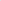 12) размещение временных инженерных сетей, сооружений (бытовок, ограждения и т.д.) на период строительных и ремонтных работ.В границах зоны регулирования застройки и хозяйственной деятельности (ЗРЗ — 1) запрещается:1) размещение объектов, являющихся источниками повышенной пожароопасности и взрывоопасности;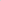 2) строительство объектов капитального строительства с нарушением требований к строительству объектов капитального строительства для данной зоны;3) прокладка инженерных коммуникаций (теплотрасса, газопровод, водопровод, канализация) наземным и надземным способами, за исключением временных сетей, а также случаев, когда отсутствует техническая возможность их прокладки подземным способом. В таком случае предусмотреть адаптацию инженерных сооружений к природной и градостроительной среде путем устройства маскирующего озеленения, декоративных элементов (шпалер, пергол, берсо и т.п.) и иных архитектурных решений;4) проведение строительных и иных работ на земельном участке, непосредственно связанном с земельным участком в границах территории объекта культурного наследия, без наличия в проектной документации разделов об обеспечении сохранности указанного объекта культурного наследия;5) ремонт и реконструкция существующей наземной транспортной инфраструктуры с увеличением высотных отметок более чем на 0,25 м;6) использование строительных технологий, создающих динамические нагрузки на объект культурного наследия;7) размещение телевизионных и радиоантенн, базовых станций сотовой связи;8) установка отдельно стоящих средств наружной рекламы, не соответствующих следующим требованиям:площадь информационного поля по короткой стороне не более 1,2 м и по длинной стороне не более 1,7 м; высота не более 2,5 м;9) установка ограждений, не соответствующих следующим требованиям:с просветом не менее 50 процентов поверхности ограждения; высотой не более 1,5 м.Режим использования земель и требования к градостроительным регламентам в границах зоны регулирования застройки и хозяйственной деятельности объекта культурного наследия (ЗРЗ — 2)В границах зоны регулирования застройки и хозяйственной деятельности (ЗВ — 2) разрешается:1) строительство объектов капитального строительства с соблюдением следующих требований:максимальная высота зданий, строений, сооружений с учетом высотных акцентов — 6 м от проектной отметки земли до верхней отметки самого высокого конструктивного элемента здания (парапет кровли; карниз, конек кровли, верх фронтона; купол; шпиль; башня); тип крыши — скатная, вальмовая, материалы отделки фасадов — дерево, керамический кирпич, штукатурка; цветовое решение фасадов в неярких пастельных тонах;2) реконструкция объектов капитального строительства с соблюдением следующих требований:с сохранением объемно-пространственных характеристик (размеров, пропорций, высоты) или, в случае изменения объемно-пространственньж характеристик, без превышения предельных параметров строительства, установленных в границах данной зоны; с использованием типа крыши, материалов и цветового решения фасадов в соответствии с требованиями к строительству в границах данной зоны;3) ремонт и реконструкция существующих инженерных сетей, а также прокладка новых инженерных сетей (теплотрасс, газопровода, электрокабеля и т.д.) подземным способом; на участках со сложными геологическими условиями (наличие твердых скальных пород) допускается прокладка инженерных сетей наземным и надземными способами при обосновании их трассировки, с учетом условий наименьшего оказания ими воздействия на визуальное восприятие;4) установка некапитальных объектов без превышения предельных параметров строительства, установленных в границах данной зоны, а также с использованием типа крыши, материалов и цветового решения фасадов в соответствии с требованиями к строительству в границах данной зоны;5) проведение мероприятий, направленных на обеспечение экологической безопасности;6) снос (демонтаж) объектов капитального строительства, а также некапитальных строений и сооружений;7) проведение работ по озеленению территории: посадка деревьев, кустарников, разбивка газонов, цветников, санитарная рубка.В границах зоны регулирования застройки и хозяйственной деятельности (ЗРЗ — 2) запрещается:1) строительство объектов капитального строительства с нарушением требований к строительству объектов капитального строительства для данной зоны;2) реконструкция объектов капитального строительства с нарушением требований к реконструкции объектов капитального строительства для данной зоны;3) прокладка инженерных коммуникаций (теплотрасса, газопровод, водопровод, канализация) наземным и надземным способами, за исключением временных сетей, а также случаев, когда отсутствует техническая возможность их прокладки подземным способом. В таком случае предусмотреть адаптацию инженерных сооружений к природной и градостроительной среде путем устройства маскирующего озеленения, декоративных элементов (шпалер, пергол, берсо и т.п.) и иных архитектурных решений;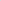 4) проведение строительных и иных работ на земельном участке, непосредственно связанном с земельным участком в границах территории объекта культурного наследия, без наличия в проектной документации разделов об обеспечении сохранности указанного объекта культурного наследия;5) использование строительных технологий, создающих динамические нагрузки на объект культурного наследия;6) размещение телевизионных и радиоантенн, базовых станций сотовой связи в виде отдельно стоящих сооружений.Режимы использования земель и земельных участков и требования к градостроительным регламентам в границах зоны охраняемого природного ландшафта объекта культурного наследия (ЗОПЛ)В границах зоны охраняемого природного ландшафта ЗОПЛ разрешается:1) благоустройство территории с использованием в отделке пешеходных дорожек, смотровых площадок, лестниц, подпорных стенок, естественных природных (каменная брусчатка, гранит, дерево) или имитирующих их материалов (искусственный камень на цементной основе, полимерпесчаная плитка, керамогранит);2) установка малых архитектурных форм и оборудования для санитарного содержания территории;3) ремонт и реконструкция существующих инженерных сетей, а также прокладка новых инженерных сетей (теплотрасс, газопровода, электрокабеля и т.д.) подземным способом; на участках со сложными геологическими условиями (наличие твердых скальных пород) допускается прокладка инженерных сетей наземным и надземными способами при обосновании их трассировки, с учетом условий наименьшего оказания ими воздействия на визуальное восприятие;4) мероприятия по регулировке озеленения с учетом сохранения ценных зеленых насаждений, санитарные рубки, рубки формирования, рубки ухода, уборка сухостоя, посадка деревьев, кустарников, разбивка газонов, цветников.В границах зоны охраняемого природного ландшафта (ЗОПЛ) запрещается:1) строительство объектов капитального строительства;2) проведение всех видов работ, нарушающих природный гидрогеологический режим;3) размещение производственных коммунальных и складских объектов, мест захоронения отходов производства и потребления;4) загрязнение почв, грунтовых и подземных вод, поверхностных стоков;5) изменение отметок природного рельефа;6) установка светонепроницаемых ограждений (железобетонных заборов, заборов из профилированного металла);7) сплошная вырубка деревьев за исключением реконструктивных рубок;8) установка всех видов рекламных конструкций;9) прокладка инженерных коммуникаций (теплотрасса, газопровод, водопровод, канализация) наземным и надземным способами, за исключением временных сетей, а также случаев, когда отсутствует техническая возможность их прокладки подземным способом. В таком случае предусмотреть адаптацию инженерных сооружений к природной и градостроительной среде путем устройства маскирующего озеленения, декоративных элементов (шпалер, пергол, берсо и т.п.) и иных архитектурных решений.Защитные зоны объектов культурного наследия В случае отсутствия утвержденного проекта зон охраны объектов культурного наследия устанавливаются защитные зоны объектов культурного наследия.Защитными зонами объектов культурного наследия являются территории, которые прилегают к включенным в реестр памятникам и ансамблям, и в границах, которых в целях обеспечения сохранности объектов культурного наследия и композиционно-видовых связей (панорам) запрещаются строительство объектов капитального строительства и их реконструкция, связанная с изменением их параметров (высоты, количества этажей, площади), за исключением строительства и реконструкции линейных объектов.Согласно п. 3 ст. 34.1 федерального закона № 73-ФЗ, границы защитной зоны объекта культурного наследия устанавливаются:1) для памятника, расположенного в границах населенного пункта, на расстоянии 100 метров от внешних границ территории памятника, для памятника, расположенного вне границ населенного пункта, на расстоянии 200 метров от внешних границ территории памятника;2) для ансамбля, расположенного в границах населенного пункта, на расстоянии 150 метров от внешних границ территории ансамбля, для ансамбля, расположенного вне границ населенного пункта, на расстоянии 250 метров от внешних границ территории ансамбля.Согласно п. 4 ст. 34.1 федерального закона № 73-ФЗ, в случае отсутствия утвержденных границ территории объекта культурного наследия, расположенного в границах населенного пункта, границы защитной зоны такого объекта устанавливаются на расстоянии 200 метров от линии внешней стены памятника либо от линии общего контура ансамбля, образуемого соединением внешних точек наиболее удаленных элементов ансамбля, включая парковую территорию. В случае отсутствия утвержденных границ территории объекта культурного наследия, расположенного вне границ населенного пункта, границы защитной зоны такого объекта устанавливаются на расстоянии 300 метров от линии внешней стены памятника либо от линии общего контура ансамбля, образуемого соединением внешних точек наиболее удаленных элементов ансамбля, включая парковую территорию.Защитные зоны не устанавливаются для некрополей, захоронений, расположенных в границах некрополей, произведений монументального искусства, а также памятников и ансамблей, расположенных в границах достопримечательного места, в которых соответствующим органом охраны объектов культурного наследия установлены предусмотренные статьей 56.4 федерального закона № 73-ФЗ требования и ограничения.Защитные зоны не устанавливаются для объектов археологического наследия, некрополей, захоронений, расположенных в границах некрополей.Согласно закону Краснодарского края от 23.07.2015 № 3223-КЗ до разработки и утверждения проектов зон охраны объектов культурного наследия в установленном федеральным законодательством порядке в качестве предупредительной меры по обеспечению сохранности объекта культурного наследия в зависимости от общей видовой принадлежности объекта культурного наследия и в соответствии с данными государственного учета объектов культурного наследия устанавливаются следующие границы зон охраны:– для объектов культурного наследия, имеющих в своем составе захоронения (за исключением объектов археологического наследия), а также являющихся произведениями монументального искусства, – 40 метров от границы территории объекта культурного наследия по всему его периметру.Зоны охраны археологического наследия устанавливаются согласно п. 3 ст. 11 закона Краснодарского края от 23.07.2015 № 3223-КЗ «Об объектах культурного наследия (памятниках истории и культуры) народов Российской Федерации, расположенных на территории Краснодарского края» и ст. 1, ст. 7 Закона Краснодарского края от 06.06.2002 № 487-КЗ «О землях недвижимых объектов культурного наследия (памятников истории и культуры) регионального и местного значения, расположенных на территории Краснодарского края, и зонах их охраны».Согласно закону Краснодарского края от 23.07.2015 № 3223-КЗ до разработки и утверждения проектов зон охраны объектов культурного наследия в установленном федеральным законодательством порядке в качестве предупредительной меры по обеспечению сохранности объекта культурного наследия в зависимости от общей видовой принадлежности объекта культурного наследия и в соответствии с данными государственного учета объектов культурного наследия для объектов археологического наследия устанавливаются следующие границы зон охраны:а) поселения, городища, селища, усадьбы независимо от места их расположения  500 метров от границ памятника по всему его периметру;б) святилища (культовые поминальные комплексы, жертвенники), крепости (укрепления), древние церкви и храмы, стоянки (открытые и пещерные), грунтовые могильники (некрополи, могильники из каменных ящиков, скальных, пещерных склепов)  200 метров от границ памятника по всему его периметру;в) курганы высотой:– до 1 метра  50 метров от границ памятника по всему его периметру;– до 2 метров  75 метров от границ памятника по всему его периметру;– до 3 метров  125 метров от границ памятника по всему его периметру;– свыше 3 метров  150 метров от границ памятника по всему его периметру.г) дольмены, каменные бабы, культовые кресты, менгиры, петроглифы, кромлехи, ацангуары, древние дороги и клеры – 50 метров от границ памятника по всему его периметру.Ограничения использования земельных участков и объектов капитального строительства по условиям охраны объектов культурного наследия1. Согласно пункту 1 ст. 34.1 Федерального закона №73-ФЗ в границах защитной зоны объекта культурного наследия предусматривается запрет строительства объектов капитального строительства и их реконструкции, связанной с изменением их параметров (высоты, количества этажей, площади). Данное требование не применяется к правоотношениям, связанным со строительством и реконструкцией объектов капитального строительства, возникшим на основании разрешений на строительство, которые выданы в установленном порядке до дня вступления в силу Федерального закона от 22 октября 2014 года №315-ФЗ «О внесении изменений в Федеральный закон «Об объектах культурного наследия (памятниках истории и культуры) народов Российской Федерации» и отдельные законодательные акты Российской Федерации" и статью 15 Федерального закона от 24.07.2007 № 221-ФЗ «О государственной кадастровой деятельности», в том числе в случаях продления сроков их действия или изменения застройщика.2. Защитные зоны не устанавливаются для некрополей, захоронений, расположенных в границах некрополей, произведений монументального искусства, а также памятников и ансамблей, расположенных в границах достопримечательного места, в которых соответствующим органом охраны объектов культурного наследия установлены предусмотренные статьей 56.4 Федерального закона от 25 июня 2002 г. № 73-ФЗ требования и ограничения.3. Согласно закону Краснодарского края от 23 июля 2015 г. № 3223-КЗ до разработки и утверждения проектов зон охраны объектов культурного наследия в установленном федеральным законодательством порядке в качестве предупредительной меры по обеспечению сохранности объекта культурного наследия в зависимости от общей видовой принадлежности объекта культурного наследия и в соответствии с данными государственного учета объектов культурного наследия устанавливаются границы зон охраны для объектов культурного наследия, имеющих в своем составе захоронения (за исключением объектов археологического наследия), а также являющихся произведениями монументального искусства.4. Зоны охраны археологического наследия устанавливаются согласно части 3 статьи 11 закона Краснодарского края от 23 июля 2015 г. № 3223-КЗ «Об объектах культурного наследия (памятниках истории и культуры) народов Российской Федерации, расположенных на территории Краснодарского края».5. В границах зон охраны объекта археологического наследия, установленных частью 3 статьи 11 закона Краснодарского края от 23 июля 2015 г. № 3223-КЗ, до утверждения в установленном порядке границ зон охраны, режимов использования земель и земельных участков, градостроительных регламентов в границах данных зон допускаются по согласованию с краевым органом охраны объектов культурного наследия работы, не создающие угрозы повреждения, разрушения или уничтожения объекта археологического наследия, в том числе сельскохозяйственные работы, работы по благоустройству и озеленению территории, не нарушающие природный ландшафт.При проведении сельскохозяйственных работ в границах зон охраны объекта культурного наследия на глубину пахотного горизонта почвы согласование с краевым органом охраны объектов культурного наследия не требуется.6. В соответствии с приказом Министерства культуры Российской Федерации от 1 сентября 2015 г. № 2328 «Об утверждении перечня отдельных сведений об объектах археологического наследия, которые не подлежат опубликованию», сведения о местонахождении объекта археологического наследия (адрес объекта или при его отсутствии описание местоположения объекта), фотографическое (иное графическое) изображение объекта археологического наследия, описание границ территории объекта археологического наследия с приложением текстового описания местоположения этих границ, перечень координат характерных точек этих границ в системе координат, установленной для ведения государственного кадастра объектов недвижимости, сведения о наличии или об отсутствии зон охраны объекта археологического наследия, сведения о расположении объекта археологического наследия, имеющего вид «памятник» или «ансамбль», в границах зон охраны иного объекта культурного наследия, а так же сведения о предмете охраны объекта археологического наследия не подлежат опубликованию.Статья 67. Ограничения использования земельных участков и объектов капитального строительства на территории охранных зон объектов электроэнергетики (объектов электросетевого хозяйства и объектов электрической энергии)Охранные зоны объектов электросетевого хозяйстваПорядок установления охранных зон объектов электросетевого хозяйства, а также особые условия использования земельных участков, расположенных в пределах охранных зон, обеспечивающих безопасное функционирование и эксплуатацию указанных объектов, определяют Правила установления охранных зон объектов электросетевого хозяйства и особые условия использования земельных участков, расположенных в границах таких зон, утвержденные постановлением Правительства Российской Федерации от 24.02.2009 № 160 (далее – Правила).Охранные зоны устанавливаются:а) вдоль воздушных линий электропередачи – в виде части поверхности участка земли и воздушного пространства (на высоту, соответствующую высоте опор воздушных линий электропередачи), ограниченной параллельными вертикальными плоскостями, отстоящими по обе стороны линии электропередачи от крайних проводов при неотклоненном их положении на следующем расстоянии:– воздушные линии электропередачи до 1 кВ, охранная зона – 2 м;– воздушные линии электропередачи 1–20 кВ, охранная зона – 10 м (5 – для линий с самонесущими или изолированными проводами, размещенных в границах населенных пунктов);– воздушные линии электропередачи 35 кВ, охранная зона – 15 м;– воздушные линии электропередачи 110 кВ, охранная зона – 20 м;– воздушные линии электропередачи 220 кВ, охранная зона – 25 м.б) вдоль подземных кабельных линий электропередачи – в виде части поверхности участка земли, расположенного под ней участка недр (на глубину, соответствующую глубине прокладки кабельных линий электропередачи), ограниченной параллельными вертикальными плоскостями, отстоящими по обе стороны линии электропередачи от крайних кабелей на расстоянии 1 метра (при прохождении кабельных линий напряжением до 1 киловольта в городах под тротуарами – на 0,6 метра в сторону зданий и сооружений и на 1 метр в сторону проезжей части улицы);в) вдоль подводных кабельных линий электропередачи – в виде водного пространства от водной поверхности до дна, ограниченного вертикальными плоскостями, отстоящими по обе стороны линии от крайних кабелей на расстоянии 100 м;г) вдоль переходов воздушных линий электропередачи через водоемы (реки, каналы, озера и др.) – в виде воздушного пространства над водной поверхностью водоемов (на высоту, соответствующую высоте опор воздушных линий электропередачи), ограниченного вертикальными плоскостями, отстоящими по обе стороны линии электропередачи от крайних проводов при неотклоненном их положении для судоходных водоемов на расстоянии 100 метров, для несудоходных водоемов – на расстоянии, предусмотренном для установления охранных зон вдоль воздушных линий электропередачи;д) вокруг подстанций – в виде части поверхности участка земли и воздушного пространства (на высоту, соответствующую высоте наивысшей точки подстанции), ограниченной вертикальными плоскостями, отстоящими от всех сторон ограждения подстанции по периметру на расстоянии, указанном выше, применительно к высшему классу напряжения подстанции.На территории в границах охранной зоны электросетевого хозяйства в соответствии с требованиями Правил установления охранных зон объектов электросетевого хозяйства запрещается осуществлять любые действия, которые могут нарушить безопасную работу объектов электросетевого хозяйства, в том числе привести к их повреждению или уничтожению, и (или) повлечь причинение вреда жизни, здоровью граждан и имуществу физических или юридических лиц, а также повлечь нанесение экологического ущерба и возникновение пожаров. В охранных зонах, установленных для объектов электросетевого хозяйства напряжением до 1000 вольт, без письменного решения о согласовании сетевых организаций запрещается:а) размещать детские и спортивные площадки, стадионы, рынки, торговые точки, полевые станы, загоны для скота, гаражи и стоянки всех видов машин и механизмов, садовые, огородные и дачные земельные участки, объекты садоводческих, огороднических или дачных некоммерческих объединений, объекты жилищного строительства, в том числе индивидуального (в охранных зонах воздушных линий электропередачи);б) складировать или размещать хранилища любых, в том числе горюче-смазочных, материалов;в) устраивать причалы для стоянки судов, барж и плавучих кранов, бросать якоря с судов и осуществлять их проход с отданными якорями, цепями, лотами, волокушами и тралами (в охранных зонах подводных кабельных линий электропередачи).Без письменного решения о согласовании сетевых организаций запрещается:а) строительство, капитальный ремонт, реконструкция или снос зданий и сооружений;б) горные, взрывные, мелиоративные работы, в том числе связанные с временным затоплением земель;в) посадка и вырубка деревьев и кустарников;г) дноуглубительные, землечерпальные и погрузочно-разгрузочные работы, добыча рыбы, других водных животных и растений придонными орудиями лова, устройство водопоев, колка и заготовка льда (в охранных зонах подводных кабельных линий электропередачи);д) проход судов, у которых расстояние по вертикали от верхнего крайнего габарита с грузом или без груза до нижней точки провеса проводов переходов воздушных линий электропередачи через водоемы менее минимально допустимого расстояния, в том числе с учетом максимального уровня подъема воды при паводке;е) проезд машин и механизмов, имеющих общую высоту с грузом или без груза от поверхности дороги более 4,5 метра (в охранных зонах воздушных линий электропередачи);ж) земляные работы на глубине более 0,3 метра (на вспахиваемых землях на глубине более 0,45 метра), а также планировка грунта (в охранных зонах подземных кабельных линий электропередачи);з) полив сельскохозяйственных культур в случае, если высота струи воды может составить свыше 3 метров (в охранных зонах воздушных линий электропередачи);и) полевые сельскохозяйственные работы с применением сельскохозяйственных машин и оборудования высотой (в охранных зонах воздушных линий электропередачи) или более 4 метров полевые сельскохозяйственные работы, связанные с вспашкой земли (в охранных зонах кабельных линий электропередачи).Ограничения использования земельных участков и объектов капитального строительства на территории охранных зон объектов электроэнергетики (объектов электросетевого хозяйства и объектов электрической энергии)1. Ограничения использования земельных участков и объектов капитального строительства на территории охранных зон объектов электросетевого хозяйства устанавливаются в целях обеспечения безопасных условий эксплуатации и исключения возможности повреждения линий электропередачи и иных объектов электросетевого хозяйства в соответствии с постановлением Правительства Российской Федерации от 24 февраля 2009 г. № 160 «О порядке установления охранных зон объектов электросетевого хозяйства и особых условий использования земельных участков, расположенных в границах таких зон».2. Согласно Правилам установления охранных зон объектов электросетевого хозяйства и особых условий использования земельных участков, расположенных в границах таких зон, в охранных зонах запрещается осуществлять любые действия, которые могут нарушить безопасную работу объектов электросетевого хозяйства, в том числе привести к их повреждению или уничтожению, и (или) повлечь причинение вреда жизни, здоровью граждан и имуществу физических или юридических лиц, а также повлечь нанесение экологического ущерба и возникновение пожаров, в том числе:1) набрасывать на провода и опоры воздушных линий электропередачи посторонние предметы, а также подниматься на опоры воздушных линий электропередачи;2) размещать любые объекты и предметы (материалы) в пределах созданных в соответствии с требованиями нормативно-технических документов проходов и подъездов для доступа к объектам электросетевого хозяйства, а также проводить любые работы и возводить сооружения, которые могут препятствовать доступу к объектам электросетевого хозяйства, без создания необходимых для такого доступа проходов и подъездов;3) находиться в пределах огороженной территории и помещениях распределительных устройств и подстанций, открывать двери и люки распределительных устройств и подстанций, производить переключения и подключения в электрических сетях (указанное требование не распространяется на работников, занятых выполнением разрешенных в установленном порядке работ), разводить огонь в пределах охранных зон вводных и распределительных устройств, подстанций, воздушных линий электропередачи, а также в охранных зонах кабельных линий электропередачи;4) размещать свалки;5) производить работы ударными механизмами, сбрасывать тяжести массой свыше 5 т, производить сброс и слив едких и коррозионных веществ и горюче-смазочных материалов (в охранных зонах подземных кабельных линий электропередачи).3. В охранных зонах, установленных для объектов электросетевого хозяйства напряжением свыше 1000 вольт, помимо действий, предусмотренных пунктом 2 настоящей статьи, запрещается:1) складировать или размещать хранилища любых, в том числе горюче-смазочных, материалов;2) размещать детские и спортивные площадки, стадионы, рынки, торговые точки, полевые станы, загоны для скота, гаражи и стоянки всех видов машин и механизмов, проводить любые мероприятия, связанные с большим скоплением людей, не занятых выполнением разрешенных в установленном порядке работ (в охранных зонах воздушных линий электропередачи);3) использовать (запускать) любые летательные аппараты, в том числе воздушных змеев, спортивные модели летательных аппаратов (в охранных зонах воздушных линий электропередачи);4) бросать якоря с судов и осуществлять их проход с отданными якорями, цепями, лотами, волокушами и тралами (в охранных зонах подводных кабельных линий электропередачи);5) осуществлять проход судов с поднятыми стрелами кранов и других механизмов (в охранных зонах воздушных линий электропередачи).4. В пределах охранных зон без письменного решения о согласовании сетевых организаций юридическим и физическим лицам запрещаются:1) строительство, капитальный ремонт, реконструкция или снос зданий и сооружений;2) горные, взрывные, мелиоративные работы, в том числе связанные с временным затоплением земель;3) посадка и вырубка деревьев и кустарников;4) дноуглубительные, землечерпальные и погрузочно-разгрузочные работы, добыча рыбы, других водных животных и растений придонными орудиями лова, устройство водопоев, колка и заготовка льда (в охранных зонах подводных кабельных линий электропередачи);5) проход судов, у которых расстояние по вертикали от верхнего крайнего габарита с грузом или без груза до нижней точки провеса проводов переходов воздушных линий электропередачи через водоемы менее минимально допустимого расстояния, в том числе с учетом максимального уровня подъема воды при паводке;6) проезд машин и механизмов, имеющих общую высоту с грузом или без груза от поверхности дороги более 4,5 м (в охранных зонах воздушных линий электропередачи);7) земляные работы на глубине более 0,3 м (на вспахиваемых землях на глубине более 0,45 м), а также планировка грунта (в охранных зонах подземных кабельных линий электропередачи);8) полив сельскохозяйственных культур в случае, если высота струи воды может составить свыше 3 м (в охранных зонах воздушных линий электропередачи);9) полевые сельскохозяйственные работы с применением сельскохозяйственных машин и оборудования высотой более 4 м (в охранных зонах воздушных линий электропередачи) или полевые сельскохозяйственные работы, связанные с вспашкой земли (в охранных зонах кабельных линий электропередачи).5. В охранных зонах, установленных для объектов электросетевого хозяйства напряжением до 1000 вольт, помимо действий, предусмотренных пунктом 4 настоящей статьи, без письменного решения о согласовании сетевых организаций запрещается:1) размещать детские и спортивные площадки, стадионы, рынки, торговые точки, полевые станы, загоны для скота, гаражи и стоянки всех видов машин и механизмов, садовые, огородные земельные участки и иные объекты недвижимости, расположенные в границах территории ведения гражданами садоводства или огородничества для собственных нужд, объекты жилищного строительства, в том числе индивидуального (в охранных зонах воздушных линий электропередачи);2) складировать или размещать хранилища любых, в том числе горюче-смазочных, материалов;3) устраивать причалы для стоянки судов, барж и плавучих кранов, бросать якоря с судов и осуществлять их проход с отданными якорями, цепями, лотами, волокушами и тралами (в охранных зонах подводных кабельных линий электропередачи).Статья 68. Ограничения использования земельных участков и объектов капитального строительства на территории охранной зоны железных дорогОхранная зона железных дорогОхранные зоны железных дорог – территории, которые прилегают с обеих сторон к полосе отвода и в границах которых устанавливается особый режим использования земельных участков (частей земельных участков) в целях обеспечения сохранности, прочности и устойчивости объектов железнодорожного транспорта, в том числе находящихся на территориях с подвижной почвой и на территориях, подверженных снежным, песчаным заносам и другим вредным воздействиям.В соответствии с постановлением правительства Российской Федерации от 12.10. 2006 № 611 «О порядке установления и использования полос отвода и охранных зон железных дорог (с изменениями на 17.04.2019)» Границы охранных зон железных дорог (далее – охранная зона) могут устанавливаться в случае прохождения железнодорожных путей:а) в местах, подверженных снежным обвалам (лавинам), оползням, размывам, селевым потокам, оврагообразованию, карстообразованию и другим опасным геологическим воздействиям;б) в районах подвижных песков;в) по лесам, выполняющим функции защитных лесонасаждений, в том числе по лесам в поймах рек и вдоль поверхностных водных объектов;г) по лесам, где сплошная вырубка древостоя может отразиться на устойчивости склонов гор и холмов и привести к образованию оползней, осыпей, оврагов или вызвать появление селевых потоков и снежных обвалов (лавин), повлиять на сохранность, устойчивость и прочность железнодорожных путей.Решение об установлении границ охранной зоны принимает Федеральное агентство железнодорожного транспорта по заявлению заинтересованного лица и должно содержать запреты или ограничения и описание местоположения границ охранной зоны.Ограничения использования земельных участков и объектов капитального строительства на территории охранной зоны железных дорог В границах охранных зон в целях обеспечения безопасности движения и эксплуатации железнодорожного транспорта могут быть установлены запреты или ограничения на осуществление следующих видов деятельности:а) строительство капитальных зданий и сооружений, устройство временных дорог, вырубка древесной и кустарниковой растительности, удаление дернового покрова, проведение земляных работ, за исключением случаев, когда осуществление указанной деятельности необходимо для обеспечения устойчивой, бесперебойной и безопасной работы железнодорожного транспорта, повышения качества обслуживания пользователей услугами железнодорожного транспорта, а также в связи с устройством, обслуживанием и ремонтом линейных сооружений;б) распашка земель;в) выпас скота;г) выпуск поверхностных и хозяйственно-бытовых вод.Постановка земельных участков, расположенных в границах охранных зон, на государственный кадастровый учет осуществляется по заявлению заинтересованной организации или уполномоченного ею лица в соответствии с законодательством Российской Федерации.Статья 69. Ограничения использования земельных участков и объектов капитального строительства на территории придорожных полос автомобильных дорогПридорожные полосы автомобильных дорогВ соответствии с Федеральным Законом от 08.11.2007 № 257-ФЗ «Об автомобильных дорогах и о дорожной деятельности в Российской Федерации и о внесении изменений в отдельные законодательные акты Российской Федерации», для автомобильных дорог, за исключением автомобильных дорог, расположенных в границах населенных пунктов, устанавливаются придорожные полосы.В зависимости от класса и (или) категории автомобильных дорог с учетом перспектив их развития ширина каждой придорожной полосы устанавливается в размере:1) семидесяти пяти метров – для автомобильных дорог первой и второй категорий;2) пятидесяти метров – для автомобильных дорог третьей и четвертой категорий;3) двадцати пяти метров – для автомобильных дорог пятой категории;4) ста метров – для подъездных дорог, соединяющих административные центры (столицы) субъектов Российской Федерации, города федерального значения с другими населенными пунктами, а также для участков автомобильных дорог общего пользования федерального значения, построенных для объездов городов с численностью населения до двухсот пятидесяти тысяч человек;5) ста пятидесяти метров – для участков автомобильных дорог, построенных для объездов городов с численностью населения свыше двухсот пятидесяти тысяч человек.Режим использования придорожных полос автомобильных дорог федерального значения установлен приказом Министерства транспорта России от 13.01.2010 № 4 (ред. от 03.04.2018), автомобильных дорог регионального или межмуниципального значения определен в приказе Министерства транспорта и дорожного хозяйства Краснодарского края от 09.11.2016 № 468 (ред.02.02.2017).В границах придорожных полос автомобильных дорог общего пользования запрещается:1) выполнение работ, не связанных со строительством, с реконструкцией, капитальным ремонтом, ремонтом и содержанием автомобильной дороги, а также с размещением объектов дорожного сервиса;2)  размещение зданий, строений, сооружений и других объектов, не предназначенных для обслуживания автомобильной дороги, ее строительства, реконструкции, капитального ремонта, ремонта и содержания и не относящихся к объектам дорожного сервиса;3) распашка земельных участков, покос травы, осуществление рубок и повреждение лесных насаждений и иных многолетних насаждений, снятие дерна и выемка грунта, за исключением работ по содержанию полосы отвода или ремонту автомобильной дороги, ее участков;4) выпас животных, а также их прогон через автомобильные дороги вне специально установленных мест, согласованных с владельцами автомобильных дорог;5) установка рекламных конструкций, не соответствующих требованиям технических регламентов и(или) нормативным правовым актам о безопасности дорожного движения;6) установка информационных щитов и указателей, не имеющих отношения к обеспечению безопасности дорожного движения или осуществлению дорожной деятельности;7) нарушение других, установленных Федеральным законом от 08.11.2007 № 257-ФЗ, требований и ограничений.В границах придорожных полос автомобильных дорог общего допускается размещать:1) объекты дорожного сервиса в соответствии с нормами проектирования и строительства этих объектов, а также планами строительства и генеральными схемами размещения указанных объектов;2) инженерные коммуникации, автомобильные дороги (кроме автомобильных дорог регионального значения), железные дороги, линии электропередачи, линии связи, объекты трубопроводного и железнодорожного транспорта;3) подъезды, съезды и примыкания (включая переходно-скоростные полосы) к объектам, расположенным вне полосы отвода и требующим доступа к ним;4) использовать в установленном порядке пресные подземные воды, а также пруды и обводненные карьеры в целях обеспечения безопасности дорожного движения, строительства, реконструкции, капитального ремонта, ремонта и содержания автомобильной дороги регионального значения.Ограничения использования земельных участков и объектов капитального строительства на территории придорожных полос автомобильных дорогВ границах придорожных полос автомобильных дорог общего пользования запрещается:1) выполнение работ, не связанных со строительством, с реконструкцией, капитальным ремонтом, ремонтом и содержанием автомобильной дороги, а также с размещением объектов дорожного сервиса;2) размещение зданий, строений, сооружений и других объектов, не предназначенных для обслуживания автомобильной дороги, ее строительства, реконструкции, капитального ремонта, ремонта и содержания и не относящихся к объектам дорожного сервиса;3) распашка земельных участков, покос травы, осуществление рубок и повреждение лесных насаждений и иных многолетних насаждений, снятие дерна и выемка грунта, за исключением работ по содержанию полосы отвода или ремонту автомобильной дороги, ее участков;4) выпас животных, а также их прогон через автомобильные дороги вне специально установленных мест, согласованных с владельцами автомобильных дорог;5) установка рекламных конструкций, не соответствующих требованиям технических регламентов и(или) нормативным правовым актам о безопасности дорожного движения;6) установка информационных щитов и указателей, не имеющих отношения к обеспечению безопасности дорожного движения или осуществлению дорожной деятельности;7) нарушение других, установленных Федеральным законом от 08.11.2007 №257-ФЗ «Об автомобильных дорогах и дорожной деятельности в РФ», требований и ограничений.В границах придорожных полос автомобильных дорог общего допускается размещать:1) объекты дорожного сервиса в соответствии с нормами проектирования и строительства этих объектов, а также планами строительства и генеральными схемами размещения указанных объектов;2) инженерные коммуникации, автомобильные дороги (кроме автомобильных дорог регионального значения), железные дороги, линии электропередачи, линии связи, объекты трубопроводного и железнодорожного транспорта;3) подъезды, съезды и примыкания (включая переходно-скоростные полосы) к объектам, расположенным вне полосы отвода и требующим доступа к ним;4) использовать в установленном порядке пресные подземные воды, а также пруды и обводненные карьеры в целях обеспечения безопасности дорожного движения, строительства, реконструкции, капитального ремонта, ремонта и содержания автомобильной дороги регионального значения.Статья 70. Ограничения использования земельных участков и объектов капитального строительства на территории охранных зон трубопроводов (газопроводов, нефтепроводов и нефтепродуктопроводов, аммиакопроводов)Охранная зона трубопроводов (магистральных газопроводов)Для обеспечения нормальных условий эксплуатации и исключения возможности повреждения магистральных трубопроводов и их объектов вокруг них устанавливаются охранные зоны, размеры которых и порядок производства в них сельскохозяйственных и других работ регламентируются Правилами охраны магистральных трубопроводов. Охранные зоны магистральных трубопроводов устанавливаются в соответствии Правилами охраны магистральных трубопроводов, утвержденными постановлением Федерального горного и промышленного надзора России от 24.04.1992 № 9. Охранные зоны устанавливаются:1) вдоль трасс трубопроводов, транспортирующих нефть, природный газ, нефтепродукты, нефтяной и искусственный углеводородные газы;2) в виде участка земли, ограниченного условными линиями, проходящими в 25 м от оси трубопровода с каждой стороны;3) вдоль трасс трубопроводов, транспортирующих сжиженные углеводородные газы, нестабильные бензин и конденсат, в виде участка земли, ограниченного условными линиями, проходящими в 100 м от оси трубопровода с каждой стороны;4) вдоль трасс многониточных трубопроводов – в виде участка земли, ограниченного условными линиями, проходящими на указанных выше расстояниях от осей крайних трубопроводов;5) вдоль подводных переходов – в виде участка водного пространства от водной поверхности до дна, заключенного между параллельными плоскостями, отстоящими от осей крайних ниток переходов на 100 м с каждой стороны;6) вокруг емкостей для хранения и разгазирования конденсата, земляных амбаров для аварийного выпуска продукции – в виде участка земли, ограниченного замкнутой линией, отстоящей от границ территорий указанных объектов на 50 м во все стороны;7) вокруг технологических установок подготовки продукции к транспорту, головных и промежуточных перекачивающих и наливных насосных станций, резервуарных парков, компрессорных и газораспределительных станций, узлов измерения продукции, наливных и сливных эстакад, станций подземного хранения газа, пунктов подогрева нефти, нефтепродуктов – в виде участка земли, ограниченного замкнутой линией, отстоящей от границ территорий указанных объектов на 100 м во все стороны.Правилами охраны магистральных газопроводов, утвержденными постановлением Правительства Российской Федерации от 08.09.2017 № 1083, установлены охранные зоны объектов магистральных газопроводов:а) вдоль линейной части магистрального газопровода – в виде территории, ограниченной условными параллельными плоскостями, проходящими на расстоянии 25 метров от оси магистрального газопровода с каждой стороны;б) вдоль линейной части многониточного магистрального газопровода – в виде территории, ограниченной условными параллельными плоскостями, проходящими на расстоянии 25 метров от осей крайних ниток магистрального газопровода;в) вдоль подводных переходов магистральных газопроводов через водные преграды – в виде части водного объекта от поверхности до дна, ограниченной условными параллельными плоскостями, отстоящими от оси магистрального газопровода на 100 метров с каждой стороны;г) вдоль газопроводов, соединяющих объекты подземных хранилищ газа, – в виде территории, ограниченной условными параллельными плоскостями, проходящими на расстоянии 25 метров от осей газопроводов с каждой стороны;д) вокруг компрессорных станций, газоизмерительных станций, газораспределительных станций, узлов и пунктов редуцирования газа, станций охлаждения газа – в виде территории, ограниченной условной замкнутой линией, отстоящей от внешней границы указанных объектов на 100 метров с каждой стороны;е) вокруг наземных сооружений подземных хранилищ газа – в виде территории, ограниченной условной замкнутой линией, отстоящей от внешней границы указанных объектов на 100 метров с каждой стороны.В охранных зонах запрещается:1) перемещать, засыпать, повреждать и разрушать контрольно-измерительные и контрольно-диагностические пункты, предупредительные надписи, опознавательные и сигнальные знаки местонахождения магистральных газопроводов;2) открывать двери и люки необслуживаемых усилительных пунктов на кабельных линиях связи, калитки ограждений узлов линейной арматуры, двери установок электрохимической защиты, люки линейных и смотровых колодцев, открывать и закрывать краны, задвижки, отключать и включать средства связи, энергоснабжения, устройства телемеханики магистральных газопроводов;3) устраивать свалки, осуществлять сброс и слив едких и коррозионно-агрессивных веществ и горюче-смазочных материалов;4) складировать любые материалы, в том числе горюче-смазочные, или размещать хранилища любых материалов;5) повреждать берегозащитные, водовыпускные сооружения, земляные и иные сооружения (устройства), предохраняющие магистральный газопровод от разрушения;6) осуществлять постановку судов и плавучих объектов на якорь, добычу морских млекопитающих, рыболовство придонными орудиями добычи (вылова) водных биологических ресурсов, плавание с вытравленной якорь-цепью;7) проводить дноуглубительные и другие работы, связанные с изменением дна и берегов водных объектов, за исключением работ, необходимых для технического обслуживания объекта магистрального газопровода;8) проводить работы с использованием ударно-импульсных устройств и вспомогательных механизмов, сбрасывать грузы;9) осуществлять рекреационную деятельность (кроме размещения туристских стоянок); разводить костры и размещать источники огня;10) огораживать и перегораживать охранные зоны;11) размещать какие-либо здания, строения, сооружения, не относящиеся к инфраструктурным объектам магистрального газопровода, за исключением объектов, указанных в подпунктах «д-к» и «м» пункта 6 Правил;12) осуществлять несанкционированное подключение (присоединение) к магистральному газопроводу.Ограничения использования земельных участков и объектов капитального строительства на территории охранных зон газопроводов и систем газоснабжения1. Согласно законодательству Российской Федерации, в том числе Федеральному закону от 31 марта 1999 г. № 69-ФЗ «О газоснабжении в Российской Федерации» и Правилам охраны газораспределительных сетей, утвержденным постановлением Правительства Российской Федерации от 20 ноября 2000 г. № 878, на земельные участки, входящие в охранные зоны газораспределительных сетей, в целях предупреждения их повреждения или нарушения условий их нормальной эксплуатации налагаются ограничения (обременения), которыми запрещается юридическим и физическим лицам, являющимся собственниками, владельцами или пользователями земельных участков, расположенных в пределах охранных зон газораспределительных сетей, либо проектирующим объекты жилищно-гражданского и производственного назначения, объекты инженерной, транспортной и социальной инфраструктуры, либо осуществляющим в границах указанных земельных участков любую хозяйственную деятельность:1) строить объекты жилищно-гражданского и производственного назначения;2) сносить и реконструировать мосты, коллекторы, автомобильные и железные дороги с расположенными на них газораспределительными сетями без предварительного выноса этих газопроводов по согласованию с эксплуатационными организациями;3) разрушать берегоукрепительные сооружения, водопропускные устройства, земляные и иные сооружения, предохраняющие газораспределительные сети от разрушений;4) перемещать, повреждать, засыпать и уничтожать опознавательные знаки, контрольно-измерительные пункты и другие устройства газораспределительных сетей;5) устраивать свалки и склады, разливать растворы кислот, солей, щелочей и других химически активных веществ;6) огораживать и перегораживать охранные зоны, препятствовать доступу персонала эксплуатационных организаций к газораспределительным сетям, проведению обслуживания и устранению повреждений газораспределительных сетей;7) разводить огонь и размещать источники огня;8) рыть погреба, копать и обрабатывать почву сельскохозяйственными и мелиоративными орудиями и механизмами на глубину более 0,3 м;9) открывать калитки и двери газорегуляторных пунктов, станций катодной и дренажной защиты, люки подземных колодцев, включать или отключать электроснабжение средств связи, освещения и систем телемеханики;10) набрасывать, приставлять и привязывать к опорам и надземным газопроводам, ограждениям и зданиям газораспределительных сетей посторонние предметы, лестницы, влезать на них;11) самовольно подключаться к газораспределительным сетям.2. Лесохозяйственные, сельскохозяйственные и другие работы, не подпадающие под ограничения, указанные в пункте 1 настоящей статьи, и не связанные с нарушением земельного горизонта и обработкой почвы на глубину более 0,3 м, производятся собственниками, владельцами или пользователями земельных участков в охранной зоне газораспределительной сети при условии предварительного письменного уведомления эксплуатационной организации не менее чем за 3 рабочих дня до начала работ.3. Хозяйственная деятельность в охранных зонах газораспределительных сетей, не предусмотренная пунктами 1 и 2 настоящей статьи, при которой производится нарушение поверхности земельного участка и обработка почвы на глубину более 0,3 м, осуществляется на основании письменного разрешения эксплуатационной организации газораспределительных сетей.Статья 71. Ограничения использования земельных участков и объектов капитального строительства на территории охранных зон линий и сооружений связиОхранная зона линий и сооружений связиОхранные зоны линий и сооружений связи установлены в соответствии с требованиями Федерального закона от 07.07.2003 № 126-ФЗ «О связи» и «Правилами охраны линий и сооружений связи Российской Федерации, утвержденными постановлением Правительства Российской Федерации от 09.06.1995 № 578.Охранные зоны линий и сооружений связи устанавливаются для обеспечения сохранности действующих кабельных, радиорелейных и воздушных линий связи и линий радиофикации, а также сооружения связи Российской Федерации.Для подземных кабельных и для воздушных линий связи и линий радиофикации, расположенных вне населенных пунктов на безлесных участках, охранные зоны линий и сооружений связи устанавливаются в виде участков земли вдоль этих линий, определяемых параллельными прямыми, отстоящими от трассы подземного кабеля связи или от крайних проводов воздушных линий связи и линий радиофикации не менее, чем на 2 метра с каждой стороны.В городах и других населенных пунктах прохождение трасс подземных кабельных линий связи определяется по табличкам на зданиях, опорах воздушных линий связи, линий электропередач, ограждениях, а также по технической документации. Границы охранных зон на трассах подземных кабельных линий связи определяются владельцами или предприятиями, эксплуатирующими эти линии.Правилами охраны линий и сооружений связи Российской Федерации установлены регламенты использования территории охранных зон.Юридическим и физическим лицам запрещается производить всякого рода действия, которые могут нарушить нормальную работу линий связи и линий радиофикации.Ограничения использования земельных участков и объектов капитального строительства на территории охранных зон линий и сооружений связи1. Ограничения использования земельных участков и объектов капитального строительства на территории охранных зон линий и сооружений связи Российской Федерации устанавливается в целях обеспечения сохранности действующих кабельных, радиорелейных и воздушных линий связи и линий радиофикации, а также сооружений связи, повреждение которых нарушает нормальную работу взаимоувязанной сети связи Российской Федерации, наносит ущерб интересам граждан, производственной деятельности хозяйствующих субъектов, обороноспособности и безопасности Российской Федерации.2. Согласно Правилам охраны линий и сооружений связи Российской Федерации, утвержденным постановлением Правительства Российской Федерации от 09 июня 1995 г. № 578 на трассах кабельных и воздушных линий связи и линий радиофикации устанавливаются охранные зоны с особыми условиями использования.3. На трассах радиорелейных линий связи в целях предупреждения экранирующего действия распространению радиоволн эксплуатирующие предприятия определяют участки земли, на которых запрещается возведение зданий и сооружений, а также посадка деревьев. Расположение и границы этих участков предусматриваются в проектах строительства радиорелейных линий связи и согласовываются с органами местного самоуправления.4. Охранные зоны на трассах кабельных и воздушных линий связи и линий радиофикации в полосе отвода автомобильных и железных дорог могут использоваться предприятиями автомобильного и железнодорожного транспорта для их нужд без согласования с предприятиями, в ведении которых находятся эти линии связи, если это не связано с механическим и электрическим воздействием на сооружения линий связи, при условии обязательного обеспечения сохранности линий связи и линий радиофикации.5. В пределах охранных зон без письменного согласия и присутствия представителей предприятий, эксплуатирующих линии связи или линии радиофикации, юридическим и физическим лицам запрещается:1) осуществлять всякого рода строительные, монтажные и взрывные работы, планировку грунта землеройными механизмами (за исключением зон песчаных барханов) и земляные работы (за исключением вспашки на глубину не более 0,3 м);2) производить геолого-съемочные, поисковые, геодезические и другие изыскательские работы, которые связаны с бурением скважин, шукодексованием, взятием проб грунта, осуществлением взрывных работ;3) производить посадку деревьев, располагать полевые станы, содержать скот, складировать материалы, корма и удобрения, жечь костры, устраивать стрельбища;4) устраивать проезды и стоянки автотранспорта, тракторов и механизмов, провозить негабаритные грузы под проводами воздушных линий связи и линий радиофикации, строить каналы (арыки), устраивать заграждения и другие препятствия;5) устраивать причалы для стоянки судов, барж и плавучих кранов, производить погрузочно-разгрузочные, подводно-технические, дноуглубительные и землечерпательные работы, выделять рыбопромысловые участки, производить добычу рыбы, других водных животных, а также водных растений придонными орудиями лова, устраивать водопои, производить колку и заготовку льда. Судам и другим плавучим средствам запрещается бросать якоря, проходить с отдельными якорями, цепями, лотами, волокушами и тралами;6) производить строительство и реконструкцию линий электропередач, радиостанций и других объектов, излучающих электромагнитную энергию и оказывающих опасное воздействие на линии связи и линии радиофикации;7) производить защиту подземных коммуникаций и коррозии без учета проходящих подземных кабельных линий связи.6. Юридическим и физическим лицам запрещается производить всякого рода действия, которые могут нарушить нормальную работу линий связи и линий радиофикации, в частности:1) производить снос и реконструкцию зданий и мостов, осуществлять переустройство коллекторов, туннелей метрополитена и железных дорог, где проложены кабели связи, установлены столбы воздушных линий связи и линий радиофикации, размещены технические сооружения радиорелейных станций, кабельные ящики и распределительные коробки, без предварительного выноса заказчиками (застройщиками) линий и сооружений связи, линий и сооружений радиофикации по согласованию с предприятиями, в ведении которых находятся эти линии и сооружения;2) производить засыпку трасс подземных кабельных линий связи, устраивать на этих трассах временные склады, стоки химически активных веществ и свалки промышленных, бытовых и прочих отходов, ломать замерные, сигнальные, предупредительные знаки и телефонные колодцы;3) открывать двери и люки необслуживаемых усилительных и регенерационных пунктов (наземных и подземных) и радиорелейных станций, кабельных колодцев телефонной канализации, распределительных шкафов и кабельных ящиков, а также подключаться к линиям связи (за исключением лиц, обслуживающих эти линии);4) огораживать трассы линий связи, препятствуя свободному доступу к ним технического персонала;5) самовольно подключаться к абонентской телефонной линии и линии радиофикации в целях пользования услугами связи;6) совершать иные действия, которые могут причинить повреждения сооружениям связи и радиофикации (повреждать опоры и арматуру воздушных линий связи, обрывать провода, набрасывать на них посторонние предметы и другое).Статья 72. Ограничения использования земельных участков и объектов капитального строительства на территории зон охраняемого военного объекта, охранных зон военного объекта, запретных и специальных зон, устанавливаемые в связи с размещением указанных объектовЗапретная зона при военном складеЗапретная зона – территория вокруг военного объекта, включающая земельный участок, на котором он размещен, в границах которой в соответствии с настоящим Положением запрещается или ограничивается хозяйственная и иная деятельность с целью обеспечения безопасности населения при функционировании военного объекта и возникновении на нем чрезвычайных ситуаций природного и техногенного характера или совершении террористического акта.В границах запретной зоны могут (при необходимости) устанавливаться зоны охраняемых военных объектов и охранные зоны военных объектов.Целями установления запретных зон являются:1) обеспечение обороны страны, защиты населения и бесперебойного функционирования военных объектов;2) безопасность эксплуатации военных объектов и хранения вооружения, военной техники, ракет и боеприпасов, а также иного имущества военного назначения;3) недопущение разрушающего и иного воздействия на военные объекты, в том числе вследствие возникновения чрезвычайных ситуаций природного и техногенного характера или совершении террористического акта (далее – чрезвычайная ситуация);4) защита населения при функционировании военных объектов и возникновении чрезвычайных ситуаций на них.Для военных объектов, расположенных вне населенных пунктов, внешняя граница запретной зоны устанавливается на расстоянии не более чем 3 километра от внешнего ограждения территории военного объекта или, если такое ограждение отсутствует, от его внешнего периметра. Ширина запретной зоны военного объекта определяется величиной расчетного радиуса воздействия поражающих факторов военного объекта, возникающих при нарушении его нормального функционирования вследствие возникновения чрезвычайных ситуаций.Ограничения использования земельных участков и объектов капитального строительства на территории зон охраняемого военного объекта, охранных зон военного объекта, запретных и специальных зон, устанавливаемые в связи с размещением указанных объектовНа территории запретной зоны запрещается строительство объектов капитального строительства производственного, социально-бытового и иного назначения, а также проведение ландшафтно-реабилитационных, рекреационных и иных работ, создающих угрозу безопасности военного объекта и сохранности находящегося на нем имущества.В пределах запретной зоны не допускается устройство стрельбищ и тиров, стрельба из всех видов оружия, а также использование взрывных устройств и пиротехнических средств.Использование расположенных в границах запретной зоны водных объектов и воздушного пространства над ней регулируется нормами водного и воздушного законодательства Российской Федерации.В зависимости от местных условий и специфики военного объекта, для обеспечения функционирования которого устанавливается запретная зона, федеральным органом исполнительной власти (федеральным государственным органом), в ведении которого находится военный объект, могут устанавливаться по согласованию с федеральными органами исполнительной власти, осуществляющими проведение государственной политики и нормативно-правовое регулирование в соответствующих сферах деятельности, ограничения на транзитный проезд, заход судов, пролет самолетов, рыболовство, охоту и купание в водоемах.Отчуждение объектов недвижимого имущества, расположенных на территории запретной зоны и создающих угрозу безопасности военного объекта и сохранности находящегося на нем имущества, осуществляется в установленном законодательством Российской Федерации порядке.Статья 73. Ограничения использования земельных участков и объектов капитального строительства на территории охранных зон стационарных пунктов наблюдений за состоянием окружающей среды, ее загрязнением Охранная зона стационарных пунктов наблюдений за состоянием окружающей природной средыПостановлением Правительства Российской Федерации от 27.08.1999 № 972 «Об утверждении Положения о создании охранных зон стационарных пунктов наблюдений за состоянием окружающей природной среды, ее загрязнением» (с изменениями на 0.102.2005) установлен порядок создания охранной зоны стационарных пунктов наблюдений за состоянием окружающей среды, ее загрязнением, входящего в государственную наблюдательную сеть, относящуюся исключительно к федеральной собственности и находящуюся под охраной государства. Под стационарным пунктом наблюдений понимается комплекс, включающий в себя земельный участок или часть акватории с установленными на них приборами и оборудованием, предназначенными для определения характеристик окружающей природной среды, ее загрязнения. В городском округе Горячий Ключ находится метеорологическая станция II разряда Горячий Ключ (г. Горячий Ключ, ул. Кириченко, д. 2) и гидрологический пост I разряда Горячий Ключ – р. Псекупс. Под охранной зоной стационарных пунктов наблюдений понимается зона с особыми условиями использования территории, которая устанавливается для ограничения видов хозяйственной и иной деятельности, несовместимых с целями ее создания. Охранные зоны представлены в виде земельных участков и частей акваторий, ограниченных на плане местности замкнутой линией, отстоящей от границ этих пунктов на расстоянии, как правило, 200 метров во все стороны. В пределах охранных зон стационарных пунктов наблюдений устанавливаются ограничения на хозяйственную деятельность, которая может отразиться на достоверности информации о состоянии окружающей природной среды, ее загрязнении.С 1 января 2022 вступает в силу Постановление Правительства РФ от 17.03.2021 № 392 "Об утверждении Положения об охранной зоне стационарных пунктов наблюдений за состоянием окружающей среды, ее загрязнением, о признании утратившим силу постановления Правительства Российской Федерации от 27.08.1999 № 972 и признании не действующим на территории Российской Федерации постановления Совета Министров СССР от 06.01.1983№ 19".Предельные размеры охранной зоны, согласно данному постановлению, составляют:а) 100 метров во все стороны от места расположения приборов и оборудования стационарного пункта наблюдений – для стационарных пунктов наблюдений, на которых осуществляются гидрологические наблюдения или наблюдения за загрязнением атмосферного воздуха;б) 200 метров – для стационарных пунктов наблюдений в случаях, не указанных в подпункте а). В границах охранных зон стационарных пунктов наблюдений, на которых проводятся наблюдения за состоянием окружающей среды, запрещается:В границах охранной зоны запрещается:а) строительство объектов капитального строительства, возведение некапитальных строений и сооружений, размещение предметов и материалов, посадка деревьев и кустарников (далее - препятствия) на расстоянии менее или равном 10-кратной высоте препятствия вокруг стационарного пункта наблюдений, а для препятствий, образующих непрерывную полосу с общей угловой шириной более 10 градусов, – на расстоянии менее или равном 20-кратной максимальной высоте препятствия вокруг стационарного пункта наблюдений;б) размещение источников искажения температурно-влажностного режима атмосферного воздуха (теплотрассы, котельные, трубопроводы, бетонные, асфальтовые и иные искусственные площадки, искусственные водные объекты, оросительные и осушительные системы, открытые источники огня, дыма);в) проведение горных, геолого-разведочных и взрывных работ, а также земляных работ;г) организация стоянки автомобильного и (или) водного транспорта, других механизмов, сооружение причалов и пристаней;д) размещение источников электромагнитного и (или) иного излучения, создающего помехи для получения достоверной информации о состоянии окружающей среды, ее загрязнении, а также стационарные и передвижные источники загрязнения атмосферного воздуха;е) складирование удобрений, отходов производства и потребления.Ограничения использования земельных участков и объектов капитального строительства на территории охранных зон стационарных пунктов наблюдений за состоянием окружающей среды, ее загрязнением 1. На территории зон охраны стационарных пунктов наблюдений за состоянием окружающей среды, ее загрязнением в соответствии с Федеральным законом от 19 июля 1998 г. № 113-ФЗ «О гидрометеорологической службе» устанавливается особый режим осуществления хозяйственной деятельности.2. Указанный режим включает ограничения на хозяйственную деятельность, которая может отразиться на достоверности информации о состоянии окружающей природной среды, ее загрязнении.3. На земельные участки, через которые осуществляется проход или проезд к стационарным пунктам наблюдений, входящим в государственную наблюдательную сеть, могут быть установлены сервитуты в порядке, определенном законодательством Российской Федерации.Статья 74. Ограничения использования земельных участков и объектов капитального строительства на территории водоохранных зон, прибрежных защитных полосВодоохранные зоны, прибрежные защитные полосыВодоохранными зонами являются территории, которые примыкают к береговой линии (границам водного объекта) морей, рек, ручьев, каналов, озер, водохранилищ и на которых устанавливается специальный режим осуществления хозяйственной и иной деятельности в целях предотвращения загрязнения, засорения, заиления указанных водных объектов и истощения их вод, а также сохранения среды обитания водных биологических ресурсов и других объектов животного и растительного мира.В границах водоохранных зон устанавливаются прибрежные защитные полосы, на территориях которых вводятся дополнительные ограничения хозяйственной и иной деятельности.Согласно статье 65 Водного кодекса Российской Федерации, ширина водоохранной зоны рек или ручьев устанавливается от их истока для рек или ручьев протяженностью:– до 10 километров – в размере 50 м;– от 10 до 50 километров – в размере 100 м;– от 50 километров и более – в размере 200 м.Ширина водоохранной зоны озера, водохранилища, за исключением озера, расположенного внутри болота, или озера, водохранилища с акваторией менее 0,5 кв. км, устанавливается в размере пятидесяти метров. Ширина водоохранной зоны водохранилища, расположенного на водотоке, устанавливается равной ширине водоохранной зоны этого водотока.Ширина прибрежной защитной полосы устанавливается в зависимости от уклона берега водного объекта и составляет 30 м для обратного или нулевого уклона, 40 м – для уклона до трех градусов и 50 м – для уклона три и более градуса.Ширина прибрежной защитной полосы реки, озера, водохранилища, имеющих особо ценное рыбохозяйственное значение (места нереста, нагула, зимовки рыб и других водных биологических ресурсов), устанавливается в размере 200 м независимо от уклона прилегающих земель.Постановлением Законодательного Собрания Краснодарского края от 15.07.2009 № 1492-П «Об установлении ширины водоохранных зон и ширины прибрежных защитных полос рек и ручьев, расположенных на территории Краснодарского края» установлены размеры водоохранных зон и прибрежных защитных полос рек и ручьев, расположенных на территории Краснодарского края. Согласно данному постановлению, ширина прибрежной защитной полосы для рек и ручьев Краснодарского края составляет 50 метров. Ширина водоохранных зон водных объектов, расположенных на территории городского округа города Горячий ключ представлена в таблице 2.1.8-1. Таблица 2.1.8-1 – Водоохранные зон водных объектов, расположенных на территории городского округа В границах водоохранных зон, прибрежных защитных полос вводится особый режим использования территории, регламентируемый статьей 65 Водного кодекса Российской Федерации.В границах водоохранных зон запрещаются:а) использование сточных вод в целях регулирования плодородия почв;б) размещение кладбищ, скотомогильников, объектов размещения отходов производства и потребления, химических, взрывчатых, токсичных, отравляющих и ядовитых веществ, пунктов захоронения радиоактивных отходов;в) осуществление авиационных мер по борьбе с вредными организмами;г) движение и стоянка транспортных средств (кроме специальных транспортных средств), за исключением их движения по дорогам и стоянки на дорогах и в специально оборудованных местах, имеющих твердое покрытие;д) размещение автозаправочных станций, складов горюче-смазочных материалов, станций технического обслуживания, используемых для технического осмотра и ремонта транспортных средств, осуществление мойки транспортных средств;е) размещение специализированных хранилищ пестицидов и агрохимикатов, применение пестицидов и агрохимикатов;ж) сброс сточных, в том числе дренажных, вод;з) разведка и добыча общераспространенных полезных ископаемых.В границах прибрежных защитных полос наряду с вышеперечисленными ограничениями запрещаются:а) распашка земель;б) размещение отвалов размываемых грунтов;в) выпас сельскохозяйственных животных и организация для них летних лагерей, ванн.В границах водоохранных зон допускаются проектирование, строительство, реконструкция, ввод в эксплуатацию, эксплуатация хозяйственных и иных объектов при условии оборудования таких объектов сооружениями, обеспечивающими охрану водных объектов от загрязнения, засорения и истощения вод в соответствии с водным законодательством и законодательством в области охраны окружающей среды.Установление на местности границ водоохранных зон и границ прибрежных защитных полос водных объектов, в том числе посредством специальных информационных знаков, осуществляется в порядке, установленном Правительством Российской Федерации.Рыбоохранной зоной является территория, прилегающая к акватории водного объекта рыбохозяйственного значения, на которой вводятся ограничения хозяйственной и иной деятельности. Ширина рыбоохранной зоны рек и их режим регламентируются Правилами установления рыбоохранных зон, утвержденными постановлением Правительства Российской Федерации от 06.10.2008 № 743.Для водных объектов, имеющих особо ценное рыбохозяйственное значение, ширина рыбоохранной зоны составляет 200 м. Хозяйственная и иная деятельность в рыбоохранных зонах допускается при условии соблюдения требований законодательства о рыболовстве и сохранении водных биологических ресурсов, водного законодательства и законодательства в области охраны окружающей среды, необходимых для сохранения условий воспроизводства водных биологических ресурсов.Ограничения использования земельных участков и объектов капитального строительства на территории водоохранных зон, прибрежных защитных полосВ границах водоохранных зон в соответствии с Водным кодексом Российской Федерации устанавливается специальный режим осуществления хозяйственной и иной деятельности в целях предотвращения загрязнения, засорения, заиления водных объектов и истощения их вод, а также сохранения среды обитания водных биологических ресурсов и других объектов животного и растительного мира.В границах водоохранных зон запрещаются:а) использование сточных вод в целях регулирования плодородия почв;б) размещение кладбищ, скотомогильников, объектов размещения отходов производства и потребления, химических, взрывчатых, токсичных, отравляющих и ядовитых веществ, пунктов захоронения радиоактивных отходов;в) осуществление авиационных мер по борьбе с вредными организмами; движение и стоянка транспортных средств (кроме специальных транспортных средств), за исключением их движения по дорогам и стоянки на дорогах и в специально оборудованных местах, имеющих твердое покрытие; строительство и реконструкция автозаправочных станций, складов горюче-смазочных материалов (за исключением случаев, если автозаправочные станции, склады горюче-смазочных материалов размещены на территориях портов, инфраструктуры внутренних водных путей, в том числе баз (сооружений) для стоянки маломерных судов, объектов органов федеральной службы безопасности), станций технического обслуживания, используемых для технического осмотра и ремонта транспортных средств, осуществление мойки транспортных средств; хранение пестицидов и агрохимикатов, применение пестицидов и агрохимикатов; сброс сточных, в том числе дренажных, вод; разведка и добыча общераспространенных полезных ископаемых (за исключением случаев, если разведка и добыча общераспространенных полезных ископаемых осуществляются пользователями недр, осуществляющими разведку и добычу иных видов полезных ископаемых, в границах предоставленных им в соответствии с законодательством Российской Федерации о недрах горных отводов и (или) геологических отводов на основании утвержденного технического проекта в соответствии со статьей 19.1 Закона Российской Федерации от 21.02.1992 № 2395-1 «О недрах»).В границах прибрежных защитных полос наряду с вышеперечисленными ограничениями запрещаются: распашка земель; размещение отвалов размываемых грунтов; выпас сельскохозяйственных животных и организация для них летних лагерей,ванн.В границах водоохранных зон допускаются проектирование, строительство, реконструкция, ввод в эксплуатацию, эксплуатация хозяйственных и иных объектов при условии оборудования таких объектов сооружениями, обеспечивающими охрану водных объектов от загрязнения, засорения и истощения вод в соответствии с водным законодательством и законодательством в области охраны окружающей среды.В отношении территорий ведения гражданами садоводства или огородничества для собственных нужд, размещенных в границах водоохранных зон и не оборудованных сооружениями для очистки сточных вод, до момента их оборудования такими сооружениями и (или) подключения к централизованным системам водоотведения (канализации), централизованным ливневым системам водоотведения, допускается применение приемников, изготовленных из водонепроницаемых материалов, предотвращающих поступление загрязняющих веществ, иных веществ и микроорганизмов в окружающую среду.Статья 75. Ограничения использования земельных участков и объектов капитального строительства на территории зон горно-санитарной охраныОкруг горно-санитарной охраны курорта краевого значения Горячий Ключ в Краснодарском краеОсновной целью установления округа горно-санитарной охраны курорта является поддержание существующего экологического баланса на территории, природные факторы которой формируют ее рекреационный потенциал. Эта задача достигается соблюдением определенного режима природопользования на этой территории, предусматривающего ограничения и контроль хозяйственной деятельности (и всякого рода техногенных процессов) в целях предупреждения и устранения негативных воздействий на природные лечебные средства курорта, совокупность которых представлена на курорте Горячий Ключ гидроминеральными ресурсами, климатом, ценными ландшафтами. Границы и режим округа горно-санитарной охраны курорта краевого значения Горячий Ключ в Краснодарском крае утверждены постановлением главы администрации (губернатора) Краснодарского края от 19.07.2011 № 771 (с изменениями и дополнениями).Границы и режим округа горно-санитарной охраны курорта краевого значения Горячий Ключ в Краснодарском крае (далее - курорт Горячий Ключ) разработаны ООО «Фирма по разведке, охране и технологии использования природных лечебных ресурсов «Геоминвод» по заданию администрации муниципального образования город Горячий Ключ в соответствии с действующей федеральной и региональной нормативной правовой базой на основании исследований, необходимых для обоснования границ зон санитарной охраны и разработки устанавливаемых в них режимов и планов санитарно-оздоровительных мероприятий.В составе округа санитарной (горно-санитарной) охраны выделяется три зон. На территории первой зоны запрещаются проживание и все виды хозяйственной деятельности, за исключением работ, связанных с исследованиями и использованием природных лечебных ресурсов в лечебных и оздоровительных целях при условии применения экологически чистых и рациональных технологий. На территории второй зоны запрещаются размещение объектов и сооружений, не связанных непосредственно с созданием и развитием сферы курортного лечения и отдыха, а также работы, загрязняющие окружающую природную среду, природные лечебные ресурсы и приводящие к их истощению. На территории третьей зоны вводятся ограничения на размещение промышленных и сельскохозяйственных организаций и сооружений, а также на осуществление хозяйственной деятельности, сопровождающейся загрязнением окружающей среды, природных лечебных ресурсов и их истощением.Границы третьей зоны горно-санитарной охраны совпадают с границами округа горно-санитарной охраны курорта Горячий Ключ.Общая площадь территории курорта Горячий Ключ в границах округа горно-санитарной охраны составляет 75,6 тыс. га.Границы округа горно-санитарной охраны устанавливаются в виде двух участков:– участок 1 – для охраны Псекупского месторождения минеральных вод, Митрофановского и Фанагорийского участков минеральных вод, их области питания и курортной зоны г. Горячий Ключ; площадь участка с учетом исключаемых территорий составляет 75563,5 га;– участок 2 – для охраны Саратовского участка минеральных вод; площадь участка составляет 73,1 га.Границы первой зоны горно-санитарной охраныГраницы первой зоны горно-санитарной охраны устанавливаются в виде нескольких участков, выделяемых для охраны скважин, выводящих минеральные воды:Участок № 1 – устанавливается для охраны группы скважин и источников минеральной площадки (скважины № 100-р, 37/3, 32/2, 1-к-бис, 106-р; 4 источника: Марка, Мика, Медиа), расположенных на правом берегу реки Псекупс. Площадь участка – 10825 кв. м Участок № 1a – устанавливается для охраны наблюдательной скважины № 63/3, расположенной на правом берегу реки Псекупс (площадь участка –1315 кв. м)Участок № 2 – устанавливается для охраны группы скважин, минеральная вода которых используется для бальнеолечения (скважины № 102-р, 102-э, 104-р). Участок расположен на правом берегу реки Псекупс, рядом с водолечебницей, площадь – 1220 кв. м.Участок № 3 – устанавливается для охраны группы скважин, минеральная вода которых используется для лечебного питья в питьевой галерее курорта (скважины № 21/2, 58 – эксплуатационные, скважины № 20, 58/2, 58/3, 20/2, 2-0 – наблюдательные). Участок расположен на правом берегу реки Псекупс, рядом с питьевой галереей, площадь – 3459 кв. м.Участок № 4 – устанавливается для охраны эксплуатационной скважины № 112/2, расположенной на правом берегу реки Псекупс, площадь – 900 кв. м.Участок № 5 – устанавливается для охраны наблюдательной скважины № 107-р, расположенной на правом берегу реки Псекупс, площадь – 206 кв. м.Участок № 6 – устанавливается для охраны наблюдательной скважины № 113-н, расположенной на левом берегу реки Псекупс, площадь – 900 кв. м.Участок № 7 – устанавливается для охраны наблюдательных скважин № 11-э и 6-п, расположенных на левом берегу реки Псекупс, площадь – 1407 кв. м.Участок № 8 – устанавливается для охраны наблюдательной скважины № 13-р, расположенной на левом берегу реки Псекупс, площадь – 725 кв. м.Участок № 9 – устанавливается для охраны наблюдательной скважины № 14-р, расположенной на левом берегу реки Псекупс, площадь – 940 кв. мУчасток № 10 – устанавливается для охраны эксплуатационной скважины№ 1-рэ, расположенной на левом берегу реки Псекупс, площадь – 3856 кв. м.Участок № 11 – устанавливается для охраны наблюдательной скважины № 6-о, расположенной на левом берегу реки Псекупс, площадь – 848 кв. м.Участок № 12 – устанавливается для охраны наблюдательной скважины № 114-н, расположенной на левом берегу реки Псекупс, площадь – 61 кв. м.Участок № 13 – устанавливается для охраны наблюдательной скважины № 7-р, расположенной на территории бывшей турбазы «Лесная», площадь – 227 кв. м.Участок № 14 – устанавливается для охраны эксплуатационной скважины № 2-рп, расположенной на территории бывшей турбазы "Лесная", площадь – 900 кв. м.Участок № 15 – устанавливается для охраны наблюдательной скважины № 7-п, расположенной на левом берегу реки Псекупс, площадь 663 кв. м.Участок № 16 – устанавливается для охраны наблюдательной скважины № 111, расположенной на правом берегу реки Псекупс, площадь 900 кв. м.Участок № 17 – устанавливается для охраны наблюдательной скважины № 110, расположенной на левом берегу реки Псекупс:Участок № 18 устанавливается для охраны эксплуатационной скважины № 934 (Саратовский участок), расположенной на юго-восточной окраине станицы Саратовской.Граница участка первой зоны трассируется в виде окружности с радиусом 30 м, в центре которой расположена скважина № 934. Площадь участка – 2826 кв. м.Участок № 19 – устанавливается для охраны эксплуатационной скважин № 1481 (Митрофановский участок), расположенной на левом берегу реки Кобза:Границы второй зоны горно-санитарной охраны устанавливаются в виде пяти участков:– участок 1 – для охраны Псекупского месторождения минеральных вод и курортной зоны г. Горячий Ключ, площадь участка– 307,4 га.– участок 2 – для охраны от загрязнения территории санатория «Горный», площадь участка – 2,87 га;– участок 3 – для охраны Саратовского участка минеральных вод; площадь участка – 73,1 га;– участок 4 – для охраны Митрофановского участка минеральных вод, площадь участка – 1,44 га;– участок 5 –для охраны Фанагорийского участка минеральных вод, площадь участка – 1,19 га. Санитарный режим в округе и зонах горно-санитарной охраныВ пределах округа и зон горно-санитарной охраны курорта Горячий Ключ должен поддерживаться режим, обеспечивающий высокие санитарно-гигиенические условия местности и защиту месторождений минеральных вод от преждевременного истощения, бактериального и химического загрязнения.Соблюдаемый режим должен обеспечивать сохранение естественных ландшафтно-климатических условий района и других природных факторов, совокупность которых используется на рассматриваемой территории в рекреационных целях.Границы округа совпадают с границами третьей зоны горно-санитарной охраны. Санитарный режим, предусматриваемый в третьей зоне, является единым для округа в целом.Обеспечение соблюдения установленного режима в пределах округа и зон горно-санитарной охраны осуществляют в первой зоне – пользователи природных лечебных ресурсов; во второй и третьей зонах – пользователи природных лечебных ресурсов, землепользователи территорий, входящих в эти зоны, и проживающие в этих зонах граждане.Вынесение на местность установленных границ округа горно-санитарной охраны осуществляет орган местного самоуправления не позднее чем через шесть месяцев после утверждения округа.Режим первой зоны горно-санитарной охраныРежим первой зоны устанавливается для месторождений минеральных вод (для скважин и источников).На территории первой зоны горно-санитарной охраны в пределах месторождений и участков выхода минеральных вод (участки № 1-20) запрещается не связанное с их эксплуатацией постоянное и временное проживание граждан, строительство объектов, производство горных и земляных работ, а также другие действия, которые могут оказать вредное влияние на минеральные воды и их санитарное состояние.На территории этих участков разрешаются связанные с эксплуатацией и разведкой минеральных вод горные и земляные работы, строительство сооружений (каптажей, надкаптажных зданий, насосных станций, трубопроводов, резервуаров), допускается размещение питьевых галерей и бюветов других устройств для добычи минеральных вод. Режим работы питьевых галерей и бюветов, размещенных в первой зоне, допускает их посещение в лечебных целях.На указанной территории разрешается выполнение берегоукрепительных, противооползневых и противоэрозионных работ, а также строительство и ремонт средств связи и парковых сооружений методами, не наносящими ущерба природным лечебным ресурсам.Режим второй зоны горно-санитарной охраныРежим второй зоны устанавливается для территории, с которой происходит сток поверхностных и фунтовых вод к местам неглубокого залегания незащищенных минеральных вод, для естественных и искусственных хранилищ минеральных вод, парков, лесопарков и других зеленых насаждений, а также для территорий, занимаемых зданиями и сооружениями санаторно-курортных организаций и предназначенных для санаторно-курортного строительства.На территории второй зоны запрещаются размещение объектов и сооружений, а также всякие действия, которые могут привести к изменению состава или истощению запасов минеральных вод, к загрязнению и разрушению пляжей, загрязнению воздушного бассейна, или оказывать иное неблагоприятное влияние на совокупность ландшафтно-климатических факторов и санитарное состояние курорта, в том числе:1) производство горных и других работ, не связанных непосредственно с развитием и благоустройством территории курорта;2) строительство животноводческих комплексов и птицефабрик;3) размещение складов ядохимикатов, минеральных удобрений и горючесмазочных материалов;4) размещение коллективных стоянок автотранспорта без соответствующей системы очистки от твердых отходов, отработанных масел и сточных вод;5) строительство жилых домов, организация и обустройство садово-огороднических участков и палаточных туристических стоянок без централизованных систем водоснабжения и канализации;6) устройство поглощающих колодцев, полей орошения и подземной фильтрации;7) массовый прогон и выпас скота;применение ядохимикатов для борьбы с вредителями, болезнями растений и сорняками;8) вырубка зеленых насаждений, кроме рубок ухода за лесом и санитарных рубок.В населенных пунктах, вошедших во вторую зону, все здания должны быть канализованы либо иметь водонепроницаемые выгреба.На всей территории второй зоны горно-санитарной охраны должны соблюдаться надлежащий санитарный порядок и чистота территории; осуществляться своевременный вывоз нечистот и бытового мусора в места, специально отведенные для организованных свалок.Режим третьей зоны горно-санитарной охраныНа территории третьей зоны вводятся ограничения на размещение промышленных и сельскохозяйственных объектов и сооружений, а также на осуществление хозяйственной деятельности, сопровождающейся загрязнением окружающей природной среды, загрязнением или истощением гидроминеральных ресурсов курорта.Допускаются только те виды работ, которые не окажут отрицательного влияния на месторождения минеральных вод, а также которые не нарушают природный экологический баланс в целом в районе курорта Горячий Ключ.Статья 76. Ограничения использования земельных участков и объектов капитального строительства на территории зон санитарной охраны источников питьевого и хозяйственно-бытового водоснабженияЗоны санитарной охраны источников питьевого и хозяйственно-бытового водоснабженияСогласно требованиям Водного кодекса Российской Федерации от № 74-ФЗ (статья 43), в соответствии с законодательством о санитарно-эпидемиологическом благополучии населения должны быть установлены зоны санитарной охраны источников питьевого водоснабжения. Мероприятия по организации, режиму содержания и охране территорий в границах зон санитарной охраны источников водоснабжения и водопроводных сооружений определяются СанПиН 2.1.4.1110-02 «Зоны санитарной охраны источников водоснабжения и водопроводов питьевого назначения».Источником питьевого водоснабжения населенных пунктов городского округа город Горячий ключ являются подземные источники – артезианские скважины: г. Горячий Ключ – 12 скважин, ст. Саратовская – 4 скважин, пос. Приреченский – 2 скважины, пос. Молькино – 1 скважина, пос. Первомайский – 4 скважины, ст. Кутаисская – 1 скважина, ст. Имеретинская – 1 скважина, ст. Бакинская – 3 скважин, ст. Суздальская –2 скважины, ст. Мартанская – 2 скважины, пос. Кутаис – 1 скважина.В соответствии с гидрологическими условиями участка для защиты подземных источников воды от загрязнения от загрязнения поверхностными водами зона санитарной охраны водозабора проектируется в составе трех поясов:I пояс – зона строгого режима.Граница I пояса зоны санитарной охраны для подземного источника с надежно защищенными водоносными горизонтами устанавливается радиусом  от устья скважины. Для группы подземных водозаборов граница первого пояса ЗСО устанавливается обобщенная и должна находиться на расстоянии не менее 30 м от крайних скважин.II и III пояс – зона ограничений против бактериального и химического загрязнения.Границы II и III поясов определяются гидродинамическими расчетами, исходя из условия, что если в водоносный горизонт поступит соответственно микробное или химическое загрязнение, то оно не достигнет водозаборных сооружений.Зона санитарной охраны водоводов составляет не менее 10 м по обе стороны от водовода, зоны санитарной охраны от резервуаров чистой воды – 30 м, от водопроводной насосной станции – 15 м. В пределах этой зоны любая хозяйственная деятельность запрещается.Организации зоны санитарной охраны должна предшествовать разработка ее проекта, в который включается:– определение границ зоны и составляющих ее поясов;– план мероприятий по улучшению санитарного состояния территории зоны санитарной охраны и предупреждению загрязнения источника;– правила и режим хозяйственного использования территорий трех поясов зоны санитарной охраны.Ограничения использования земельных участков и объектов капитального строительства на территории зон санитарной охраны источников питьевого водоснабженияСогласно СанПиН 2.1.4.1110-02 в каждом из трех поясов, а также в пределах санитарно-защитной полосы, соответственно их назначению устанавливается специальный режим и определяется комплекс мероприятий, направленных на предупреждение ухудшения качества воды.По первому поясу зоны санитарной охраны (далее – ЗСО) подземных источников водоснабжения:1) территория первого пояса ЗСО должна быть спланирована для отвода поверхностного стока за ее пределы, озеленена, ограждена и обеспечена охраной. Дорожки к сооружениям должны иметь твердое покрытие;2) не допускается посадка высокоствольных деревьев, все виды строительства, не имеющие непосредственного отношения к эксплуатации, реконструкции и расширению водопроводных сооружений, в том числе прокладка трубопроводов различного назначения, размещение жилых и хозяйственно-бытовых зданий, проживание людей, применение ядохимикатов и удобрений;3) здания должны быть оборудованы канализацией с отведением сточных вод в ближайшую систему бытовой или производственной канализации, или на местные станции очистных сооружений, расположенные за пределами первого пояса ЗСО с учетом санитарного режима на территории второго пояса;4) в исключительных случаях при отсутствии канализации должны устраиваться водонепроницаемые приемники нечистот и бытовых отходов, расположенные в местах, исключающих загрязнение территории первого пояса ЗСО при их вывозе;5) водопроводные сооружения, расположенные в первом поясе зоны санитарной охраны, должны быть оборудованы с учетом предотвращения возможности загрязнения питьевой воды через оголовки и устья скважин, люки и переливные трубы резервуаров и устройства заливки насосов;6) все водозаборы должны быть оборудованы аппаратурой для систематического контроля соответствия фактического дебита при эксплуатации водопровода проектной производительности, предусмотренной при его проектировании и обосновании границ ЗСО. По второму и третьему поясам ЗСО;7) выявление, тампонирование или восстановление всех старых, бездействующих, дефектных или неправильно эксплуатируемых скважин, представляющих опасность в части возможности загрязнения водоносных горизонтов;8) бурение новых скважин и новое строительство, связанное с нарушением почвенного покрова, производится при обязательном согласовании с центром государственного санитарно-эпидемиологического надзора;9) запрещение закачки отработанных вод в подземные горизонты, подземного складирования твердых отходов и разработки недр земли;10) запрещение размещения складов горюче-смазочных материалов, ядохимикатов и минеральных удобрений, накопителей промстоков, шламохранилищ и других объектов, обусловливающих опасность химического загрязнения подземных вод .Размещение таких объектов допускается в пределах третьего пояса ЗСО только при использовании защищенных подземных вод, при условии выполнения специальных мероприятий по защите водоносного горизонта от загрязнения при наличии санитарно-эпидемиологического заключения центра государственного санитарно-эпидемиологического надзора, выданного с учетом заключения органов геологического контроля;11) своевременное выполнение необходимых мероприятий по санитарной охране поверхностных вод, имеющих непосредственную гидрологическую связь с используемым водоносным горизонтом, в соответствии с гигиеническими требованиями к охране поверхностных вод.По второму поясу ЗСО подземных источников водоснабжения:Кроме мероприятий, указанных выше, предусматривается:12) выполнение мероприятий по санитарному благоустройству территории населенных пунктов и других объектов (оборудование канализацией, устройство водонепроницаемых выгребов, организация отвода поверхностного стока и другие).не допускается:13) размещение кладбищ, скотомогильников, полей ассенизации, полей фильтрации, навозохранилищ, силосных траншей, животноводческих и птицеводческих предприятий и других объектов, обусловливающих опасность микробного загрязнения подземных вод;14) применение удобрений и ядохимикатов;15) рубка леса главного пользования и реконструкции.Статья 77. Ограничения использования земельных участков и объектов капитального строительства на территориях зон затопления и подтопленияЗоны затопления, подтопленияПорядок установления, изменения и прекращения существования зон затопления, подтопления установлен Положением о зонах затопления, подтопления, утвержденным постановлением Правительства Российской Федерации от 18.04.2014 № 360 (с изменениями на 07.09.2019). Зоны затопления, подтопления устанавливаются или изменяются решением Федерального агентства водных ресурсов (его территориальных органов) на основании предложений органа исполнительной власти субъекта Российской Федерации, подготовленных совместно с органами местного самоуправления, об установлении границ зон затопления, подтопления (далее - предложения) и сведений о границах этих зон, которые должны содержать графическое описание местоположения границ этих зон, перечень координат характерных границ таких зон в системе координат, установленной для ведения Единого государственного реестра недвижимости.Зоны затопления, подтопления считаются установленными, измененными со дня внесения сведений о зонах затопления, подтопления, соответствующих изменений в сведения о таких зонах в Единый государственный реестр недвижимости. Зоны затопления, подтопления считаются прекратившими существование со дня исключения сведений о них из Единого государственного реестра недвижимости.В соответствии с требованиями к территориям, входящим в границы зон затопления, подтопления зоны затопления устанавливаются в отношении:а) территорий, которые прилегают к незарегулированным водотокам, затапливаемых при половодьях и паводках однопроцентной обеспеченности (повторяемость один раз в 100 лет) с учетом фактически затапливаемых территорий за предыдущие 100 лет наблюдений;б) территорий, прилегающих к устьевым участкам водотоков, затапливаемых в результате нагонных явлений расчетной обеспеченности;в) территорий, прилегающих к естественным водоемам, затапливаемых при уровнях воды однопроцентной обеспеченности;г) территорий, прилегающих к водохранилищам, затапливаемых при уровнях воды, соответствующих форсированному подпорному уровню воды водохранилища;д) территорий, прилегающих к зарегулированным водотокам в нижних бьефах гидроузлов, затапливаемых при пропуске гидроузлами паводков расчетной обеспеченности.Зоны подтопления устанавливаются в отношении территорий, прилегающих к зонам затопления, указанным в пункте 1 настоящих требований, повышение уровня грунтовых вод которых обусловливается подпором грунтовых вод уровнями высоких вод водных объектов. В границах зон подтопления устанавливаются:а) территории сильного подтопления – при глубине залегания грунтовых вод менее 0,3 метра;б) территории умеренного подтопления – при глубине залегания грунтовых вод от 0,3-0,7 до 1,2-2 метров от поверхности;в) территории слабого подтопления – при глубине залегания грунтовых вод от 2 до 3 метров.Согласно графику установления границ зон затопления, подтопления в границах населенных пунктов Краснодарского края, утвержденного руководителем Кубанского водного управления и руководителем департамента по архитектуре и градостроительству Краснодарского края до конца 2020 года должны быть установлены зоны затопления, подтопления в границах 6 населенных пунктов городского округа Горячий Ключ (таблица 2.1.11-1). Таблица 2.1.11-1 – Зоны затопления, подтопления согласно Графика установления границ зон затопления, подтопления в границах населенных пунктов Краснодарского края.	В соответствии с Приказом Кубанского БВУ от 10.02.2021 № 15 – ПР «Об установлении зон затопления и подтопления» установлены зоны затопления при половодьях и паводках однопроцентной обеспеченности (повторяемость один раз в 100 лет) на территории населенных пунктов муниципального образования город Горячий Ключ, прилегающих к оказывающим негативное воздействие водным объектам:– г. Горячий Ключ – в отношении р. Псекупс;– ст-ца Бакинская – в отношении р. Псекупс;– ст-ца Саратовская – в отношении р. Псекупс;– пос. Мирный, ст-ца Пятигорская – в отношении р. Тхамашинка, р. Каверзе (Кобза, Хоарзе, Тхамашинская Щель).Ограничения использования земельных участков и объектов капитального строительства на территориях зон затопления и подтопления1. В целях обеспечения требований пункта 1 части 3 статьи 67.1 Водного кодекса Российской Федерации необходимо выполнение мероприятий по инженерной защите размещаемых новых населённых пунктов и строящихся объектов капитального строительства.2. Строительство новых населённых пунктов, элементов планировочной структуры (квартал, микрорайон, район и иные подобные элементы), не обеспеченных инженерной защитой территории и объектов от негативного воздействия вод, запрещается.3. Строительство (реконструкция) объектов капитального строительства, в отношении которых выдаётся разрешение на строительство или уведомление о соответствии указанных в уведомлении о планируемом строительстве параметров объекта индивидуального жилищного строительства или садового дома установленным параметрам и допустимости размещения объекта индивидуального жилищного строительства или садового дома на земельном участке, должно вестись с соблюдением требований главы 2 Федерального закона от 30 декабря 2009 г. № 384-ФЗ «Технический регламент о безопасности зданий и сооружений».4. Строительство и реконструкция индивидуального жилого или садового дома в зонах затопления, подтопления ведется при следующих условиях:1) получение застройщиком в уполномоченном органе администрации муниципального образования исходных данных о прогнозном уровне воды в зоне затопления и (или) прогнозного уровня грунтовых вод в зоне подтопления;2) подготовка перечня мероприятий по инженерной защите объекта капитального строительства и территории от подтопления, затопления, который может быть выполнен индивидуальным предпринимателем или юридическим лицом, являющимися членами саморегулируемых организаций в области архитектурно-строительного проектирования, либо лицом, специализирующимся на проектировании гидротехнических сооружений;3) до подачи застройщиком в уполномоченный орган уведомления о планируемом строительстве или реконструкции объекта индивидуального жилищного строительства или садового дома (далее — уведомление о планируемом строительстве) в инициативном порядке передаётся в уполномоченный орган перечень мероприятий по инженерной защите объекта капитального строительства от подтопления, затопления, подготовленный индивидуальным предпринимателем или юридическим лицом, являющимися членами саморегулируемых организаций в области архитектурно-строительного проектирования, либо лицом, специализирующимся на проектировании гидротехнических сооружений;4) до подачи застройщиком в уполномоченный орган уведомления об окончании строительства в инициативном порядке застройщиком передаётся заключение (акт) о выполнении перечня мероприятий для обеспечения инженерной защиты объекта капитального строительства, территории от затопления, подтопления подтверждающие соответствие параметров построенного, реконструированного жилого или садового дома требованиям, установленным перечнем, и подписанный лицом, являющимся членом саморегулируемых организаций в области архитектурно-строительного проектирования или строительства, содержащее вывод о выполнении мероприятий (их комплекса) требованиям по обеспечению инженерной защиты объекта от затопления (или подтопления), с указанием наименования водного объекта, при паводке 1 % обеспеченности.5. Согласно пункту 3 части 10 статьи 4 Федерального закона от 29 декабря 2004 г. № 191-ФЗ, до 1 января 2025 года в отношении объектов капитального строительства, разрешения на строительство которых выданы до 1 января 2022 года и по которым не выданы разрешения на ввод их в эксплуатацию, положения пункта 5 части 6 статьи 55 Градостроительного кодекса Российской Федерации не применяются.6. Строительство и реконструкция объектов капитального строительства в зонах затопления, подтопления ведется при следующих условиях:1) получение застройщиком в уполномоченном органе исходных данных о прогнозном уровне воды в зоне затопления и (или) прогнозного уровня грунтовых вод в зоне подтопления;2) подготовка проектной документации, содержащей перечень мероприятий по инженерной защите объекта капитального строительства от подтопления, затопления индивидуальным предпринимателем или юридическим лицом, являющимися членами саморегулируемых организаций в области архитектурно-строительного проектирования;3) подача застройщиком заявления о выдаче разрешения на ввод объекта в эксплуатацию с приложением акта, подтверждающего соответствие параметров построенного, реконструированного объекта капитального строительства проектной документации (в части соответствия проектной документации требованиям, указанным в пункте 1 части 5 статьи 49 Градостроительного кодекса Российской Федерации) и содержащего вывод лица, являющегося членом саморегулируемых организаций в области архитектурно-строительного проектирования или строительства о выполнении мероприятий (их комплекса), указанных в пункте 2 части 5 настоящей статьи, требованиям по обеспечению инженерной защиты объекта от затопления (или подтопления), с указанием наименования водного объекта, при паводке 1 % обеспеченности.7. В соответствии с частью 2 статьи 67.1 Водного кодекса Российской Федерации границы зон затопления, подтопления определяются уполномоченным Правительством Российской Федерации федеральным органом исполнительной власти с участием заинтересованных органов исполнительной власти субъектов Российской Федерации и органов местного самоуправления в порядке, установленном Правительством Российской Федерации. Границы зон затопления, подтопления определяются Федеральным агентством водных ресурсов на основании предложений органа исполнительной власти субъекта Российской Федерации, подготовленных совместно с органами местного самоуправления, об определении границ зон затопления, подтопления и сведений о границах таких зон.8. Работы по определению границ зон затопления, подтопления выполняются в соответствии с порядком, установленным постановлением Правительства Российской Федерации от 18 апреля 2014 г. № 360 «О зонах затопления, подтопления». Согласно настоящему нормативному документу границы зон затопления, подтопления определяются в отношении следующих территорий:1) зоны затопления определяются в отношении:а) территорий, которые прилегают к незарегулированным водотокам, затапливаемых при половодьях и паводках однопроцентной обеспеченности (повторяемость один раз в 100 лет) либо в результате ледовых заторов и зажоров. В границах зон затопления устанавливаются территории, затапливаемые при максимальных уровнях воды 3, 5, 10, 25 и 50-процентной обеспеченности (повторяемость 1, 3, 5, 10, 25 и 50 раз в 100 лет);б) территорий, прилегающих к устьевым участкам водотоков, затапливаемых в результате нагонных явлений расчетной обеспеченности;в) территорий, прилегающих к естественным водоёмам, затапливаемых при уровнях воды однопроцентной обеспеченности; г) территорий, прилегающих к водохранилищам, затапливаемых при уровнях воды, соответствующих форсированному подпорному уровню воды водохранилища;д) территорий, прилегающих к зарегулированным водотокам в нижних бьефах гидроузлов, затапливаемых при пропуске гидроузлами паводков расчетной обеспеченности; 2) зоны подтопления определяются в отношении территорий, прилегающих к зонам затопления, указанным выше, повышение уровня грунтовых вод которых обусловливается подпором грунтовых вод уровнями высоких вод водных объектов.Статья 78. Ограничения использования земельных участков и объектов капитального строительства на территории санитарно-защитных зонСанитарно-защитные зоныВ соответствии с СанПиН 2.2.1/2.1.1.1200-03 «Санитарно-защитные зоны и санитарная классификация предприятий, сооружений и иных объектов» для промышленных объектов и производств, сооружений, являющихся источниками воздействия на среду обитания и здоровье человека, в зависимости от мощности, условий эксплуатации, характера и количества выделяемых в окружающую среду загрязняющих веществ, создаваемого шума, вибрации и других вредных физических факторов, а также с учетом предусматриваемых мер по уменьшению неблагоприятного влияния их на среду обитания и здоровье человека в соответствии с санитарной классификацией промышленных объектов и производств устанавливаются ориентировочные размеры санитарно-защитных зон в зависимости о класса опасности объекта. Ориентировочные размеры санитарно-защитной зон установлены СанПиН 2.2.1/2.1.1.1200-03 в соответствии с санитарной классификацией предприятий, сооружений и иных объектов: – для I класса опасности – 1000 м;– для II класса опасности – 500 м;– для III класса опасности – 300 м;– для IV класса опасности – 100 м;– для V класса опасности – 50 м.Ориентировочный размер санитарно-защитной зоны должен быть обоснован проектом санитарно-защитной зоны с расчетами ожидаемого загрязнения атмосферного воздуха (с учетом фона) и уровней физического воздействия на атмосферный воздух и подтвержден результатами натурных исследований и измерений. Правила установления санитарно-защитных зон и использования земельных участков, расположенных в границах санитарно-защитных зон, утвержденными постановлением Правительства Российской Федерации от 03.03.2018 № 222 определяют порядок установления, изменения и прекращения существования санитарно-защитных зон, а также особые условия использования земельных участков, расположенных в границах санитарно-защитных зон. Санитарно-защитные зоны устанавливаются в отношении действующих, планируемых к строительству, реконструируемых объектов капитального строительства, являющихся источниками химического, физического, биологического воздействия на среду обитания человека в случае формирования за контурами объектов химического, физического и (или) биологического воздействия, превышающего санитарно-эпидемиологические требования.Санитарно-защитная зона и ограничения использования земельных участков, расположенных в ее границах, считаются установленными со дня внесения сведений о такой зоне в Единый государственный реестр недвижимости.На основании части 13 статьи 26 Федерального закона № 342-ФЗ «О внесении изменений в Градостроительный кодекс Российской Федерации и отдельные законодательные акты Российской Федерации» с 01.01.2022, определенные в соответствии с требованиями законодательства в области обеспечения санитарно-эпидемиологического благополучия населения ориентировочные, расчетные (предварительные) санитарно-защитные зоны прекращают существование, а ограничения использования земельных участков в них не действуют. СЗЗ и ограничения использования земельных участков, расположенных в ее границах, считаются установленными со дня внесения сведений о такой зоне в Единый государственный реестр недвижимости.Ограничения использования земельных участков и объектов капитального строительства на территории санитарно-защитных зон1. В целях охраны условий жизнедеятельности человека, среды обитания растений, животных и других организмов вокруг промышленных зон, и объектов хозяйственной и иной деятельности, оказывающих негативное воздействие на окружающую среду (шум, вибрация, электромагнитные поля и др.), создаются защитные и охранные зоны, в том числе санитарно-защитные зоны (далее – СЗЗ).2. Регламенты использования территории санитарно-защитных зон определены СанПиН 2.2.1/2.1.1.1200-03 и постановлением Правительства Российской Федерации от 3 марта 2018 г. № 222 «Об утверждении Правил установления санитарно-защитных зон и использования земельных участков, расположенных в границах санитарно-защитных зон».3. На территории санитарно-защитных зон не допускается размещать:1) жилую застройку, включая отдельные жилые дома;2) ландшафтно-рекреационные зоны, зоны отдыха, территории курортов, санаториев и домов отдыха;3)территории садоводческих товариществ и коттеджной застройки, коллективных или индивидуальных дачных и садово-огородных участков, а также другие территории с нормируемыми показателями качества среды обитания;4) спортивные сооружения, детские площадки, образовательные и детские учреждения;5) лечебно-профилактические и оздоровительные учреждения общего пользования;6) объекты по производству лекарственных веществ, лекарственных средств и (или) лекарственных форм, склады сырья и полупродуктов для фармацевтических предприятий; объекты пищевых отраслей промышленности, оптовые склады продовольственного сырья и пищевых продуктов, комплексы водопроводных сооружений для подготовки и хранения питьевой воды, которые могут повлиять на качество продукции.4. На территории санитарно-защитных зон допускается размещать здания и сооружения для обслуживания работников указанного объекта и для обеспечения деятельности промышленного объекта (производства):1) нежилые помещения для дежурного аварийного персонала, помещения для пребывания работающих по вахтовому методу (не более двух недель), здания управления, конструкторские бюро, здания административного назначения, научно-исследовательские лаборатории, поликлиники;2) спортивно-оздоровительные сооружения закрытого типа;3) бани, прачечные;4) объекты торговли и общественного питания, мотели, гостиницы;5) гаражи, площадки и сооружения для хранения общественного и индивидуального транспорта;6) пожарные депо;7) местные и транзитные коммуникации, линии электропередачи, электроподстанции, нефте- и газопроводы;8) артезианские скважины для технического водоснабжения, водоохлаждающие сооружения для подготовки технической воды, канализационные насосные станции, сооружения оборотного водоснабжения;9) автозаправочные станции, станции техобслуживания автомобилей.5. В СЗЗ объектов пищевых отраслей промышленности, оптовых складов продовольственного сырья и пищевой продукции, производства лекарственных веществ, лекарственных средств и (или) лекарственных форм, складов сырья и полупродуктов для фармацевтических предприятий допускается размещение новых профильных, однотипных объектов, при исключении взаимного негативного воздействия на продукцию, среду обитания и здоровье человека.6. Автомагистраль, расположенная в санитарно-защитной зоне промышленного объекта и производства или прилегающая к санитарно-защитной зоне, не входит в ее размер, а выбросы автомагистрали учитываются в фоновом загрязнении при обосновании размера санитарно-защитной зоны.7. СЗЗ или какая-либо ее часть не может рассматриваться как резервная территория объекта и использоваться для расширения промышленной или жилой территории без соответствующей обоснованной корректировки границ СЗЗ.Статья 79. Ограничения использования земельных участков и объектов капитального строительства на территории зон ограничений передающего радиотехнического объекта, являющегося объектом капитального строительстваЗона ограничений передающего радиотехнического объектаЗона ограничений передающего радиотехнического объекта устанавливается в соответствии с СанПиНом 2.1.8/2.2.4.1383-03 «Гигиенические требования к размещению и эксплуатации передающих радиотехнических объектов» в целях защиты населения от воздействия электромагнитных полей радиочастотного диапазона, создаваемых антеннами передающих радиотехнических объектов.В отношении стационарных передающих радиотехнических объектов (ПРТО), работающих в диапазоне частот 30 кГц – 300 ГГц, в целях защиты населения от воздействия электромагнитных полей (ЭМП), создаваемых антеннами ПРТО, помимо СЗЗ устанавливаются зоны ограничения с учётом перспективного развития ПРТО и населённого пункта. На территории г. Горячий Ключ установлена зона ограничения застройки передающего радиотехнического объекта – ПРТО РТС Горячий Ключ (реестровый номер: 23:41-6.1641). Ограничения использования земельных участков и объектов капитального строительства на территории зон ограничений передающего радиотехнического объекта, являющегося объектом капитального строительстваСогласно п. 3.19. СанПиН 2.1.8/2.2.4.1383-03 зона ограничений (застройки) не может иметь статус селитебной территории, а также не может использоваться для размещения площадок для стоянки и остановки всех видов транспорта, предприятий по обслуживанию автомобилей, бензозаправочных станций, складов нефти и нефтепродуктов и тому подобного. Зона ограничений или какая-либо её часть не может рассматриваться как резервная территория передающего радиотехнического объекта и использоваться для расширения промышленной площадки.При установке антенн на крыше зданий в 2 этажа и выше выделения технической территории вокруг здания не требуется. При установке антенн на крыше зданий, предназначенных для пребывания людей (производственных, жилых и общественных) они должны размещаться на расстоянии не менее 2 метров от края стен при соблюдении одного из следующих условий:– наличие железобетонного перекрытия верхнего этажа;– наличие металлической кровли или покрытия технической территории ПРТО экранирующим металлическим листом;– наличие технического этажа.3. Расстояние от оси излучения антенны до ближайшего строения должно составлять не менее 7 м.Владелец ЗССС обязан уведомить Управление Роспотребнадзора в субъекте Федерации о вводе ЗССС в эксплуатацию и указать ее параметры (высота установки, рабочая мощность передатчика, угол направления излучения к горизонту и азимут излучения), адрес установки, размеры технической территории и минимальное расстояние от оси излучения антенны до ближайшего строения, параметры размещения антенных устройств. Владелец ЗССС обязан подтвердить, что параметры ЗССС соответствуют требованиям СанПиН 2.1.8/2.2.4.1383-03.Статья 80. Ограничения использования земельных участков и объектов капитального строительства на территории зон минимальных расстояний до магистральных или промышленных трубопроводовЗона минимальных расстояний до магистральных или промышленных трубопроводов (газопроводов)В соответствии с требованиями СП 36.13330.2012 «Магистральные трубопроводы. Актуализированная редакция СНиП 2.05.06-85*» зоны минимальных расстояний от оси подземных и наземных (в насыпи) трубопроводов до населенных пунктов, отдельных промышленных и сельскохозяйственных предприятий, зданий и сооружений должны приниматься в зависимости от класса и диаметра трубопроводов, степени ответственности объектов и необходимости обеспечения их безопасности.Рекомендуемые минимальные расстояния от наземных магистральных газопроводов, не содержащих сероводород согласно приложению 1 к п. 2.7. СанПиН 2.2.1/2.1.1.1200-03 приводятся применительно к газопроводам, расположенным на территории городского округа. (таблица 2.1.13-1).Таблица 2.1.13-1 – Минимальные расстояния от наземных магистральных газопроводов до градостроительных объектов и водоемов, м.Примечание: Ду – условный диаметр трубы Ограничения использования земельных участков и объектов капитального строительства на территории зон минимальных расстояний до магистральных или промышленных трубопроводов 1. Постановлением Правительства Российской Федерации от 08 сентября 2017 г. № 1083 «Об утверждении Правил охраны магистральных газопроводов и о внесении изменений в Положение о представлении в федеральный орган исполнительной власти (его территориальные органы), уполномоченный Правительством Российской Федерации на осуществление государственного кадастрового учета, государственной регистрации прав, ведение Единого государственного реестра недвижимости и предоставление сведений, содержащихся в Едином государственном реестре недвижимости, федеральными органами исполнительной власти, органами государственной власти субъектов Российской Федерации и органами местного самоуправления дополнительных сведений, воспроизводимых на публичных кадастровых картах» установлены ограничения использования земельных участков на территории охранных зон магистральных газопроводов.2. В охранных зонах запрещается:1) перемещать, засыпать, повреждать и разрушать контрольно-измерительные и контрольно-диагностические пункты, предупредительные надписи, опознавательные и сигнальные знаки местонахождения магистральных газопроводов;2) открывать двери и люки необслуживаемых усилительных пунктов на кабельных линиях связи, калитки ограждений узлов линейной арматуры, двери установок электрохимической защиты, люки линейных и смотровых колодцев, открывать и закрывать краны, задвижки, отключать и включать средства связи, энергоснабжения, устройства телемеханики магистральных газопроводов;3) устраивать свалки, осуществлять сброс и слив едких и коррозионно-агрессивных веществ и горюче-смазочных материалов;4) складировать любые материалы, в том числе горюче-смазочные, или размещать хранилища любых материалов;5) повреждать берегозащитные, водовыпускные сооружения, земляные и иные сооружения (устройства), предохраняющие магистральный газопровод от разрушения;6) осуществлять постановку судов и плавучих объектов на якорь, добычу морских млекопитающих, рыболовство придонными орудиями добычи (вылова) водных биологических ресурсов, плавание с вытравленной якорь-цепью;7) проводить дноуглубительные и другие работы, связанные с изменением дна и берегов водных объектов, за исключением работ, необходимых для технического обслуживания объекта магистрального газопровода;8) проводить работы с использованием ударно-импульсных устройств и вспомогательных механизмов, сбрасывать грузы;9) осуществлять рекреационную деятельность, кроме деятельности, предусмотренной подпунктом 7 пункта 4 настоящей статьи, разводить костры и размещать источники огня;10) огораживать и перегораживать охранные зоны;11) размещать какие-либо здания, строения, сооружения, не относящиеся к линейной части магистрального газопровода, компрессорным станциям, газоизмерительным станциям, газораспределительным станциям, узлам и пунктам редуцирования газа, станциям охлаждения газа, подземным хранилищам газа, включая трубопроводы, соединяющие объекты подземных хранилищ газа, за исключением объектов, указанных в подпунктах 5 - 10 и 12 пункта 4 настоящей статьи;12) осуществлять несанкционированное подключение (присоединение) к магистральному газопроводу.3. В охранных зонах собственник или иной законный владелец земельного участка может производить полевые сельскохозяйственные работы и работы, связанные с временным затоплением орошаемых сельскохозяйственных земель, предварительно письменно уведомив собственника магистрального газопровода или организацию, эксплуатирующую магистральный газопровод.4. В охранных зонах с письменного разрешения собственника магистрального газопровода или организации, эксплуатирующей магистральный газопровод (далее – разрешение на производство работ), допускается:1) проведение горных, взрывных, строительных, монтажных, мелиоративных работ, в том числе работ, связанных с затоплением земель;2) осуществление посадки и вырубки деревьев и кустарников;3) проведение погрузочно-разгрузочных работ, устройство водопоев скота, колка и заготовка льда;4) проведение земляных работ на глубине более чем 0,3 м, планировка грунта;5) сооружение запруд на реках и ручьях;6) складирование кормов, удобрений, сена, соломы, размещение полевых станов и загонов для скота;7) размещение туристских стоянок;8) размещение гаражей, стоянок и парковок транспортных средств;9) сооружение переездов через магистральные газопроводы;10) прокладка инженерных коммуникаций;11) проведение инженерных изысканий, связанных с бурением скважин и устройством шукодексов;12) устройство причалов для судов и пляжей;13) проведение работ на объектах транспортной инфраструктуры, находящихся на территории охранной зоны;14) проведение работ, связанных с временным затоплением земель, не относящихся к землям сельскохозяйственного назначения.5. При проектировании, строительстве и реконструкции зданий, строений и сооружений должны соблюдаться минимальные расстояния от указанных объектов до магистрального газопровода, предусмотренные нормативными документами в области технического регулирования.6. Сведения о границах охранных зон и предусмотренных пунктом 5 настоящей статьи минимальных расстояниях указываются в проектной документации магистрального газопровода, а также отображаются в документации по планировке территории и подлежат включению в федеральную государственную информационную систему территориального планирования.7. При проведении работ в охранных зонах (в том числе при строительстве коммуникаций параллельно действующим магистральным газопроводам) осуществление отвала грунта из траншеи на магистральный газопровод запрещается.Статья 81. Ограничения использования земельных участков и объектов капитального строительства на территории охранных зон тепловых сетейОхранная зона тепловых сетейПравила охраны тепловых сетей устанавливаются в соответствии с Приказом от 17.08.1992 № 197 «О типовых правилах охраны коммунальных тепловых сетей».Охрана тепловых сетей осуществляется для обеспечения сохранности их элементов и бесперебойного теплоснабжения потребителей путем проведения комплекса мер организационного и запретительного характера.Охране подлежит весь комплекс сооружений и устройств, входящих в тепловую сеть: трубопроводы и камеры с запорной и регулирующей арматурой и контрольно-измерительными приборами, компенсаторы, опоры, насосные станции, баки-аккумуляторы горячей воды, центральные и индивидуальные тепловые пункты, электрооборудование управления задвижками, кабели устройств связи и телемеханики.Охранные зоны тепловых сетей устанавливаются вдоль трасс прокладки тепловых сетей в виде земельных участков шириной, определяемой углом естественного откоса грунта, но не менее 5 метров в каждую сторону, считая от края строительных конструкций тепловых сетей, или от наружной поверхности изолированного теплопровода бесканальной прокладки.Ограничения использования земельных участков и объектов капитального строительства на территории охранных зон тепловых сетей1. Ограничения использования земельных участков и объектов капитального строительства на территории охранных зон коммунальных тепловых сетей устанавливаются в целях повышения технического уровня эксплуатации и обеспечения охраны тепловых сетей от повреждений.2. Согласно «Типовым правилам охраны коммунальных тепловых сетей», утвержденным приказом Министерства архитектуры, строительства и жилищно-коммунального хозяйства Российской Федерации от 17 августа 1992 г. № 197 охранные зоны тепловых сетей устанавливаются вдоль трасс прокладки тепловых сетей в виде земельных участков шириной, определяемой углом естественного откоса грунта, но не менее 3 м в каждую сторону, считая от края строительных конструкций тепловых сетей или от наружной поверхности изолированного теплопровода бесканальной прокладки.3. В пределах охранных зон тепловых сетей не допускается производить действия, которые могут повлечь нарушения в нормальной работе тепловых сетей, их повреждение, несчастные случаи или препятствующие ремонту:1) размещать автозаправочные станции, хранилища горюче-смазочных материалов, складировать агрессивные химические материалы;2) загромождать подходы и подъезды к объектам и сооружениям тепловых сетей, складировать тяжелые и громоздкие материалы, возводить временные строения и заборы;3) устраивать спортивные и игровые площадки, неорганизованные рынки, остановочные пункты общественного транспорта, стоянки всех видов машин и механизмов, гаражи, огороды и т.п.;4) устраивать всякого рода свалки, разжигать костры, сжигать бытовой мусор или промышленные отходы;5) производить работы ударными механизмами, производить сброс и слив едких и коррозионно-активных веществ и горюче-смазочных материалов;6) проникать в помещения павильонов, центральных и индивидуальных тепловых пунктов посторонним лицам; открывать, снимать, засыпать люки камер тепловых сетей; сбрасывать в камеры тепловых сетей мусор, отходы, снег и т.д.;7) снимать покровный металлический слой тепловой изоляции; разрушать тепловую изоляцию; ходить по трубопроводам надземной прокладки (переход через трубы разрешается только по специальным переходным мостикам);8) занимать подвалы зданий, особенно имеющих опасность затопления, в которых проложены тепловые сети или оборудованы тепловые вводы под мастерские, склады, для иных целей; тепловые вводы в здания должны быть загерметизированы.4. В пределах территории охранных зон тепловых сетей без письменного согласия предприятий и организаций, в ведении которых находятся эти сети, запрещается:1) производить строительство, капитальный ремонт, реконструкцию или снос любых зданий и сооружений;2) производить земляные работы, планировку грунта, посадку деревьев и кустарников, устраивать монументальные клумбы;3) производить погрузочно-разгрузочные работы, а также работы, связанные с разбиванием грунта и дорожных покрытий;4) сооружать переезды и переходы через трубопроводы тепловых сетей.Статья 82. Планировочные ограниченияОхранные зоны систем газоснабженияСогласно ст.2 Федерального закона от 31.03.1999 №69-ФЗ «О газоснабжении в Российской Федерации» под охранной зоной объектов системы газоснабжения принимается территория с особыми условиями использования, которая устанавливается в порядке, определенном Правительством Российской Федерации, вдоль трассы газопроводов и вокруг других объектов данной системы газоснабжения в целях обеспечения нормальных условий эксплуатации таких объектов и исключения возможности их повреждения. В соответствии с постановлением Правительства Российской Федерации от 20.11.2000 № 878 «Об утверждении Правил охраны газораспределительных сетей» устанавливаются следующие размеры охранных зон:– вдоль трасс наружных газопроводов – в виде территории, ограниченной условными линиями, проходящими на расстоянии 2 м с каждой стороны газопровода;– вдоль трасс подземных газопроводов из полиэтиленовых труб при использовании медного провода для обозначения трассы газопровода – в виде территории, ограниченной условными линиями, проходящими на расстоянии 3 м от газопровода со стороны провода и 2 м – с противоположной стороны;– вокруг отдельно стоящих газорегуляторных пунктов – в виде территории, ограниченной замкнутой линией, проведенной на расстоянии 10 м от границ этих объектов. Для газорегуляторных пунктов, пристроенных к зданиям, охранная зона не регламентируется.Отсчет расстояний при определении охранных зон газопроводов производится от оси газопровода для однониточных газопроводов и от осей крайних ниток газопроводов – для многониточных.На земельные участки, расположенные в охранных зонах газораспределительных сетей, в целях предупреждения их повреждения или нарушения условий их нормальной эксплуатации налагаются ограничения, которыми запрещается:– строить объекты жилищно-гражданского и производственного назначения;– перемещать, повреждать, засыпать и уничтожать опознавательные знаки, контрольно-измерительные пункты и другие устройства газораспределительных сетей;– устраивать свалки и склады, разливать растворы кислот, солей, щелочей и других химически активных веществ;– огораживать и перегораживать охранные зоны, препятствовать доступу персонала эксплуатационных организаций к газораспределительным сетям, проведению обслуживания и устранению повреждений газораспределительных сетей;– разводить огонь и размещать источники огня;– рыть погреба, копать и обрабатывать почву сельскохозяйственными и мелиоративными орудиями и механизмами на глубину более 0,3 м;– открывать калитки и двери газорегуляторных пунктов, станций катодной и дренажной защиты, люки подземных колодцев, включать или отключать электроснабжение средств связи, освещения и систем телемеханики;– набрасывать, приставлять и привязывать к опорам и надземным газопроводам, ограждениям и зданиям газораспределительных сетей посторонние предметы, лестницы, влезать на них;– самовольно подключаться к газораспределительным сетям.Береговые полосыВдоль береговой линии водного объекта общего пользования выделяется береговая полоса, которая предназначена для общего пользования. Ширина береговой полосы водных объектов общего пользования составляет 20 м, за исключением береговой полосы каналов, а также рек и ручьев, протяженность которых от истока до устья не более, чем 10 км. Ширина береговой полосы каналов, а также рек и ручьев, протяженность которых от истока до устья не более, чем десять километров, составляет 5 м.Каждый гражданин вправе пользоваться (без использования механических транспортных средств) береговой полосой водных объектов общего пользования для передвижения и пребывания около них, в том числе для осуществления любительского и спортивного рыболовства и причаливания плавучих средств.Кодовые обозначения территориальных зонНаименование территориальных зонЖилые зоныЖилые зоныЖ1.1Зона застройки индивидуальными жилыми домами Ж1.2Зона застройки индивидуальными жилыми домами в сельской местностиЖ1.3Зона застройки социальным жильём для детей сиротЖ2Зона застройки малоэтажными жилыми домамиЖ3Зона застройки среднеэтажными жилыми домамиЖ4Зона застройки многоэтажными жилыми домамиОбщественно-деловые зоныОбщественно-деловые зоныОД1Многофункциональная общественно-деловая зонаОД1.1Многофункциональная общественно-деловая зона центральной части городаОД1.2Многофункциональная общественно-деловая зона, с возможностью размещения приюта для животныхОД1.3Многофункциональная зона общественно-делового и специального назначения, за границами населенных пунктовОД2Зона специализированной общественной застройкиЗоны рекреационного назначенияЗоны рекреационного назначенияР1Зона рекреационного назначенияР2Зона озелененных территорий общего пользования (лесопарки, парки, сады, скверы, бульвары, городские леса)Р3Зона отдыха Р3.1Зона отдыха центральной части городаР3.2Зона отдыха. ЭкопаркР4Курортная зонаР5Зона тематических парковР5.1Зона тематического парка «Россия»Производственные зоны, зоны инженерной и транспортной инфраструктурПроизводственные зоны, зоны инженерной и транспортной инфраструктурППроизводственная зонаККоммунально-складская зонаИЗона инженерной инфраструктурыТ1Зона объектов автомобильного транспортаТ2Зона объектов железнодорожного транспортаТ3Зона улично-дорожной сетиЗоны сельскохозяйственного использованияЗоны сельскохозяйственного использованияСХ1Зона сельскохозяйственного использованияСХ2Зона садоводческих или огороднических некоммерческих товариществСХ3Зона сельскохозяйственных предприятийЗоны специального назначенияЗоны специального назначенияС1Зона кладбищС2Зона складирования и захоронения отходов С3Зона озеленённых территорий специального назначенияС4Зона режимных территорийС5Зона специального назначения№ п/пОбъектыРазмер земельного участка, кв. м1Дошкольные образовательные организациидля отдельно стоящих зданий при вместимости:до 100 мест – 40 на 1 место;свыше 100 мест – 35 на 1 место;в комплексе яслей-садов свыше 500 мест – 30 на 1 место;для встроенных при вместимости более 100 мест – не менее 29 на 1 место.Размер земельного участка может быть уменьшен:на 25 % – в условиях реконструкции;на 15 % при размещении на рельефе с уклоном более 20 %2Общеобразовательные организацииСогласно РНГП Краснодарского края3СтационарыПри вместимости:до 50 коек –210 на 1 койку;50 – 100 коек – 210-160 на 1 койку; 100 – 200 коек – 160-110 на 1 койку;200 – 300 коек – 110-80 на 1 койку;300 – 500 коек – 60 на 1 койку;500 коек и более – 60 на 1 койку4ПоликлиникиСогласно РНГП Краснодарского края5Станции скорой медицинской помощиСогласно РНГП Краснодарского края6Объекты культурыПо заданию на проектирование№п/пПараметрыЗначениеЕдиница измерения1конструктивные элементы зданий и их проекция не должны выходить за границы места допустимого размещения объекта капитального строительства;конструктивные элементы зданий и их проекция не должны выходить за границы места допустимого размещения объекта капитального строительства;конструктивные элементы зданий и их проекция не должны выходить за границы места допустимого размещения объекта капитального строительства;2предельная этажностьсогласно регламентам соответствующей территориальной зонысогласно регламентам соответствующей территориальной зоны3максимальный процент застройки земельного участкасогласно регламентам соответствующей территориальной зонысогласно регламентам соответствующей территориальной зоны4минимальный процент озеленения земельного участкасогласно регламентам соответствующей территориальной зонысогласно регламентам соответствующей территориальной зоны5минимальный процент застроенности фронта участка70%6минимальная высота первого этажа зданий3м7минимальный процент остекления фасада первого этажа здания40%8минимальная высота окон первых этажей зданий 1,8м9максимальная отметка входной группы от уровня земли со стороны улично-дорожной сети (выступ входной группы (крыльца) за линию застройки не допускается) не устанавливается;не устанавливается;10максимальный выступ консольных частей здания (балконов, эркеров, ризалитов) за линию допустимого размещения объекта капительного строительства не допускается;не допускается;11максимальный уклон кровли 35градусы12Не допускается строительство высотных доминант.Не допускается строительство высотных доминант.Не допускается строительство высотных доминант.13Значения предельных параметров не могут быть уменьшены по решению комиссии по землепользованию и застройки.Значения предельных параметров не могут быть уменьшены по решению комиссии по землепользованию и застройки.Значения предельных параметров не могут быть уменьшены по решению комиссии по землепользованию и застройки.№ п/пНаименование ВРИОписание ВРИКод (числовое обозначение ВРИ)Предельные размеры земельных участков (кв. м)Предельные размеры земельных участков (кв. м)Максимальный процент застройки в границах земельного участкаМинимальные отступы от границ земельного участка (м)Предельная высота зданий (м)Минимальный процент озеленения земельного участка№ п/пНаименование ВРИОписание ВРИКод (числовое обозначение ВРИ)minmaxМаксимальный процент застройки в границах земельного участкаМинимальные отступы от границ земельного участка (м)Предельная высота зданий (м)Минимальный процент озеленения земельного участкаОсновные виды разрешенного использования зоны Ж1.1Основные виды разрешенного использования зоны Ж1.1Основные виды разрешенного использования зоны Ж1.1Основные виды разрешенного использования зоны Ж1.1Основные виды разрешенного использования зоны Ж1.1Основные виды разрешенного использования зоны Ж1.1Основные виды разрешенного использования зоны Ж1.1Основные виды разрешенного использования зоны Ж1.1Основные виды разрешенного использования зоны Ж1.1Основные виды разрешенного использования зоны Ж1.11Для индивидуального жилищного строительстваРазмещение жилого дома (отдельно стоящего здания количеством надземных этажей не более чем три, высотой не более двадцати метров, которое состоит из комнат и помещений вспомогательного использования, предназначенных для удовлетворения гражданами бытовых и иных нужд, связанных с их проживанием в таком здании, не предназначенного для раздела на самостоятельные объекты недвижимости); выращивание сельскохозяйственных культур; размещение гаражей для собственных нужд и хозяйственных построек2.1300(500 для вновь образуемых)150050 %3/5(п. 4.1)123 надземных этажаНе подлежит установлению2Предоставление коммунальных услугРазмещение зданий и сооружений, обеспечивающих поставку воды, тепла, электричества, газа, отвод канализационных стоков, очистку и уборку объектов недвижимости (котельных, водозаборов, очистных сооружений, насосных станций, водопроводов, линий электропередач, трансформаторных подстанций, газопроводов, линий связи, телефонных станций, канализаций, стоянок, гаражей и мастерских для обслуживания уборочной и аварийной техники, сооружений, необходимых для сбора и плавки снега)3.1.1Не подлежит установлениюНе подлежит установлениюНе подлежит установлениюНе подлежит установлениюНе подлежит установлениюНе подлежит установлению3Оказание услуг связиРазмещение зданий, предназначенных для размещения пунктов оказания услуг почтовой, телеграфной, междугородней и международной телефонной связи3.2.3300Не подлежит установлению50 %3/5(п. 4.1)12Не менее 10% (прим 4.9) 4Дошкольное, начальное и среднее общее образованиеРазмещение объектов капитального строительства, предназначенных для просвещения, дошкольного, начального и среднего общего образования (детские ясли, детские сады, школы, лицеи, гимназии, художественные, музыкальные школы, образовательные кружки и иные организации, осуществляющие деятельность по воспитанию, образованию и просвещению), в том числе зданий, спортивных сооружений, предназначенных для занятия обучающихся физической культурой и спортом3.5.1Не подлежит установлениюНе подлежит установлению50 %3/5(п. 4.1)по расчету согласно СПпо расчету согласно СП5Площадки для занятий спортомРазмещение площадок для занятия спортом и физкультурой на открытом воздухе (физкультурные площадки, беговые дорожки, поля для спортивной игры)5.1.3Не подлежит установлениюНе подлежит установлениюНе подлежит установлениюНе подлежит установлениюНе подлежит установлениюНе подлежит установлению6СвязьРазмещение объектов связи, радиовещания, телевидения, включая воздушные радиорелейные, надземные и подземные кабельные линии связи, линии радиофикации, антенные поля, усилительные пункты на кабельных линиях связи, инфраструктуру спутниковой связи и телерадиовещания, за исключением объектов связи, размещение которых предусмотрено содержанием видов разрешенного использования с кодами 3.1.1, 3.2.36.8Не подлежит установлениюНе подлежит установлениюНе подлежит установлениюНе подлежит установлениюНе подлежит установлениюНе подлежит установлению7Обеспечение внутреннего правопорядкаРазмещение объектов капитального строительства, необходимых для подготовки и поддержания в готовности органов внутренних дел, Росгвардии и спасательных служб, в которых существует военизированная служба; размещение объектов гражданской обороны, за исключением объектов гражданской обороны, являющихся частями производственных зданий8.3Не подлежит установлениюНе подлежит установлению50 %3/5(п. 4.1)12Не менее 10% (прим 4.9)8Курортная деятельностьИспользование, в том числе с их извлечением, для лечения и оздоровления человека природных лечебных ресурсов (месторождения минеральных вод, лечебные грязи, рапой лиманов и озер, особый климат и иные природные факторы и условия, которые используются или могут использоваться для профилактики и лечения заболеваний человека), а также охрана лечебных ресурсов от истощения и уничтожения в границах первой зоны округа горно-санитарной или санитарной охраны лечебно-оздоровительных местностей и курорта9.2Не подлежит установлениюНе подлежит установлениюНе подлежит установлениюНе подлежит установлениюНе подлежит установлениюНе подлежит установлению9Улично-дорожная сетьРазмещение объектов улично-дорожной сети: автомобильных дорог, трамвайных путей и пешеходных тротуаров в границах населенных пунктов, пешеходных переходов, бульваров, площадей, проездов, велодорожек и объектов велотранспортной и инженерной инфраструктуры; размещение придорожных стоянок (парковок) транспортных средств в границах городских улиц и дорог, за исключением предусмотренных видами разрешенного использования с кодами 2.7.1, 4.9*, 7.2.3*, а также некапитальных сооружений, предназначенных для охраны транспортных средств12.0.1Устанавливаются НГПУстанавливаются НГПУстанавливаются НГПУстанавливаются НГПУстанавливаются НГПУстанавливаются НГП10Благоустройство территорииРазмещение декоративных, технических, планировочных, конструктивных устройств, элементов озеленения, различных видов оборудования и оформления, малых архитектурных форм, некапитальных нестационарных строений и сооружений, информационных щитов и указателей, применяемых как составные части благоустройства территории, общественных туалетов12.0.2Не подлежит установлениюНе подлежит установлениюНе подлежит установлениюНе подлежит установлениюНе подлежит установлениюНе подлежит установлениюВспомогательные виды разрешенного использования зоны Ж1.1 не устанавливаютсяВспомогательные виды разрешенного использования зоны Ж1.1 не устанавливаютсяВспомогательные виды разрешенного использования зоны Ж1.1 не устанавливаютсяВспомогательные виды разрешенного использования зоны Ж1.1 не устанавливаютсяВспомогательные виды разрешенного использования зоны Ж1.1 не устанавливаютсяВспомогательные виды разрешенного использования зоны Ж1.1 не устанавливаютсяВспомогательные виды разрешенного использования зоны Ж1.1 не устанавливаютсяВспомогательные виды разрешенного использования зоны Ж1.1 не устанавливаютсяВспомогательные виды разрешенного использования зоны Ж1.1 не устанавливаютсяВспомогательные виды разрешенного использования зоны Ж1.1 не устанавливаютсяУсловно разрешенные виды использования зоны Ж1.1Условно разрешенные виды использования зоны Ж1.1Условно разрешенные виды использования зоны Ж1.1Условно разрешенные виды использования зоны Ж1.1Условно разрешенные виды использования зоны Ж1.1Условно разрешенные виды использования зоны Ж1.1Условно разрешенные виды использования зоны Ж1.1Условно разрешенные виды использования зоны Ж1.1Условно разрешенные виды использования зоны Ж1.1Условно разрешенные виды использования зоны Ж1.11Хранение автотранспортаРазмещение отдельно стоящих и пристроенных гаражей, в том числе подземных, предназначенных для хранения автотранспорта, в том числе с разделением на машино-места, за исключением гаражей, размещение которых предусмотрено содержанием видов разрешенного использования с кодами 2.7.2*, 4.9*2.7.1100Не подлежит установлению75 %3/5(п. 4.1)12Не менее 10% (прим 4.9)2Административные здания организаций, обеспечивающих предоставление коммунальных услугРазмещение зданий, предназначенных для приема физических и юридических лиц в связи с предоставлением им коммунальных услуг3.1.2500Не подлежит установлению50 %3/5(п. 4.1)12Не менее 10% (прим 4.9)3Дома социального обслуживанияРазмещение зданий, предназначенных для размещения домов престарелых, домов ребенка, детских домов, пунктов ночлега для бездомных граждан; размещение объектов капитального строительства для временного размещения вынужденных переселенцев, лиц, признанных беженцами3.2.1300Не подлежит установлению40 %3/5(п. 4.1)12Не менее 10% (п. 4.9)4Оказание социальной помощи населениюРазмещение зданий, предназначенных для служб психологической и бесплатной юридической помощи, социальных, пенсионных и иных служб (службы занятости населения, пункты питания малоимущих граждан), в которых осуществляется прием граждан по вопросам оказания социальной помощи и назначения социальных или пенсионных выплат, а также для размещения общественных некоммерческих организаций: некоммерческих фондов, благотворительных организаций, клубов по интересам3.2.2300Не подлежит установлению50 %3/5(п. 4.1)12Не менее 10% (прим 4.9)5Бытовое обслуживаниеРазмещение объектов капитального строительства, предназначенных для оказания населению или организациям бытовых услуг (мастерские мелкого ремонта, ателье, бани, парикмахерские, прачечные, химчистки, похоронные бюро)3.3300Не подлежит установлению50 %3/5(п. 4.1)12Не менее 10% (прим 4.9)6Амбулаторно-поликлиническое обслуживаниеРазмещение объектов капитального строительства, предназначенных для оказания гражданам амбулаторно-поликлинической медицинской помощи (поликлиники, фельдшерские пункты, пункты здравоохранения, центры матери и ребенка, диагностические центры, молочные кухни, станции донорства крови, клинические лаборатории)3.4.1300Не подлежит установлению50 %3/5(п. 4.1)12по расчету согласно СП7Объекты культурно-досуговой деятельностиРазмещение зданий, предназначенных для размещения музеев, выставочных залов, художественных галерей, домов культуры, библиотек, кинотеатров и кинозалов, театров, филармоний, концертных залов, планетариев3.6.1600Не подлежит установлению50 %3/5(п. 4.1)12Не менее 10% (прим 4.9)8Осуществление религиозных обрядовРазмещение зданий и сооружений, предназначенных для совершения религиозных обрядов и церемоний (в том числе церкви, соборы, храмы, часовни, мечети, молельные дома, синагоги)3.7.1100Не подлежит установлению50 %3/5(п. 4.1)Не подлежит установлениюНе менее 10% (прим 4.9)9Обеспечение деятельности в области гидрометеорологии и смежных с ней областяхРазмещение объектов капитального строительства, предназначенных для наблюдений за физическими и химическими процессами, происходящими в окружающей среде, определения ее гидрометеорологических, агрометеорологических и гелиогеофизических характеристик, уровня загрязнения атмосферного воздуха, почв, водных объектов, в том числе по гидробиологическим показателям, и околоземного - космического пространства, зданий и сооружений, используемых в области гидрометеорологии и смежных с ней областях (доплеровские метеорологические радиолокаторы, гидрологические посты и другие)3.9.1Не подлежит установлениюНе подлежит установлениюНе подлежит установлениюНе подлежит установлениюНе подлежит установлениюНе подлежит установлению10Амбулаторное ветеринарное обслуживаниеРазмещение объектов капитального строительства, предназначенных для оказания ветеринарных услуг без содержания животных3.10.1300Не подлежит установлению50 %3/5(п. 4.1)12Не менее 10% (прим4.9).11МагазиныРазмещение объектов капитального строительства, предназначенных для продажи товаров, торговая площадь которых составляет до 5000 кв. м4.4Не подлежит установлениюНе подлежит установлению50 %3/5(п. 4.1)12Не менее 10% (прим 4.9)12Стоянка транспортных средствРазмещение стоянок (парковок) легковых автомобилей и других мототранспортных средств, в том числе мотоциклов, мотороллеров, мотоколясок, мопедов, скутеров, за исключением встроенных, пристроенных и встроенно-пристроенных стоянок4.9.2Не подлежит установлениюНе подлежит установлениюНе подлежит установлениюНе подлежит установлениюНе подлежит установлениюНе подлежит установлению13Обеспечение занятий спортом в помещенияхРазмещение спортивных клубов, спортивных залов, бассейнов, физкультурно-оздоровительных комплексов в зданиях и сооружениях5.1.2400Не подлежит установлению50 %3/5(п. 4.1)12Не менее 10% (прим 4.9)14Историко-культурная деятельностьСохранение и изучение объектов культурного наследия народов Российской Федерации (памятников истории и культуры), в том числе: объектов археологического наследия,
достопримечательных мест, мест бытования исторических промыслов, производств и ремесел, исторических поселений, недействующих военных и гражданских захоронений, объектов культурного наследия, хозяйственная деятельность, являющаяся историческим промыслом или ремеслом, а также хозяйственная деятельность, обеспечивающая познавательный туризм9.3Не подлежит установлениюНе подлежит установлениюНе подлежит установлениюНе подлежит установлениюНе подлежит установлениюНе подлежит установлению№ п/пКод (числовое обозначение ВРИ)Наименование ВРИОписание ВРИ12.7.2Размещение гаражей для собственных нуждРазмещение для собственных нужд отдельно стоящих гаражей и (или) гаражей, блокированных общими стенами с другими гаражами в одном ряду, имеющих общие с ними крышу, фундамент и коммуникации24.9Служебные гаражиРазмещение постоянных или временных гаражей, стоянок для хранения служебного автотранспорта, используемого в целях осуществления видов деятельности, предусмотренных видами разрешенного использования с кодами 3.0, 4.0,
а также для стоянки и хранения транспортных средств общего пользования, в том числе в депо37.2.3Стоянки транспорта общего пользованияРазмещение стоянок транспортных средств, осуществляющих перевозки людей по установленному маршруту№ п/пНаименование ВРИОписание ВРИКод (числовое обозначение ВРИ)Предельные размеры земельных участков (кв. м)Предельные размеры земельных участков (кв. м)Максимальный процент застройки в границах земельного участкаМинимальные отступы от границ земельного участка (м)Предельная высота зданий (м)Минимальный процент озеленения земельного участка№ п/пНаименование ВРИОписание ВРИКод (числовое обозначение ВРИ)minmaxМаксимальный процент застройки в границах земельного участкаМинимальные отступы от границ земельного участка (м)Предельная высота зданий (м)Минимальный процент озеленения земельного участкаОсновные виды разрешенного использования зоны Ж1.2Основные виды разрешенного использования зоны Ж1.2Основные виды разрешенного использования зоны Ж1.2Основные виды разрешенного использования зоны Ж1.2Основные виды разрешенного использования зоны Ж1.2Основные виды разрешенного использования зоны Ж1.2Основные виды разрешенного использования зоны Ж1.2Основные виды разрешенного использования зоны Ж1.2Основные виды разрешенного использования зоны Ж1.2Основные виды разрешенного использования зоны Ж1.21Для индивидуального жилищного строительстваРазмещение жилого дома (отдельно стоящего здания количеством надземных этажей не более чем три, высотой не более двадцати метров, которое состоит из комнат и помещений вспомогательного использования, предназначенных для удовлетворения гражданами бытовых и иных нужд, связанных с их проживанием в таком здании, не предназначенного для раздела на самостоятельные объекты недвижимости); выращивание сельскохозяйственных культур; размещение гаражей для собственных нужд и хозяйственных построек2.1500150050 %3/5(п. 4.1)123 надземных этажаНе подлежит установлению2Для ведения личного подсобного хозяйства (приусадебный земельный участок) Размещение жилого дома, указанного в описании вида разрешенного использования с кодом 2.1; производство сельскохозяйственной продукции; размещение гаража и иных вспомогательных сооружений; содержание сельскохозяйственных животных2.2500250050 %3/5(п.  4.1)123 надземных этажаНе подлежит установлению3Предоставление коммунальных услугРазмещение зданий и сооружений, обеспечивающих поставку воды, тепла, электричества, газа, отвод канализационных стоков, очистку и уборку объектов недвижимости (котельных, водозаборов, очистных сооружений, насосных станций, водопроводов, линий электропередач, трансформаторных подстанций, газопроводов, линий связи, телефонных станций, канализаций, стоянок, гаражей и мастерских для обслуживания уборочной и аварийной техники, сооружений, необходимых для сбора и плавки снега)3.1.1Не подлежит установлениюНе подлежит установлениюНе подлежит установлениюНе подлежит установлениюНе подлежит установлениюНе подлежит установлению4Оказание услуг связиРазмещение зданий, предназначенных для размещения пунктов оказания услуг почтовой, телеграфной, междугородней и международной телефонной связи3.2.3300Не подлежит установлению50 %3/5(п.  4.1)12Не менее 10% (прим 4.9) 4Оказание услуг связи3.2.3300Не подлежит установлению50 %3/5(п.  4.1)12Не менее 10% (прим 4.9) 5Дошкольное, начальное и среднее общее образованиеРазмещение объектов капитального строительства, предназначенных для просвещения, дошкольного, начального и среднего общего образования (детские ясли, детские сады, школы, лицеи, гимназии, художественные, музыкальные школы, образовательные кружки и иные организации, осуществляющие деятельность по воспитанию, образованию и просвещению), в том числе зданий, спортивных сооружений, предназначенных для занятия обучающихся физической культурой и спортом3.5.1Не подлежит установлениюНе подлежит установлению50 %3/5(п.  4.1)по расчету согласно СПпо расчету согласно СП6Площадки для занятий спортомРазмещение площадок для занятия спортом и физкультурой на открытом воздухе (физкультурные площадки, беговые дорожки, поля для спортивной игры)5.1.3Не подлежит установлениюНе подлежит установлениюНе подлежит установлениюНе подлежит установлениюНе подлежит установлениюНе подлежит установлению7СвязьРазмещение объектов связи, радиовещания, телевидения, включая воздушные радиорелейные, надземные и подземные кабельные линии связи, линии радиофикации, антенные поля, усилительные пункты на кабельных линиях связи, инфраструктуру спутниковой связи и телерадиовещания, за исключением объектов связи, размещение которых предусмотрено содержанием видов разрешенного использования с кодами 3.1.1, 3.2.36.8Не подлежит установлениюНе подлежит установлениюНе подлежит установлениюНе подлежит установлениюНе подлежит установлениюНе подлежит установлению8Обеспечение внутреннего правопорядкаРазмещение объектов капитального строительства, необходимых для подготовки и поддержания в готовности органов внутренних дел, Росгвардии и спасательных служб, в которых существует военизированная служба; размещение объектов гражданской обороны, за исключением объектов гражданской обороны, являющихся частями производственных зданий8.3Не подлежит установлениюНе подлежит установлению50 %3/5(п. 4.1)12Не менее 10% (п. 4.9)9Курортная деятельностьИспользование, в том числе с их извлечением, для лечения и оздоровления человека природных лечебных ресурсов (месторождения минеральных вод, лечебные грязи, рапой лиманов и озер, особый климат и иные природные факторы и условия, которые используются или могут использоваться для профилактики и лечения заболеваний человека), а также охрана лечебных ресурсов от истощения и уничтожения в границах первой зоны округа горно-санитарной или санитарной охраны лечебно-оздоровительных местностей и курорта9.2Не подлежит установлениюНе подлежит установлениюНе подлежит установлениюНе подлежит установлениюНе подлежит установлениюНе подлежит установлению10Гидротехнические сооруженияРазмещение гидротехнических сооружений, необходимых для эксплуатации водохранилищ (плотин, водосбросов, водозаборных, водовыпускных и других гидротехнических сооружений, судопропускных сооружений, рыбозащитных и рыбопропускных сооружений, берегозащитных сооружений)11.3Не подлежит установлениюНе подлежит установлениюНе подлежит установлениюНе подлежит установлениюНе подлежит установлениюНе подлежит установлению11Улично-дорожная сетьРазмещение объектов улично-дорожной сети: автомобильных дорог, трамвайных путей и пешеходных тротуаров в границах населенных пунктов, пешеходных переходов, бульваров, площадей, проездов, велодорожек и объектов велотранспортной и инженерной инфраструктуры; размещение придорожных стоянок (парковок) транспортных средств в границах городских улиц и дорог, за исключением предусмотренных видами разрешенного использования с кодами 2.7.1, 4.9*, 7.2.3*, а также некапитальных сооружений, предназначенных для охраны транспортных средств12.0.1Устанавливаются НГПУстанавливаются НГПУстанавливаются НГПУстанавливаются НГПУстанавливаются НГПУстанавливаются НГП12Благоустройство территорииРазмещение декоративных, технических, планировочных, конструктивных устройств, элементов озеленения, различных видов оборудования и оформления, малых архитектурных форм, некапитальных нестационарных строений и сооружений, информационных щитов и указателей, применяемых как составные части благоустройства территории, общественных туалетов12.0.2Не подлежит установлениюНе подлежит установлениюНе подлежит установлениюНе подлежит установлениюНе подлежит установлениюНе подлежит установлениюВспомогательные виды разрешенного использования зоны Ж1.2 не устанавливаютсяВспомогательные виды разрешенного использования зоны Ж1.2 не устанавливаютсяВспомогательные виды разрешенного использования зоны Ж1.2 не устанавливаютсяВспомогательные виды разрешенного использования зоны Ж1.2 не устанавливаютсяВспомогательные виды разрешенного использования зоны Ж1.2 не устанавливаютсяВспомогательные виды разрешенного использования зоны Ж1.2 не устанавливаютсяВспомогательные виды разрешенного использования зоны Ж1.2 не устанавливаютсяВспомогательные виды разрешенного использования зоны Ж1.2 не устанавливаютсяВспомогательные виды разрешенного использования зоны Ж1.2 не устанавливаютсяВспомогательные виды разрешенного использования зоны Ж1.2 не устанавливаютсяУсловно разрешенные виды использования зоны Ж1.2Условно разрешенные виды использования зоны Ж1.2Условно разрешенные виды использования зоны Ж1.2Условно разрешенные виды использования зоны Ж1.2Условно разрешенные виды использования зоны Ж1.2Условно разрешенные виды использования зоны Ж1.2Условно разрешенные виды использования зоны Ж1.2Условно разрешенные виды использования зоны Ж1.2Условно разрешенные виды использования зоны Ж1.2Условно разрешенные виды использования зоны Ж1.21Хранение автотранспортаРазмещение отдельно стоящих и пристроенных гаражей, в том числе подземных, предназначенных для хранения автотранспорта, в том числе с разделением на машино-места, за исключением гаражей, размещение которых предусмотрено содержанием видов разрешенного использования с кодами 2.7.2*, 4.9*2.7.1100Не подлежит установлению75 %3/5(п. 4.1)12Не менее 10% (п. 4.9)2Административные здания организаций, обеспечивающих предоставление коммунальных услугРазмещение зданий, предназначенных для приема физических и юридических лиц в связи с предоставлением им коммунальных услуг3.1.2500Не подлежит установлению50 %3/5(п. 4.1)12Не менее 10% (п. 4.9)3Дома социального обслуживанияРазмещение зданий, предназначенных для размещения домов престарелых, домов ребенка, детских домов, пунктов ночлега для бездомных граждан; размещение объектов капитального строительства для временного размещения вынужденных переселенцев, лиц, признанных беженцами3.2.1300Не подлежит установлению40 %3/5(п. 4.1)12Не менее 10% (п. 4.9)4Оказание социальной помощи населениюРазмещение зданий, предназначенных для служб психологической и бесплатной юридической помощи, социальных, пенсионных и иных служб (службы занятости населения, пункты питания малоимущих граждан), в которых осуществляется прием граждан по вопросам оказания социальной помощи и назначения социальных или пенсионных выплат, а также для размещения общественных некоммерческих организаций: некоммерческих фондов, благотворительных организаций, клубов по интересам3.2.2300Не подлежит установлению50 %3/5(п. 4.1)12Не менее 10% (п. 4.9)5Бытовое обслуживаниеРазмещение объектов капитального строительства, предназначенных для оказания населению или организациям бытовых услуг (мастерские мелкого ремонта, ателье, бани, парикмахерские, прачечные, химчистки, похоронные бюро)3.3300Не подлежит установлению50 %3/5(п. 4.1)12Не менее 10% (п. 4.9)6Амбулаторно-поликлиническое обслуживаниеРазмещение объектов капитального строительства, предназначенных для оказания гражданам амбулаторно-поликлинической медицинской помощи (поликлиники, фельдшерские пункты, пункты здравоохранения, центры матери и ребенка, диагностические центры, молочные кухни, станции донорства крови, клинические лаборатории)3.4.1300Не подлежит установлению50 %3/5(п. 4.1)12по расчету согласно СП7Объекты культурно-досуговой деятельностиРазмещение зданий, предназначенных для размещения музеев, выставочных залов, художественных галерей, домов культуры, библиотек, кинотеатров и кинозалов, театров, филармоний, концертных залов, планетариев3.6.1600Не подлежит установлению50 %3/5(п. 4.1)12Не менее 10% (п. 4.9)8Осуществление религиозных обрядовРазмещение зданий и сооружений, предназначенных для совершения религиозных обрядов и церемоний (в том числе церкви, соборы, храмы, часовни, мечети, молельные дома, синагоги)3.7.1100Не подлежит установлению50 %3/5(п. 4.1)Не подлежит установлениюНе менее 10% (п. 4.9)9Обеспечение деятельности в области гидрометеорологии и смежных с ней областяхРазмещение объектов капитального строительства, предназначенных для наблюдений за физическими и химическими процессами, происходящими в окружающей среде, определения ее гидрометеорологических, агрометеорологических и гелиогеофизических характеристик, уровня загрязнения атмосферного воздуха, почв, водных объектов, в том числе по гидробиологическим показателям, и околоземного - космического пространства, зданий и сооружений, используемых в области гидрометеорологии и смежных с ней областях (доплеровские метеорологические радиолокаторы, гидрологические посты и другие)3.9.1Не подлежит установлениюНе подлежит установлениюНе подлежит установлениюНе подлежит установлениюНе подлежит установлениюНе подлежит установлению10Амбулаторное ветеринарное обслуживаниеРазмещение объектов капитального строительства, предназначенных для оказания ветеринарных услуг без содержания животных3.10.1300Не подлежит установлению50 %3/5(п. 4.1)12Не менее 10% (п. 4.9)11МагазиныРазмещение объектов капитального строительства, предназначенных для продажи товаров, торговая площадь которых составляет до 5000 кв. м4.4Не подлежит установлениюНе подлежит установлению50 %3/5(п. 4.1)12Не менее 10% (п. 4.9)12Стоянка транспортных средствРазмещение стоянок (парковок) легковых автомобилей и других мототранспортных средств, в том числе мотоциклов, мотороллеров, мотоколясок, мопедов, скутеров, за исключением встроенных, пристроенных и встроенно-пристроенных стоянок4.9.2Не подлежит установлениюНе подлежит установлениюНе подлежит установлениюНе подлежит установлениюНе подлежит установлениюНе подлежит установлению13Обеспечение занятий спортом в помещенияхРазмещение спортивных клубов, спортивных залов, бассейнов, физкультурно-оздоровительных комплексов в зданиях и сооружениях5.1.2400Не подлежит установлению50 %3/5(п. 4.1)12Не менее 10% (п. 4.9)14Туристическое обслуживаниеРазмещение пансионатов, гостиниц, кемпингов, домов отдыха, не оказывающих услуги по лечению; размещение детских лагерей5.2.1Не подлежит установлениюНе подлежит установлению50 %3/5(п. 4.1)20Не менее 10 %(п. 4.9)15Историко-культурная деятельностьСохранение и изучение объектов культурного наследия народов Российской Федерации (памятников истории и культуры), в том числе: объектов археологического наследия,
достопримечательных мест, мест бытования исторических промыслов, производств и ремесел, исторических поселений, недействующих военных и гражданских захоронений, объектов культурного наследия, хозяйственная деятельность, являющаяся историческим промыслом или ремеслом, а также хозяйственная деятельность, обеспечивающая познавательный туризм9.3Не подлежит установлениюНе подлежит установлениюНе подлежит установлениюНе подлежит установлениюНе подлежит установлениюНе подлежит установлению№ п/пКод (числовое обозначение ВРИ)Наименование ВРИОписание ВРИ12.7.2Размещение гаражей для собственных нуждРазмещение для собственных нужд отдельно стоящих гаражей и (или) гаражей, блокированных общими стенами с другими гаражами в одном ряду, имеющих общие с ними крышу, фундамент и коммуникации24.9Служебные гаражиРазмещение постоянных или временных гаражей, стоянок для хранения служебного автотранспорта, используемого в целях осуществления видов деятельности, предусмотренных видами разрешенного использования с кодами 3.0, 4.0, а также для стоянки и хранения транспортных средств общего пользования, в том числе в депо37.2.3Стоянки транспорта общего пользованияРазмещение стоянок транспортных средств, осуществляющих перевозки людей по установленному маршруту№ п/пНаименование ВРИОписание ВРИКод (числовое обозначение ВРИ)Предельные размеры земельных участков (кв. м)Предельные размеры земельных участков (кв. м)Максимальный процент застройки в границах земельного участкаМинимальные отступы от границ земельного участка (м)Предельная высота зданий (м)Минимальный процент озеленения земельного участка№ п/пНаименование ВРИОписание ВРИКод (числовое обозначение ВРИ)minmaxМаксимальный процент застройки в границах земельного участкаМинимальные отступы от границ земельного участка (м)Предельная высота зданий (м)Минимальный процент озеленения земельного участкаОсновные виды разрешенного использования зоны Ж1.3Основные виды разрешенного использования зоны Ж1.3Основные виды разрешенного использования зоны Ж1.3Основные виды разрешенного использования зоны Ж1.3Основные виды разрешенного использования зоны Ж1.3Основные виды разрешенного использования зоны Ж1.3Основные виды разрешенного использования зоны Ж1.3Основные виды разрешенного использования зоны Ж1.3Основные виды разрешенного использования зоны Ж1.3Основные виды разрешенного использования зоны Ж1.31Для индивидуального жилищного строительстваРазмещение жилого дома (отдельно стоящего здания количеством надземных этажей не более чем три, высотой не более двадцати метров, которое состоит из комнат и помещений вспомогательного использования, предназначенных для удовлетворения гражданами бытовых и иных нужд, связанных с их проживанием в таком здании, не предназначенного для раздела на самостоятельные объекты недвижимости); выращивание сельскохозяйственных культур; размещение гаражей для собственных нужд и хозяйственных построек2.1500150050 %3/5(п. 4.1)123 надземных этажаНе подлежит установлению2Для ведения личного подсобного хозяйства (приусадебный земельный участок) Размещение жилого дома, указанного в описании вида разрешенного использования с кодом 2.1; производство сельскохозяйственной продукции; размещение гаража и иных вспомогательных сооружений; содержание сельскохозяйственных животных2.2500250050 %3/5(п. 4.1)123 надземных этажаНе подлежит установлению3Предоставление коммунальных услугРазмещение зданий и сооружений, обеспечивающих поставку воды, тепла, электричества, газа, отвод канализационных стоков, очистку и уборку объектов недвижимости (котельных, водозаборов, очистных сооружений, насосных станций, водопроводов, линий электропередач, трансформаторных подстанций, газопроводов, линий связи, телефонных станций, канализаций, стоянок, гаражей и мастерских для обслуживания уборочной и аварийной техники, сооружений, необходимых для сбора и плавки снега)3.1.1Не подлежит установлениюНе подлежит установлениюНе подлежит установлениюНе подлежит установлениюНе подлежит установлениюНе подлежит установлению4Оказание услуг связиРазмещение зданий, предназначенных для размещения пунктов оказания услуг почтовой, телеграфной, междугородней и международной телефонной связи3.2.3300Не подлежит установлению50 %3/5(п. 4.1)12Не менее 10% (п. 4.9) 4Оказание услуг связи3.2.3300Не подлежит установлению50 %3/5(п. 4.1)12Не менее 10% (п. 4.9) 5Дошкольное, начальное и среднее общее образованиеРазмещение объектов капитального строительства, предназначенных для просвещения, дошкольного, начального и среднего общего образования (детские ясли, детские сады, школы, лицеи, гимназии, художественные, музыкальные школы, образовательные кружки и иные организации, осуществляющие деятельность по воспитанию, образованию и просвещению), в том числе зданий, спортивных сооружений, предназначенных для занятия обучающихся физической культурой и спортом3.5.1Не подлежит установлениюНе подлежит установлению50 %3/5(п. 4.1)по расчету согласно СПпо расчету согласно СП6Площадки для занятий спортомРазмещение площадок для занятия спортом и физкультурой на открытом воздухе (физкультурные площадки, беговые дорожки, поля для спортивной игры)5.1.3Не подлежит установлениюНе подлежит установлениюНе подлежит установлениюНе подлежит установлениюНе подлежит установлениюНе подлежит установлению7СвязьРазмещение объектов связи, радиовещания, телевидения, включая воздушные радиорелейные, надземные и подземные кабельные линии связи, линии радиофикации, антенные поля, усилительные пункты на кабельных линиях связи, инфраструктуру спутниковой связи и телерадиовещания, за исключением объектов связи, размещение которых предусмотрено содержанием видов разрешенного использования с кодами 3.1.1, 3.2.36.8Не подлежит установлениюНе подлежит установлениюНе подлежит установлениюНе подлежит установлениюНе подлежит установлениюНе подлежит установлению8Обеспечение внутреннего правопорядкаРазмещение объектов капитального строительства, необходимых для подготовки и поддержания в готовности органов внутренних дел, Росгвардии и спасательных служб, в которых существует военизированная служба; размещение объектов гражданской обороны, за исключением объектов гражданской обороны, являющихся частями производственных зданий8.3Не подлежит установлениюНе подлежит установлению50 %3/5(п. 4.1)12Не менее 10% (п. 4.9)9Курортная деятельностьИспользование, в том числе с их извлечением, для лечения и оздоровления человека природных лечебных ресурсов (месторождения минеральных вод, лечебные грязи, рапой лиманов и озер, особый климат и иные природные факторы и условия, которые используются или могут использоваться для профилактики и лечения заболеваний человека), а также охрана лечебных ресурсов от истощения и уничтожения в границах первой зоны округа горно-санитарной или санитарной охраны лечебно-оздоровительных местностей и курорта9.2Не подлежит установлениюНе подлежит установлениюНе подлежит установлениюНе подлежит установлениюНе подлежит установлениюНе подлежит установлению10Гидротехнические сооруженияРазмещение гидротехнических сооружений, необходимых для эксплуатации водохранилищ (плотин, водосбросов, водозаборных, водовыпускных и других гидротехнических сооружений, судопропускных сооружений, рыбозащитных и рыбопропускных сооружений, берегозащитных сооружений)11.3Не подлежит установлениюНе подлежит установлениюНе подлежит установлениюНе подлежит установлениюНе подлежит установлениюНе подлежит установлению11Улично-дорожная сетьРазмещение объектов улично-дорожной сети: автомобильных дорог, трамвайных путей и пешеходных тротуаров в границах населенных пунктов, пешеходных переходов, бульваров, площадей, проездов, велодорожек и объектов велотранспортной и инженерной инфраструктуры; размещение придорожных стоянок (парковок) транспортных средств в границах городских улиц и дорог, за исключением предусмотренных видами разрешенного использования с кодами 2.7.1, 4.9*, 7.2.3*, а также некапитальных сооружений, предназначенных для охраны транспортных средств12.0.1Устанавливаются НГПУстанавливаются НГПУстанавливаются НГПУстанавливаются НГПУстанавливаются НГПУстанавливаются НГП12Благоустройство территорииРазмещение декоративных, технических, планировочных, конструктивных устройств, элементов озеленения, различных видов оборудования и оформления, малых архитектурных форм, некапитальных нестационарных строений и сооружений, информационных щитов и указателей, применяемых как составные части благоустройства территории, общественных туалетов12.0.2Не подлежит установлениюНе подлежит установлениюНе подлежит установлениюНе подлежит установлениюНе подлежит установлениюНе подлежит установлениюВспомогательные виды разрешенного использования зоны Ж1.3 не устанавливаютсяВспомогательные виды разрешенного использования зоны Ж1.3 не устанавливаютсяВспомогательные виды разрешенного использования зоны Ж1.3 не устанавливаютсяВспомогательные виды разрешенного использования зоны Ж1.3 не устанавливаютсяВспомогательные виды разрешенного использования зоны Ж1.3 не устанавливаютсяВспомогательные виды разрешенного использования зоны Ж1.3 не устанавливаютсяВспомогательные виды разрешенного использования зоны Ж1.3 не устанавливаютсяВспомогательные виды разрешенного использования зоны Ж1.3 не устанавливаютсяВспомогательные виды разрешенного использования зоны Ж1.3 не устанавливаютсяВспомогательные виды разрешенного использования зоны Ж1.3 не устанавливаютсяУсловно разрешенные виды использования зоны Ж1.3Условно разрешенные виды использования зоны Ж1.3Условно разрешенные виды использования зоны Ж1.3Условно разрешенные виды использования зоны Ж1.3Условно разрешенные виды использования зоны Ж1.3Условно разрешенные виды использования зоны Ж1.3Условно разрешенные виды использования зоны Ж1.3Условно разрешенные виды использования зоны Ж1.3Условно разрешенные виды использования зоны Ж1.3Условно разрешенные виды использования зоны Ж1.31Блокированная жилая застройка**Размещение жилого дома, блокированного с другим жилым домом (другими жилыми домами) в одном ряду общей боковой стеной (общими боковыми стенами) без проемов и имеющего отдельный выход на земельный участок; разведение декоративных и плодовых деревьев, овощных и ягодных культур; размещение гаражей для собственных нужд и иных вспомогательных сооружений; обустройство спортивных и детских площадок, площадок для отдыха2.3100(на один блок)300050 %3 За исключением блокировки жилых домов, в таких случаях блокированные жилые дома располагаются по границе общей стеной (без проемов) с отступом 0 м.(п. 4.11)163 надземных этажа10%2Хранение автотранспортаРазмещение отдельно стоящих и пристроенных гаражей, в том числе подземных, предназначенных для хранения автотранспорта, в том числе с разделением на машино-места, за исключением гаражей, размещение которых предусмотрено содержанием видов разрешенного использования с кодами 2.7.2*, 4.9*2.7.1100Не подлежит установлению75 %3/5(п. 4.1)12Не менее 10% (п. 4.9)3Административные здания организаций, обеспечивающих предоставление коммунальных услугРазмещение зданий, предназначенных для приема физических и юридических лиц в связи с предоставлением им коммунальных услуг3.1.2500Не подлежит установлению50 %3/5(п. 4.1)12Не менее 10% (п. 4.9)4Дома социального обслуживанияРазмещение зданий, предназначенных для размещения домов престарелых, домов ребенка, детских домов, пунктов ночлега для бездомных граждан; размещение объектов капитального строительства для временного размещения вынужденных переселенцев, лиц, признанных беженцами3.2.1300Не подлежит установлению40 %3/5(п. 4.1)12Не менее 10% (п. 4.9)5Оказание социальной помощи населениюРазмещение зданий, предназначенных для служб психологической и бесплатной юридической помощи, социальных, пенсионных и иных служб (службы занятости населения, пункты питания малоимущих граждан), в которых осуществляется прием граждан по вопросам оказания социальной помощи и назначения социальных или пенсионных выплат, а также для размещения общественных некоммерческих организаций: некоммерческих фондов, благотворительных организаций, клубов по интересам3.2.2300Не подлежит установлению50 %3/5(п. 4.1)12Не менее 10% (п. 4.9)6Бытовое обслуживаниеРазмещение объектов капитального строительства, предназначенных для оказания населению или организациям бытовых услуг (мастерские мелкого ремонта, ателье, бани, парикмахерские, прачечные, химчистки, похоронные бюро)3.3300Не подлежит установлению50 %3/5(п. 4.1)12Не менее 10% (п. 4.9)7Амбулаторно-поликлиническое обслуживаниеРазмещение объектов капитального строительства, предназначенных для оказания гражданам амбулаторно-поликлинической медицинской помощи (поликлиники, фельдшерские пункты, пункты здравоохранения, центры матери и ребенка, диагностические центры, молочные кухни, станции донорства крови, клинические лаборатории)3.4.1300Не подлежит установлению50 %3/5(п. 4.1)12по расчету согласно СП8Объекты культурно-досуговой деятельностиРазмещение зданий, предназначенных для размещения музеев, выставочных залов, художественных галерей, домов культуры, библиотек, кинотеатров и кинозалов, театров, филармоний, концертных залов, планетариев3.6.1600Не подлежит установлению50 %3/5(п. 4.1)12Не менее 10% (п. 4.9)9Осуществление религиозных обрядовРазмещение зданий и сооружений, предназначенных для совершения религиозных обрядов и церемоний (в том числе церкви, соборы, храмы, часовни, мечети, молельные дома, синагоги)3.7.1100Не подлежит установлению50 %3/5(п. 4.1)Не подлежит установлениюНе менее 10% (п. 4.9)10Обеспечение деятельности в области гидрометеорологии и смежных с ней областяхРазмещение объектов капитального строительства, предназначенных для наблюдений за физическими и химическими процессами, происходящими в окружающей среде, определения ее гидрометеорологических, агрометеорологических и гелиогеофизических характеристик, уровня загрязнения атмосферного воздуха, почв, водных объектов, в том числе по гидробиологическим показателям, и околоземного - космического пространства, зданий и сооружений, используемых в области гидрометеорологии и смежных с ней областях (доплеровские метеорологические радиолокаторы, гидрологические посты и другие)3.9.1Не подлежит установлениюНе подлежит установлениюНе подлежит установлениюНе подлежит установлениюНе подлежит установлениюНе подлежит установлению11Амбулаторное ветеринарное обслуживаниеРазмещение объектов капитального строительства, предназначенных для оказания ветеринарных услуг без содержания животных3.10.1300Не подлежит установлению50 %3/5(п. 4.1)12Не менее 10% (п. 4.9)12МагазиныРазмещение объектов капитального строительства, предназначенных для продажи товаров, торговая площадь которых составляет до 5000 кв. м4.4Не подлежит установлениюНе подлежит установлению50 %3/5(п. 4.1)12Не менее 10% (п. 4.9)13Стоянка транспортных средствРазмещение стоянок (парковок) легковых автомобилей и других мототранспортных средств, в том числе мотоциклов, мотороллеров, мотоколясок, мопедов, скутеров, за исключением встроенных, пристроенных и встроенно-пристроенных стоянок4.9.2Не подлежит установлениюНе подлежит установлениюНе подлежит установлениюНе подлежит установлениюНе подлежит установлениюНе подлежит установлению14Обеспечение занятий спортом в помещенияхРазмещение спортивных клубов, спортивных залов, бассейнов, физкультурно-оздоровительных комплексов в зданиях и сооружениях5.1.2400Не подлежит установлению50 %3/5(п. 4.1)12Не менее 10% (п. 4.9)15Историко-культурная деятельностьСохранение и изучение объектов культурного наследия народов Российской Федерации (памятников истории и культуры), в том числе: объектов археологического наследия,
достопримечательных мест, мест бытования исторических промыслов, производств и ремесел, исторических поселений, недействующих военных и гражданских захоронений, объектов культурного наследия, хозяйственная деятельность, являющаяся историческим промыслом или ремеслом, а также хозяйственная деятельность, обеспечивающая познавательный туризм9.3Не подлежит установлениюНе подлежит установлениюНе подлежит установлениюНе подлежит установлениюНе подлежит установлениюНе подлежит установлению№ п/пКод (числовое обозначение ВРИ)Наименование ВРИОписание ВРИ12.7.2Размещение гаражей для собственных нуждРазмещение для собственных нужд отдельно стоящих гаражей и (или) гаражей, блокированных общими стенами с другими гаражами в одном ряду, имеющих общие с ними крышу, фундамент и коммуникации24.9Служебные гаражиРазмещение постоянных или временных гаражей, стоянок для хранения служебного автотранспорта, используемого в целях осуществления видов деятельности, предусмотренных видами разрешенного использования с кодами 3.0, 4.0, а также для стоянки и хранения транспортных средств общего пользования, в том числе в депо37.2.3Стоянки транспорта общего пользованияРазмещение стоянок транспортных средств, осуществляющих перевозки людей по установленному маршруту№ п/пНаименование ВРИОписание ВРИКод (числовое обозначение ВРИ)Предельные размеры земельных участков (кв. м)Предельные размеры земельных участков (кв. м)Максимальный процент застройки в границах земельного участкаМинимальные отступы от границ земельного участка (м)Предельная высота зданий (м)Минимальный процент озеленения земельного участка№ п/пНаименование ВРИОписание ВРИКод (числовое обозначение ВРИ)minmaxМаксимальный процент застройки в границах земельного участкаМинимальные отступы от границ земельного участка (м)Предельная высота зданий (м)Минимальный процент озеленения земельного участкаОсновные виды разрешенного использования зоны Ж2Основные виды разрешенного использования зоны Ж2Основные виды разрешенного использования зоны Ж2Основные виды разрешенного использования зоны Ж2Основные виды разрешенного использования зоны Ж2Основные виды разрешенного использования зоны Ж2Основные виды разрешенного использования зоны Ж2Основные виды разрешенного использования зоны Ж2Основные виды разрешенного использования зоны Ж2Основные виды разрешенного использования зоны Ж21Малоэтажная многоквартирная жилая застройкаРазмещение малоэтажных многоквартирных домов (многоквартирные дома высотой до 4 этажей, включая мансардный); обустройство спортивных и детских площадок, площадок для отдыха; размещение объектов обслуживания жилой застройки во встроенных, пристроенных и встроенно-пристроенных помещениях малоэтажного многоквартирного дома, если общая площадь таких помещений в малоэтажном многоквартирном доме не составляет более 15% общей площади помещений дома2.1.185001500030 %3/5(п. 4.1)164 надземных этажа15 %2Блокированная жилая застройкаРазмещение жилого дома, блокированного с другим жилым домом (другими жилыми домами) в одном ряду общей боковой стеной (общими боковыми стенами) без проемов и имеющего отдельный выход на земельный участок; разведение декоративных и плодовых деревьев, овощных и ягодных культур; размещение гаражей для собственных нужд и иных вспомогательных сооружений; обустройство спортивных и детских площадок, площадок для отдыха2.3300(на один блок)300050 %3 За исключением блокировки жилых домов, в таких случаях блокированные жилые дома располагаются по границе общей стеной (без проемов) с отступом 0 м.(п. 4.9)163 надземных этажа10%2Блокированная жилая застройкаРазмещение жилого дома, блокированного с другим жилым домом (другими жилыми домами) в одном ряду общей боковой стеной (общими боковыми стенами) без проемов и имеющего отдельный выход на земельный участок; разведение декоративных и плодовых деревьев, овощных и ягодных культур; размещение гаражей для собственных нужд и иных вспомогательных сооружений; обустройство спортивных и детских площадок, площадок для отдыха2.3300(на один блок)300050 %3 За исключением блокировки жилых домов, в таких случаях блокированные жилые дома располагаются по границе общей стеной (без проемов) с отступом 0 м.(п. 4.9)3 надземных этажа10%3Хранение автотранспортаРазмещение отдельно стоящих и пристроенных гаражей, в том числе подземных, предназначенных для хранения автотранспорта, в том числе с разделением на машино-места, за исключением гаражей, размещение которых предусмотрено содержанием видов разрешенного использования с кодами 2.7.2*, 4.9*2.7.1100Не подлежит установлению75 %3/5(п. 4.1)16Не менее 10% (п. 4.7)4Предоставление коммунальных услугРазмещение зданий и сооружений, обеспечивающих поставку воды, тепла, электричества, газа, отвод канализационных стоков, очистку и уборку объектов недвижимости (котельных, водозаборов, очистных сооружений, насосных станций, водопроводов, линий электропередач, трансформаторных подстанций, газопроводов, линий связи, телефонных станций, канализаций, стоянок, гаражей и мастерских для обслуживания уборочной и аварийной техники, сооружений, необходимых для сбора и плавки снега)3.1.1Не подлежит установлениюНе подлежит установлениюНе подлежит установлениюНе подлежит установлениюНе подлежит установлениюНе подлежит установлению5Оказание услуг связиРазмещение зданий, предназначенных для размещения пунктов оказания услуг почтовой, телеграфной, междугородней и международной телефонной связи3.2.3300Не подлежит установлению50 %3/5(п. 4.1)16Не менее 10% (п. 4.7)6Бытовое обслуживаниеРазмещение объектов капитального строительства, предназначенных для оказания населению или организациям бытовых услуг (мастерские мелкого ремонта, ателье, бани, парикмахерские, прачечные, химчистки, похоронные бюро)3.3300Не подлежит установлению50 %3/5(п. 4.1)16Не менее 10% (п. 4.7)7Амбулаторно-поликлиническое обслуживаниеРазмещение объектов капитального строительства, предназначенных для оказания гражданам амбулаторно-поликлинической медицинской помощи (поликлиники, фельдшерские пункты, пункты здравоохранения, центры матери и ребенка, диагностические центры, молочные кухни, станции донорства крови, клинические лаборатории)3.4.1300Не подлежит установлению50 %3/5(п. 4.1)16по расчету согласно СП8Дошкольное, начальное и среднее общее образованиеРазмещение объектов капитального строительства, предназначенных для просвещения, дошкольного, начального и среднего общего образования (детские ясли, детские сады, школы, лицеи, гимназии, художественные, музыкальные школы, образовательные кружки и иные организации, осуществляющие деятельность по воспитанию, образованию и просвещению), в том числе зданий, спортивных сооружений, предназначенных для занятия обучающихся физической культурой и спортом3.5.1Не подлежит установлениюНе подлежит установлению50 %3/5(п. 4.1)по расчету согласно СПпо расчету согласно СП9Объекты культурно-досуговой деятельно0стиРазмещение зданий, предназначенных для размещения музеев, выставочных залов, художественных галерей, домов культуры, библиотек, кинотеатров и кинозалов, театров, филармоний, концертных залов, планетариев3.6.1600Не подлежит установлению50 %3/5(п. 4.1)16Не менее 10% (п. 4.7)10Обеспечение занятий спортом в помещенияхРазмещение спортивных клубов, спортивных залов, бассейнов, физкультурно-оздоровительных комплексов в зданиях и сооружениях5.1.2400Не подлежит установлению50 %3/5(п. 4.1)16Не менее 10% (п. 4.7)11Площадки для занятий спортомРазмещение площадок для занятия спортом и физкультурой на открытом воздухе (физкультурные площадки, беговые дорожки, поля для спортивной игры)5.1.3Не подлежит установлениюНе подлежит установлениюНе подлежит установлениюНе подлежит установлениюНе подлежит установлениюНе подлежит установлению12СвязьРазмещение объектов связи, радиовещания, телевидения, включая воздушные радиорелейные, надземные и подземные кабельные линии связи, линии радиофикации, антенные поля, усилительные пункты на кабельных линиях связи, инфраструктуру спутниковой связи и телерадиовещания, за исключением объектов связи, размещение которых предусмотрено содержанием видов разрешенного использования с кодами 3.1.1, 3.2.36.8Не подлежит установлениюНе подлежит установлениюНе подлежит установлениюНе подлежит установлениюНе подлежит установлениюНе подлежит установлению13Обеспечение внутреннего правопорядкаРазмещение объектов капитального строительства, необходимых для подготовки и поддержания в готовности органов внутренних дел, Росгвардии и спасательных служб, в которых существует военизированная служба; размещение объектов гражданской обороны, за исключением объектов гражданской обороны, являющихся частями производственных зданий8.3Не подлежит установлениюНе подлежит установлению50 %3/5(п. 4.1)16Не менее 10% (п. 4.7)14Историко-культурная деятельностьСохранение и изучение объектов культурного наследия народов Российской Федерации (памятников истории и культуры), в том числе: объектов археологического наследия,
достопримечательных мест, мест бытования исторических промыслов, производств и ремесел, исторических поселений, недействующих военных и гражданских захоронений, объектов культурного наследия, хозяйственная деятельность, являющаяся историческим промыслом или ремеслом, а также хозяйственная деятельность, обеспечивающая познавательный туризм9.3Не подлежит установлениюНе подлежит установлениюНе подлежит установлениюНе подлежит установлениюНе подлежит установлениюНе подлежит установлению15Гидротехнические сооруженияРазмещение гидротехнических сооружений, необходимых для эксплуатации водохранилищ (плотин, водосбросов, водозаборных, водовыпускных и других гидротехнических сооружений, судопропускных сооружений, рыбозащитных и рыбопропускных сооружений, берегозащитных сооружений)11.3Не подлежит установлениюНе подлежит установлениюНе подлежит установлениюНе подлежит установлениюНе подлежит установлениюНе подлежит установлению16Улично-дорожная сетьРазмещение объектов улично-дорожной сети: автомобильных дорог, трамвайных путей и пешеходных тротуаров в границах населенных пунктов, пешеходных переходов, бульваров, площадей, проездов, велодорожек и объектов велотранспортной и инженерной инфраструктуры; размещение придорожных стоянок (парковок) транспортных средств в границах городских улиц и дорог, за исключением предусмотренных видами разрешенного использования с кодами 2.7.1, 4.9*, 7.2.3*, а также некапитальных сооружений, предназначенных для охраны транспортных средств12.0.1Устанавливаются НГПУстанавливаются НГПУстанавливаются НГПУстанавливаются НГПУстанавливаются НГПУстанавливаются НГП17Благоустройство территорииРазмещение декоративных, технических, планировочных, конструктивных устройств, элементов озеленения, различных видов оборудования и оформления, малых архитектурных форм, некапитальных нестационарных строений и сооружений, информационных щитов и указателей, применяемых как составные части благоустройства территории, общественных туалетов12.0.2Не подлежит установлениюНе подлежит установлениюНе подлежит установлениюНе подлежит установлениюНе подлежит установлениюНе подлежит установлениюВспомогательные виды разрешенного использования зоны Ж2 не устанавливаютсяВспомогательные виды разрешенного использования зоны Ж2 не устанавливаютсяВспомогательные виды разрешенного использования зоны Ж2 не устанавливаютсяВспомогательные виды разрешенного использования зоны Ж2 не устанавливаютсяВспомогательные виды разрешенного использования зоны Ж2 не устанавливаютсяВспомогательные виды разрешенного использования зоны Ж2 не устанавливаютсяВспомогательные виды разрешенного использования зоны Ж2 не устанавливаютсяВспомогательные виды разрешенного использования зоны Ж2 не устанавливаютсяВспомогательные виды разрешенного использования зоны Ж2 не устанавливаютсяВспомогательные виды разрешенного использования зоны Ж2 не устанавливаютсяУсловно разрешенные виды использования зоны Ж2Условно разрешенные виды использования зоны Ж2Условно разрешенные виды использования зоны Ж2Условно разрешенные виды использования зоны Ж2Условно разрешенные виды использования зоны Ж2Условно разрешенные виды использования зоны Ж2Условно разрешенные виды использования зоны Ж2Условно разрешенные виды использования зоны Ж2Условно разрешенные виды использования зоны Ж2Условно разрешенные виды использования зоны Ж21Для индивидуального жилищного строительстваРазмещение жилого дома (отдельно стоящего здания количеством надземных этажей не более чем три, высотой не более двадцати метров, которое состоит из комнат и помещений вспомогательного использования, предназначенных для удовлетворения гражданами бытовых и иных нужд, связанных с их проживанием в таком здании, не предназначенного для раздела на самостоятельные объекты недвижимости); выращивание сельскохозяйственных культур; размещение гаражей для собственных нужд и хозяйственных построек2.1300(500 для вновь образуемых)150050 %3/5(п. 4.1)123 надземных этажаНе подлежит установлению2Размещение гаражей для собственных нуждРазмещение для собственных нужд отдельно стоящих гаражей и (или) гаражей, блокированных общими стенами с другими гаражами в одном ряду, имеющих общие с ними крышу, фундамент и коммуникации2.7.220Не подлежит установлению75 %3/5(п. 4.1)61 надземный этаж0 %3Административные здания организаций, обеспечивающих предоставление коммунальных услугРазмещение зданий, предназначенных для приема физических и юридических лиц в связи с предоставлением им коммунальных услуг3.1.2500Не подлежит установлению50 %3/5(п. 4.1)16Не менее 10% (п. 4.7)4Оказание социальной помощи населениюРазмещение зданий, предназначенных для служб психологической и бесплатной юридической помощи, социальных, пенсионных и иных служб (службы занятости населения, пункты питания малоимущих граждан), в которых осуществляется прием граждан по вопросам оказания социальной помощи и назначения социальных или пенсионных выплат, а также для размещения общественных некоммерческих организаций: некоммерческих фондов, благотворительных организаций, клубов по интересам3.2.2300Не подлежит установлению50 %3(п. 4.1)16Не менее 10% (п. 4.7)5Осуществление религиозных обрядовРазмещение зданий и сооружений, предназначенных для совершения религиозных обрядов и церемоний (в том числе церкви, соборы, храмы, часовни, мечети, молельные дома, синагоги)3.7.1100Не подлежит установлению50 %3/5(п. 4.1)Не подлежит установлениюНе менее 10% (п. 4.7)6Государственное управлениеРазмещение зданий, предназначенных для размещения государственных органов, государственного пенсионного фонда, органов местного самоуправления, судов, а также организаций, непосредственно обеспечивающих их деятельность или оказывающих государственные и (или) муниципальные услуги3.8.1300Не подлежит установлению50 %3/5(п. 4.1)16Не менее 10% (п. 4.7)7Обеспечение деятельности в области гидрометеорологии и смежных с ней областяхРазмещение объектов капитального строительства, предназначенных для наблюдений за физическими и химическими процессами, происходящими в окружающей среде, определения ее гидрометеорологических, агрометеорологических и гелиогеофизических характеристик, уровня загрязнения атмосферного воздуха, почв, водных объектов, в том числе по гидробиологическим показателям, и околоземного - космического пространства, зданий и сооружений, используемых в области гидрометеорологии и смежных с ней областях (доплеровские метеорологические радиолокаторы, гидрологические посты и другие)3.9.1Не подлежит установлениюНе подлежит установлениюНе подлежит установлениюНе подлежит установлениюНе подлежит установлениюНе подлежит установлению8Амбулаторное ветеринарное обслуживаниеРазмещение объектов капитального строительства, предназначенных для оказания ветеринарных услуг без содержания животных3.10.1300Не подлежит установлению50 %3/5(п. 4.1)16Не менее 10% (п. 4.7)9МагазиныРазмещение объектов капитального строительства, предназначенных для продажи товаров, торговая площадь которых составляет до 5000 кв. м4.4Не подлежит установлениюНе подлежит установлению50 %3/5(п. 4.1)16Не менее 10% (п. 4.7)10Общественное питаниеРазмещение объектов капитального строительства в целях устройства мест общественного питания (рестораны, кафе, столовые, закусочные, бары)4.6Не подлежит установлениюНе подлежит установлению50 %3/5(п. 4.1)16Не менее 10% (п. 4.7)11Банковская и страховая деятельностьРазмещение объектов капитального строительства, предназначенных для размещения организаций, оказывающих банковские и страховые услуги4.5300Не подлежит установлению50 %3/5(п. 4.1)16Не менее 10% (п. 4.7)12Стоянка транспортных средствРазмещение стоянок (парковок) легковых автомобилей и других мототранспортных средств, в том числе мотоциклов, мотороллеров, мотоколясок, мопедов, скутеров, за исключением встроенных, пристроенных и встроенно-пристроенных стоянок4.9.2Не подлежит установлениюНе подлежит установлениюНе подлежит установлениюНе подлежит установлениюНе подлежит установлениюНе подлежит установлению13Курортная деятельностьИспользование, в том числе с их извлечением, для лечения и оздоровления человека природных лечебных ресурсов (месторождения минеральных вод, лечебные грязи, 1рапой лиманов и озер, особый климат и иные природные факторы и условия, которые используются или могут использоваться для профилактики и лечения заболеваний человека), а также охрана лечебных ресурсов от истощения и уничтожения в границах первой зоны округа горно-санитарной или санитарной охраны лечебно-оздоровительных местностей и курорта9.2Не подлежит установлениюНе подлежит установлениюНе подлежит установлениюНе подлежит установлениюНе подлежит установлениюНе подлежит установлению№ п/пКод (числовое обозначение ВРИ)Наименование ВРИОписание ВРИ12.7.2Размещение гаражей для собственных нуждРазмещение для собственных нужд отдельно стоящих гаражей и (или) гаражей, блокированных общими стенами с другими гаражами в одном ряду, имеющих общие с ними крышу, фундамент и коммуникации24.9Служебные гаражиРазмещение постоянных или временных гаражей, стоянок для хранения служебного автотранспорта, используемого в целях осуществления видов деятельности, предусмотренных видами разрешенного использования с кодами 3.0, 4.0,
а также для стоянки и хранения транспортных средств общего пользования, в том числе в депо37.2.3Стоянки транспорта общего пользованияРазмещение стоянок транспортных средств, осуществляющих перевозки людей по установленному маршруту№ п/пНаименование ВРИОписание ВРИКод (числовое обозначение ВРИ)Предельные размеры земельных участков (кв. м)Предельные размеры земельных участков (кв. м)Максимальный процент застройки в границах земельного участкаМинимальные отступы от границ земельного участка (м)Предельная высота зданий (м)Минимальный процент озеленения земельного участка№ п/пНаименование ВРИОписание ВРИКод (числовое обозначение ВРИ)minmaxМаксимальный процент застройки в границах земельного участкаМинимальные отступы от границ земельного участка (м)Предельная высота зданий (м)Минимальный процент озеленения земельного участкаОсновные виды разрешенного использования зоны Ж3Основные виды разрешенного использования зоны Ж3Основные виды разрешенного использования зоны Ж3Основные виды разрешенного использования зоны Ж3Основные виды разрешенного использования зоны Ж3Основные виды разрешенного использования зоны Ж3Основные виды разрешенного использования зоны Ж3Основные виды разрешенного использования зоны Ж3Основные виды разрешенного использования зоны Ж3Основные виды разрешенного использования зоны Ж31Среднеэтажная жилая застройкаРазмещение многоквартирных домов этажностью не выше восьми этажей; благоустройство и озеленение; размещение подземных гаражей и автостоянок; обустройство спортивных и детских площадок, площадок для отдыха; размещение объектов обслуживания жилой застройки во встроенных, пристроенных и встроенно-пристроенных помещениях многоквартирного дома, если общая площадь таких помещений в многоквартирном доме не составляет более 20% общей площади помещений дома2.585001500030%3/5(п.4.1)288 надземных этажей15 %2Предоставление коммунальных услугРазмещение зданий и сооружений, обеспечивающих поставку воды, тепла, электричества, газа, отвод канализационных стоков, очистку и уборку объектов недвижимости (котельных, водозаборов, очистных сооружений, насосных станций, водопроводов, линий электропередач, трансформаторных подстанций, газопроводов, линий связи, телефонных станций, канализаций, стоянок, гаражей и мастерских для обслуживания уборочной и аварийной техники, сооружений, необходимых для сбора и плавки снега)3.1.1Не подлежит установлениюНе подлежит установлениюНе подлежит установлениюНе подлежит установлениюНе подлежит установлениюНе подлежит установлению3Оказание социальной помощи населениюРазмещение зданий, предназначенных для служб психологической и бесплатной юридической помощи, социальных, пенсионных и иных служб (службы занятости населения, пункты питания малоимущих граждан), в которых осуществляется прием граждан по вопросам оказания социальной помощи и назначения социальных или пенсионных выплат, а также для размещения общественных некоммерческих организаций: некоммерческих фондов, благотворительных организаций, клубов по интересам3.2.2300Не подлежит установлению40 %3/5(п. 4.1)20Не менее 10% (п. 4.8).4Оказание услуг связиРазмещение зданий, предназначенных для размещения пунктов оказания услуг почтовой, телеграфной, междугородней и международной телефонной связи3.2.3300Не подлежит установлению40 %3/5(п. 4.1)20Не менее 10% (п. 4.8)5Амбулаторно-поликлиническое обслуживаниеРазмещение объектов капитального строительства, предназначенных для оказания гражданам амбулаторно-поликлинической медицинской помощи (поликлиники, фельдшерские пункты, пункты здравоохранения, центры матери и ребенка, диагностические центры, молочные кухни, станции донорства крови, клинические лаборатории)3.4.1300Не подлежит установлению40 %3/5(п. 4.1)20по расчету согласно СП6Дошкольное, начальное и среднее общее образованиеРазмещение объектов капитального строительства, предназначенных для просвещения, дошкольного, начального и среднего общего образования (детские ясли, детские сады, школы, лицеи, гимназии, художественные, музыкальные школы, образовательные кружки и иные организации, осуществляющие деятельность по воспитанию, образованию и просвещению), в том числе зданий, спортивных сооружений, предназначенных для занятия обучающихся физической культурой и спортом3.5.1Не подлежит установлениюНе подлежит установлению40 %3/5(п. 4.1)по расчету согласно СПпо расчету согласно СП7Объекты культурно-досуговой деятельностиРазмещение зданий, предназначенных для размещения музеев, выставочных залов, художественных галерей, домов культуры, библиотек, кинотеатров и кинозалов, театров, филармоний, концертных залов, планетариев3.6.1Не подлежит установлениюНе подлежит установлению40 %3/5(п. 4.1)20Не менее 10% (п. 4.8)8Обеспечение занятий спортом в помещенияхРазмещение спортивных клубов, спортивных залов, бассейнов, физкультурно-оздоровительных комплексов в зданиях и сооружениях5.1.2400Не подлежит установлению40 %3/5(п.4.1)20Не менее 10% (п. 4.8)9Площадки для занятий спортомРазмещение площадок для занятия спортом и физкультурой на открытом воздухе (физкультурные площадки, беговые дорожки, поля для спортивной игры)5.1.3Не подлежит установлениюНе подлежит установлениюНе подлежит установлениюНе подлежит установлениюНе подлежит установлениюНе подлежит установлению10СвязьРазмещение объектов связи, радиовещания, телевидения, включая воздушные радиорелейные, надземные и подземные кабельные линии связи, линии радиофикации, антенные поля, усилительные пункты на кабельных линиях связи, инфраструктуру спутниковой связи и телерадиовещания, за исключением объектов связи, размещение которых предусмотрено содержанием видов разрешенного использования с кодами 3.1.1, 3.2.36.8Не подлежит установлениюНе подлежит установлениюНе подлежит установлениюНе подлежит установлениюНе подлежит установлениюНе подлежит установлению11Обеспечение внутреннего правопорядкаРазмещение объектов капитального строительства, необходимых для подготовки и поддержания в готовности органов внутренних дел, Росгвардии и спасательных служб, в которых существует военизированная служба; размещение объектов гражданской обороны, за исключением объектов гражданской обороны, являющихся частями производственных зданий8.3Не подлежит установлениюНе подлежит установлению40 %3/5(п. 4.1)20Не менее 10% (п. 4.8)12Историко-культурная деятельностьСохранение и изучение объектов культурного наследия народов Российской Федерации (памятников истории и культуры), в том числе: объектов археологического наследия, достопримечательных мест, мест бытования исторических промыслов, производств и ремесел, исторических поселений, недействующих военных и гражданских захоронений, объектов культурного наследия, хозяйственная деятельность, являющаяся историческим промыслом или ремеслом, а также хозяйственная деятельность, обеспечивающая познавательный туризм9.3Не подлежит установлениюНе подлежит установлениюНе подлежит установлениюНе подлежит установлениюНе подлежит установлениюНе подлежит установлению13Гидротехнические сооруженияРазмещение гидротехнических сооружений, необходимых для эксплуатации водохранилищ (плотин, водосбросов, водозаборных, водовыпускных и других гидротехнических сооружений, судопропускных сооружений, рыбозащитных и рыбопропускных сооружений, берегозащитных сооружений)11.3Не подлежит установлениюНе подлежит установлениюНе подлежит установлениюНе подлежит установлениюНе подлежит установлениюНе подлежит установлению14Улично-дорожная сетьРазмещение объектов улично-дорожной сети: автомобильных дорог, трамвайных путей и пешеходных тротуаров в границах населенных пунктов, пешеходных переходов, бульваров, площадей, проездов, велодорожек и объектов велотранспортной и инженерной инфраструктуры; размещение придорожных стоянок (парковок) транспортных средств в границах городских улиц и дорог, за исключением предусмотренных видами разрешенного использования с кодами 2.7.1*, 4.9*, 7.2.3*, а также некапитальных сооружений, предназначенных для охраны транспортных средств12.0.1Устанавливаются НГПУстанавливаются НГПУстанавливаются НГПУстанавливаются НГПУстанавливаются НГПУстанавливаются НГП15Благоустройство территорииРазмещение декоративных, технических, планировочных, конструктивных устройств, элементов озеленения, различных видов оборудования и оформления, малых архитектурных форм, некапитальных нестационарных строений и сооружений, информационных щитов и указателей, применяемых как составные части благоустройства территории, общественных туалетов12.0.2Не подлежит установлениюНе подлежит установлениюНе подлежит установлениюНе подлежит установлениюНе подлежит установлениюНе подлежит установлениюВспомогательные виды разрешенного использования зоны Ж3 не устанавливаютсяВспомогательные виды разрешенного использования зоны Ж3 не устанавливаютсяВспомогательные виды разрешенного использования зоны Ж3 не устанавливаютсяВспомогательные виды разрешенного использования зоны Ж3 не устанавливаютсяВспомогательные виды разрешенного использования зоны Ж3 не устанавливаютсяВспомогательные виды разрешенного использования зоны Ж3 не устанавливаютсяВспомогательные виды разрешенного использования зоны Ж3 не устанавливаютсяВспомогательные виды разрешенного использования зоны Ж3 не устанавливаютсяВспомогательные виды разрешенного использования зоны Ж3 не устанавливаютсяВспомогательные виды разрешенного использования зоны Ж3 не устанавливаютсяУсловно разрешенные виды использования зоны Ж3Условно разрешенные виды использования зоны Ж3Условно разрешенные виды использования зоны Ж3Условно разрешенные виды использования зоны Ж3Условно разрешенные виды использования зоны Ж3Условно разрешенные виды использования зоны Ж3Условно разрешенные виды использования зоны Ж3Условно разрешенные виды использования зоны Ж3Условно разрешенные виды использования зоны Ж3Условно разрешенные виды использования зоны Ж31Малоэтажная многоквартирная жилая застройкаРазмещение малоэтажных многоквартирных домов (многоквартирные дома высотой до 4 этажей, включая мансардный); обустройство спортивных и детских площадок, площадок для отдыха; размещение объектов обслуживания жилой застройки во встроенных, пристроенных и встроенно-пристроенных помещениях малоэтажного многоквартирного дома, если общая площадь таких помещений в малоэтажном многоквартирном доме не составляет более 15% общей площади помещений дома2.1.185001500030 %3/5(п. 4.1)164 надземных этажа15 %2Хранение автотранспортаРазмещение отдельно стоящих и пристроенных гаражей, в том числе подземных, предназначенных для хранения автотранспорта, в том числе с разделением на машино-места, за исключением гаражей, размещение которых предусмотрено содержанием видов разрешенного использования с кодами 2.7.2*, 4.9*2.7.1100Не подлежит установлению75 %3/5(п. 4.1)20Не менее 10% (п. 4.8)3Административные здания организаций, обеспечивающих предоставление коммунальных услугРазмещение зданий, предназначенных для приема физических и юридических лиц в связи с предоставлением им коммунальных услуг3.1.2500Не подлежит установлению40 %3/5(п. 4.1)20Не менее 10% (п. 4.8)4Дома социального обслуживанияРазмещение зданий, предназначенных для размещения домов престарелых, домов ребенка, детских домов, пунктов ночлега для бездомных граждан; размещение объектов капитального строительства для временного размещения вынужденных переселенцев, лиц, признанных беженцами3.2.1300Не подлежит установлению40 %3/5(п. 4.1)20Не менее 10% (п. 4.8)5Бытовое обслуживаниеРазмещение объектов капитального строительства, предназначенных для оказания населению или организациям бытовых услуг (мастерские мелкого ремонта, ателье, бани, парикмахерские, прачечные, химчистки, похоронные бюро)3.3300Не подлежит установлению40 %3/5(п. 4.1)20Не менее 10% (п. 4.8)6Объекты культурно-досуговой деятельностиРазмещение зданий, предназначенных для размещения музеев, выставочных залов, художественных галерей, домов культуры, библиотек, кинотеатров и кинозалов, театров, филармоний, концертных залов, планетариев3.6.1600Не подлежит установлению40 %3/5(п. 4.1)20Не менее 10% (п. 4.8)7Осуществление религиозных обрядовРазмещение зданий и сооружений, предназначенных для совершения религиозных обрядов и церемоний (в том числе церкви, соборы, храмы, часовни, мечети, молельные дома, синагоги)3.7.1100Не подлежит установлению40 %3/5(п. 4.1)Не подлежит установлениюНе менее 10% (п. 4.8)8Государственное управлениеРазмещение зданий, предназначенных для размещения государственных органов, государственного пенсионного фонда, органов местного самоуправления, судов, а также организаций, непосредственно обеспечивающих их деятельность или оказывающих государственные и (или) муниципальные услуги3.8.1300Не подлежит установлению40 %3/5(п. 4.1)20Не менее 10% (п. 4.8)9Обеспечение деятельности в области гидрометеорологии и смежных с ней областяхРазмещение объектов капитального строительства, предназначенных для наблюдений за физическими и химическими процессами, происходящими в окружающей среде, определения ее гидрометеорологических, агрометеорологических и гелиогеофизических характеристик, уровня загрязнения атмосферного воздуха, почв, водных объектов, в том числе по гидробиологическим показателям, и околоземного - космического пространства, зданий и сооружений, используемых в области гидрометеорологии и смежных с ней областях (доплеровские метеорологические радиолокаторы, гидрологические посты и другие)3.9.1Не подлежит установлениюНе подлежит установлениюНе подлежит установлениюНе подлежит установлениюНе подлежит установлениюНе подлежит установлению10Амбулаторное ветеринарное обслуживаниеРазмещение объектов капитального строительства, предназначенных для оказания ветеринарных услуг без содержания животных3.10.1300Не подлежит установлению40 %3/5(п. 4.1)20Не менее 10% (п. 4.8)11Деловое управлениеРазмещение объектов капитального строительства с целью: размещения объектов управленческой деятельности, не связанной с государственным или муниципальным управлением и оказанием услуг, а также с целью обеспечения совершения сделок, не требующих передачи товара в момент их совершения между организациями, в том числе биржевая деятельность (за исключением банковской и страховой деятельности)4.1300Не подлежит установлению40 %3/5(п. 4.1)20Не менее 10% (п. 4.8)12МагазиныРазмещение объектов капитального строительства, предназначенных для продажи товаров, торговая площадь которых составляет до 5000 кв. м4.4Не подлежит установлениюНе подлежит установлению40 %3/5(п. 4.1)20Не менее 10% (п. 4.8)13Общественное питаниеРазмещение объектов капитального строительства в целях устройства мест общественного питания (рестораны, кафе, столовые, закусочные, бары)4.6Не подлежит установлениюНе подлежит установлению40 %3/5(п. 4.1)20Не менее 10% (п. 4.8)14Гостиничное обслуживаниеРазмещение гостиниц4.7Не подлежит установлениюНе подлежит установлению50 %3/5(п. 4.1)20Не менее 10% (п. 4.8)15Служебные гаражиРазмещение постоянных или временных гаражей, стоянок для хранения служебного автотранспорта, используемого в целях осуществления видов деятельности, предусмотренных видами разрешенного использования с кодами 3.0*, 4.0*, а также для стоянки и хранения транспортных средств общего пользования, в том числе в депо4.9100Не подлежит установлению75 %3/5(п. 4.1)20Не менее 10% (п. 4.8)16Стоянка транспортных средствРазмещение стоянок (парковок) легковых автомобилей и других мототранспортных средств, в том числе мотоциклов, мотороллеров, мотоколясок, мопедов, скутеров, за исключением встроенных, пристроенных и встроенно-пристроенных стоянок4.9.2Не подлежит установлениюНе подлежит установлениюНе подлежит установлениюНе подлежит установлениюНе подлежит установлениюНе подлежит установлению17Курортная деятельностьИспользование, в том числе с их извлечением, для лечения и оздоровления человека природных лечебных ресурсов (месторождения минеральных вод, лечебные грязи, 1рапой лиманов и озер, особый климат и иные природные факторы и условия, которые используются или могут использоваться для профилактики и лечения заболеваний человека), а также охрана лечебных ресурсов от истощения и уничтожения в границах первой зоны округа горно-санитарной или санитарной охраны лечебно-оздоровительных местностей и курорта9.2Не подлежит установлениюНе подлежит установлениюНе подлежит установлениюНе подлежит установлениюНе подлежит установлениюНе подлежит установлению№ п/пКод (числовое обозначение ВРИ)Наименование ВРИОписание ВРИ12.7.2Размещение гаражей для собственных нуждРазмещение для собственных нужд отдельно стоящих гаражей и (или) гаражей, блокированных общими стенами с другими гаражами в одном ряду, имеющих общие с ними крышу, фундамент и коммуникации24.9Служебные гаражиРазмещение постоянных или временных гаражей, стоянок для хранения служебного автотранспорта, используемого в целях осуществления видов деятельности, предусмотренных видами разрешенного использования с кодами 3.0, 4.0, а также для стоянки и хранения транспортных средств общего пользования, в том числе в депо37.2.3Стоянки транспорта общего пользованияРазмещение стоянок транспортных средств, осуществляющих перевозки людей по установленному маршруту№ п/пНаименование ВРИОписание ВРИКод (числовое обозначение ВРИ)Предельные размеры земельных участков (кв. м)Предельные размеры земельных участков (кв. м)Максимальный процент застройки в границах земельного участкаМинимальные отступы от границ земельного участка (м)Предельная высота зданий (м)Минимальный процент озеленения земельного участка№ п/пНаименование ВРИОписание ВРИКод (числовое обозначение ВРИ)minmaxМаксимальный процент застройки в границах земельного участкаМинимальные отступы от границ земельного участка (м)Предельная высота зданий (м)Минимальный процент озеленения земельного участкаОсновные виды разрешенного использования зоны Ж4Основные виды разрешенного использования зоны Ж4Основные виды разрешенного использования зоны Ж4Основные виды разрешенного использования зоны Ж4Основные виды разрешенного использования зоны Ж4Основные виды разрешенного использования зоны Ж4Основные виды разрешенного использования зоны Ж4Основные виды разрешенного использования зоны Ж4Основные виды разрешенного использования зоны Ж4Основные виды разрешенного использования зоны Ж41Многоэтажная жилая застройка (высотная застройка)Размещение многоквартирных домов этажностью девять этажей и выше; благоустройство и озеленение придомовых территорий; обустройство спортивных и детских площадок, хозяйственных площадок и площадок для отдыха; размещение подземных гаражей и автостоянок, размещение объектов обслуживания жилой застройки во встроенных, пристроенных и встроенно-пристроенных помещениях многоквартирного дома в отдельных помещениях дома, если площадь таких помещений в многоквартирном доме не составляет более 15%от общей площади дома2.685001500030 %3/5(п. 4.1)339 надземных этажей15 %2Хранение автотранспортаРазмещение отдельно стоящих и пристроенных гаражей, в том числе подземных, предназначенных для хранения автотранспорта, в том числе с разделением на машино-места, за исключением гаражей, размещение которых предусмотрено содержанием видов разрешенного использования с кодами 2.7.2*, 4.9*2.7.1100Не подлежит установлению75 %3/5(п. 4.1)20Не менее 10% (п. 4.7)3Предоставление коммунальных услугРазмещение зданий и сооружений, обеспечивающих поставку воды, тепла, электричества, газа, отвод канализационных стоков, очистку и уборку объектов недвижимости (котельных, водозаборов, очистных сооружений, насосных станций, водопроводов, линий электропередач, трансформаторных подстанций, газопроводов, линий связи, телефонных станций, канализаций, стоянок, гаражей и мастерских для обслуживания уборочной и аварийной техники, сооружений, необходимых для сбора и плавки снега)3.1.1Не подлежит установлениюНе подлежит установлениюНе подлежит установлениюНе подлежит установлениюНе подлежит установлениюНе подлежит установлению4Оказание социальной помощи населениюРазмещение зданий, предназначенных для служб психологической и бесплатной юридической помощи, социальных, пенсионных и иных служб (службы занятости населения, пункты питания малоимущих граждан), в которых осуществляется прием граждан по вопросам оказания социальной помощи и назначения социальных или пенсионных выплат, а также для размещения общественных некоммерческих организаций: некоммерческих фондов, благотворительных организаций, клубов по интересам3.2.2300Не подлежит установлению40 %3/5(п. 4.1)20Не менее 10% (п. 4.7)5Оказание услуг связиРазмещение зданий, предназначенных для размещения пунктов оказания услуг почтовой, телеграфной, междугородней и международной телефонной связи3.2.3300Не подлежит установлению40 %3/5(п. 4.1)20Не менее 10% (п. 4.7)6Амбулаторно-поликлиническое обслуживаниеРазмещение объектов капитального строительства, предназначенных для оказания гражданам амбулаторно-поликлинической медицинской помощи (поликлиники, фельдшерские пункты, пункты здравоохранения, центры матери и ребенка, диагностические центры, молочные кухни, станции донорства крови, клинические лаборатории)3.4.1300Не подлежит установлению40 %3/5(п. 4.1)20по расчету согласно СП7Дошкольное, начальное и среднее общее образованиеРазмещение объектов капитального строительства, предназначенных для просвещения, дошкольного, начального и среднего общего образования (детские ясли, детские сады, школы, лицеи, гимназии, художественные, музыкальные школы, образовательные кружки и иные организации, осуществляющие деятельность по воспитанию, образованию и просвещению), в том числе зданий, спортивных сооружений, предназначенных для занятия обучающихся физической культурой и спортом3.5.1Не подлежит установлениюНе подлежит установлению40 %3/5(п. 4.1)по расчету согласно СПпо расчету согласно СП8Объекты культурно-досуговой деятельностиРазмещение зданий, предназначенных для размещения музеев, выставочных залов, художественных галерей, домов культуры, библиотек, кинотеатров и кинозалов, театров, филармоний, концертных залов, планетариев3.6.1600Не подлежит установлению40 %3(п. 4.1)20Не менее 10% (п. 4.7)9Обеспечение занятий спортом в помещенияхРазмещение спортивных клубов, спортивных залов, бассейнов, физкультурно-оздоровительных комплексов в зданиях и сооружениях5.1.2400Не подлежит установлению40 %3/5(п. 4.1)20Не менее 10% (п. 4.7)10Площадки для занятий спортомРазмещение площадок для занятия спортом и физкультурой на открытом воздухе (физкультурные площадки, беговые дорожки, поля для спортивной игры)5.1.3Не подлежит установлениюНе подлежит установлениюНе подлежит установлениюНе подлежит установлениюНе подлежит установлениюНе подлежит установлению11СвязьРазмещение объектов связи, радиовещания, телевидения, включая воздушные радиорелейные, надземные и подземные кабельные линии связи, линии радиофикации, антенные поля, усилительные пункты на кабельных линиях связи, инфраструктуру спутниковой связи и телерадиовещания, за исключением объектов связи, размещение которых предусмотрено содержанием видов разрешенного использования с кодами 3.1.1, 3.2.36.8Не подлежит установлениюНе подлежит установлениюНе подлежит установлениюНе подлежит установлениюНе подлежит установлениюНе подлежит установлению12Обеспечение внутреннего правопорядкаРазмещение объектов капитального строительства, необходимых для подготовки и поддержания в готовности органов внутренних дел, Росгвардии и спасательных служб, в которых существует военизированная служба; размещение объектов гражданской обороны, за исключением объектов гражданской обороны, являющихся частями производственных зданий8.3Не подлежит установлениюНе подлежит установлению40 %3/5(п. 4.1)20Не менее 10% (п. 4.7)13Курортная деятельностьИспользование, в том числе с их извлечением, для лечения и оздоровления человека природных лечебных ресурсов (месторождения минеральных вод, лечебные грязи, рапой лиманов и озер, особый климат и иные природные факторы и условия, которые используются или могут использоваться для профилактики и лечения заболеваний человека), а также охрана лечебных ресурсов от истощения и уничтожения в границах первой зоны округа горно-санитарной или санитарной охраны лечебно-оздоровительных местностей и курорта9.2Не подлежит установлениюНе подлежит установлениюНе подлежит установлениюНе подлежит установлениюНе подлежит установлениюНе подлежит установлению14Историко-культурная деятельностьСохранение и изучение объектов культурного наследия народов Российской Федерации (памятников истории и культуры), в том числе: объектов археологического наследия,
достопримечательных мест, мест бытования исторических промыслов, производств и ремесел, исторических поселений, недействующих военных и гражданских захоронений, объектов культурного наследия, хозяйственная деятельность, являющаяся историческим промыслом или ремеслом, а также хозяйственная деятельность, обеспечивающая познавательный туризм9.3Не подлежит установлениюНе подлежит установлениюНе подлежит установлениюНе подлежит установлениюНе подлежит установлениюНе подлежит установлению15Гидротехнические сооруженияРазмещение гидротехнических сооружений, необходимых для эксплуатации водохранилищ (плотин, водосбросов, водозаборных, водовыпускных и других гидротехнических сооружений, судопропускных сооружений, рыбозащитных и рыбопропускных сооружений, берегозащитных сооружений)11.3Не подлежит установлениюНе подлежит установлениюНе подлежит установлениюНе подлежит установлениюНе подлежит установлениюНе подлежит установлению16Улично-дорожная сетьРазмещение объектов улично-дорожной сети: автомобильных дорог, трамвайных путей и пешеходных тротуаров в границах населенных пунктов, пешеходных переходов, бульваров, площадей, проездов, велодорожек и объектов велотранспортной и инженерной инфраструктуры; размещение придорожных стоянок (парковок) транспортных средств в границах городских улиц и дорог, за исключением предусмотренных видами разрешенного использования с кодами 2.7.1, 4.9, 7.2.3, а также некапитальных сооружений, предназначенных для охраны транспортных средств12.0.1Устанавливаются НГПУстанавливаются НГПУстанавливаются НГПУстанавливаются НГПУстанавливаются НГПУстанавливаются НГП17Благоустройство территорииРазмещение декоративных, технических, планировочных, конструктивных устройств, элементов озеленения, различных видов оборудования и оформления, малых архитектурных форм, некапитальных нестационарных строений и сооружений, информационных щитов и указателей, применяемых как составные части благоустройства территории, общественных туалетов12.0.2Не подлежит установлениюНе подлежит установлениюНе подлежит установлениюНе подлежит установлениюНе подлежит установлениюНе подлежит установлениюВспомогательные виды разрешенного использования зоны Ж4 не устанавливаютсяВспомогательные виды разрешенного использования зоны Ж4 не устанавливаютсяВспомогательные виды разрешенного использования зоны Ж4 не устанавливаютсяВспомогательные виды разрешенного использования зоны Ж4 не устанавливаютсяВспомогательные виды разрешенного использования зоны Ж4 не устанавливаютсяВспомогательные виды разрешенного использования зоны Ж4 не устанавливаютсяВспомогательные виды разрешенного использования зоны Ж4 не устанавливаютсяВспомогательные виды разрешенного использования зоны Ж4 не устанавливаютсяВспомогательные виды разрешенного использования зоны Ж4 не устанавливаютсяВспомогательные виды разрешенного использования зоны Ж4 не устанавливаютсяУсловно разрешенные виды использования зоны Ж4Условно разрешенные виды использования зоны Ж4Условно разрешенные виды использования зоны Ж4Условно разрешенные виды использования зоны Ж4Условно разрешенные виды использования зоны Ж4Условно разрешенные виды использования зоны Ж4Условно разрешенные виды использования зоны Ж4Условно разрешенные виды использования зоны Ж4Условно разрешенные виды использования зоны Ж4Условно разрешенные виды использования зоны Ж41Среднеэтажная жилая застройкаРазмещение многоквартирных домов этажностью не выше восьми этажей; благоустройство и озеленение; размещение подземных гаражей и автостоянок; обустройство спортивных и детских площадок, площадок для отдыха; размещение объектов обслуживания жилой застройки во встроенных, пристроенных и встроенно-пристроенных помещениях многоквартирного дома, если общая площадь таких помещений в многоквартирном доме не составляет более 20% общей площади помещений дома2.585001500030 %3/5(п. 4.1)288 надземных этажей15 %2Административные здания организаций, обеспечивающих предоставление коммунальных услугРазмещение зданий, предназначенных для приема физических и юридических лиц в связи с предоставлением им коммунальных услуг3.1.2500Не подлежит установлению40 %3/5(п. 4.1)20Не менее 10% (п. 4.7)3Дома социального обслуживанияРазмещение зданий, предназначенных для размещения домов престарелых, домов ребенка, детских домов, пунктов ночлега для бездомных граждан; размещение объектов капитального строительства для временного размещения вынужденных переселенцев, лиц, признанных беженцами3.2.1300Не подлежит установлению50 %3/5(п. 4.1)20Не менее 10% (п. 4.7)4Бытовое обслуживаниеРазмещение объектов капитального строительства, предназначенных для оказания населению или организациям бытовых услуг (мастерские мелкого ремонта, ателье, бани, парикмахерские, прачечные, химчистки, похоронные бюро)3.3300Не подлежит установлению40 %3/5(п. 4.1)20Не менее 10% (п. 4.7)5Стационарное медицинское обслуживаниеРазмещение объектов капитального строительства, предназначенных для оказания гражданам медицинской помощи в стационарах (больницы, родильные дома, диспансеры, научно-
медицинские учреждения и прочие объекты, обеспечивающие оказание услуги по лечению в стационаре); размещение станций скорой помощи; размещение площадок санитарной авиации3.4.2400Не подлежит установлению50 %3/5(п. 4.1)20по расчету согласно СП6Объекты культурно-досуговой деятельностиРазмещение зданий, предназначенных для размещения музеев, выставочных залов, художественных галерей, домов культуры, библиотек, кинотеатров и кинозалов, театров, филармоний, концертных залов, планетариев3.6.1600Не подлежит установлению40 %3/5(п. 4.1)20Не менее 10% (п. 4.7)7Осуществление религиозных обрядовРазмещение зданий и сооружений, предназначенных для совершения религиозных обрядов и церемоний (в том числе церкви, соборы, храмы, часовни, мечети, молельные дома, синагоги)3.7.1100Не подлежит установлению50 %3/5(п. 4.1)Не подлежит установлениюНе менее 10% (п. 4.7)8Государственное управлениеРазмещение зданий, предназначенных для размещения государственных органов, государственного пенсионного фонда, органов местного самоуправления, судов, а также организаций, непосредственно обеспечивающих их деятельность или оказывающих государственные и (или) муниципальные услуги3.8.1300Не подлежит установлению40 %3/5(п. 4.1)20Не менее 10% (п. 4.7)9Обеспечение деятельности в области гидрометеорологии и смежных с ней областяхРазмещение объектов капитального строительства, предназначенных для наблюдений за физическими и химическими процессами, происходящими в окружающей среде, определения ее гидрометеорологических, агрометеорологических и гелиогеофизических характеристик, уровня загрязнения атмосферного воздуха, почв, водных объектов, в том числе по гидробиологическим показателям, и околоземного - космического пространства, зданий и сооружений, используемых в области гидрометеорологии и смежных с ней областях (доплеровские метеорологические радиолокаторы, гидрологические посты и другие)3.9.1Не подлежит установлениюНе подлежит установлениюНе подлежит установлениюНе подлежит установлениюНе подлежит установлениюНе подлежит установлению10Амбулаторное ветеринарное обслуживаниеРазмещение объектов капитального строительства, предназначенных для оказания ветеринарных услуг без содержания животных3.10.1300Не подлежит установлению40 %3/5(п. 4.1)20Не менее 10% (п. 4.7)11Деловое управлениеРазмещение объектов капитального строительства с целью: размещения объектов управленческой деятельности, не связанной с государственным или муниципальным управлением и оказанием услуг, а также с целью обеспечения совершения сделок, не требующих передачи товара в момент их совершения между организациями, в том числе биржевая деятельность (за исключением банковской и страховой деятельности)4.1300Не подлежит установлению40 %3/5(п. 4.1)20Не менее 10% (п. 4.7)12Объекты торговли (торговые центры, торгово-развлекательные центры (комплексы)Размещение объектов капитального строительства, общей площадью свыше 5000 кв. м с целью размещения одной или нескольких организаций, осуществляющих продажу товаров, и (или) оказание услуг в соответствии с содержанием видов разрешенного использования с кодами 4.5, 4.6*, 4.8-4.8.2*; размещение гаражей и (или) стоянок для автомобилей сотрудников и посетителей торгового центра4.210000Не подлежит установлению40 %3/5(п. 4.1)20Не менее 10% (п. 4.7)13РынкиРазмещение объектов капитального строительства, сооружений, предназначенных для организации постоянной или временной торговли (ярмарка, рынок, базар), с учетом того, что каждое из торговых мест не располагает торговой площадью более 200 кв. м; размещение гаражей и (или) стоянок для автомобилей сотрудников и посетителей рынка4.31500Не подлежит установлению40 %3/5(п. 4.1)20Не менее 10% (п. 4.7)14МагазиныРазмещение объектов капитального строительства, предназначенных для продажи товаров, торговая площадь которых составляет до 5000 кв. м4.4Не подлежит установлениюНе подлежит установлению40 %3/5(п. 4.1)20Не менее 10% (п. 4.7)15Банковская и страховая деятельностьРазмещение объектов капитального строительства, предназначенных для размещения организаций, оказывающих банковские и страховые услуги4.510001000040 %3/5(п. 4.1)20Не менее 10% (п. 4.7)16Общественное питаниеРазмещение объектов капитального строительства в целях устройства мест общественного питания (рестораны, кафе, столовые, закусочные, бары)4.6Не подлежит установлениюНе подлежит установлению40%3/5(п. 4.1)20Не менее 10% (п. 4.7)17Гостиничное обслуживаниеРазмещение гостиниц4.7Не подлежит установлениюНе подлежит установлению50 %3/5(п. 4.1)20Не менее 10% (п. 4.7)18Служебные гаражиРазмещение постоянных или временных гаражей, стоянок для хранения служебного автотранспорта, используемого в целях осуществления видов деятельности, предусмотренных видами разрешенного использования с кодами 3.0*, 4.0*,
а также для стоянки и хранения транспортных средств общего пользования, в том числе в депо4.9100Не подлежит установлению75 %3/5(п. 4.1)20Не менее 10% (п. 4.7)19Стоянка транспортных средствРазмещение стоянок (парковок) легковых автомобилей и других мототранспортных средств, в том числе мотоциклов, мотороллеров, мотоколясок, мопедов, скутеров, за исключением встроенных, пристроенных и встроенно-пристроенных стоянок4.9.2Не подлежит установлениюНе подлежит установлениюНе подлежит установлениюНе подлежит установлениюНе подлежит установлениюНе подлежит установлению20Стоянки транспорта общего пользованияРазмещение стоянок транспортных средств, осуществляющих перевозки людей по установленному маршруту7.2.3400Не подлежит установлению0 %0(п. 4.1)Не подлежит установлениюНе подлежит установлению№ п/пКод (числовое обозначение ВРИ)Наименование ВРИОписание ВРИ12.7.2Размещение гаражей для собственных нуждРазмещение для собственных нужд отдельно стоящих гаражей и (или) гаражей, блокированных общими стенами с другими гаражами в одном ряду, имеющих общие с ними крышу, фундамент и коммуникации23.0Общественное использование объектов капитального строительстваРазмещение объектов капитального строительства в целях обеспечения удовлетворения бытовых, социальных и духовных потребностей человека. Содержание данного вида разрешенного использования включает в себя содержание видов разрешенного использования с кодами 3.1-3.10.234.0ПредпринимательствоРазмещение объектов капитального строительства в целях извлечения прибыли на основании торговой, банковской и иной предпринимательской деятельности. Содержание данного вида разрешенного использования включает в себя содержание видов разрешенного использования, предусмотренных кодами 4.1-4.1044.6Общественное питаниеРазмещение объектов капитального строительства в целях устройства мест общественного питания (рестораны, кафе, столовые, закусочные, бары)54.8РазвлечениеРазмещение зданий и сооружений, предназначенных для развлечения. Содержание данного вида разрешенного использования включает в себя содержание видов разрешенного использования с кодами 4.8.1-4.8.364.8.1Развлекательные мероприятияРазмещение зданий и сооружений, предназначенных для организации развлекательных мероприятий, путешествий, для размещения дискотек и танцевальных площадок, ночных клубов, аквапарков, боулинга, аттракционов и т.п., игровых автоматов (кроме игрового оборудования, используемого для проведения азартных игр), игровых площадок74.8.2Проведение азартных игрРазмещение зданий и сооружений, предназначенных для размещения букмекерских контор, тотализаторов, их пунктов приема ставок вне игорных зон84.9Служебные гаражиРазмещение постоянных или временных гаражей, стоянок для хранения служебного автотранспорта, используемого в целях осуществления видов деятельности, предусмотренных видами разрешенного использования с кодами 3.0, 4.0, а также для стоянки и хранения транспортных средств общего пользования, в том числе в депо№ п/пНаименование ВРИОписание ВРИКод (числовое обозначение ВРИ)Предельные размеры земельных участков (кв. м)Предельные размеры земельных участков (кв. м)Максимальный процент застройки в границах земельного участкаМинимальные отступы от границ земельного участка (м)Предельная высота зданий (м)Минимальный процент озеленения земельного участка№ п/пНаименование ВРИОписание ВРИКод (числовое обозначение ВРИ)minmaxМаксимальный процент застройки в границах земельного участкаМинимальные отступы от границ земельного участка (м)Предельная высота зданий (м)Минимальный процент озеленения земельного участкаОсновные виды разрешенного использования зоны ОД1Основные виды разрешенного использования зоны ОД1Основные виды разрешенного использования зоны ОД1Основные виды разрешенного использования зоны ОД1Основные виды разрешенного использования зоны ОД1Основные виды разрешенного использования зоны ОД1Основные виды разрешенного использования зоны ОД1Основные виды разрешенного использования зоны ОД1Основные виды разрешенного использования зоны ОД1Основные виды разрешенного использования зоны ОД11Предоставление коммунальных услугРазмещение зданий и сооружений, обеспечивающих поставку воды, тепла, электричества, газа, отвод канализационных стоков, очистку и уборку объектов недвижимости (котельных, водозаборов, очистных сооружений, насосных станций, водопроводов, линий электропередач, трансформаторных подстанций, газопроводов, линий связи, телефонных станций, канализаций, стоянок, гаражей и мастерских для обслуживания уборочной и аварийной техники, сооружений, необходимых для сбора и плавки снега)3.1.1Не подлежит установлениюНе подлежит установлениюНе подлежит установлениюНе подлежит установлениюНе подлежит установлениюНе подлежит установлению2Административные здания организаций, обеспечивающих предоставление коммунальных услугРазмещение зданий, предназначенных для приема физических и юридических лиц в связи с предоставлением им коммунальных услуг3.1.2500Не подлежит установлению40 %3/5(п. 3.2)20Не менее 10% (п. 3.3)3Оказание социальной помощи населениюРазмещение зданий, предназначенных для служб психологической и бесплатной юридической помощи, социальных, пенсионных и иных служб (службы занятости населения, пункты питания малоимущих граждан), в которых осуществляется прием граждан по вопросам оказания социальной помощи и назначения социальных или пенсионных выплат, а также для размещения общественных некоммерческих организаций: некоммерческих фондов, благотворительных организаций, клубов по интересам3.2.2300Не подлежит установлению40 %3/5(п. 3.2)20Не менее 10% (п. 3.3)4Оказание услуг связиРазмещение зданий, предназначенных для размещения пунктов оказания услуг почтовой, телеграфной, междугородней и международной телефонной связи3.2.3300Не подлежит установлению40 %3/5(п. 3.2)20Не менее 10% (п. 3.3)5Бытовое обслуживаниеРазмещение объектов капитального строительства, предназначенных для оказания населению или организациям бытовых услуг (мастерские мелкого ремонта, ателье, бани, парикмахерские, прачечные, химчистки, похоронные бюро)3.3300Не подлежит установлению40 %3/5(п. 3.2)20Не менее 10% (п. 3.3)6Амбулаторно-поликлиническое обслуживаниеРазмещение объектов капитального строительства, предназначенных для оказания гражданам амбулаторно-поликлинической медицинской помощи (поликлиники, фельдшерские пункты, пункты здравоохранения, центры матери и ребенка, диагностические центры, молочные кухни, станции донорства крови, клинические лаборатории)3.4.1300Не подлежит установлению40 %3/5(п. 3.2)20по расчету согласно СП7Дошкольное, начальное и среднее общее образованиеРазмещение объектов капитального строительства, предназначенных для просвещения, дошкольного, начального и среднего общего образования (детские ясли, детские сады, школы, лицеи, гимназии, художественные, музыкальные школы, образовательные кружки и иные организации, осуществляющие деятельность по воспитанию, образованию и просвещению), в том числе зданий, спортивных сооружений, предназначенных для занятия обучающихся физической культурой и спортом3.5.1Не подлежит установлениюНе подлежит установлению40 %3/5(п. 3.2)по расчету согласно СПпо расчету согласно СП8Объекты культурно-досуговой деятельностиРазмещение зданий, предназначенных для размещения музеев, выставочных залов, художественных галерей, домов культуры, библиотек, кинотеатров и кинозалов, театров, филармоний, концертных залов, планетариев3.6.1600Не подлежит установлению40 %3/5(п. 3.2)20Не менее 10% (п. 3.3)9Осуществление религиозных обрядовРазмещение зданий и сооружений, предназначенных для совершения религиозных обрядов и церемоний (в том числе церкви, соборы, храмы, часовни, мечети, молельные дома, синагоги)3.7.1100Не подлежит установлению40%3/5(п. 3.2)Не подлежит установлениюНе менее 10% (п. 3.3)10Религиозное управление и образованиеРазмещение зданий, предназначенных для постоянного местонахождения духовных лиц, паломников и послушников в связи с осуществлением ими религиозной службы, а также для осуществления благотворительной и религиозной образовательной деятельности (монастыри, скиты, дома священнослужителей, воскресные и религиозные школы, семинарии, духовные училища)3.7.2100Не подлежит установлению40%3/5(п. 3.2)Не подлежит установлениюНе менее 10% (п. 3.3)11Государственное управлениеРазмещение зданий, предназначенных для размещения государственных органов, государственного пенсионного фонда, органов местного самоуправления, судов, а также организаций, непосредственно обеспечивающих их деятельность или оказывающих государственные и (или) муниципальные услуги3.8.1300Не подлежит установлению40%3/5(п. 3.2)20Не менее 10% (п. 3.3)12Представительская деятельностьРазмещение зданий, предназначенных для дипломатических представительств иностранных государств и субъектов Российской Федерации, консульских учреждений в Российской Федерации3.8.21000Не подлежит установлению40%3/5(п. 3.2)20Не менее 10% (п. 3.3)13Обеспечение деятельности в области гидрометеорологии и смежных с ней областяхРазмещение объектов капитального строительства, предназначенных для наблюдений за физическими и химическими процессами, происходящими в окружающей среде, определения ее гидрометеорологических, агрометеорологических и гелиогеофизических характеристик, уровня загрязнения атмосферного воздуха, почв, водных объектов, в том числе по гидробиологическим показателям, и околоземного - космического пространства, зданий и сооружений, используемых в области гидрометеорологии и смежных с ней областях (доплеровские метеорологические радиолокаторы, гидрологические посты и другие)3.9.1Не подлежит установлениюНе подлежит установлениюНе подлежит установлениюНе подлежит установлениюНе подлежит установлениюНе подлежит установлению14Проведение научных исследованийРазмещение зданий и сооружений, предназначенных для проведения научных изысканий, исследований и разработок (научно-
исследовательские и проектные институты, научные центры, инновационные центры, государственные академии наук, опытно-конструкторские центры, в том числе отраслевые)3.9.2600Не подлежит установлению40%3/5(п. 3.2)20Не менее 10% (п. 3.3)15Амбулаторное ветеринарное обслуживаниеРазмещение объектов капитального строительства, предназначенных для оказания ветеринарных услуг без содержания животных3.10.1300Не подлежит установлению40%3/5(п. 3.2)20Не менее 10% (п. 3.3)16Деловое управлениеРазмещение объектов капитального строительства с целью: размещения объектов управленческой деятельности, не связанной с государственным или муниципальным управлением и оказанием услуг, а также с целью обеспечения совершения сделок, не требующих передачи товара в момент их совершения между организациями, в том числе биржевая деятельность (за исключением банковской и страховой деятельности)4.11000Не подлежит установлению40%3/5(п. 3.2)20Не менее 10% (п. 3.3)17Объекты торговли (торговые центры, торгово-развлекательные центры (комплексы)Размещение объектов капитального строительства, общей площадью свыше 5000 кв. м с целью размещения одной или нескольких организаций, осуществляющих продажу товаров, и (или) оказание услуг в соответствии с содержанием видов разрешенного использования с кодами 4.5, 4.6, 4.8-4.8.2*; размещение гаражей и (или) стоянок для автомобилей сотрудников и посетителей торгового центра4.2.10000Не подлежит установлению40%3/5(п. 3.2)20Не менее 10% (п. 3.3)18РынкиРазмещение объектов капитального строительства, сооружений, предназначенных для организации постоянной или временной торговли (ярмарка, рынок, базар), с учетом того, что каждое из торговых мест не располагает торговой площадью более 200 кв. м; размещение гаражей и (или) стоянок для автомобилей сотрудников и посетителей рынка4.31500Не подлежит установлению40%3/5(п. 3.2)20Не менее 10% (п. 3.3)19МагазиныРазмещение объектов капитального строительства, предназначенных для продажи товаров, торговая площадь которых составляет до 5000 кв. м4.4Не подлежит установлениюНе подлежит установлению40%3/5(п. 3.2)20Не менее 10% (п. 3.3)20Банковская и страховая деятельностьРазмещение объектов капитального строительства, предназначенных для размещения организаций, оказывающих банковские и страховые услуги4.5300Не подлежит установлению40%3/5(п. 3.2)20Не менее 10% (п. 3.3)21Общественное питаниеРазмещение объектов капитального строительства в целях устройства мест общественного питания (рестораны, кафе, столовые, закусочные, бары)4.6Не подлежит установлениюНе подлежит установлению40%3/5(п. 3.2)20Не менее 10% (п. 3.3)22Гостиничное обслуживаниеРазмещение гостиниц4.7Не подлежит установлениюНе подлежит установлению50 %3/5(п. 3.2)20Не менее 10% (п. 3.3)23Развлекательные мероприятияРазмещение зданий и сооружений, предназначенных для организации развлекательных мероприятий, путешествий, для размещения дискотек и танцевальных площадок, ночных клубов, аквапарков, боулинга, аттракционов и т.п., игровых автоматов (кроме игрового оборудования, используемого для проведения азартных игр), игровых площадок4.8.11000Не подлежит установлению40%3/5(п. 3.2)20Не менее 10% (п. 3.3)24Служебные гаражиРазмещение постоянных или временных гаражей, стоянок для хранения служебного автотранспорта, используемого в целях осуществления видов деятельности, предусмотренных видами разрешенного использования с кодами 3.0*, 4.0*, а также для стоянки и хранения транспортных средств общего пользования, в том числе в депо4.9100Не подлежит установлению40%3/5(п. 3.2)2010 %25Выставочно-ярмарочная деятельностьРазмещение объектов капитального строительства, сооружений, предназначенных для осуществления выставочно-ярмарочной и конгрессной деятельности, включая деятельность, необходимую для обслуживания указанных мероприятий (застройка экспозиционной площади, организация питания участников мероприятий)4.101000Не подлежит установлению40%3/5(п. 3.2)20Не менее 10% (п. 3.3)26Обеспечение занятий спортом в помещенияхРазмещение спортивных клубов, спортивных залов, бассейнов, физкультурно-оздоровительных комплексов в зданиях и сооружениях5.1.2400Не подлежит установлению40%3/5(п. 3.2)20Не менее 10% (п. 3.3)27Площадки для занятий спортомРазмещение площадок для занятия спортом и физкультурой на открытом воздухе (физкультурные площадки, беговые дорожки, поля для спортивной игры)5.1.3Не подлежит установлениюНе подлежит установлениюНе подлежит установлениюНе подлежит установлениюНе подлежит установлениюНе подлежит установлению28СвязьРазмещение объектов связи, радиовещания, телевидения, включая воздушные радиорелейные, надземные и подземные кабельные линии связи, линии радиофикации, антенные поля, усилительные пункты на кабельных линиях связи, инфраструктуру спутниковой связи и телерадиовещания, за исключением объектов связи, размещение которых предусмотрено содержанием видов разрешенного использования с кодами 3.1.1, 3.2.36.8Не подлежит установлениюНе подлежит установлениюНе подлежит установлениюНе подлежит установлениюНе подлежит установлениюНе подлежит установлению29Обеспечение внутреннего правопорядкаРазмещение объектов капитального строительства, необходимых для подготовки и поддержания в готовности органов внутренних дел, Росгвардии и спасательных служб, в которых существует военизированная служба; размещение объектов гражданской обороны, за исключением объектов гражданской обороны, являющихся частями производственных зданий8.3Не подлежит установлениюНе подлежит установлению40 %3/5(п. 3.2)20Не менее 10% (п. 3.3)30Курортная деятельностьИспользование, в том числе с их извлечением, для лечения и оздоровления человека природных лечебных ресурсов (месторождения минеральных вод, лечебные грязи, рапой лиманов и озер, особый климат и иные природные факторы и условия, которые используются или могут использоваться для профилактики и лечения заболеваний человека), а также охрана лечебных ресурсов от истощения и уничтожения в границах первой зоны округа горно-санитарной или санитарной охраны лечебно-оздоровительных местностей и курорта9.2Не подлежит установлениюНе подлежит установлениюНе подлежит установлениюНе подлежит установлениюНе подлежит установлениюНе подлежит установлению31Историко-культурная деятельностьСохранение и изучение объектов культурного наследия народов Российской Федерации (памятников истории и культуры), в том числе: объектов археологического наследия,
достопримечательных мест, мест бытования исторических промыслов, производств и ремесел, исторических поселений, недействующих военных и гражданских захоронений, объектов культурного наследия, хозяйственная деятельность, являющаяся историческим промыслом или ремеслом, а также хозяйственная деятельность, обеспечивающая познавательный туризм9.3Не подлежит установлениюНе подлежит установлениюНе подлежит установлениюНе подлежит установлениюНе подлежит установлениюНе подлежит установлению32Гидротехнические сооруженияРазмещение гидротехнических сооружений, необходимых для эксплуатации водохранилищ (плотин, водосбросов, водозаборных, водовыпускных и других гидротехнических сооружений, судопропускных сооружений, рыбозащитных и рыбопропускных сооружений, берегозащитных сооружений)11.3Не подлежит установлениюНе подлежит установлениюНе подлежит установлениюНе подлежит установлениюНе подлежит установлениюНе подлежит установлению33Улично-дорожная сетьРазмещение объектов улично-дорожной сети: автомобильных дорог, трамвайных путей и пешеходных тротуаров в границах населенных пунктов, пешеходных переходов, бульваров, площадей, проездов, велодорожек и объектов велотранспортной и инженерной инфраструктуры; размещение придорожных стоянок (парковок) транспортных средств в границах городских улиц и дорог, за исключением предусмотренных видами разрешенного использования с кодами 2.7.1, 4.9, 7.2.3*, а также некапитальных сооружений, предназначенных для охраны транспортных средств12.0.1Устанавливаются НГПУстанавливаются НГПУстанавливаются НГПУстанавливаются НГПУстанавливаются НГПУстанавливаются НГП34Благоустройство территорииРазмещение декоративных, технических, планировочных, конструктивных устройств, элементов озеленения, различных видов оборудования и оформления, малых архитектурных форм, некапитальных нестационарных строений и сооружений, информационных щитов и указателей, применяемых как составные части благоустройства территории, общественных туалетов12.0.2Не подлежит установлениюНе подлежит установлениюНе подлежит установлениюНе подлежит установлениюНе подлежит установлениюНе подлежит установлениюВспомогательные виды разрешенного использования зоны ОД1 не устанавливаютсяВспомогательные виды разрешенного использования зоны ОД1 не устанавливаютсяВспомогательные виды разрешенного использования зоны ОД1 не устанавливаютсяВспомогательные виды разрешенного использования зоны ОД1 не устанавливаютсяВспомогательные виды разрешенного использования зоны ОД1 не устанавливаютсяВспомогательные виды разрешенного использования зоны ОД1 не устанавливаютсяВспомогательные виды разрешенного использования зоны ОД1 не устанавливаютсяВспомогательные виды разрешенного использования зоны ОД1 не устанавливаютсяВспомогательные виды разрешенного использования зоны ОД1 не устанавливаютсяВспомогательные виды разрешенного использования зоны ОД1 не устанавливаютсяУсловно разрешенные виды использования зоны ОД1Условно разрешенные виды использования зоны ОД1Условно разрешенные виды использования зоны ОД1Условно разрешенные виды использования зоны ОД1Условно разрешенные виды использования зоны ОД1Условно разрешенные виды использования зоны ОД1Условно разрешенные виды использования зоны ОД1Условно разрешенные виды использования зоны ОД1Условно разрешенные виды использования зоны ОД1Условно разрешенные виды использования зоны ОД11Дома социального обслуживанияРазмещение зданий, предназначенных для размещения домов престарелых, домов ребенка, детских домов, пунктов ночлега для бездомных граждан; размещение объектов капитального строительства для временного размещения вынужденных переселенцев, лиц, признанных беженцами3.2.1600Не подлежит установлению40%3/5(п. 3.2)20Не менее 10% (п. 3.3)2Стационарное медицинское обслуживаниеРазмещение объектов капитального строительства, предназначенных для оказания гражданам медицинской помощи в стационарах (больницы, родильные дома, диспансеры, научно-
медицинские учреждения и прочие объекты, обеспечивающие оказание услуги по лечению в стационаре); размещение станций скорой помощи; размещение площадок санитарной авиации3.4.2400Не подлежит установлениюпо расчету согласно СП3/5(п. 3.2)20по расчету согласно СП3Среднее и высшее профессиональное образованиеРазмещение объектов капитального строительства, предназначенных для профессионального образования и просвещения (профессиональные технические училища, колледжи, художественные, музыкальные училища, общества знаний, институты, университеты, организации по переподготовке и повышению квалификации специалистов и иные организации, осуществляющие деятельность по образованию и просвещению), в том числе зданий, спортивных сооружений, предназначенных для занятия обучающихся физической культурой и спортом3.5.25000Не подлежит установлению40%3/5(п. 3.2)20по расчету согласно СП4Автомобильные мойки Размещение автомобильных моек, а также размещение магазинов сопутствующей торговли4.9.1.3500Не подлежит установлению40 %3/5(п. 3.2)20Не менее 10% (п. 3.3)5Ремонт автомобилейРазмещение мастерских, предназначенных для ремонта и обслуживания автомобилей, и прочих объектов дорожного сервиса, а также размещение магазинов сопутствующей торговли4.9.1.4500Не подлежит установлению40 %3/5(п. 3.2)20Не менее 10% (п. 3.3)6Стоянка транспортных средствРазмещение стоянок (парковок) легковых автомобилей и других мототранспортных средств, в том числе мотоциклов, мотороллеров, мотоколясок, мопедов, скутеров, за исключением встроенных, пристроенных и встроенно-пристроенных стоянок4.9.2Не подлежит установлениюНе подлежит установлениюНе подлежит установлениюНе подлежит установлениюНе подлежит установлениюНе подлежит установлению7Пищевая промышленностьРазмещение объектов пищевой промышленности, по переработке сельскохозяйственной продукции способом, приводящим к их переработке в иную продукцию (консервирование, копчение, хлебопечение), в том числе для производства напитков, алкогольных напитков и табачных изделий6.41000Не подлежит установлению40 %3/5(п. 3.2)20Не менее 10% (п. 3.3)№ п/пКод (числовое обозначение ВРИ)Наименование ВРИОписание ВРИ12.7.2Размещение гаражей для собственных нуждРазмещение для собственных нужд отдельно стоящих гаражей и (или) гаражей, блокированных общими стенами с другими гаражами в одном ряду, имеющих общие с ними крышу, фундамент и коммуникации23.0Общественное использование объектов капитального строительстваРазмещение объектов капитального строительства в целях обеспечения удовлетворения бытовых, социальных и духовных потребностей человека. Содержание данного вида разрешенного использования включает в себя содержание видов разрешенного использования с кодами 3.1-3.10.234.0ПредпринимательствоРазмещение объектов капитального строительства в целях извлечения прибыли на основании торговой, банковской и иной предпринимательской деятельности. Содержание данного вида разрешенного использования включает в себя содержание видов разрешенного использования, предусмотренных кодами 4.1-4.1044.8РазвлечениеРазмещение зданий и сооружений, предназначенных для развлечения. Содержание данного вида разрешенного использования включает в себя содержание видов разрешенного использования с кодами 4.8.1-4.8.354.8.1Развлекательные мероприятияРазмещение зданий и сооружений, предназначенных для организации развлекательных мероприятий, путешествий, для размещения дискотек и танцевальных площадок, ночных клубов, аквапарков, боулинга, аттракционов и т.п., игровых автоматов (кроме игрового оборудования, используемого для проведения азартных игр), игровых площадок64.8.2Проведение азартных игрРазмещение зданий и сооружений, предназначенных для размещения букмекерских контор, тотализаторов, их пунктов приема ставок вне игорных зон64.8.3Проведение азартных игр в игорных зонахРазмещение зданий и сооружений в игорных зонах, где допускается размещение игорных заведений, залов игровых автоматов, используемых для проведения азартных игр и игровых столов, а также размещение гостиниц и заведений общественного питания для посетителей игорных зон77.2.3Стоянки транспорта общего пользованияРазмещение стоянок транспортных средств, осуществляющих перевозки людей по установленному маршруту№ п/пНаименование ВРИОписание ВРИКод (числовое обозначение ВРИ)Предельные размеры земельных участков (кв. м)Предельные размеры земельных участков (кв. м)Максимальный процент застройки в границах земельного участкаМинимальные отступы от границ земельного участка (м)Предельная высота зданий (м)Минимальный процент озеленения земельного участка№ п/пНаименование ВРИОписание ВРИКод (числовое обозначение ВРИ)minmaxМаксимальный процент застройки в границах земельного участкаМинимальные отступы от границ земельного участка (м)Предельная высота зданий (м)Минимальный процент озеленения земельного участкаОсновные виды разрешенного использования зоны ОД1.1Основные виды разрешенного использования зоны ОД1.1Основные виды разрешенного использования зоны ОД1.1Основные виды разрешенного использования зоны ОД1.1Основные виды разрешенного использования зоны ОД1.1Основные виды разрешенного использования зоны ОД1.1Основные виды разрешенного использования зоны ОД1.1Основные виды разрешенного использования зоны ОД1.1Основные виды разрешенного использования зоны ОД1.1Основные виды разрешенного использования зоны ОД1.11Хранение автотранспортаРазмещение отдельно стоящих и пристроенных гаражей, в том числе подземных, предназначенных для хранения автотранспорта, в том числе с разделением на машино-места, за исключением гаражей, размещение которых предусмотрено содержанием видов разрешенного использования с кодами 2.7.2*, 4.92.7.1100Не подлежит установлению75 %3/5(п. 3.2)20Не менее 10% (п. 3.3)2Предоставление коммунальных услугРазмещение зданий и сооружений, обеспечивающих поставку воды, тепла, электричества, газа, отвод канализационных стоков, очистку и уборку объектов недвижимости (котельных, водозаборов, очистных сооружений, насосных станций, водопроводов, линий электропередач, трансформаторных подстанций, газопроводов, линий связи, телефонных станций, канализаций, стоянок, гаражей и мастерских для обслуживания уборочной и аварийной техники, сооружений, необходимых для сбора и плавки снега)3.1.1Не подлежит установлениюНе подлежит установлениюНе подлежит установлениюНе подлежит установлениюНе подлежит установлениюНе подлежит установлению3Административные здания организаций, обеспечивающих предоставление коммунальных услугРазмещение зданий, предназначенных для приема физических и юридических лиц в связи с предоставлением им коммунальных услуг3.1.2500Не подлежит установлению40 %3/5(п. 3.2)20Не менее 10% (п. 3.3)4Оказание социальной помощи населениюРазмещение зданий, предназначенных для служб психологической и бесплатной юридической помощи, социальных, пенсионных и иных служб (службы занятости населения, пункты питания малоимущих граждан), в которых осуществляется прием граждан по вопросам оказания социальной помощи и назначения социальных или пенсионных выплат, а также для размещения общественных некоммерческих организаций: некоммерческих фондов, благотворительных организаций, клубов по интересам3.2.2300Не подлежит установлению40 %3/5(п. 3.2)20Не менее 10% (п. 3.3)5Оказание услуг связиРазмещение зданий, предназначенных для размещения пунктов оказания услуг почтовой, телеграфной, междугородней и международной телефонной связи3.2.3300Не подлежит установлению40 %3/5(п. 3.2)20Не менее 10% (п. 3.3)6Бытовое обслуживаниеРазмещение объектов капитального строительства, предназначенных для оказания населению или организациям бытовых услуг (мастерские мелкого ремонта, ателье, бани, парикмахерские, прачечные, химчистки, похоронные бюро)3.3300Не подлежит установлению40 %3/5(п. 3.2)20Не менее 10% (п. 3.3)7Амбулаторно-поликлиническое обслуживаниеРазмещение объектов капитального строительства, предназначенных для оказания гражданам амбулаторно-поликлинической медицинской помощи (поликлиники, фельдшерские пункты, пункты здравоохранения, центры матери и ребенка, диагностические центры, молочные кухни, станции донорства крови, клинические лаборатории)3.4.1300Не подлежит установлению40 %3/5(п. 3.2)20по расчету согласно СП8Дошкольное, начальное и среднее общее образованиеРазмещение объектов капитального строительства, предназначенных для просвещения, дошкольного, начального и среднего общего образования (детские ясли, детские сады, школы, лицеи, гимназии, художественные, музыкальные школы, образовательные кружки и иные организации, осуществляющие деятельность по воспитанию, образованию и просвещению), в том числе зданий, спортивных сооружений, предназначенных для занятия обучающихся физической культурой и спортом3.5.1Не подлежит установлениюНе подлежит установлению40 %3/5(п. 3.2)по расчету согласно СПпо расчету согласно СП9Объекты культурно-досуговой деятельностиРазмещение зданий, предназначенных для размещения музеев, выставочных залов, художественных галерей, домов культуры, библиотек, кинотеатров и кинозалов, театров, филармоний, концертных залов, планетариев3.6.1600Не подлежит установлению40 %3/5(п. 3.2)20Не менее 10% (п. 3.3)10Осуществление религиозных обрядовРазмещение зданий и сооружений, предназначенных для совершения религиозных обрядов и церемоний (в том числе церкви, соборы, храмы, часовни, мечети, молельные дома, синагоги)3.7.1100Не подлежит установлению40%3/5(п. 3.2)Не подлежит установлениюНе менее 10% (п. 3.3)11Религиозное управление и образованиеРазмещение зданий, предназначенных для постоянного местонахождения духовных лиц, паломников и послушников в связи с осуществлением ими религиозной службы, а также для осуществления благотворительной и религиозной образовательной деятельности (монастыри, скиты, дома священнослужителей, воскресные и религиозные школы, семинарии, духовные училища)3.7.2100Не подлежит установлению40%3/5(п. 3.2)Не подлежит установлениюНе менее 10% (п. 3.3)12Государственное управлениеРазмещение зданий, предназначенных для размещения государственных органов, государственного пенсионного фонда, органов местного самоуправления, судов, а также организаций, непосредственно обеспечивающих их деятельность или оказывающих государственные и (или) муниципальные услуги3.8.1300Не подлежит установлению40%3/5(п. 3.2)20Не менее 10% (п. 3.3)13Представительская деятельностьРазмещение зданий, предназначенных для дипломатических представительств иностранных государств и субъектов Российской Федерации, консульских учреждений в Российской Федерации3.8.21000Не подлежит установлению40%3/5(п. 3.2)20Не менее 10% (п. 3.3)14Обеспечение деятельности в области гидрометеорологии и смежных с ней областяхРазмещение объектов капитального строительства, предназначенных для наблюдений за физическими и химическими процессами, происходящими в окружающей среде, определения ее гидрометеорологических, агрометеорологических и гелиогеофизических характеристик, уровня загрязнения атмосферного воздуха, почв, водных объектов, в том числе по гидробиологическим показателям, и околоземного - космического пространства, зданий и сооружений, используемых в области гидрометеорологии и смежных с ней областях (доплеровские метеорологические радиолокаторы, гидрологические посты и другие)3.9.1Не подлежит установлениюНе подлежит установлениюНе подлежит установлениюНе подлежит установлениюНе подлежит установлениюНе подлежит установлению15Проведение научных исследованийРазмещение зданий и сооружений, предназначенных для проведения научных изысканий, исследований и разработок (научно-
исследовательские и проектные институты, научные центры, инновационные центры, государственные академии наук, опытно-конструкторские центры, в том числе отраслевые)3.9.2600Не подлежит установлению40%3/5(п. 3.2)20Не менее 10% (п. 3.3)16Амбулаторное ветеринарное обслуживаниеРазмещение объектов капитального строительства, предназначенных для оказания ветеринарных услуг без содержания животных3.10.1300Не подлежит установлению40%3/5(п. 3.2)20Не менее 10% (п. 3.3)17Деловое управлениеРазмещение объектов капитального строительства с целью: размещения объектов управленческой деятельности, не связанной с государственным или муниципальным управлением и оказанием услуг, а также с целью обеспечения совершения сделок, не требующих передачи товара в момент их совершения между организациями, в том числе биржевая деятельность (за исключением банковской и страховой деятельности)4.11000Не подлежит установлению40%3/5(п. 3.2)20Не менее 10% (п. 3.3)18Объекты торговли (торговые центры, торгово-развлекательные центры (комплексы)Размещение объектов капитального строительства, общей площадью свыше 5000 кв. м с целью размещения одной или нескольких организаций, осуществляющих продажу товаров, и (или) оказание услуг в соответствии с содержанием видов разрешенного использования с кодами 4.5, 4.6, 4.8-4.8.2*; размещение гаражей и (или) стоянок для автомобилей сотрудников и посетителей торгового центра4.2.10000Не подлежит установлению40%3/5(п. 3.2)20Не менее 10% (п. 3.3)19РынкиРазмещение объектов капитального строительства, сооружений, предназначенных для организации постоянной или временной торговли (ярмарка, рынок, базар), с учетом того, что каждое из торговых мест не располагает торговой площадью более 200 кв. м; размещение гаражей и (или) стоянок для автомобилей сотрудников и посетителей рынка4.31500Не подлежит установлению40%3/5(п. 3.2)20Не менее 10% (п. 3.3)20МагазиныРазмещение объектов капитального строительства, предназначенных для продажи товаров, торговая площадь которых составляет до 5000 кв. м4.4Не подлежит установлениюНе подлежит установлению40%3/5(п. 3.2)20Не менее 10% (п. 3.3)21Банковская и страховая деятельностьРазмещение объектов капитального строительства, предназначенных для размещения организаций, оказывающих банковские и страховые услуги4.5300Не подлежит установлению40%3/5(п. 3.2)20Не менее 10% (п. 3.3)22Общественное питаниеРазмещение объектов капитального строительства в целях устройства мест общественного питания (рестораны, кафе, столовые, закусочные, бары)4.6Не подлежит установлениюНе подлежит установлению40%3/5(п. 3.2)20Не менее 10% (п. 3.3)23Гостиничное обслуживаниеРазмещение гостиниц4.7Не подлежит установлениюНе подлежит установлению50 %3/5(п. 3.2)20Не менее 10% (п. 3.3)24Развлекательные мероприятияРазмещение зданий и сооружений, предназначенных для организации развлекательных мероприятий, путешествий, для размещения дискотек и танцевальных площадок, ночных клубов, аквапарков, боулинга, аттракционов и т.п., игровых автоматов (кроме игрового оборудования, используемого для проведения азартных игр), игровых площадок4.8.11000Не подлежит установлению40%3/5(п. 3.2)20Не менее 10% (п. 3.3)25Служебные гаражиРазмещение постоянных или временных гаражей, стоянок для хранения служебного автотранспорта, используемого в целях осуществления видов деятельности, предусмотренных видами разрешенного использования с кодами 3.0*, 4.0*, а также для стоянки и хранения транспортных средств общего пользования, в том числе в депо4.9100Не подлежит установлению40%3/5(п. 3.2)2010 %26Выставочно-ярмарочная деятельностьРазмещение объектов капитального строительства, сооружений, предназначенных для осуществления выставочно-ярмарочной и конгрессной деятельности, включая деятельность, необходимую для обслуживания указанных мероприятий (застройка экспозиционной площади, организация питания участников мероприятий)4.101000Не подлежит установлению40%3/5(п. 3.2)20Не менее 10% (п. 3.3)27Обеспечение занятий спортом в помещенияхРазмещение спортивных клубов, спортивных залов, бассейнов, физкультурно-оздоровительных комплексов в зданиях и сооружениях5.1.2400Не подлежит установлению40%3/5(п.3.2)20Не менее 10% (п. 3.3)28Площадки для занятий спортомРазмещение площадок для занятия спортом и физкультурой на открытом воздухе (физкультурные площадки, беговые дорожки, поля для спортивной игры)5.1.3Не подлежит установлениюНе подлежит установлениюНе подлежит установлениюНе подлежит установлениюНе подлежит установлениюНе подлежит установлению29СвязьРазмещение объектов связи, радиовещания, телевидения, включая воздушные радиорелейные, надземные и подземные кабельные линии связи, линии радиофикации, антенные поля, усилительные пункты на кабельных линиях связи, инфраструктуру спутниковой связи и телерадиовещания, за исключением объектов связи, размещение которых предусмотрено содержанием видов разрешенного использования с кодами 3.1.1, 3.2.36.8Не подлежит установлениюНе подлежит установлениюНе подлежит установлениюНе подлежит установлениюНе подлежит установлениюНе подлежит установлению30Обеспечение внутреннего правопорядкаРазмещение объектов капитального строительства, необходимых для подготовки и поддержания в готовности органов внутренних дел, Росгвардии и спасательных служб, в которых существует военизированная служба; размещение объектов гражданской обороны, за исключением объектов гражданской обороны, являющихся частями производственных зданий8.3Не подлежит установлениюНе подлежит установлению40 %3/5(п. 3.2)20Не менее 10% (п. 3.3)31Курортная деятельностьИспользование, в том числе с их извлечением, для лечения и оздоровления человека природных лечебных ресурсов (месторождения минеральных вод, лечебные грязи, рапой лиманов и озер, особый климат и иные природные факторы и условия, которые используются или могут использоваться для профилактики и лечения заболеваний человека), а также охрана лечебных ресурсов от истощения и уничтожения в границах первой зоны округа горно-санитарной или санитарной охраны лечебно-оздоровительных местностей и курорта9.2Не подлежит установлениюНе подлежит установлениюНе подлежит установлениюНе подлежит установлениюНе подлежит установлениюНе подлежит установлению32Историко-культурная деятельностьСохранение и изучение объектов культурного наследия народов Российской Федерации (памятников истории и культуры), в том числе: объектов археологического наследия,
достопримечательных мест, мест бытования исторических промыслов, производств и ремесел, исторических поселений, недействующих военных и гражданских захоронений, объектов культурного наследия, хозяйственная деятельность, являющаяся историческим промыслом или ремеслом, а также хозяйственная деятельность, обеспечивающая познавательный туризм9.3Не подлежит установлениюНе подлежит установлениюНе подлежит установлениюНе подлежит установлениюНе подлежит установлениюНе подлежит установлению33Гидротехнические сооруженияРазмещение гидротехнических сооружений, необходимых для эксплуатации водохранилищ (плотин, водосбросов, водозаборных, водовыпускных и других гидротехнических сооружений, судопропускных сооружений, рыбозащитных и рыбопропускных сооружений, берегозащитных сооружений)11.3Не подлежит установлениюНе подлежит установлениюНе подлежит установлениюНе подлежит установлениюНе подлежит установлениюНе подлежит установлению34Улично-дорожная сетьРазмещение объектов улично-дорожной сети: автомобильных дорог, трамвайных путей и пешеходных тротуаров в границах населенных пунктов, пешеходных переходов, бульваров, площадей, проездов, велодорожек и объектов велотранспортной и инженерной инфраструктуры; размещение придорожных стоянок (парковок) транспортных средств в границах городских улиц и дорог, за исключением предусмотренных видами разрешенного использования с кодами 2.7.1, 4.9, 7.2.3*, а также некапитальных сооружений, предназначенных для охраны транспортных средств12.0.1Устанавливаются НГПУстанавливаются НГПУстанавливаются НГПУстанавливаются НГПУстанавливаются НГПУстанавливаются НГП35Благоустройство территорииРазмещение декоративных, технических, планировочных, конструктивных устройств, элементов озеленения, различных видов оборудования и оформления, малых архитектурных форм, некапитальных нестационарных строений и сооружений, информационных щитов и указателей, применяемых как составные части благоустройства территории, общественных туалетов12.0.2Не подлежит установлениюНе подлежит установлениюНе подлежит установлениюНе подлежит установлениюНе подлежит установлениюНе подлежит установлениюВспомогательные виды разрешенного использования зоны ОД1.1 не устанавливаютсяВспомогательные виды разрешенного использования зоны ОД1.1 не устанавливаютсяВспомогательные виды разрешенного использования зоны ОД1.1 не устанавливаютсяВспомогательные виды разрешенного использования зоны ОД1.1 не устанавливаютсяВспомогательные виды разрешенного использования зоны ОД1.1 не устанавливаютсяВспомогательные виды разрешенного использования зоны ОД1.1 не устанавливаютсяВспомогательные виды разрешенного использования зоны ОД1.1 не устанавливаютсяВспомогательные виды разрешенного использования зоны ОД1.1 не устанавливаютсяВспомогательные виды разрешенного использования зоны ОД1.1 не устанавливаютсяВспомогательные виды разрешенного использования зоны ОД1.1 не устанавливаютсяУсловно разрешенные виды использования зоны ОД1.1Условно разрешенные виды использования зоны ОД1.1Условно разрешенные виды использования зоны ОД1.1Условно разрешенные виды использования зоны ОД1.1Условно разрешенные виды использования зоны ОД1.1Условно разрешенные виды использования зоны ОД1.1Условно разрешенные виды использования зоны ОД1.1Условно разрешенные виды использования зоны ОД1.1Условно разрешенные виды использования зоны ОД1.1Условно разрешенные виды использования зоны ОД1.11Для индивидуального жилищного строительства**Размещение жилого дома (отдельно стоящего здания количеством надземных этажей не более чем три, высотой не более двадцати метров, которое состоит из комнат и помещений вспомогательного использования, предназначенных для удовлетворения гражданами бытовых и иных нужд, связанных с их проживанием в таком здании, не предназначенного для раздела на самостоятельные объекты недвижимости); выращивание сельскохозяйственных культур; размещение гаражей для собственных нужд и хозяйственных построек2.1300150050 %3/5(п. 3.2)123 надземных этажаНе подлежит установлению2Дома социального обслуживанияРазмещение зданий, предназначенных для размещения домов престарелых, домов ребенка, детских домов, пунктов ночлега для бездомных граждан; размещение объектов капитального строительства для временного размещения вынужденных переселенцев, лиц, признанных беженцами3.2.1600Не подлежит установлению40%3/5(п. 3.2)20Не менее 10% (п. 3.3)3Стационарное медицинское обслуживаниеРазмещение объектов капитального строительства, предназначенных для оказания гражданам медицинской помощи в стационарах (больницы, родильные дома, диспансеры, научно-медицинские учреждения и прочие объекты, обеспечивающие оказание услуги по лечению в стационаре); размещение станций скорой помощи; размещение площадок санитарной авиации3.4.2400Не подлежит установлениюпо расчету согласно СП3/5(п. 3.2)20по расчету согласно СП4Среднее и высшее профессиональное образованиеРазмещение объектов капитального строительства, предназначенных для профессионального образования и просвещения (профессиональные технические училища, колледжи, художественные, музыкальные училища, общества знаний, институты, университеты, организации по переподготовке и повышению квалификации специалистов и иные организации, осуществляющие деятельность по образованию и просвещению), в том числе зданий, спортивных сооружений, предназначенных для занятия обучающихся физической культурой и спортом3.5.25000Не подлежит установлению40%3/5(п. 3.2)20по расчету согласно СП5Автомобильные мойкиРазмещение автомобильных моек, а также размещение магазинов сопутствующей торговли4.9.1.3500Не подлежит установлению40 %3/5(п. 3.2)20Не менее 10% (п. 3.3)6Ремонт автомобилейРазмещение мастерских, предназначенных для ремонта и обслуживания автомобилей, и прочих объектов дорожного сервиса, а также размещение магазинов сопутствующей торговли4.9.1.4500Не подлежит установлению40 %3/5(п. 3.2)20Не менее 10% (п. 3.3)7Стоянка транспортных средствРазмещение стоянок (парковок) легковых автомобилей и других мототранспортных средств, в том числе мотоциклов, мотороллеров, мотоколясок, мопедов, скутеров, за исключением встроенных, пристроенных и встроенно-пристроенных стоянок4.9.2Не подлежит установлениюНе подлежит установлениюНе подлежит установлениюНе подлежит установлениюНе подлежит установлениюНе подлежит установлению8Пищевая промышленностьРазмещение объектов пищевой промышленности, по переработке сельскохозяйственной продукции способом, приводящим к их переработке в иную продукцию (консервирование, копчение, хлебопечение), в том числе для производства напитков, алкогольных напитков и табачных изделий6.41000Не подлежит установлению40 %3/5(п. 3.2)20Не менее 10% (п. 3.3)№ п/пКод (числовое обозначение ВРИ)Наименование ВРИОписание ВРИ12.7.2Размещение гаражей для собственных нуждРазмещение для собственных нужд отдельно стоящих гаражей и (или) гаражей, блокированных общими стенами с другими гаражами в одном ряду, имеющих общие с ними крышу, фундамент и коммуникации23.0Общественное использование объектов капитального строительстваРазмещение объектов капитального строительства в целях обеспечения удовлетворения бытовых, социальных и духовных потребностей человека. Содержание данного вида разрешенного использования включает в себя содержание видов разрешенного использования с кодами 3.1-3.10.234.0ПредпринимательствоРазмещение объектов капитального строительства в целях извлечения прибыли на основании торговой, банковской и иной предпринимательской деятельности. Содержание данного вида разрешенного использования включает в себя содержание видов разрешенного использования, предусмотренных кодами 4.1-4.1044.8РазвлечениеРазмещение зданий и сооружений, предназначенных для развлечения. Содержание данного вида разрешенного использования включает в себя содержание видов разрешенного использования с кодами 4.8.1-4.8.354.8.1Развлекательные мероприятияРазмещение зданий и сооружений, предназначенных для организации развлекательных мероприятий, путешествий, для размещения дискотек и танцевальных площадок, ночных клубов, аквапарков, боулинга, аттракционов и т.п., игровых автоматов (кроме игрового оборудования, используемого для проведения азартных игр), игровых площадок64.8.2Проведение азартных игрРазмещение зданий и сооружений, предназначенных для размещения букмекерских контор, тотализаторов, их пунктов приема ставок вне игорных зон64.8.3Проведение азартных игр в игорных зонахРазмещение зданий и сооружений в игорных зонах, где допускается размещение игорных заведений, залов игровых автоматов, используемых для проведения азартных игр и игровых столов, а также размещение гостиниц и заведений общественного питания для посетителей игорных зон77.2.3Стоянки транспорта общего пользованияРазмещение стоянок транспортных средств, осуществляющих перевозки людей по установленному маршруту№ п/пНаименование ВРИОписание ВРИКод (числовое обозначение ВРИ)Предельные размеры земельных участков (кв. м)Предельные размеры земельных участков (кв. м)Максимальный процент застройки в границах земельного участкаМинимальные отступы от границ земельного участка (м)Предельная высота зданий (м)Минимальный процент озеленения земельного участка№ п/пНаименование ВРИОписание ВРИКод (числовое обозначение ВРИ)minmaxМаксимальный процент застройки в границах земельного участкаМинимальные отступы от границ земельного участка (м)Предельная высота зданий (м)Минимальный процент озеленения земельного участкаОсновные виды разрешенного использования зоны ОД1.2Основные виды разрешенного использования зоны ОД1.2Основные виды разрешенного использования зоны ОД1.2Основные виды разрешенного использования зоны ОД1.2Основные виды разрешенного использования зоны ОД1.2Основные виды разрешенного использования зоны ОД1.2Основные виды разрешенного использования зоны ОД1.2Основные виды разрешенного использования зоны ОД1.2Основные виды разрешенного использования зоны ОД1.2Основные виды разрешенного использования зоны ОД1.21Предоставление коммунальных услугРазмещение зданий и сооружений, обеспечивающих поставку воды, тепла, электричества, газа, отвод канализационных стоков, очистку и уборку объектов недвижимости (котельных, водозаборов, очистных сооружений, насосных станций, водопроводов, линий электропередач, трансформаторных подстанций, газопроводов, линий связи, телефонных станций, канализаций, стоянок, гаражей и мастерских для обслуживания уборочной и аварийной техники, сооружений, необходимых для сбора и плавки снега)3.1.1Не подлежит установлениюНе подлежит установлениюНе подлежит установлениюНе подлежит установлениюНе подлежит установлениюНе подлежит установлению2Административные здания организаций, обеспечивающих предоставление коммунальных услугРазмещение зданий, предназначенных для приема физических и юридических лиц в связи с предоставлением им коммунальных услуг3.1.2500Не подлежит установлению40 %3/5(п. 3.2)20Не менее 10% (п. 3.3)3Оказание социальной помощи населениюРазмещение зданий, предназначенных для служб психологической и бесплатной юридической помощи, социальных, пенсионных и иных служб (службы занятости населения, пункты питания малоимущих граждан), в которых осуществляется прием граждан по вопросам оказания социальной помощи и назначения социальных или пенсионных выплат, а также для размещения общественных некоммерческих организаций: некоммерческих фондов, благотворительных организаций, клубов по интересам3.2.2300Не подлежит установлению40 %3/5(п. 3.2)20Не менее 10% (п. 3.3)4Оказание услуг связиРазмещение зданий, предназначенных для размещения пунктов оказания услуг почтовой, телеграфной, междугородней и международной телефонной связи3.2.3300Не подлежит установлению40 %3/5(п. 3.2)20Не менее 10% (п. 3.3)5Бытовое обслуживаниеРазмещение объектов капитального строительства, предназначенных для оказания населению или организациям бытовых услуг (мастерские мелкого ремонта, ателье, бани, парикмахерские, прачечные, химчистки, похоронные бюро)3.3300Не подлежит установлению40 %3/5(п. 3.2)20Не менее 10% (п. 3.3)6Амбулаторно-поликлиническое обслуживаниеРазмещение объектов капитального строительства, предназначенных для оказания гражданам амбулаторно-поликлинической медицинской помощи (поликлиники, фельдшерские пункты, пункты здравоохранения, центры матери и ребенка, диагностические центры, молочные кухни, станции донорства крови, клинические лаборатории)3.4.1300Не подлежит установлению40 %3/5(п. 3.2)20по расчету согласно СП7Дошкольное, начальное и среднее общее образованиеРазмещение объектов капитального строительства, предназначенных для просвещения, дошкольного, начального и среднего общего образования (детские ясли, детские сады, школы, лицеи, гимназии, художественные, музыкальные школы, образовательные кружки и иные организации, осуществляющие деятельность по воспитанию, образованию и просвещению), в том числе зданий, спортивных сооружений, предназначенных для занятия обучающихся физической культурой и спортом3.5.1Не подлежит установлениюНе подлежит установлению40 %3/5(п. 3.2)по расчету согласно СПпо расчету согласно СП8Объекты культурно-досуговой деятельностиРазмещение зданий, предназначенных для размещения музеев, выставочных залов, художественных галерей, домов культуры, библиотек, кинотеатров и кинозалов, театров, филармоний, концертных залов, планетариев3.6.1600Не подлежит установлению40 %3/5(п. 3.2)20Не менее 10% (п. 3.3)9Осуществление религиозных обрядовРазмещение зданий и сооружений, предназначенных для совершения религиозных обрядов и церемоний (в том числе церкви, соборы, храмы, часовни, мечети, молельные дома, синагоги)3.7.1100Не подлежит установлению40%3/5(п. 3.2)Не подлежит установлениюНе менее 10% (п. 3.3)10Религиозное управление и образованиеРазмещение зданий, предназначенных для постоянного местонахождения духовных лиц, паломников и послушников в связи с осуществлением ими религиозной службы, а также для осуществления благотворительной и религиозной образовательной деятельности (монастыри, скиты, дома священнослужителей, воскресные и религиозные школы, семинарии, духовные училища)3.7.2100Не подлежит установлению40%3/5(п. 3.2)Не подлежит установлениюНе менее 10% (п. 3.3)11Государственное управлениеРазмещение зданий, предназначенных для размещения государственных органов, государственного пенсионного фонда, органов местного самоуправления, судов, а также организаций, непосредственно обеспечивающих их деятельность или оказывающих государственные и (или) муниципальные услуги3.8.1300Не подлежит установлению40%3/5(п. 3.2)20Не менее 10% (п. 3.3)12Представительская деятельностьРазмещение зданий, предназначенных для дипломатических представительств иностранных государств и субъектов Российской Федерации, консульских учреждений в Российской Федерации3.8.21000Не подлежит установлению40%3/5(п. 3.2)20Не менее 10% (п. 3.3)13Обеспечение деятельности в области гидрометеорологии и смежных с ней областяхРазмещение объектов капитального строительства, предназначенных для наблюдений за физическими и химическими процессами, происходящими в окружающей среде, определения ее гидрометеорологических, агрометеорологических и гелиогеофизических характеристик, уровня загрязнения атмосферного воздуха, почв, водных объектов, в том числе по гидробиологическим показателям, и околоземного - космического пространства, зданий и сооружений, используемых в области гидрометеорологии и смежных с ней областях (доплеровские метеорологические радиолокаторы, гидрологические посты и другие)3.9.1Не подлежит установлениюНе подлежит установлениюНе подлежит установлениюНе подлежит установлениюНе подлежит установлениюНе подлежит установлению14Проведение научных исследованийРазмещение зданий и сооружений, предназначенных для проведения научных изысканий, исследований и разработок (научно-
исследовательские и проектные институты, научные центры, инновационные центры, государственные академии наук, опытно-конструкторские центры, в том числе отраслевые)3.9.2600Не подлежит установлению40%3/5(п. 3.2)20Не менее 10% (п. 3.3)15Амбулаторное ветеринарное обслуживаниеРазмещение объектов капитального строительства, предназначенных для оказания ветеринарных услуг без содержания животных3.10.1300Не подлежит установлению40%3/5(п. 3.2)20Не менее 10% (п. 3.3)16Приюты для животныхРазмещение объектов капитального строительства, предназначенных для оказания ветеринарных услуг в стационаре; размещение объектов капитального строительства, предназначенных для содержания, разведения животных, не являющихся сельскохозяйственными, под надзором человека, оказания услуг по содержанию и лечению бездомных животных; размещение объектов капитального строительства, предназначенных для организации гостиниц для животных3.10.21000Не подлежит установлению50 %3/5(п. 3.2)20Не менее 10% (п. 3.3)17Деловое управлениеРазмещение объектов капитального строительства с целью: размещения объектов управленческой деятельности, не связанной с государственным или муниципальным управлением и оказанием услуг, а также с целью обеспечения совершения сделок, не требующих передачи товара в момент их совершения между организациями, в том числе биржевая деятельность (за исключением банковской и страховой деятельности)4.11000Не подлежит установлению40%3/5(п. 3.2)20Не менее 10% (п. 3.3)18Объекты торговли (торговые центры, торгово-развлекательные центры (комплексы)Размещение объектов капитального строительства, общей площадью свыше 5000 кв. м с целью размещения одной или нескольких организаций, осуществляющих продажу товаров, и (или) оказание услуг в соответствии с содержанием видов разрешенного использования с кодами 4.5, 4.6, 4.8-4.8.2*; размещение гаражей и (или) стоянок для автомобилей сотрудников и посетителей торгового центра4.2.10000Не подлежит установлению40%3/5(п. 3.2)20Не менее 10% (п. 3.3)19РынкиРазмещение объектов капитального строительства, сооружений, предназначенных для организации постоянной или временной торговли (ярмарка, рынок, базар), с учетом того, что каждое из торговых мест не располагает торговой площадью более 200 кв. м; размещение гаражей и (или) стоянок для автомобилей сотрудников и посетителей рынка4.31500Не подлежит установлению40%3/5(п. 3.2)20Не менее 10% (п. 3.3)20МагазиныРазмещение объектов капитального строительства, предназначенных для продажи товаров, торговая площадь которых составляет до 5000 кв. м4.4Не подлежит установлениюНе подлежит установлению40%3/5(п. 3.2)20Не менее 10% (п. 3.3)21Банковская и страховая деятельностьРазмещение объектов капитального строительства, предназначенных для размещения организаций, оказывающих банковские и страховые услуги4.5300Не подлежит установлению40%3/5(п. 3.2)20Не менее 10% (п. 3.3)22Общественное питаниеРазмещение объектов капитального строительства в целях устройства мест общественного питания (рестораны, кафе, столовые, закусочные, бары)4.6Не подлежит установлениюНе подлежит установлению40%3/5(п. 3.2)20Не менее 10% (п. 3.3)23Гостиничное обслуживаниеРазмещение гостиниц4.7Не подлежит установлениюНе подлежит установлению50 %3/5(п. 3.2)20Не менее 10% (п. 3.3)24Развлекательные мероприятияРазмещение зданий и сооружений, предназначенных для организации развлекательных мероприятий, путешествий, для размещения дискотек и танцевальных площадок, ночных клубов, аквапарков, боулинга, аттракционов и т.п., игровых автоматов (кроме игрового оборудования, используемого для проведения азартных игр), игровых площадок4.8.11000Не подлежит установлению40%3/5(п. 3.2)20Не менее 10% (п. 3.3)25Служебные гаражиРазмещение постоянных или временных гаражей, стоянок для хранения служебного автотранспорта, используемого в целях осуществления видов деятельности, предусмотренных видами разрешенного использования с кодами 3.0*, 4.0*, а также для стоянки и хранения транспортных средств общего пользования, в том числе в депо4.9100Не подлежит установлению40%3/5(п. 3.2)2010 %26Выставочно-ярмарочная деятельностьРазмещение объектов капитального строительства, сооружений, предназначенных для осуществления выставочно-ярмарочной и конгрессной деятельности, включая деятельность, необходимую для обслуживания указанных мероприятий (застройка экспозиционной площади, организация питания участников мероприятий)4.101000Не подлежит установлению40%3/5(п. 3.2)20Не менее 10% (п. 3.3)27Обеспечение занятий спортом в помещенияхРазмещение спортивных клубов, спортивных залов, бассейнов, физкультурно-оздоровительных комплексов в зданиях и сооружениях5.1.2400Не подлежит установлению40%3/5(п. 3.2)20Не менее 10% (п. 3.3)28Площадки для занятий спортомРазмещение площадок для занятия спортом и физкультурой на открытом воздухе (физкультурные площадки, беговые дорожки, поля для спортивной игры)5.1.3Не подлежит установлениюНе подлежит установлениюНе подлежит установлениюНе подлежит установлениюНе подлежит установлениюНе подлежит установлению29СвязьРазмещение объектов связи, радиовещания, телевидения, включая воздушные радиорелейные, надземные и подземные кабельные линии связи, линии радиофикации, антенные поля, усилительные пункты на кабельных линиях связи, инфраструктуру спутниковой связи и телерадиовещания, за исключением объектов связи, размещение которых предусмотрено содержанием видов разрешенного использования с кодами 3.1.1, 3.2.36.8Не подлежит установлениюНе подлежит установлениюНе подлежит установлениюНе подлежит установлениюНе подлежит установлениюНе подлежит установлению30Обеспечение внутреннего правопорядкаРазмещение объектов капитального строительства, необходимых для подготовки и поддержания в готовности органов внутренних дел, Росгвардии и спасательных служб, в которых существует военизированная служба; размещение объектов гражданской обороны, за исключением объектов гражданской обороны, являющихся частями производственных зданий8.3Не подлежит установлениюНе подлежит установлению40 %3/5(п. 3.2)20Не менее 10% (п. 3.3)31Курортная деятельностьИспользование, в том числе с их извлечением, для лечения и оздоровления человека природных лечебных ресурсов (месторождения минеральных вод, лечебные грязи, рапой лиманов и озер, особый климат и иные природные факторы и условия, которые используются или могут использоваться для профилактики и лечения заболеваний человека), а также охрана лечебных ресурсов от истощения и уничтожения в границах первой зоны округа горно-санитарной или санитарной охраны лечебно-оздоровительных местностей и курорта9.2Не подлежит установлениюНе подлежит установлениюНе подлежит установлениюНе подлежит установлениюНе подлежит установлениюНе подлежит установлению32Историко-культурная деятельностьСохранение и изучение объектов культурного наследия народов Российской Федерации (памятников истории и культуры), в том числе: объектов археологического наследия,
достопримечательных мест, мест бытования исторических промыслов, производств и ремесел, исторических поселений, недействующих военных и гражданских захоронений, объектов культурного наследия, хозяйственная деятельность, являющаяся историческим промыслом или ремеслом, а также хозяйственная деятельность, обеспечивающая познавательный туризм9.3Не подлежит установлениюНе подлежит установлениюНе подлежит установлениюНе подлежит установлениюНе подлежит установлениюНе подлежит установлению33Гидротехнические сооруженияРазмещение гидротехнических сооружений, необходимых для эксплуатации водохранилищ (плотин, водосбросов, водозаборных, водовыпускных и других гидротехнических сооружений, судопропускных сооружений, рыбозащитных и рыбопропускных сооружений, берегозащитных сооружений)11.3Не подлежит установлениюНе подлежит установлениюНе подлежит установлениюНе подлежит установлениюНе подлежит установлениюНе подлежит установлению34Улично-дорожная сетьРазмещение объектов улично-дорожной сети: автомобильных дорог, трамвайных путей и пешеходных тротуаров в границах населенных пунктов, пешеходных переходов, бульваров, площадей, проездов, велодорожек и объектов велотранспортной и инженерной инфраструктуры; размещение придорожных стоянок (парковок) транспортных средств в границах городских улиц и дорог, за исключением предусмотренных видами разрешенного использования с кодами 2.7.1, 4.9, 7.2.3*, а также некапитальных сооружений, предназначенных для охраны транспортных средств12.0.1Устанавливаются НГПУстанавливаются НГПУстанавливаются НГПУстанавливаются НГПУстанавливаются НГПУстанавливаются НГП35Благоустройство территорииРазмещение декоративных, технических, планировочных, конструктивных устройств, элементов озеленения, различных видов оборудования и оформления, малых архитектурных форм, некапитальных нестационарных строений и сооружений, информационных щитов и указателей, применяемых как составные части благоустройства территории, общественных туалетов12.0.2Не подлежит установлениюНе подлежит установлениюНе подлежит установлениюНе подлежит установлениюНе подлежит установлениюНе подлежит установлениюВспомогательные виды разрешенного использования зоны ОД1.2 не устанавливаютсяВспомогательные виды разрешенного использования зоны ОД1.2 не устанавливаютсяВспомогательные виды разрешенного использования зоны ОД1.2 не устанавливаютсяВспомогательные виды разрешенного использования зоны ОД1.2 не устанавливаютсяВспомогательные виды разрешенного использования зоны ОД1.2 не устанавливаютсяВспомогательные виды разрешенного использования зоны ОД1.2 не устанавливаютсяВспомогательные виды разрешенного использования зоны ОД1.2 не устанавливаютсяВспомогательные виды разрешенного использования зоны ОД1.2 не устанавливаютсяВспомогательные виды разрешенного использования зоны ОД1.2 не устанавливаютсяВспомогательные виды разрешенного использования зоны ОД1.2 не устанавливаютсяУсловно разрешенные виды использования зоны ОД1.2Условно разрешенные виды использования зоны ОД1.2Условно разрешенные виды использования зоны ОД1.2Условно разрешенные виды использования зоны ОД1.2Условно разрешенные виды использования зоны ОД1.2Условно разрешенные виды использования зоны ОД1.2Условно разрешенные виды использования зоны ОД1.2Условно разрешенные виды использования зоны ОД1.2Условно разрешенные виды использования зоны ОД1.2Условно разрешенные виды использования зоны ОД1.21Дома социального обслуживанияРазмещение зданий, предназначенных для размещения домов престарелых, домов ребенка, детских домов, пунктов ночлега для бездомных граждан; размещение объектов капитального строительства для временного размещения вынужденных переселенцев, лиц, признанных беженцами3.2.1600Не подлежит установлению40%3/5(п. 3.2)20Не менее 10% (п. 3.3)2Стационарное медицинское обслуживаниеРазмещение объектов капитального строительства, предназначенных для оказания гражданам медицинской помощи в стационарах (больницы, родильные дома, диспансеры, научно-
медицинские учреждения и прочие объекты, обеспечивающие оказание услуги по лечению в стационаре); размещение станций скорой помощи; размещение площадок санитарной авиации3.4.2400Не подлежит установлениюпо расчету согласно СП3/5(п. 3.2)20по расчету согласно СП3Среднее и высшее профессиональное образованиеРазмещение объектов капитального строительства, предназначенных для профессионального образования и просвещения (профессиональные технические училища, колледжи, художественные, музыкальные училища, общества знаний, институты, университеты, организации по переподготовке и повышению квалификации специалистов и иные организации, осуществляющие деятельность по образованию и просвещению), в том числе зданий, спортивных сооружений, предназначенных для занятия обучающихся физической культурой и спортом3.5.25000Не подлежит установлению40%3/5(п. 3.2)20по расчету согласно СП4Автомобильные мойки Размещение автомобильных моек, а также размещение магазинов сопутствующей торговли4.9.1.3500Не подлежит установлению40 %3/5(п. 3.2)20Не менее 10% (п. 3.3)5Ремонт автомобилейРазмещение мастерских, предназначенных для ремонта и обслуживания автомобилей, и прочих объектов дорожного сервиса, а также размещение магазинов сопутствующей торговли4.9.1.4500Не подлежит установлению40 %3/5(п. 3.2)20Не менее 10% (п. 3.3)6Стоянка транспортных средствРазмещение стоянок (парковок) легковых автомобилей и других мототранспортных средств, в том числе мотоциклов, мотороллеров, мотоколясок, мопедов, скутеров, за исключением встроенных, пристроенных и встроенно-пристроенных стоянок4.9.2Не подлежит установлениюНе подлежит установлениюНе подлежит установлениюНе подлежит установлениюНе подлежит установлениюНе подлежит установлению№ п/пКод (числовое обозначение ВРИ)Наименование ВРИОписание ВРИ12.7.2Размещение гаражей для собственных нуждРазмещение для собственных нужд отдельно стоящих гаражей и (или) гаражей, блокированных общими стенами с другими гаражами в одном ряду, имеющих общие с ними крышу, фундамент и коммуникации23.0Общественное использование объектов капитального строительстваРазмещение объектов капитального строительства в целях обеспечения удовлетворения бытовых, социальных и духовных потребностей человека. Содержание данного вида разрешенного использования включает в себя содержание видов разрешенного использования с кодами 3.1-3.10.234.0ПредпринимательствоРазмещение объектов капитального строительства в целях извлечения прибыли на основании торговой, банковской и иной предпринимательской деятельности. Содержание данного вида разрешенного использования включает в себя содержание видов разрешенного использования, предусмотренных кодами 4.1-4.1044.8РазвлечениеРазмещение зданий и сооружений, предназначенных для развлечения. Содержание данного вида разрешенного использования включает в себя содержание видов разрешенного использования с кодами 4.8.1-4.8.354.8.1Развлекательные мероприятияРазмещение зданий и сооружений, предназначенных для организации развлекательных мероприятий, путешествий, для размещения дискотек и танцевальных площадок, ночных клубов, аквапарков, боулинга, аттракционов и т.п., игровых автоматов (кроме игрового оборудования, используемого для проведения азартных игр), игровых площадок64.8.2Проведение азартных игрРазмещение зданий и сооружений, предназначенных для размещения букмекерских контор, тотализаторов, их пунктов приема ставок вне игорных зон64.8.3Проведение азартных игр в игорных зонахРазмещение зданий и сооружений в игорных зонах, где допускается размещение игорных заведений, залов игровых автоматов, используемых для проведения азартных игр и игровых столов, а также размещение гостиниц и заведений общественного питания для посетителей игорных зон77.2.3Стоянки транспорта общего пользованияРазмещение стоянок транспортных средств, осуществляющих перевозки людей по установленному маршруту№ п/пНаименование ВРИОписание ВРИКод (числовое обозначение ВРИ)Предельные размеры земельных участков (кв. м)Предельные размеры земельных участков (кв. м)Максимальный процент застройки в границах земельного участкаМинимальные отступы от границ земельного участка (м)Предельная высота зданий (м)Минимальный процент озеленения земельного участка№ п/пНаименование ВРИОписание ВРИКод (числовое обозначение ВРИ)minmaxМаксимальный процент застройки в границах земельного участкаМинимальные отступы от границ земельного участка (м)Предельная высота зданий (м)Минимальный процент озеленения земельного участкаОсновные виды разрешенного использования зоны ОД1.3Основные виды разрешенного использования зоны ОД1.3Основные виды разрешенного использования зоны ОД1.3Основные виды разрешенного использования зоны ОД1.3Основные виды разрешенного использования зоны ОД1.3Основные виды разрешенного использования зоны ОД1.3Основные виды разрешенного использования зоны ОД1.3Основные виды разрешенного использования зоны ОД1.3Основные виды разрешенного использования зоны ОД1.3Основные виды разрешенного использования зоны ОД1.31Предоставление коммунальных услугРазмещение зданий и сооружений, обеспечивающих поставку воды, тепла, электричества, газа, отвод канализационных стоков, очистку и уборку объектов недвижимости (котельных, водозаборов, очистных сооружений, насосных станций, водопроводов, линий электропередач, трансформаторных подстанций, газопроводов, линий связи, телефонных станций, канализаций, стоянок, гаражей и мастерских для обслуживания уборочной и аварийной техники, сооружений, необходимых для сбора и плавки снега)3.1.1Не подлежит установлениюНе подлежит установлениюНе подлежит установлениюНе подлежит установлениюНе подлежит установлениюНе подлежит установлению2Дома социального обслуживанияРазмещение зданий, предназначенных для размещения домов престарелых, домов ребенка, детских домов, пунктов ночлега для бездомных граждан; размещение объектов капитального строительства для временного размещения вынужденных переселенцев, лиц, признанных беженцами3.2.1600Не подлежит установлению40%3/5(п. 3.2)20Не менее 10% (п. 3.3)3Оказание социальной помощи населениюРазмещение зданий, предназначенных для служб психологической и бесплатной юридической помощи, социальных, пенсионных и иных служб (службы занятости населения, пункты питания малоимущих граждан), в которых осуществляется прием граждан по вопросам оказания социальной помощи и назначения социальных или пенсионных выплат, а также для размещения общественных некоммерческих организаций: некоммерческих фондов, благотворительных организаций, клубов по интересам3.2.2300Не подлежит установлению40 %3/5(п. 3.2)20Не менее 10% (п. 3.3)4Представительская деятельностьРазмещение зданий, предназначенных для дипломатических представительств иностранных государств и субъектов Российской Федерации, консульских учреждений в Российской Федерации3.8.21000Не подлежит установлению40%3/5(п. 3.2)20Не менее 10% (п. 3.3)5Обеспечение деятельности в области гидрометеорологии и смежных с ней областяхРазмещение объектов капитального строительства, предназначенных для наблюдений за физическими и химическими процессами, происходящими в окружающей среде, определения ее гидрометеорологических, агрометеорологических и гелиогеофизических характеристик, уровня загрязнения атмосферного воздуха, почв, водных объектов, в том числе по гидробиологическим показателям, и околоземного - космического пространства, зданий и сооружений, используемых в области гидрометеорологии и смежных с ней областях (доплеровские метеорологические радиолокаторы, гидрологические посты и другие)3.9.1Не подлежит установлениюНе подлежит установлениюНе подлежит установлениюНе подлежит установлениюНе подлежит установлениюНе подлежит установлению6Деловое управлениеРазмещение объектов капитального строительства с целью: размещения объектов управленческой деятельности, не связанной с государственным или муниципальным управлением и оказанием услуг, а также с целью обеспечения совершения сделок, не требующих передачи товара в момент их совершения между организациями, в том числе биржевая деятельность (за исключением банковской и страховой деятельности)4.11000Не подлежит установлению40%3/5(п. 3.2)20Не менее 10% (п. 3.3)7СвязьРазмещение объектов связи, радиовещания, телевидения, включая воздушные радиорелейные, надземные и подземные кабельные линии связи, линии радиофикации, антенные поля, усилительные пункты на кабельных линиях связи, инфраструктуру спутниковой связи и телерадиовещания, за исключением объектов связи, размещение которых предусмотрено содержанием видов разрешенного использования с кодами 3.1.1, 3.2.3*6.8Не подлежит установлениюНе подлежит установлениюНе подлежит установлениюНе подлежит установлениюНе подлежит установлениюНе подлежит установлению8Обеспечение внутреннего правопорядкаРазмещение объектов капитального строительства, необходимых для подготовки и поддержания в готовности органов внутренних дел, Росгвардии и спасательных служб, в которых существует военизированная служба; размещение объектов гражданской обороны, за исключением объектов гражданской обороны, являющихся частями производственных зданий8.3Не подлежит установлениюНе подлежит установлению40 %3/5(п. 3.2)20Не менее 10% (п. 3.3)9Историко-культурная деятельностьСохранение и изучение объектов культурного наследия народов Российской Федерации (памятников истории и культуры), в том числе: объектов археологического наследия,
достопримечательных мест, мест бытования исторических промыслов, производств и ремесел, исторических поселений, недействующих военных и гражданских захоронений, объектов культурного наследия, хозяйственная деятельность, являющаяся историческим промыслом или ремеслом, а также хозяйственная деятельность, обеспечивающая познавательный туризм9.3Не подлежит установлениюНе подлежит установлениюНе подлежит установлениюНе подлежит установлениюНе подлежит установлениюНе подлежит установлению10Благоустройство территорииРазмещение декоративных, технических, планировочных, конструктивных устройств, элементов озеленения, различных видов оборудования и оформления, малых архитектурных форм, некапитальных нестационарных строений и сооружений, информационных щитов и указателей, применяемых как составные части благоустройства территории, общественных туалетов12.0.2Не подлежит установлениюНе подлежит установлениюНе подлежит установлениюНе подлежит установлениюНе подлежит установлениюНе подлежит установлениюВспомогательные виды разрешенного использования зоны ОД1.3 не устанавливаютсяВспомогательные виды разрешенного использования зоны ОД1.3 не устанавливаютсяВспомогательные виды разрешенного использования зоны ОД1.3 не устанавливаютсяВспомогательные виды разрешенного использования зоны ОД1.3 не устанавливаютсяВспомогательные виды разрешенного использования зоны ОД1.3 не устанавливаютсяВспомогательные виды разрешенного использования зоны ОД1.3 не устанавливаютсяВспомогательные виды разрешенного использования зоны ОД1.3 не устанавливаютсяВспомогательные виды разрешенного использования зоны ОД1.3 не устанавливаютсяВспомогательные виды разрешенного использования зоны ОД1.3 не устанавливаютсяВспомогательные виды разрешенного использования зоны ОД1.3 не устанавливаютсяУсловно разрешенные виды использования зоны ОД1.3Условно разрешенные виды использования зоны ОД1.3Условно разрешенные виды использования зоны ОД1.3Условно разрешенные виды использования зоны ОД1.3Условно разрешенные виды использования зоны ОД1.3Условно разрешенные виды использования зоны ОД1.3Условно разрешенные виды использования зоны ОД1.3Условно разрешенные виды использования зоны ОД1.3Условно разрешенные виды использования зоны ОД1.3Условно разрешенные виды использования зоны ОД1.31Осуществление религиозных обрядовРазмещение зданий и сооружений, предназначенных для совершения религиозных обрядов и церемоний (в том числе церкви, соборы, храмы, часовни, мечети, молельные дома, синагоги)3.7.1100Не подлежит установлению40%3/5(п. 3.2)Не подлежит установлениюНе менее 10% (п. 3.3)2Автомобильные мойки Размещение автомобильных моек, а также размещение магазинов сопутствующей торговли4.9.1.3500Не подлежит установлению40 %3/5(п. 3.2)20Не менее 10% (п. 3.3)3Ремонт автомобилейРазмещение мастерских, предназначенных для ремонта и обслуживания автомобилей, и прочих объектов дорожного сервиса, а также размещение магазинов сопутствующей торговли4.9.1.4500Не подлежит установлению40 %3/5(п. 3.2)20Не менее 10% (п. 3.3)4Стоянка транспортных средствРазмещение стоянок (парковок) легковых автомобилей и других мототранспортных средств, в том числе мотоциклов, мотороллеров, мотоколясок, мопедов, скутеров, за исключением встроенных, пристроенных и встроенно-пристроенных стоянок4.9.2Не подлежит установлениюНе подлежит установлениюНе подлежит установлениюНе подлежит установлениюНе подлежит установлениюНе подлежит установлению5Туристическое обслуживаниеРазмещение пансионатов, гостиниц, кемпингов, домов отдыха, не оказывающих услуги по лечению; размещение детских лагерей5.2.1Не подлежит установлениюНе подлежит установлению50 %3/5(п. 3.2)20Не менее 10 %(п. 3.1)№ п/пКод (числовое обозначение ВРИ)Наименование ВРИОписание ВРИ12.7.2Размещение гаражей для собственных нуждРазмещение для собственных нужд отдельно стоящих гаражей и (или) гаражей, блокированных общими стенами с другими гаражами в одном ряду, имеющих общие с ними крышу, фундамент и коммуникации23.2.3Оказание услуг связиРазмещение зданий, предназначенных для размещения пунктов оказания услуг почтовой, телеграфной, междугородней и международной телефонной связи№ п/пНаименование ВРИОписание ВРИКод (числовое обозначение ВРИ)Предельные размеры земельных участков (кв. м)Предельные размеры земельных участков (кв. м)Максимальный процент застройки в границах земельного участкаМинимальные отступы от границ земельного участка (м)Предельная высота зданий (м)Минимальный процент озеленения земельного участка№ п/пНаименование ВРИОписание ВРИКод (числовое обозначение ВРИ)minmaxМаксимальный процент застройки в границах земельного участкаМинимальные отступы от границ земельного участка (м)Предельная высота зданий (м)Минимальный процент озеленения земельного участкаОсновные виды разрешенного использования зоны ОД2Основные виды разрешенного использования зоны ОД2Основные виды разрешенного использования зоны ОД2Основные виды разрешенного использования зоны ОД2Основные виды разрешенного использования зоны ОД2Основные виды разрешенного использования зоны ОД2Основные виды разрешенного использования зоны ОД2Основные виды разрешенного использования зоны ОД2Основные виды разрешенного использования зоны ОД2Основные виды разрешенного использования зоны ОД21Предоставление коммунальных услугРазмещение зданий и сооружений, обеспечивающих поставку воды, тепла, электричества, газа, отвод канализационных стоков, очистку и уборку объектов недвижимости (котельных, водозаборов, очистных сооружений, насосных станций, водопроводов, линий электропередач, трансформаторных подстанций, газопроводов, линий связи, телефонных станций, канализаций, стоянок, гаражей и мастерских для обслуживания уборочной и аварийной техники, сооружений, необходимых для сбора и плавки снега)3.1.1Не подлежит установлениюНе подлежит установлениюНе подлежит установлениюНе подлежит установлениюНе подлежит установлениюНе подлежит установлению2Дома социального обслуживанияРазмещение зданий, предназначенных для размещения домов престарелых, домов ребенка, детских домов, пунктов ночлега для бездомных граждан; размещение объектов капитального строительства для временного размещения вынужденных переселенцев, лиц, признанных беженцами3.2.1300Не подлежит установлению40 %3/5(п. 4.1)20Не менее 10% (п. 4)3Оказание социальной помощи населениюРазмещение зданий, предназначенных для служб психологической и бесплатной юридической помощи, социальных, пенсионных и иных служб (службы занятости населения, пункты питания малоимущих граждан), в которых осуществляется прием граждан по вопросам оказания социальной помощи и назначения социальных или пенсионных выплат, а также для размещения общественных некоммерческих организаций: некоммерческих фондов, благотворительных организаций, клубов по интересам3.2.2300Не подлежит установлению40 %3/5(п. 4.1)20Не менее 10% (п. 4)4Оказание услуг связиРазмещение зданий, предназначенных для размещения пунктов оказания услуг почтовой, телеграфной, междугородней и международной телефонной связи3.2.3300Не подлежит установлению40 %3/5(п. 4.1)20Не менее 10% (п. 4)5Амбулаторно-поликлиническое обслуживаниеРазмещение объектов капитального строительства, предназначенных для оказания гражданам амбулаторно-поликлинической медицинской помощи (поликлиники, фельдшерские пункты, пункты здравоохранения, центры матери и ребенка, диагностические центры, молочные кухни, станции донорства крови, клинические лаборатории)3.4.1300Не подлежит установлению40 %3/5(п. 4.1)20по расчету согласно СП6Стационарное медицинское обслуживаниеРазмещение объектов капитального строительства, предназначенных для оказания гражданам медицинской помощи в стационарах (больницы, родильные дома, диспансеры, научно-
медицинские учреждения и прочие объекты, обеспечивающие оказание услуги по лечению в стационаре); размещение станций скорой помощи; размещение площадок санитарной авиации3.4.2400Не подлежит установлению40 %3/5(п. 4.1)20по расчету согласно СП7Медицинские организации особого назначенияРазмещение объектов капитального строительства для размещения медицинских организаций, осуществляющих проведение судебно-медицинской и патологоанатомической экспертизы (морги)3.4.3400Не подлежит установлению40 %3/5(п. 4.1)20по расчету согласно СП8Дошкольное, начальное и среднее общее образованиеРазмещение объектов капитального строительства, предназначенных для просвещения, дошкольного, начального и среднего общего образования (детские ясли, детские сады, школы, лицеи, гимназии, художественные, музыкальные школы, образовательные кружки и иные организации, осуществляющие деятельность по воспитанию, образованию и просвещению), в том числе зданий, спортивных сооружений, предназначенных для занятия обучающихся физической культурой и спортом3.5.1Не подлежит установлениюНе подлежит установлениюпо расчету согласно СП3/5(п. 4.1)по расчету согласно СПпо расчету согласно СП9Среднее и высшее профессиональное образованиеРазмещение объектов капитального строительства, предназначенных для профессионального образования и просвещения (профессиональные технические училища, колледжи, художественные, музыкальные училища, общества знаний, институты, университеты, организации по переподготовке и повышению квалификации специалистов и иные организации, осуществляющие деятельность по образованию и просвещению), в том числе зданий, спортивных сооружений, предназначенных для занятия обучающихся физической культурой и спортом3.5.25000Не подлежит установлению40%3/5(п. 4.1)20по расчету согласно СП10Объекты культурно-досуговой деятельностиРазмещение зданий, предназначенных для размещения музеев, выставочных залов, художественных галерей, домов культуры, библиотек, кинотеатров и кинозалов, театров, филармоний, концертных залов, планетариев3.6.1600Не подлежит установлению40 %3/5(п. 4.1)20Не менее 10% (п. 4)11Осуществление религиозных обрядовРазмещение зданий и сооружений, предназначенных для совершения религиозных обрядов и церемоний (в том числе церкви, соборы, храмы, часовни, мечети, молельные дома, синагоги)3.7.1100Не подлежит установлению40 %3/5(п. 4.1)Не подлежит установлениюНе менее 10% (п. 4)12Религиозное управление и образованиеРазмещение зданий, предназначенных для постоянного местонахождения духовных лиц, паломников и послушников в связи с осуществлением ими религиозной службы, а также для осуществления благотворительной и религиозной образовательной деятельности (монастыри, скиты, дома священнослужителей, воскресные и религиозные школы, семинарии, духовные училища)3.7.2100Не подлежит установлению40 %3/5(п. 4.1)Не подлежит установлениюНе менее 10% (п. 4)13Обеспечение деятельности в области гидрометеорологии и смежных с ней областяхРазмещение объектов капитального строительства, предназначенных для наблюдений за физическими и химическими процессами, происходящими в окружающей среде, определения ее гидрометеорологических, агрометеорологических и гелиогеофизических характеристик, уровня загрязнения атмосферного воздуха, почв, водных объектов, в том числе по гидробиологическим показателям, и околоземного - космического пространства, зданий и сооружений, используемых в области гидрометеорологии и смежных с ней областях (доплеровские метеорологические радиолокаторы, гидрологические посты и другие)3.9.1Не подлежит установлениюНе подлежит установлениюНе подлежит установлениюНе подлежит установлениюНе подлежит установлениюНе подлежит установлению14Проведение научных исследованийРазмещение зданий и сооружений, предназначенных для проведения научных изысканий, исследований и разработок (научно-исследовательские и проектные институты, научные центры, инновационные центры, государственные академии наук, опытно-конструкторские центры, в том числе отраслевые)3.9.21000Не подлежит установлению40 %3/5(п. 4.1)20Не менее 10% (п. 4)15Служебные гаражиРазмещение постоянных или временных гаражей, стоянок для хранения служебного автотранспорта, используемого в целях осуществления видов деятельности, предусмотренных видами разрешенного использования с кодами 3.0*, 4.0*, а также для стоянки и хранения транспортных средств общего пользования, в том числе в депо4.9100Не подлежит установлению75 %3/5(п. 4.1)2010 %16Обеспечение спортивно-зрелищных мероприятийРазмещение спортивно-зрелищных зданий и сооружений, имеющих специальные места для зрителей от 500 мест (стадионов, дворцов спорта, ледовых дворцов, ипподромов)5.1.11000Не подлежит установлению40 %3/5(п. 4.1)20Не менее 10% (п. 4)17Обеспечение занятий спортом в помещенияхРазмещение спортивных клубов, спортивных залов, бассейнов, физкультурно-оздоровительных комплексов в зданиях и сооружениях5.1.2400Не подлежит установлению40 %3/5(п. 4.1)20Не менее 10% (п. 4)18Площадки для занятий спортомРазмещение площадок для занятия спортом и физкультурой на открытом воздухе (физкультурные площадки, беговые дорожки, поля для спортивной игры)5.1.3Не подлежит установлениюНе подлежит установлениюНе подлежит установлениюНе подлежит установлениюНе подлежит установлениюНе подлежит установлению19Оборудованные площадки для занятий спортомРазмещение сооружений для занятия спортом и физкультурой на открытом воздухе (теннисные корты, автодромы, мотодромы, трамплины, спортивные стрельбища)5.1.4100Не подлежит установлению50 %0Не подлежит установлениюНе подлежит установлению20Водный спортРазмещение спортивных сооружений для занятия водными видами спорта (причалы и сооружения, необходимые для организации водных видов спорта и хранения соответствующего инвентаря)5.1.5100Не подлежит установлению10 %06Не менее 10% (п. 4)21СвязьРазмещение объектов связи, радиовещания, телевидения, включая воздушные радиорелейные, надземные и подземные кабельные линии связи, линии радиофикации, антенные поля, усилительные пункты на кабельных линиях связи, инфраструктуру спутниковой связи и телерадиовещания, за исключением объектов связи, размещение которых предусмотрено содержанием видов разрешенного использования с кодами 3.1.1, 3.2.36.8Не подлежит установлениюНе подлежит установлениюНе подлежит установлениюНе подлежит установлениюНе подлежит установлениюНе подлежит установлению22Обеспечение внутреннего правопорядкаРазмещение объектов капитального строительства, необходимых для подготовки и поддержания в готовности органов внутренних дел, Росгвардии и спасательных служб, в которых существует военизированная служба; размещение объектов гражданской обороны, за исключением объектов гражданской обороны, являющихся частями производственных зданий8.3Не подлежит установлениюНе подлежит установлению40 %3/5(п. 4.1)20Не менее 10% (п. 4)23Курортная деятельностьИспользование, в том числе с их извлечением, для лечения и оздоровления человека природных лечебных ресурсов (месторождения минеральных вод, лечебные грязи, рапой лиманов и озер, особый климат и иные природные факторы и условия, которые используются или могут использоваться для профилактики и лечения заболеваний человека), а также охрана лечебных ресурсов от истощения и уничтожения в границах первой зоны округа горно-санитарной или санитарной охраны лечебно-оздоровительных местностей и курорта9.2Не подлежит установлениюНе подлежит установлениюНе подлежит установлениюНе подлежит установлениюНе подлежит установлениюНе подлежит установлению24Историко-культурная деятельностьСохранение и изучение объектов культурного наследия народов Российской Федерации (памятников истории и культуры), в том числе: объектов археологического наследия,
достопримечательных мест, мест бытования исторических промыслов, производств и ремесел, исторических поселений, недействующих военных и гражданских захоронений, объектов культурного наследия, хозяйственная деятельность, являющаяся историческим промыслом или ремеслом, а также хозяйственная деятельность, обеспечивающая познавательный туризм9.3Не подлежит установлениюНе подлежит установлениюНе подлежит установлениюНе подлежит установлениюНе подлежит установлениюНе подлежит установлению25Гидротехнические сооруженияРазмещение гидротехнических сооружений, необходимых для эксплуатации водохранилищ (плотин, водосбросов, водозаборных, водовыпускных и других гидротехнических сооружений, судопропускных сооружений, рыбозащитных и рыбопропускных сооружений, берегозащитных сооружений)11.3Не подлежит установлениюНе подлежит установлениюНе подлежит установлениюНе подлежит установлениюНе подлежит установлениюНе подлежит установлению26Улично-дорожная сетьРазмещение объектов улично-дорожной сети: автомобильных дорог, трамвайных путей и пешеходных тротуаров в границах населенных пунктов, пешеходных переходов, бульваров, площадей, проездов, велодорожек и объектов велотранспортной и инженерной инфраструктуры; размещение придорожных стоянок (парковок) транспортных средств в границах городских улиц и дорог, за исключением предусмотренных видами разрешенного использования с кодами 2.7.1, 4.9, 7.2.3, а также некапитальных сооружений, предназначенных для охраны транспортных средств12.0.1Устанавливаются НГПУстанавливаются НГПУстанавливаются НГПУстанавливаются НГПУстанавливаются НГПУстанавливаются НГП27Благоустройство территорииРазмещение декоративных, технических, планировочных, конструктивных устройств, элементов озеленения, различных видов оборудования и оформления, малых архитектурных форм, некапитальных нестационарных строений и сооружений, информационных щитов и указателей, применяемых как составные части благоустройства территории, общественных туалетов12.0.2Не подлежит установлениюНе подлежит установлениюНе подлежит установлениюНе подлежит установлениюНе подлежит установлениюНе подлежит установлениюВспомогательные виды разрешенного использования зоны ОД2 не устанавливаютсяВспомогательные виды разрешенного использования зоны ОД2 не устанавливаютсяВспомогательные виды разрешенного использования зоны ОД2 не устанавливаютсяВспомогательные виды разрешенного использования зоны ОД2 не устанавливаютсяВспомогательные виды разрешенного использования зоны ОД2 не устанавливаютсяВспомогательные виды разрешенного использования зоны ОД2 не устанавливаютсяВспомогательные виды разрешенного использования зоны ОД2 не устанавливаютсяВспомогательные виды разрешенного использования зоны ОД2 не устанавливаютсяВспомогательные виды разрешенного использования зоны ОД2 не устанавливаютсяВспомогательные виды разрешенного использования зоны ОД2 не устанавливаютсяУсловно разрешенные виды использования зоны ОД2Условно разрешенные виды использования зоны ОД2Условно разрешенные виды использования зоны ОД2Условно разрешенные виды использования зоны ОД2Условно разрешенные виды использования зоны ОД2Условно разрешенные виды использования зоны ОД2Условно разрешенные виды использования зоны ОД2Условно разрешенные виды использования зоны ОД2Условно разрешенные виды использования зоны ОД2Условно разрешенные виды использования зоны ОД21Амбулаторное ветеринарное обслуживаниеРазмещение объектов капитального строительства, предназначенных для оказания ветеринарных услуг без содержания животных3.10.1300Не подлежит установлению40 %3/5(п. 4.1)20Не менее 10% (п. 4)2Стоянка транспортных средствРазмещение стоянок (парковок) легковых автомобилей и других мототранспортных средств, в том числе мотоциклов, мотороллеров, мотоколясок, мопедов, скутеров, за исключением встроенных, пристроенных и встроенно-пристроенных стоянок4.9.2Не подлежит установлениюНе подлежит установлениюНе подлежит установлениюНе подлежит установлениюНе подлежит установлениюНе подлежит установлению3Стоянки транспорта общего пользованияРазмещение стоянок транспортных средств, осуществляющих перевозки людей по установленному маршруту7.2.3400Не подлежит установлению0 %0Не подлежит установлениюНе подлежит установлению№ п/пКод (числовое обозначение ВРИ)Наименование ВРИОписание ВРИ13.0Общественное использование объектов капитального строительстваРазмещение объектов капитального строительства в целях обеспечения удовлетворения бытовых, социальных и духовных потребностей человека. Содержание данного вида разрешенного использования включает в себя содержание видов разрешенного использования с кодами 3.1-3.10.224.0ПредпринимательствоРазмещение объектов капитального строительства в целях извлечения прибыли на основании торговой, банковской и иной предпринимательской деятельности. Содержание данного вида разрешенного использования включает в себя содержание видов разрешенного использования, предусмотренных кодами 4.1-4.10№ п/пНаименование ВРИОписание ВРИКод (числовое обозначение ВРИ)Предельные размеры земельных участков (кв. м)Предельные размеры земельных участков (кв. м)Максимальный процент застройки в границах земельного участкаМинимальные отступы от границ земельного участка (м)Предельная высота зданий (м)Минимальный процент озеленения земельного участка№ п/пНаименование ВРИОписание ВРИКод (числовое обозначение ВРИ)minmaxМаксимальный процент застройки в границах земельного участкаМинимальные отступы от границ земельного участка (м)Предельная высота зданий (м)Минимальный процент озеленения земельного участкаОсновные виды разрешенного использования зоны Р1Основные виды разрешенного использования зоны Р1Основные виды разрешенного использования зоны Р1Основные виды разрешенного использования зоны Р1Основные виды разрешенного использования зоны Р1Основные виды разрешенного использования зоны Р1Основные виды разрешенного использования зоны Р1Основные виды разрешенного использования зоны Р1Основные виды разрешенного использования зоны Р1Основные виды разрешенного использования зоны Р11Предоставление коммунальных услугРазмещение зданий и сооружений, обеспечивающих поставку воды, тепла, электричества, газа, отвод канализационных стоков, очистку и уборку объектов недвижимости (котельных, водозаборов, очистных сооружений, насосных станций, водопроводов, линий электропередач, трансформаторных подстанций, газопроводов, линий связи, телефонных станций, канализаций, стоянок, гаражей и мастерских для обслуживания уборочной и аварийной техники, сооружений, необходимых для сбора и плавки снега)3.1.1Не подлежит установлениюНе подлежит установлениюНе подлежит установлениюНе подлежит установлениюНе подлежит установлениюНе подлежит установлению2Причалы для маломерных судовРазмещение сооружений, предназначенных для причаливания, хранения и обслуживания яхт, катеров, лодок и других маломерных судов5.4Не подлежит установлению)Не подлежит установлению)Не подлежит установлению)Не подлежит установлению)Не подлежит установлению)Не подлежит установлению)3СвязьРазмещение объектов связи, радиовещания, телевидения, включая воздушные радиорелейные, надземные и подземные кабельные линии связи, линии радиофикации, антенные поля, усилительные пункты на кабельных линиях связи, инфраструктуру спутниковой связи и телерадиовещания, за исключением объектов связи, размещение которых предусмотрено содержанием видов разрешенного использования с кодами 3.1.1, 3.2.3*6.8Не подлежит установлениюНе подлежит установлениюНе подлежит установлениюНе подлежит установлениюНе подлежит установлениюНе подлежит установлению4Деятельность по особой охране и изучению природыСохранение и изучение растительного и животного мира путем создания особо охраняемых природных территорий, в границах которых хозяйственная деятельность, кроме деятельности, связанной с охраной и изучением природы, не допускается (государственные природные заповедники, национальные и природные парки, памятники природы, дендрологические парки, ботанические сады, оранжереи)9.0Не подлежит установлениюНе подлежит установлениюНе подлежит установлениюНе подлежит установлениюНе подлежит установлениюНе подлежит установлению5Охрана природных территорийСохранение отдельных естественных качеств окружающей природной среды путем ограничения хозяйственной деятельности в данной зоне, в частности: создание и уход за запретными полосами, создание и уход за защитными лесами, в том числе городскими лесами, лесами в лесопарках, и иная хозяйственная деятельность, разрешенная в защитных лесах, соблюдение режима использования природных ресурсов в заказниках, сохранение свойств земель, являющихся особо ценными9.1Не подлежит установлениюНе подлежит установлениюНе подлежит установлениюНе подлежит установлениюНе подлежит установлениюНе подлежит установлению6Курортная деятельностьИспользование, в том числе с их извлечением, для лечения и оздоровления человека природных лечебных ресурсов (месторождения минеральных вод, лечебные грязи, рапой лиманов и озер, особый климат и иные природные факторы и условия, которые используются или могут использоваться для профилактики и лечения заболеваний человека), а также охрана лечебных ресурсов от истощения и уничтожения в границах первой зоны округа горно-санитарной или санитарной охраны лечебно-оздоровительных местностей и курорта9.2Не подлежит установлениюНе подлежит установлениюНе подлежит установлениюНе подлежит установлениюНе подлежит установлениюНе подлежит установлению7Историко-культурная деятельностьСохранение и изучение объектов культурного наследия народов Российской Федерации (памятников истории и культуры), в том числе: объектов археологического наследия,
достопримечательных мест, мест бытования исторических промыслов, производств и ремесел, исторических поселений, недействующих военных и гражданских захоронений, объектов культурного наследия, хозяйственная деятельность, являющаяся историческим промыслом или ремеслом, а также хозяйственная деятельность, обеспечивающая познавательный туризм9.3Не подлежит установлениюНе подлежит установлениюНе подлежит установлениюНе подлежит установлениюНе подлежит установлениюНе подлежит установлению8Водные объектыЛедники, снежники, ручьи, реки, озера, болота, территориальные моря и другие поверхностные водные объекты11.0Не подлежит установлениюНе подлежит установлениюНе подлежит установлениюНе подлежит установлениюНе подлежит установлениюНе подлежит установлению9Общее пользование водными объектамиИспользование земельных участков, примыкающих к водным объектам способами, необходимыми для осуществления общего водопользования (водопользования, осуществляемого гражданами для личных нужд, а также забор (изъятие) водных ресурсов для целей питьевого и хозяйственно-бытового водоснабжения, купание, использование маломерных судов, водных мотоциклов и других технических средств, предназначенных для отдыха на водных объектах, водопой, если соответствующие запреты не установлены законодательством)11.1Не подлежит установлениюНе подлежит установлениюНе подлежит установлениюНе подлежит установлениюНе подлежит установлениюНе подлежит установлению10Гидротехнические сооруженияРазмещение гидротехнических сооружений, необходимых для эксплуатации водохранилищ (плотин, водосбросов, водозаборных, водовыпускных и других гидротехнических сооружений, судопропускных сооружений, рыбозащитных и рыбопропускных сооружений, берегозащитных сооружений)11.3Не подлежит установлениюНе подлежит установлениюНе подлежит установлениюНе подлежит установлениюНе подлежит установлениюНе подлежит установлению11Благоустройство территорииРазмещение декоративных, технических, планировочных, конструктивных устройств, элементов озеленения, различных видов оборудования и оформления, малых архитектурных форм, некапитальных нестационарных строений и сооружений, информационных щитов и указателей, применяемых как составные части благоустройства территории, общественных туалетов12.0.2Не подлежит установлениюНе подлежит установлениюНе подлежит установлениюНе подлежит установлениюНе подлежит установлениюНе подлежит установлениюВспомогательные виды разрешенного использования зоны Р1 не устанавливаютсяВспомогательные виды разрешенного использования зоны Р1 не устанавливаютсяВспомогательные виды разрешенного использования зоны Р1 не устанавливаютсяВспомогательные виды разрешенного использования зоны Р1 не устанавливаютсяВспомогательные виды разрешенного использования зоны Р1 не устанавливаютсяВспомогательные виды разрешенного использования зоны Р1 не устанавливаютсяВспомогательные виды разрешенного использования зоны Р1 не устанавливаютсяВспомогательные виды разрешенного использования зоны Р1 не устанавливаютсяВспомогательные виды разрешенного использования зоны Р1 не устанавливаютсяВспомогательные виды разрешенного использования зоны Р1 не устанавливаютсяУсловно разрешенные виды использования зоны Р1Условно разрешенные виды использования зоны Р1Условно разрешенные виды использования зоны Р1Условно разрешенные виды использования зоны Р1Условно разрешенные виды использования зоны Р1Условно разрешенные виды использования зоны Р1Условно разрешенные виды использования зоны Р1Условно разрешенные виды использования зоны Р1Условно разрешенные виды использования зоны Р1Условно разрешенные виды использования зоны Р11Обеспечение деятельности в области гидрометеорологии и смежных с ней областяхРазмещение объектов капитального строительства, предназначенных для наблюдений за физическими и химическими процессами, происходящими в окружающей среде, определения ее гидрометеорологических, агрометеорологических и гелиогеофизических характеристик, уровня загрязнения атмосферного воздуха, почв, водных объектов, в том числе по гидробиологическим показателям, и околоземного - космического пространства, зданий и сооружений, используемых в области гидрометеорологии и смежных с ней областях (доплеровские метеорологические радиолокаторы, гидрологические посты и другие)3.9.1Не подлежит установлениюНе подлежит установлениюНе подлежит установлениюНе подлежит установлениюНе подлежит установлениюНе подлежит установлению2Природно-познавательный туризмРазмещение баз и палаточных лагерей для проведения походов и экскурсий по ознакомлению с природой, пеших и конных прогулок, устройство троп и дорожек, размещение щитов с познавательными сведениями об окружающей природной среде; осуществление необходимых природоохранных и природовосстановительных мероприятий5.21000Не подлежит установлению0 %Не подлежит установлениюНе подлежит установлениюНе подлежит установлению№ п/пКод (числовое обозначение ВРИ)Наименование ВРИОписание ВРИ13.2.3Оказание услуг связиРазмещение зданий, предназначенных для размещения пунктов оказания услуг почтовой, телеграфной, междугородней и международной телефонной связи№ п/пНаименование ВРИОписание ВРИКод (числовое обозначение ВРИ)Предельные размеры земельных участков (кв. м)Предельные размеры земельных участков (кв. м)Предельные размеры земельных участков (кв. м)Предельные размеры земельных участков (кв. м)Максимальный процент застройки в границах земельного участкаМаксимальный процент застройки в границах земельного участкаМинимальные отступы от границ земельного участка (м)Минимальные отступы от границ земельного участка (м)Минимальные отступы от границ земельного участка (м)Минимальные отступы от границ земельного участка (м)Предельная высота зданий (м)Предельная высота зданий (м)Минимальный процент озеленения земельного участка№ п/пНаименование ВРИОписание ВРИКод (числовое обозначение ВРИ)minminmaxmaxМаксимальный процент застройки в границах земельного участкаМаксимальный процент застройки в границах земельного участкаМинимальные отступы от границ земельного участка (м)Минимальные отступы от границ земельного участка (м)Минимальные отступы от границ земельного участка (м)Минимальные отступы от границ земельного участка (м)Предельная высота зданий (м)Предельная высота зданий (м)Минимальный процент озеленения земельного участкаОсновные виды разрешенного использования зоны Р2Основные виды разрешенного использования зоны Р2Основные виды разрешенного использования зоны Р2Основные виды разрешенного использования зоны Р2Основные виды разрешенного использования зоны Р2Основные виды разрешенного использования зоны Р2Основные виды разрешенного использования зоны Р2Основные виды разрешенного использования зоны Р2Основные виды разрешенного использования зоны Р2Основные виды разрешенного использования зоны Р2Основные виды разрешенного использования зоны Р2Основные виды разрешенного использования зоны Р2Основные виды разрешенного использования зоны Р2Основные виды разрешенного использования зоны Р2Основные виды разрешенного использования зоны Р2Основные виды разрешенного использования зоны Р2Основные виды разрешенного использования зоны Р21Предоставление коммунальных услугРазмещение зданий и сооружений, обеспечивающих поставку воды, тепла, электричества, газа, отвод канализационных стоков, очистку и уборку объектов недвижимости (котельных, водозаборов, очистных сооружений, насосных станций, водопроводов, линий электропередач, трансформаторных подстанций, газопроводов, линий связи, телефонных станций, канализаций, стоянок, гаражей и мастерских для обслуживания уборочной и аварийной техники, сооружений, необходимых для сбора и плавки снега)3.1.1Не подлежит установлениюНе подлежит установлениюНе подлежит установлениюНе подлежит установлениюНе подлежит установлениюНе подлежит установлениюНе подлежит установлениюНе подлежит установлениюНе подлежит установлениюНе подлежит установлениюНе подлежит установлениюНе подлежит установлениюНе подлежит установлению2Парки культуры и отдыхаРазмещение парков культуры и отдыха3.6.2100000Не подлежит установлениюНе подлежит установлениюНе подлежит установлениюНе подлежит установлениюНе подлежит установлениюНе подлежит установлениюНе подлежит установлениюНе подлежит установлениюНе подлежит установлениюНе подлежит установлениюНе подлежит установлению50 %3Площадки для занятий спортомРазмещение площадок для занятия спортом и физкультурой на открытом воздухе (физкультурные площадки, беговые дорожки, поля для спортивной игры)5.1.3Не подлежит установлениюНе подлежит установлениюНе подлежит установлениюНе подлежит установлениюНе подлежит установлениюНе подлежит установлениюНе подлежит установлениюНе подлежит установлениюНе подлежит установлениюНе подлежит установлениюНе подлежит установлениюНе подлежит установлениюНе подлежит установлению4Причалы для маломерных судовРазмещение сооружений, предназначенных для причаливания, хранения и обслуживания яхт, катеров, лодок и других маломерных судов Размещение сооружений, предназначенных для причаливания, хранения и обслуживания яхт, катеров, лодок и других маломерных судов5.4Не подлежит установлению Не подлежит установлению Не подлежит установлению Не подлежит установлению Не подлежит установлению Не подлежит установлению Не подлежит установлению Не подлежит установлению Не подлежит установлению Не подлежит установлению Не подлежит установлению Не подлежит установлению Не подлежит установлению 5СвязьРазмещение объектов связи, радиовещания, телевидения, включая воздушные радиорелейные, надземные и подземные кабельные линии связи, линии радиофикации, антенные поля, усилительные пункты на кабельных линиях связи, инфраструктуру спутниковой связи и телерадиовещания, за исключением объектов связи, размещение которых предусмотрено содержанием видов разрешенного использования с кодами 3.1.1, 3.2.3*6.8Не подлежит установлениюНе подлежит установлениюНе подлежит установлениюНе подлежит установлениюНе подлежит установлениюНе подлежит установлениюНе подлежит установлениюНе подлежит установлениюНе подлежит установлениюНе подлежит установлениюНе подлежит установлениюНе подлежит установлениюНе подлежит установлению6Охрана природных территорийСохранение отдельных естественных качеств окружающей природной среды путем ограничения хозяйственной деятельности в данной зоне, в частности: создание и уход за запретными полосами, создание и уход за защитными лесами, в том числе городскими лесами, лесами в лесопарках, и иная хозяйственная деятельность, разрешенная в защитных лесах, соблюдение режима использования природных ресурсов в заказниках, сохранение свойств земель, являющихся особо ценными9.1Не подлежит установлениюНе подлежит установлениюНе подлежит установлениюНе подлежит установлениюНе подлежит установлениюНе подлежит установлениюНе подлежит установлениюНе подлежит установлениюНе подлежит установлениюНе подлежит установлениюНе подлежит установлениюНе подлежит установлениюНе подлежит установлению7Курортная деятельностьИспользование, в том числе с их извлечением, для лечения и оздоровления человека природных лечебных ресурсов (месторождения минеральных вод, лечебные грязи, рапой лиманов и озер, особый климат и иные природные факторы и условия, которые используются или могут использоваться для профилактики и лечения заболеваний человека), а также охрана лечебных ресурсов от истощения и уничтожения в границах первой зоны округа горно-санитарной или санитарной охраны лечебно-оздоровительных местностей и курорта9.2Не подлежит установлениюНе подлежит установлениюНе подлежит установлениюНе подлежит установлениюНе подлежит установлениюНе подлежит установлениюНе подлежит установлениюНе подлежит установлениюНе подлежит установлениюНе подлежит установлениюНе подлежит установлениюНе подлежит установлениюНе подлежит установлению8Историко-культурная деятельностьСохранение и изучение объектов культурного наследия народов Российской Федерации (памятников истории и культуры), в том числе: объектов археологического наследия,
достопримечательных мест, мест бытования исторических промыслов, производств и ремесел, исторических поселений, недействующих военных и гражданских захоронений, объектов культурного наследия, хозяйственная деятельность, являющаяся историческим промыслом или ремеслом, а также хозяйственная деятельность, обеспечивающая познавательный туризм9.3Не подлежит установлениюНе подлежит установлениюНе подлежит установлениюНе подлежит установлениюНе подлежит установлениюНе подлежит установлениюНе подлежит установлениюНе подлежит установлениюНе подлежит установлениюНе подлежит установлениюНе подлежит установлениюНе подлежит установлениюНе подлежит установлению9Водные объектыЛедники, снежники, ручьи, реки, озера, болота, территориальные моря и другие поверхностные водные объекты11.0Не подлежит установлениюНе подлежит установлениюНе подлежит установлениюНе подлежит установлениюНе подлежит установлениюНе подлежит установлениюНе подлежит установлениюНе подлежит установлениюНе подлежит установлениюНе подлежит установлениюНе подлежит установлениюНе подлежит установлениюНе подлежит установлению10Общее пользование водными объектамиИспользование земельных участков, примыкающих к водным объектам способами, необходимыми для осуществления общего водопользования (водопользования, осуществляемого гражданами для личных нужд, а также забор (изъятие) водных ресурсов для целей питьевого и хозяйственно-бытового водоснабжения, купание, использование маломерных судов, водных мотоциклов и других технических средств, предназначенных для отдыха на водных объектах, водопой, если соответствующие запреты не установлены законодательством)11.1Не подлежит установлениюНе подлежит установлениюНе подлежит установлениюНе подлежит установлениюНе подлежит установлениюНе подлежит установлениюНе подлежит установлениюНе подлежит установлениюНе подлежит установлениюНе подлежит установлениюНе подлежит установлениюНе подлежит установлениюНе подлежит установлению11Гидротехнические сооруженияРазмещение гидротехнических сооружений, необходимых для эксплуатации водохранилищ (плотин, водосбросов, водозаборных, водовыпускных и других гидротехнических сооружений, судопропускных сооружений, рыбозащитных и рыбопропускных сооружений, берегозащитных сооружений)11.3Не подлежит установлениюНе подлежит установлениюНе подлежит установлениюНе подлежит установлениюНе подлежит установлениюНе подлежит установлениюНе подлежит установлениюНе подлежит установлениюНе подлежит установлениюНе подлежит установлениюНе подлежит установлениюНе подлежит установлениюНе подлежит установлению12Благоустройство территорииРазмещение декоративных, технических, планировочных, конструктивных устройств, элементов озеленения, различных видов оборудования и оформления, малых архитектурных форм, некапитальных нестационарных строений и сооружений, информационных щитов и указателей, применяемых как составные части благоустройства территории, общественных туалетов12.0.2Не подлежит установлениюНе подлежит установлениюНе подлежит установлениюНе подлежит установлениюНе подлежит установлениюНе подлежит установлениюНе подлежит установлениюНе подлежит установлениюНе подлежит установлениюНе подлежит установлениюНе подлежит установлениюНе подлежит установлениюНе подлежит установлениюУсловно разрешенные виды использования зоны Р2Условно разрешенные виды использования зоны Р2Условно разрешенные виды использования зоны Р2Условно разрешенные виды использования зоны Р2Условно разрешенные виды использования зоны Р2Условно разрешенные виды использования зоны Р2Условно разрешенные виды использования зоны Р2Условно разрешенные виды использования зоны Р2Условно разрешенные виды использования зоны Р2Условно разрешенные виды использования зоны Р2Условно разрешенные виды использования зоны Р2Условно разрешенные виды использования зоны Р2Условно разрешенные виды использования зоны Р2Условно разрешенные виды использования зоны Р2Условно разрешенные виды использования зоны Р2Условно разрешенные виды использования зоны Р2Условно разрешенные виды использования зоны Р21Осуществление религиозных обрядовРазмещение зданий и сооружений, предназначенных для совершения религиозных обрядов и церемоний (в том числе церкви, соборы, храмы, часовни, мечети, молельные дома, синагоги)3.7.1100100100Не подлежит установлениюНе подлежит установлению50 %50 %50 %3/53/53/5Не подлежит установлениюНе подлежит установлению2Обеспечение деятельности в области гидрометеорологии и смежных с ней областяхРазмещение объектов капитального строительства, предназначенных для наблюдений за физическими и химическими процессами, происходящими в окружающей среде, определения ее гидрометеорологических, агрометеорологических и гелиогеофизических характеристик, уровня загрязнения атмосферного воздуха, почв, водных объектов, в том числе по гидробиологическим показателям, и околоземного - космического пространства, зданий и сооружений, используемых в области гидрометеорологии и смежных с ней областях (доплеровские метеорологические радиолокаторы, гидрологические посты и другие)3.9.1Не подлежит установлениюНе подлежит установлениюНе подлежит установлениюНе подлежит установлениюНе подлежит установлениюНе подлежит установлениюНе подлежит установлениюНе подлежит установлениюНе подлежит установлениюНе подлежит установлениюНе подлежит установлениюНе подлежит установлениюНе подлежит установлению3Оборудованные площадки для занятий спортомРазмещение сооружений для занятия спортом и физкультурой на открытом воздухе (теннисные корты, автодромы, мотодромы, трамплины, спортивные стрельбища)5.1.410010010000010000050 %50 %000Не подлежит установлениюНе подлежит установлениюНе подлежит установлениюНе подлежит установлению4Водный спорт Размещение спортивных сооружений для занятия водными видами спорта (причалы и сооружения, необходимые для организации водных видов спорта и хранения соответствующего инвентаря)5.1.5Не подлежит установлению Не подлежит установлению Не подлежит установлению Не подлежит установлению Не подлежит установлению Не подлежит установлению Не подлежит установлению Не подлежит установлению Не подлежит установлению Не подлежит установлению Не подлежит установлению Не подлежит установлению Не подлежит установлению 5Природно-познавательный туризмРазмещение баз и палаточных лагерей для проведения походов и экскурсий по ознакомлению с природой, пеших и конных прогулок, устройство троп и дорожек, размещение щитов с познавательными сведениями об окружающей природной среде; осуществление необходимых природоохранных и природовосстановительных мероприятий5.210001000Не подлежит установлению Не подлежит установлению 0 %0 %Не подлежит установлениюНе подлежит установлениюНе подлежит установлениюНе подлежит установлениюНе подлежит установлениюНе подлежит установлениюНе подлежит установлению6Стоянки транспорта общего пользованияРазмещение стоянок транспортных средств, осуществляющих перевозки людей по установленному маршруту7.2.3400 Не подлежит установлениюНе подлежит установлениюНе подлежит установлению0 %0 %0 %00Не подлежит установлениюНе подлежит установлениюНе подлежит установлениюНе подлежит установлению№ п/пКод (числовое обозначение ВРИ)Наименование ВРИОписание ВРИ13.2.3Оказание услуг связиРазмещение зданий, предназначенных для размещения пунктов оказания услуг почтовой, телеграфной, междугородней и международной телефонной связи№ п/пНаименование ВРИОписание ВРИКод (числовое обозначение ВРИ)Предельные размеры земельных участков (кв. м)Предельные размеры земельных участков (кв. м)Максимальный процент застройки в границах земельного участкаМинимальные отступы от границ земельного участка (м)Предельная высота зданий (м)Минимальный процент озеленения земельного участка№ п/пНаименование ВРИОписание ВРИКод (числовое обозначение ВРИ)minmaxМаксимальный процент застройки в границах земельного участкаМинимальные отступы от границ земельного участка (м)Предельная высота зданий (м)Минимальный процент озеленения земельного участкаОсновные виды разрешенного использования зоны Р3Основные виды разрешенного использования зоны Р3Основные виды разрешенного использования зоны Р3Основные виды разрешенного использования зоны Р3Основные виды разрешенного использования зоны Р3Основные виды разрешенного использования зоны Р3Основные виды разрешенного использования зоны Р3Основные виды разрешенного использования зоны Р3Основные виды разрешенного использования зоны Р3Основные виды разрешенного использования зоны Р31Предоставление коммунальных услугРазмещение зданий и сооружений, обеспечивающих поставку воды, тепла, электричества, газа, отвод канализационных стоков, очистку и уборку объектов недвижимости (котельных, водозаборов, очистных сооружений, насосных станций, водопроводов, линий электропередач, трансформаторных подстанций, газопроводов, линий связи, телефонных станций, канализаций, стоянок, гаражей и мастерских для обслуживания уборочной и аварийной техники, сооружений, необходимых для сбора и плавки снега)3.1.1Не подлежит установлениюНе подлежит установлениюНе подлежит установлениюНе подлежит установлениюНе подлежит установлениюНе подлежит установлению2Оказание услуг связиРазмещение зданий, предназначенных для размещения пунктов оказания услуг почтовой, телеграфной, междугородней и международной телефонной связи3.2.3300Не подлежит установлению40 %3/5(п. 3.2)20Не менее 10 %(п. 3.1)3Объекты культурно-досуговой деятельностиРазмещение зданий, предназначенных для размещения музеев, выставочных залов, художественных галерей, домов культуры, библиотек, кинотеатров и кинозалов, театров, филармоний, концертных залов, планетариев3.6.11000Не подлежит установлению40 %3/5(п. 3.2)20Не менее 10 %(п. 3.1)4Осуществление религиозных обрядовРазмещение зданий и сооружений, предназначенных для совершения религиозных обрядов и церемоний (в том числе церкви, соборы, храмы, часовни, мечети, молельные дома, синагоги)3.7.1100Не подлежит установлению40 %3/5(п. 3.2)Не подлежит установлениюНе менее 10 %(п. 3.1)5Обеспечение деятельности в области гидрометеорологии и смежных с ней областяхРазмещение объектов капитального строительства, предназначенных для наблюдений за физическими и химическими процессами, происходящими в окружающей среде, определения ее гидрометеорологических, агрометеорологических и гелиогеофизических характеристик, уровня загрязнения атмосферного воздуха, почв, водных объектов, в том числе по гидробиологическим показателям, и околоземного - космического пространства, зданий и сооружений, используемых в области гидрометеорологии и смежных с ней областях (доплеровские метеорологические радиолокаторы, гидрологические посты и другие)3.9.1Не подлежит установлениюНе подлежит установлениюНе подлежит установлениюНе подлежит установлениюНе подлежит установлениюНе подлежит установлению6МагазиныРазмещение объектов капитального строительства, предназначенных для продажи товаров, торговая площадь которых составляет до 5000 кв. м4.4Не подлежит установлениюНе подлежит установлению40 %3/5(п. 3.2)20Не менее 10 %(п. 3.1)7Общественное питаниеРазмещение объектов капитального строительства в целях устройства мест общественного питания (рестораны, кафе, столовые, закусочные, бары)4.6Не подлежит установлениюНе подлежит установлению40 %3/5(п. 3.2)20Не менее 10 %(п. 3.1)8Гостиничное обслуживаниеРазмещение гостиниц4.7Не подлежит установлениюНе подлежит установлению40 %3/5(п. 3.2)20Не менее 10 %(п. 3.1)9Развлекательные мероприятияРазмещение зданий и сооружений, предназначенных для организации развлекательных мероприятий, путешествий, для размещения дискотек и танцевальных площадок, ночных клубов, аквапарков, боулинга, аттракционов и т.п., игровых автоматов (кроме игрового оборудования, используемого для проведения азартных игр), игровых площадок4.8.15000Не подлежит установлению40 %3/5(п. 3.2)20Не менее 10 %(п. 3.1)10Служебные гаражиРазмещение постоянных или временных гаражей, стоянок для хранения служебного автотранспорта, используемого в целях осуществления видов деятельности, предусмотренных видами разрешенного использования с кодами 3.0*, 4.0*,а также для стоянки и хранения транспортных средств общего пользования, в том числе в депо4.9100Не подлежит установлению75 %3/5(п. 3.2)20Не менее 10 %(п. 3.1)11Выставочно-ярмарочная деятельностьРазмещение объектов капитального строительства, сооружений, предназначенных для осуществления выставочно-ярмарочной и конгрессной деятельности, включая деятельность, необходимую для обслуживания указанных мероприятий (застройка экспозиционной площади, организация питания участников мероприятий)4.105000Не подлежит установлению40 %3/5(п. 3.2)20Не менее 10 %(п. 3.1)12Площадки для занятий спортомРазмещение площадок для занятия спортом и физкультурой на открытом воздухе (физкультурные площадки, беговые дорожки, поля для спортивной игры)5.1.3Не подлежит установлениюНе подлежит установлениюНе подлежит установлениюНе подлежит установлениюНе подлежит установлениюНе подлежит установлению13Оборудованные площадки для занятий спортомРазмещение сооружений для занятия спортом и физкультурой на открытом воздухе (теннисные корты, автодромы, мотодромы, трамплины, спортивные стрельбища)5.1.4100Не подлежит установлению50 %0Не подлежит установлениюНе подлежит установлению14Водный спортРазмещение спортивных сооружений для занятия водными видами спорта (причалы и сооружения, необходимые для организации водных видов спорта и хранения соответствующего инвентаря)5.1.5100Не подлежит установлению10 %020Не менее 10 %(п. 3.1)15Природно-познавательный туризмРазмещение баз и палаточных лагерей для проведения походов и экскурсий по ознакомлению с природой, пеших и конных прогулок, устройство троп и дорожек, размещение щитов с познавательными сведениями об окружающей природной среде; осуществление необходимых природоохранных и природовосстановительных мероприятий5.21000Не подлежит установлению0 % Не подлежит установлениюНе подлежит установлениюНе подлежит установлению16Туристическое обслуживаниеРазмещение пансионатов, гостиниц, кемпингов, домов отдыха, не оказывающих услуги по лечению; размещение детских лагерей5.2.1Не подлежит установлениюНе подлежит установлению50 %3/5(п. 3.2)20Не менее 10 %(п. 3.1)17Причалы для маломерных судовРазмещение сооружений, предназначенных для причаливания, хранения и обслуживания яхт, катеров, лодок и других маломерных судов5.4Не подлежит установлениюНе подлежит установлениюНе подлежит установлениюНе подлежит установлениюНе подлежит установлениюНе подлежит установлению18СвязьРазмещение объектов связи, радиовещания, телевидения, включая воздушные радиорелейные, надземные и подземные кабельные линии связи, линии радиофикации, антенные поля, усилительные пункты на кабельных линиях связи, инфраструктуру спутниковой связи и телерадиовещания, за исключением объектов связи, размещение которых предусмотрено содержанием видов разрешенного использования с кодами 3.1.1, 3.2.36.8Не подлежит установлениюНе подлежит установлениюНе подлежит установлениюНе подлежит установлениюНе подлежит установлениюНе подлежит установлению19Обеспечение внутреннего правопорядкаРазмещение объектов капитального строительства, необходимых для подготовки и поддержания в готовности органов внутренних дел, Росгвардии и спасательных служб, в которых существует военизированная служба; размещение объектов гражданской обороны, за исключением объектов гражданской обороны, являющихся частями производственных зданий8.3Не подлежит установлениюНе подлежит установлению40 %3/5(п. 3.2)20Не менее 10 %(п. 3.1)20Курортная деятельностьИспользование, в том числе с их извлечением, для лечения и оздоровления человека природных лечебных ресурсов (месторождения минеральных вод, лечебные грязи, рапой лиманов и озер, особый климат и иные природные факторы и условия, которые используются или могут использоваться для профилактики и лечения заболеваний человека), а также охрана лечебных ресурсов от истощения и уничтожения в границах первой зоны округа горно-санитарной или санитарной охраны лечебно-оздоровительных местностей и курорта9.2Не подлежит установлениюНе подлежит установлениюНе подлежит установлениюНе подлежит установлениюНе подлежит установлениюНе подлежит установлению21Историко-культурная деятельностьСохранение и изучение объектов культурного наследия народов Российской Федерации (памятников истории и культуры), в том числе: объектов археологического наследия,
достопримечательных мест, мест бытования исторических промыслов, производств и ремесел, исторических поселений, недействующих военных и гражданских захоронений, объектов культурного наследия, хозяйственная деятельность, являющаяся историческим промыслом или ремеслом, а также хозяйственная деятельность, обеспечивающая познавательный туризм9.3Не подлежит установлениюНе подлежит установлениюНе подлежит установлениюНе подлежит установлениюНе подлежит установлениюНе подлежит установлению22Общее пользование водными объектамиИспользование земельных участков, примыкающих к водным объектам способами, необходимыми для осуществления общего водопользования (водопользования, осуществляемого гражданами для личных нужд, а также забор (изъятие) водных ресурсов для целей питьевого и хозяйственно-бытового водоснабжения, купание, использование маломерных судов, водных мотоциклов и других технических средств, предназначенных для отдыха на водных объектах, водопой, если соответствующие запреты не установлены законодательством)11.1Не подлежит установлениюНе подлежит установлениюНе подлежит установлениюНе подлежит установлениюНе подлежит установлениюНе подлежит установлению23Гидротехнические сооруженияРазмещение гидротехнических сооружений, необходимых для эксплуатации водохранилищ (плотин, водосбросов, водозаборных, водовыпускных и других гидротехнических сооружений, судопропускных сооружений, рыбозащитных и рыбопропускных сооружений, берегозащитных сооружений)11.3Не подлежит установлениюНе подлежит установлениюНе подлежит установлениюНе подлежит установлениюНе подлежит установлениюНе подлежит установлению24Улично-дорожная сетьРазмещение объектов улично-дорожной сети: автомобильных дорог, трамвайных путей и пешеходных тротуаров в границах населенных пунктов, пешеходных переходов, бульваров, площадей, проездов, велодорожек и объектов велотранспортной и инженерной инфраструктуры; размещение придорожных стоянок (парковок) транспортных средств в границах городских улиц и дорог, за исключением предусмотренных видами разрешенного использования с кодами 2.7.1, 4.9, 7.2.3, а также некапитальных сооружений, предназначенных для охраны транспортных средств12.0.1Устанавливаются НГПУстанавливаются НГПУстанавливаются НГПУстанавливаются НГПУстанавливаются НГПУстанавливаются НГП25Благоустройство территорииРазмещение декоративных, технических, планировочных, конструктивных устройств, элементов озеленения, различных видов оборудования и оформления, малых архитектурных форм, некапитальных нестационарных строений и сооружений, информационных щитов и указателей, применяемых как составные части благоустройства территории, общественных туалетов12.0.2Не подлежит установлениюНе подлежит установлениюНе подлежит установлениюНе подлежит установлениюНе подлежит установлениюНе подлежит установлениюВспомогательные виды разрешенного использования зоны Р3 не устанавливаютсяВспомогательные виды разрешенного использования зоны Р3 не устанавливаютсяВспомогательные виды разрешенного использования зоны Р3 не устанавливаютсяВспомогательные виды разрешенного использования зоны Р3 не устанавливаютсяВспомогательные виды разрешенного использования зоны Р3 не устанавливаютсяВспомогательные виды разрешенного использования зоны Р3 не устанавливаютсяВспомогательные виды разрешенного использования зоны Р3 не устанавливаютсяВспомогательные виды разрешенного использования зоны Р3 не устанавливаютсяВспомогательные виды разрешенного использования зоны Р3 не устанавливаютсяВспомогательные виды разрешенного использования зоны Р3 не устанавливаютсяУсловно разрешенные виды использования зоны Р3Условно разрешенные виды использования зоны Р3Условно разрешенные виды использования зоны Р3Условно разрешенные виды использования зоны Р3Условно разрешенные виды использования зоны Р3Условно разрешенные виды использования зоны Р3Условно разрешенные виды использования зоны Р3Условно разрешенные виды использования зоны Р3Условно разрешенные виды использования зоны Р3Условно разрешенные виды использования зоны Р31Стоянка транспортных средствРазмещение стоянок (парковок) легковых автомобилей и других мототранспортных средств, в том числе мотоциклов, мотороллеров, мотоколясок, мопедов, скутеров, за исключением встроенных, пристроенных и встроенно-пристроенных стоянок4.9.2Не подлежит установлениюНе подлежит установлениюНе подлежит установлениюНе подлежит установлениюНе подлежит установлениюНе подлежит установлению2Стоянки транспорта общего пользованияРазмещение стоянок транспортных средств, осуществляющих перевозки людей по установленному маршруту7.2.3400Не подлежит установлению0 %0Не подлежит установлениюНе подлежит установлению№ п/пКод (числовое обозначение ВРИ)Наименование ВРИОписание ВРИ12.7.2Размещение гаражей для собственных нуждРазмещение для собственных нужд отдельно стоящих гаражей и (или) гаражей, блокированных общими стенами с другими гаражами в одном ряду, имеющих общие с ними крышу, фундамент и коммуникации23.0Общественное использование объектов капитального строительстваРазмещение объектов капитального строительства в целях обеспечения удовлетворения бытовых, социальных и духовных потребностей человека. Содержание данного вида разрешенного использования включает в себя содержание видов разрешенного использования с кодами 3.1-3.10.234.0ПредпринимательствоРазмещение объектов капитального строительства в целях извлечения прибыли на основании торговой, банковской и иной предпринимательской деятельности. Содержание данного вида разрешенного использования включает в себя содержание видов разрешенного использования, предусмотренных кодами 4.1-4.10№ п/пНаименование ВРИОписание ВРИКод (числовое обозначение ВРИ)Предельные размеры земельных участков (кв. м)Предельные размеры земельных участков (кв. м)Максимальный процент застройки в границах земельного участкаМинимальные отступы от границ земельного участка (м)Предельная высота зданий (м)Минимальный процент озеленения земельного участка№ п/пНаименование ВРИОписание ВРИКод (числовое обозначение ВРИ)minmaxМаксимальный процент застройки в границах земельного участкаМинимальные отступы от границ земельного участка (м)Предельная высота зданий (м)Минимальный процент озеленения земельного участкаОсновные виды разрешенного использования зоны Р3.1Основные виды разрешенного использования зоны Р3.1Основные виды разрешенного использования зоны Р3.1Основные виды разрешенного использования зоны Р3.1Основные виды разрешенного использования зоны Р3.1Основные виды разрешенного использования зоны Р3.1Основные виды разрешенного использования зоны Р3.1Основные виды разрешенного использования зоны Р3.1Основные виды разрешенного использования зоны Р3.1Основные виды разрешенного использования зоны Р3.11Предоставление коммунальных услугРазмещение зданий и сооружений, обеспечивающих поставку воды, тепла, электричества, газа, отвод канализационных стоков, очистку и уборку объектов недвижимости (котельных, водозаборов, очистных сооружений, насосных станций, водопроводов, линий электропередач, трансформаторных подстанций, газопроводов, линий связи, телефонных станций, канализаций, стоянок, гаражей и мастерских для обслуживания уборочной и аварийной техники, сооружений, необходимых для сбора и плавки снега)3.1.1Не подлежит установлениюНе подлежит установлениюНе подлежит установлениюНе подлежит установлениюНе подлежит установлениюНе подлежит установлению2Оказание услуг связиРазмещение зданий, предназначенных для размещения пунктов оказания услуг почтовой, телеграфной, междугородней и международной телефонной связи3.2.3300Не подлежит установлению40 %3/5(п. 4.1)20Не менее 10 %(п. 3.1)3Объекты культурно-досуговой деятельностиРазмещение зданий, предназначенных для размещения музеев, выставочных залов, художественных галерей, домов культуры, библиотек, кинотеатров и кинозалов, театров, филармоний, концертных залов, планетариев3.6.11000Не подлежит установлению40 %3/5(п. 4.1)20Не менее 10 %(п. 3.1)4Осуществление религиозных обрядовРазмещение зданий и сооружений, предназначенных для совершения религиозных обрядов и церемоний (в том числе церкви, соборы, храмы, часовни, мечети, молельные дома, синагоги)3.7.1100Не подлежит установлению40 %3/5(п. 4.1)Не подлежит установлениюНе менее 10 %(п. 3.1)5Обеспечение деятельности в области гидрометеорологии и смежных с ней областяхРазмещение объектов капитального строительства, предназначенных для наблюдений за физическими и химическими процессами, происходящими в окружающей среде, определения ее гидрометеорологических, агрометеорологических и гелиогеофизических характеристик, уровня загрязнения атмосферного воздуха, почв, водных объектов, в том числе по гидробиологическим показателям, и околоземного - космического пространства, зданий и сооружений, используемых в области гидрометеорологии и смежных с ней областях (доплеровские метеорологические радиолокаторы, гидрологические посты и другие)3.9.1Не подлежит установлениюНе подлежит установлениюНе подлежит установлениюНе подлежит установлениюНе подлежит установлениюНе подлежит установлению6МагазиныРазмещение объектов капитального строительства, предназначенных для продажи товаров, торговая площадь которых составляет до 5000 кв. м4.4Не подлежит установлениюНе подлежит установлению40 %3/5(п. 4.1)20Не менее 10 %(п. 3.1)7Общественное питаниеРазмещение объектов капитального строительства в целях устройства мест общественного питания (рестораны, кафе, столовые, закусочные, бары)4.6Не подлежит установлениюНе подлежит установлению40 %3/5(п. 4.1)20Не менее 10 %(п. 3.1)8Гостиничное обслуживаниеРазмещение гостиниц4.7Не подлежит установлениюНе подлежит установлению40 %3/5(п. 4.1)20Не менее 10 %(п. 3.1)9Развлекательные мероприятияРазмещение зданий и сооружений, предназначенных для организации развлекательных мероприятий, путешествий, для размещения дискотек и танцевальных площадок, ночных клубов, аквапарков, боулинга, аттракционов и т.п., игровых автоматов (кроме игрового оборудования, используемого для проведения азартных игр), игровых площадок4.8.15000Не подлежит установлению40 %3/5(п. 4.1)20Не менее 10 %(п. 3.1)10Служебные гаражиРазмещение постоянных или временных гаражей, стоянок для хранения служебного автотранспорта, используемого в целях осуществления видов деятельности, предусмотренных видами разрешенного использования с кодами 3.0*, 4.0*,а также для стоянки и хранения транспортных средств общего пользования, в том числе в депо4.9100Не подлежит установлению75 %3/5(п. 4.1)20Не менее 10 %(п. 3.1)11Выставочно-ярмарочная деятельностьРазмещение объектов капитального строительства, сооружений, предназначенных для осуществления выставочно-ярмарочной и конгрессной деятельности, включая деятельность, необходимую для обслуживания указанных мероприятий (застройка экспозиционной площади, организация питания участников мероприятий)4.105000Не подлежит установлению40 %3/5(п. 4.1)20Не менее 10 %(п. 3.1)12Площадки для занятий спортомРазмещение площадок для занятия спортом и физкультурой на открытом воздухе (физкультурные площадки, беговые дорожки, поля для спортивной игры)5.1.3Не подлежит установлениюНе подлежит установлениюНе подлежит установлениюНе подлежит установлениюНе подлежит установлениюНе подлежит установлению13Оборудованные площадки для занятий спортомРазмещение сооружений для занятия спортом и физкультурой на открытом воздухе (теннисные корты, автодромы, мотодромы, трамплины, спортивные стрельбища)5.1.4100Не подлежит установлению50 %0Не подлежит установлениюНе подлежит установлению14Водный спортРазмещение спортивных сооружений для занятия водными видами спорта (причалы и сооружения, необходимые для организации водных видов спорта и хранения соответствующего инвентаря)5.1.5100Не подлежит установлению10 %020Не менее 10 %(п. 3.1)15Природно-познавательный туризмРазмещение баз и палаточных лагерей для проведения походов и экскурсий по ознакомлению с природой, пеших и конных прогулок, устройство троп и дорожек, размещение щитов с познавательными сведениями об окружающей природной среде; осуществление необходимых природоохранных и природовосстановительных мероприятий5.21000Не подлежит установлению0 % Не подлежит установлениюНе подлежит установлениюНе подлежит установлению16Туристическое обслуживаниеРазмещение пансионатов, гостиниц, кемпингов, домов отдыха, не оказывающих услуги по лечению; размещение детских лагерей5.2.1Не подлежит установлениюНе подлежит установлению50 %3/5(п. 4.1)20Не менее 10 %(п. 3.1)17Причалы для маломерных судовРазмещение сооружений, предназначенных для причаливания, хранения и обслуживания яхт, катеров, лодок и других маломерных судов5.4Не подлежит установлениюНе подлежит установлениюНе подлежит установлениюНе подлежит установлениюНе подлежит установлениюНе подлежит установлению18СвязьРазмещение объектов связи, радиовещания, телевидения, включая воздушные радиорелейные, надземные и подземные кабельные линии связи, линии радиофикации, антенные поля, усилительные пункты на кабельных линиях связи, инфраструктуру спутниковой связи и телерадиовещания, за исключением объектов связи, размещение которых предусмотрено содержанием видов разрешенного использования с кодами 3.1.1, 3.2.36.8Не подлежит установлениюНе подлежит установлениюНе подлежит установлениюНе подлежит установлениюНе подлежит установлениюНе подлежит установлению19Обеспечение внутреннего правопорядкаРазмещение объектов капитального строительства, необходимых для подготовки и поддержания в готовности органов внутренних дел, Росгвардии и спасательных служб, в которых существует военизированная служба; размещение объектов гражданской обороны, за исключением объектов гражданской обороны, являющихся частями производственных зданий8.3Не подлежит установлениюНе подлежит установлению40 %3/5(п. 4.1)20Не менее 10 %(п. 3.1)20Курортная деятельностьИспользование, в том числе с их извлечением, для лечения и оздоровления человека природных лечебных ресурсов (месторождения минеральных вод, лечебные грязи, рапой лиманов и озер, особый климат и иные природные факторы и условия, которые используются или могут использоваться для профилактики и лечения заболеваний человека), а также охрана лечебных ресурсов от истощения и уничтожения в границах первой зоны округа горно-санитарной или санитарной охраны лечебно-оздоровительных местностей и курорта9.2Не подлежит установлениюНе подлежит установлениюНе подлежит установлениюНе подлежит установлениюНе подлежит установлениюНе подлежит установлению21Историко-культурная деятельностьСохранение и изучение объектов культурного наследия народов Российской Федерации (памятников истории и культуры), в том числе: объектов археологического наследия,
достопримечательных мест, мест бытования исторических промыслов, производств и ремесел, исторических поселений, недействующих военных и гражданских захоронений, объектов культурного наследия, хозяйственная деятельность, являющаяся историческим промыслом или ремеслом, а также хозяйственная деятельность, обеспечивающая познавательный туризм9.3Не подлежит установлениюНе подлежит установлениюНе подлежит установлениюНе подлежит установлениюНе подлежит установлениюНе подлежит установлению22Общее пользование водными объектамиИспользование земельных участков, примыкающих к водным объектам способами, необходимыми для осуществления общего водопользования (водопользования, осуществляемого гражданами для личных нужд, а также забор (изъятие) водных ресурсов для целей питьевого и хозяйственно-бытового водоснабжения, купание, использование маломерных судов, водных мотоциклов и других технических средств, предназначенных для отдыха на водных объектах, водопой, если соответствующие запреты не установлены законодательством)11.1Не подлежит установлениюНе подлежит установлениюНе подлежит установлениюНе подлежит установлениюНе подлежит установлениюНе подлежит установлению23Гидротехнические сооруженияРазмещение гидротехнических сооружений, необходимых для эксплуатации водохранилищ (плотин, водосбросов, водозаборных, водовыпускных и других гидротехнических сооружений, судопропускных сооружений, рыбозащитных и рыбопропускных сооружений, берегозащитных сооружений)11.3Не подлежит установлениюНе подлежит установлениюНе подлежит установлениюНе подлежит установлениюНе подлежит установлениюНе подлежит установлению24Улично-дорожная сетьРазмещение объектов улично-дорожной сети: автомобильных дорог, трамвайных путей и пешеходных тротуаров в границах населенных пунктов, пешеходных переходов, бульваров, площадей, проездов, велодорожек и объектов велотранспортной и инженерной инфраструктуры; размещение придорожных стоянок (парковок) транспортных средств в границах городских улиц и дорог, за исключением предусмотренных видами разрешенного использования с кодами 2.7.1, 4.9, 7.2.3, а также некапитальных сооружений, предназначенных для охраны транспортных средств12.0.1Устанавливаются НГПУстанавливаются НГПУстанавливаются НГПУстанавливаются НГПУстанавливаются НГПУстанавливаются НГП25Благоустройство территорииРазмещение декоративных, технических, планировочных, конструктивных устройств, элементов озеленения, различных видов оборудования и оформления, малых архитектурных форм, некапитальных нестационарных строений и сооружений, информационных щитов и указателей, применяемых как составные части благоустройства территории, общественных туалетов12.0.2Не подлежит установлениюНе подлежит установлениюНе подлежит установлениюНе подлежит установлениюНе подлежит установлениюНе подлежит установлениюВспомогательные виды разрешенного использования зоны Р3.1 не устанавливаютсяВспомогательные виды разрешенного использования зоны Р3.1 не устанавливаютсяВспомогательные виды разрешенного использования зоны Р3.1 не устанавливаютсяВспомогательные виды разрешенного использования зоны Р3.1 не устанавливаютсяВспомогательные виды разрешенного использования зоны Р3.1 не устанавливаютсяВспомогательные виды разрешенного использования зоны Р3.1 не устанавливаютсяВспомогательные виды разрешенного использования зоны Р3.1 не устанавливаютсяВспомогательные виды разрешенного использования зоны Р3.1 не устанавливаютсяВспомогательные виды разрешенного использования зоны Р3.1 не устанавливаютсяВспомогательные виды разрешенного использования зоны Р3.1 не устанавливаютсяУсловно разрешенные виды использования зоны Р3.1Условно разрешенные виды использования зоны Р3.1Условно разрешенные виды использования зоны Р3.1Условно разрешенные виды использования зоны Р3.1Условно разрешенные виды использования зоны Р3.1Условно разрешенные виды использования зоны Р3.1Условно разрешенные виды использования зоны Р3.1Условно разрешенные виды использования зоны Р3.1Условно разрешенные виды использования зоны Р3.1Условно разрешенные виды использования зоны Р3.11Для индивидуального жилищного строительства**Размещение жилого дома (отдельно стоящего здания количеством надземных этажей не более чем три, высотой не более двадцати метров, которое состоит из комнат и помещений вспомогательного использования, предназначенных для удовлетворения гражданами бытовых и иных нужд, связанных с их проживанием в таком здании, не предназначенного для раздела на самостоятельные объекты недвижимости); выращивание сельскохозяйственных культур; размещение гаражей для собственных нужд и хозяйственных построек2.1300(500 для вновь образуемых)150050 %3/5(п. 4.1)123 надземных этажаНе подлежит установлению2Деловое управлениеРазмещение объектов капитального строительства с целью: размещения объектов управленческой деятельности, не связанной с государственным или муниципальным управлением и оказанием услуг, а также с целью обеспечения совершения сделок, не требующих передачи товара в момент их совершения между организациями, в том числе биржевая деятельность (за исключением банковской и страховой деятельности)4.1300Не подлежит установлению40 %3/5(п. 4.1)20Не менее 10 %(п. 3.1)3Стоянка транспортных средствРазмещение стоянок (парковок) легковых автомобилей и других мототранспортных средств, в том числе мотоциклов, мотороллеров, мотоколясок, мопедов, скутеров, за исключением встроенных, пристроенных и встроенно-пристроенных стоянок4.9.2Не подлежит установлениюНе подлежит установлениюНе подлежит установлениюНе подлежит установлениюНе подлежит установлениюНе подлежит установлению№ п/пКод (числовое обозначение ВРИ)Наименование ВРИОписание ВРИ12.7.2Размещение гаражей для собственных нуждРазмещение для собственных нужд отдельно стоящих гаражей и (или) гаражей, блокированных общими стенами с другими гаражами в одном ряду, имеющих общие с ними крышу, фундамент и коммуникации23.0Общественное использование объектов капитального строительстваРазмещение объектов капитального строительства в целях обеспечения удовлетворения бытовых, социальных и духовных потребностей человека. Содержание данного вида разрешенного использования включает в себя содержание видов разрешенного использования с кодами 3.1-3.10.234.0ПредпринимательствоРазмещение объектов капитального строительства в целях извлечения прибыли на основании торговой, банковской и иной предпринимательской деятельности. Содержание данного вида разрешенного использования включает в себя содержание видов разрешенного использования, предусмотренных кодами 4.1-4.10№ п/пНаименование ВРИОписание ВРИКод (числовое обозначение ВРИ)Предельные размеры земельных участков (кв. м)Предельные размеры земельных участков (кв. м)Максимальный процент застройки в границах земельного участкаМинимальные отступы от границ земельного участка (м)Предельная высота зданий (м)Минимальный процент озеленения земельного участка№ п/пНаименование ВРИОписание ВРИКод (числовое обозначение ВРИ)minmaxМаксимальный процент застройки в границах земельного участкаМинимальные отступы от границ земельного участка (м)Предельная высота зданий (м)Минимальный процент озеленения земельного участкаОсновные виды разрешенного использования зоны Р3.2Основные виды разрешенного использования зоны Р3.2Основные виды разрешенного использования зоны Р3.2Основные виды разрешенного использования зоны Р3.2Основные виды разрешенного использования зоны Р3.2Основные виды разрешенного использования зоны Р3.2Основные виды разрешенного использования зоны Р3.2Основные виды разрешенного использования зоны Р3.2Основные виды разрешенного использования зоны Р3.2Основные виды разрешенного использования зоны Р3.21Предоставление коммунальных услугРазмещение зданий и сооружений, обеспечивающих поставку воды, тепла, электричества, газа, отвод канализационных стоков, очистку и уборку объектов недвижимости (котельных, водозаборов, очистных сооружений, насосных станций, водопроводов, линий электропередач, трансформаторных подстанций, газопроводов, линий связи, телефонных станций, канализаций, стоянок, гаражей и мастерских для обслуживания уборочной и аварийной техники, сооружений, необходимых для сбора и плавки снега)3.1.1Не подлежит установлениюНе подлежит установлениюНе подлежит установлениюНе подлежит установлениюНе подлежит установлениюНе подлежит установлению2Объекты культурно-досуговой деятельностиРазмещение зданий, предназначенных для размещения музеев, выставочных залов, художественных галерей, домов культуры, библиотек, кинотеатров и кинозалов, театров, филармоний, концертных залов, планетариев3.6.11000Не подлежит установлению40 %3/5 (п. 3.2)20Не менее 10 %(п. 3.1)3Осуществление религиозных обрядовРазмещение зданий и сооружений, предназначенных для совершения религиозных обрядов и церемоний (в том числе церкви, соборы, храмы, часовни, мечети, молельные дома, синагоги)3.7.1100Не подлежит установлению40 %3/5 (п. 3.2)Не подлежит установлениюНе менее 10 %(п. 3.1)4Обеспечение деятельности в области гидрометеорологии и смежных с ней областяхРазмещение объектов капитального строительства, предназначенных для наблюдений за физическими и химическими процессами, происходящими в окружающей среде, определения ее гидрометеорологических, агрометеорологических и гелиогеофизических характеристик, уровня загрязнения атмосферного воздуха, почв, водных объектов, в том числе по гидробиологическим показателям, и околоземного - космического пространства, зданий и сооружений, используемых в области гидрометеорологии и смежных с ней областях (доплеровские метеорологические радиолокаторы, гидрологические посты и другие)3.9.1Не подлежит установлениюНе подлежит установлениюНе подлежит установлениюНе подлежит установлениюНе подлежит установлениюНе подлежит установлению5МагазиныРазмещение объектов капитального строительства, предназначенных для продажи товаров, торговая площадь которых составляет до 5000 кв. м4.4Не подлежит установлениюНе подлежит установлению40 %3/5(п. 3.2)20Не менее 10 %(п. 3.1)6Общественное питаниеРазмещение объектов капитального строительства в целях устройства мест общественного питания (рестораны, кафе, столовые, закусочные, бары)4.6Не подлежит установлениюНе подлежит установлению40 %3/5(п. 3.2)20Не менее 10 %(п. 3.1)7Выставочно-ярмарочная деятельностьРазмещение объектов капитального строительства, сооружений, предназначенных для осуществления выставочно-ярмарочной и конгрессной деятельности, включая деятельность, необходимую для обслуживания указанных мероприятий (застройка экспозиционной площади, организация питания участников мероприятий)4.105000Не подлежит установлению40 %3/5(п. 3.2)20Не менее 10 %(п. 3.1)8Площадки для занятий спортомРазмещение площадок для занятия спортом и физкультурой на открытом воздухе (физкультурные площадки, беговые дорожки, поля для спортивной игры)5.1.3Не подлежит установлениюНе подлежит установлениюНе подлежит установлениюНе подлежит установлениюНе подлежит установлениюНе подлежит установлению9Природно-познавательный туризмРазмещение баз и палаточных лагерей для проведения походов и экскурсий по ознакомлению с природой, пеших и конных прогулок, устройство троп и дорожек, размещение щитов с познавательными сведениями об окружающей природной среде; осуществление необходимых природоохранных и природовосстановительных мероприятий5.21000Не подлежит установлению0 % Не подлежит установлениюНе подлежит установлениюНе подлежит установлению10Туристическое обслуживаниеРазмещение пансионатов, гостиниц, кемпингов, домов отдыха, не оказывающих услуги по лечению; размещение детских лагерей5.2.1Не подлежит установлениюНе подлежит установлению50 %3/5(п. 3.2)20Не менее 10 %(п. 3.1)11Причалы для маломерных судовРазмещение сооружений, предназначенных для причаливания, хранения и обслуживания яхт, катеров, лодок и других маломерных судов5.4Не подлежит установлениюНе подлежит установлениюНе подлежит установлениюНе подлежит установлениюНе подлежит установлениюНе подлежит установлению12СвязьРазмещение объектов связи, радиовещания, телевидения, включая воздушные радиорелейные, надземные и подземные кабельные линии связи, линии радиофикации, антенные поля, усилительные пункты на кабельных линиях связи, инфраструктуру спутниковой связи и телерадиовещания, за исключением объектов связи, размещение которых предусмотрено содержанием видов разрешенного использования с кодами 3.1.1, 3.2.36.8Не подлежит установлениюНе подлежит установлениюНе подлежит установлениюНе подлежит установлениюНе подлежит установлениюНе подлежит установлению13Обеспечение внутреннего правопорядкаРазмещение объектов капитального строительства, необходимых для подготовки и поддержания в готовности органов внутренних дел, Росгвардии и спасательных служб, в которых существует военизированная служба; размещение объектов гражданской обороны, за исключением объектов гражданской обороны, являющихся частями производственных зданий8.3Не подлежит установлениюНе подлежит установлению40 %3/5(п3.2)20Не менее 10 %(п. 3.1)14Курортная деятельностьИспользование, в том числе с их извлечением, для лечения и оздоровления человека природных лечебных ресурсов (месторождения минеральных вод, лечебные грязи, рапой лиманов и озер, особый климат и иные природные факторы и условия, которые используются или могут использоваться для профилактики и лечения заболеваний человека), а также охрана лечебных ресурсов от истощения и уничтожения в границах первой зоны округа горно-санитарной или санитарной охраны лечебно-оздоровительных местностей и курорта9.2Не подлежит установлениюНе подлежит установлениюНе подлежит установлениюНе подлежит установлениюНе подлежит установлениюНе подлежит установлению15Историко-культурная деятельностьСохранение и изучение объектов культурного наследия народов Российской Федерации (памятников истории и культуры), в том числе: объектов археологического наследия,
достопримечательных мест, мест бытования исторических промыслов, производств и ремесел, исторических поселений, недействующих военных и гражданских захоронений, объектов культурного наследия, хозяйственная деятельность, являющаяся историческим промыслом или ремеслом, а также хозяйственная деятельность, обеспечивающая познавательный туризм9.3Не подлежит установлениюНе подлежит установлениюНе подлежит установлениюНе подлежит установлениюНе подлежит установлениюНе подлежит установлению16Общее пользование водными объектамиИспользование земельных участков, примыкающих к водным объектам способами, необходимыми для осуществления общего водопользования (водопользования, осуществляемого гражданами для личных нужд, а также забор (изъятие) водных ресурсов для целей питьевого и хозяйственно-бытового водоснабжения, купание, использование маломерных судов, водных мотоциклов и других технических средств, предназначенных для отдыха на водных объектах, водопой, если соответствующие запреты не установлены законодательством)11.1Не подлежит установлениюНе подлежит установлениюНе подлежит установлениюНе подлежит установлениюНе подлежит установлениюНе подлежит установлению17Гидротехнические сооруженияРазмещение гидротехнических сооружений, необходимых для эксплуатации водохранилищ (плотин, водосбросов, водозаборных, водовыпускных и других гидротехнических сооружений, судопропускных сооружений, рыбозащитных и рыбопропускных сооружений, берегозащитных сооружений)11.3Не подлежит установлениюНе подлежит установлениюНе подлежит установлениюНе подлежит установлениюНе подлежит установлениюНе подлежит установлению18Благоустройство территорииРазмещение декоративных, технических, планировочных, конструктивных устройств, элементов озеленения, различных видов оборудования и оформления, малых архитектурных форм, некапитальных нестационарных строений и сооружений, информационных щитов и указателей, применяемых как составные части благоустройства территории, общественных туалетов12.0.2Не подлежит установлениюНе подлежит установлениюНе подлежит установлениюНе подлежит установлениюНе подлежит установлениюНе подлежит установлениюУсловно разрешенные виды использования зоны Р3.2Условно разрешенные виды использования зоны Р3.2Условно разрешенные виды использования зоны Р3.2Условно разрешенные виды использования зоны Р3.2Условно разрешенные виды использования зоны Р3.2Условно разрешенные виды использования зоны Р3.2Условно разрешенные виды использования зоны Р3.2Условно разрешенные виды использования зоны Р3.2Условно разрешенные виды использования зоны Р3.2Условно разрешенные виды использования зоны Р3.21Стоянка транспортных средствРазмещение стоянок (парковок) легковых автомобилей и других мототранспортных средств, в том числе мотоциклов, мотороллеров, мотоколясок, мопедов, скутеров, за исключением встроенных, пристроенных и встроенно-пристроенных стоянок4.9.2Не подлежит установлениюНе подлежит установлениюНе подлежит установлениюНе подлежит установлениюНе подлежит установлениюНе подлежит установлению2Пищевая промышленностьРазмещение объектов пищевой промышленности, по переработке сельскохозяйственной продукции способом, приводящим к их переработке в иную продукцию (консервирование, копчение, хлебопечение), в том числе для производства напитков, алкогольных напитков и табачных изделий6.41000Не подлежит установлению50 %3/5(п. 3.2)20Не менее 10% (п. 3.1)Не менее 10% (п. 3.1)3Передвижное жильеРазмещение сооружений, пригодных киспользованию в качестве жилья (палаточные городки, кемпинги, жилые вагончики, жилые прицепы), в том числе с возможностью подключения названных объектов к инженерным сетям, находящимся на земельном участке или на земельных участках, имеющих инженерные сооружения, предназначенных для общего пользования2.4Не подлежит установлениюНе подлежит установлениюНе подлежит установлениюНе подлежит установлениюНе подлежит установлениюНе подлежит установлению№ п/пКод (числовое обозначение ВРИ)Наименование ВРИОписание ВРИ12.7.2Размещение гаражей для собственных нуждРазмещение для собственных нужд отдельно стоящих гаражей и (или) гаражей, блокированных общими стенами с другими гаражами в одном ряду, имеющих общие с ними крышу, фундамент и коммуникации23.0Общественное использование объектов капитального строительстваРазмещение объектов капитального строительства в целях обеспечения удовлетворения бытовых, социальных и духовных потребностей человека. Содержание данного вида разрешенного использования включает в себя содержание видов разрешенного использования с кодами 3.1-3.10.234.0ПредпринимательствоРазмещение объектов капитального строительства в целях извлечения прибыли на основании торговой, банковской и иной предпринимательской деятельности. Содержание данного вида разрешенного использования включает в себя содержание видов разрешенного использования, предусмотренных кодами 4.1-4.10№ п/пНаименование ВРИОписание ВРИКод (числовое обозначение ВРИ)Предельные размеры земельных участков (кв. м)Предельные размеры земельных участков (кв. м)Максимальный процент застройки в границах земельного участкаМинимальные отступы от границ земельного участка (м)Предельная высота зданий (м)Минимальный процент озеленения земельного участка№ п/пНаименование ВРИОписание ВРИКод (числовое обозначение ВРИ)minmaxМаксимальный процент застройки в границах земельного участкаМинимальные отступы от границ земельного участка (м)Предельная высота зданий (м)Минимальный процент озеленения земельного участкаОсновные виды разрешенного использования зоны Р4Основные виды разрешенного использования зоны Р4Основные виды разрешенного использования зоны Р4Основные виды разрешенного использования зоны Р4Основные виды разрешенного использования зоны Р4Основные виды разрешенного использования зоны Р4Основные виды разрешенного использования зоны Р4Основные виды разрешенного использования зоны Р4Основные виды разрешенного использования зоны Р4Основные виды разрешенного использования зоны Р41Предоставление коммунальных услугРазмещение зданий и сооружений, обеспечивающих поставку воды, тепла, электричества, газа, отвод канализационных стоков, очистку и уборку объектов недвижимости (котельных, водозаборов, очистных сооружений, насосных станций, водопроводов, линий электропередач, трансформаторных подстанций, газопроводов, линий связи, телефонных станций, канализаций, стоянок, гаражей и мастерских для обслуживания уборочной и аварийной техники, сооружений, необходимых для сбора и плавки снега)3.1.1Не подлежит установлениюНе подлежит установлениюНе подлежит установлениюНе подлежит установлениюНе подлежит установлениюНе подлежит установлению2Амбулаторно-поликлиническое обслуживаниеРазмещение объектов капитального строительства, предназначенных для оказания гражданам амбулаторно-поликлинической медицинской помощи (поликлиники, фельдшерские пункты, пункты здравоохранения, центры матери и ребенка, диагностические центры, молочные кухни, станции донорства крови, клинические лаборатории)3.4.12000Не подлежит установлению40 %3/5(п. 4.1)20по расчету согласно СП3Обеспечение деятельности в области гидрометеорологии и смежных с ней областяхРазмещение объектов капитального строительства, предназначенных для наблюдений за физическими и химическими процессами, происходящими в окружающей среде, определения ее гидрометеорологических, агрометеорологических и гелиогеофизических характеристик, уровня загрязнения атмосферного воздуха, почв, водных объектов, в том числе по гидробиологическим показателям, и околоземного - космического пространства, зданий и сооружений, используемых в области гидрометеорологии и смежных с ней областях (доплеровские метеорологические радиолокаторы, гидрологические посты и другие)3.9.1Не подлежит установлениюНе подлежит установлениюНе подлежит установлениюНе подлежит установлениюНе подлежит установлениюНе подлежит установлению4Площадки для занятий спортомРазмещение площадок для занятия спортом и физкультурой на открытом воздухе (физкультурные площадки, беговые дорожки, поля для спортивной игры)5.1.3Не подлежит установлениюНе подлежит установлениюНе подлежит установлениюНе подлежит установлениюНе подлежит установлениюНе подлежит установлению5СвязьРазмещение объектов связи, радиовещания, телевидения, включая воздушные радиорелейные, надземные и подземные кабельные линии связи, линии радиофикации, антенные поля, усилительные пункты на кабельных линиях связи, инфраструктуру спутниковой связи и телерадиовещания, за исключением объектов связи, размещение которых предусмотрено содержанием видов разрешенного использования с кодами 3.1.1, 3.2.36.8Не подлежит установлениюНе подлежит установлениюНе подлежит установлениюНе подлежит установлениюНе подлежит установлениюНе подлежит установлению6Курортная деятельностьИспользование, в том числе с их извлечением, для лечения и оздоровления человека природных лечебных ресурсов (месторождения минеральных вод, лечебные грязи, рапой лиманов и озер, особый климат и иные природные факторы и условия, которые используются или могут использоваться для профилактики и лечения заболеваний человека), а также охрана лечебных ресурсов от истощения и уничтожения в границах первой зоны округа горно-санитарной или санитарной охраны лечебно-оздоровительных местностей и курорта9.2Не подлежит установлениюНе подлежит установлениюНе подлежит установлениюНе подлежит установлениюНе подлежит установлениюНе подлежит установлению7Санаторная деятельностьРазмещение санаториев, профилакториев, бальнеологических лечебниц, грязелечебниц, обеспечивающих оказание услуги по лечению и оздоровлению населения; обустройство лечебно-оздоровительных местностей (пляжи, бюветы, места добычи целебной грязи); размещение лечебно-оздоровительных лагерей9.2.14000Не подлежит установлению40 %3/5(п. 4.1)33по расчету согласно СП, но не менее 25%8Историко-культурная деятельностьСохранение и изучение объектов культурного наследия народов Российской Федерации (памятников истории и культуры), в том числе: объектов археологического наследия,
достопримечательных мест, мест бытования исторических промыслов, производств и ремесел, исторических поселений, недействующих военных и гражданских захоронений, объектов культурного наследия, хозяйственная деятельность, являющаяся историческим промыслом или ремеслом, а также хозяйственная деятельность, обеспечивающая познавательный туризм9.3Не подлежит установлениюНе подлежит установлениюНе подлежит установлениюНе подлежит установлениюНе подлежит установлениюНе подлежит установлению9Общее пользование водными объектамиИспользование земельных участков, примыкающих к водным объектам способами, необходимыми для осуществления общего водопользования (водопользования, осуществляемого гражданами для личных нужд, а также забор (изъятие) водных ресурсов для целей питьевого и хозяйственно-
бытового водоснабжения, купание, использование маломерных судов, водных мотоциклов и других технических средств, предназначенных для отдыха на водных объектах, водопой, если соответствующие запреты не установлены законодательством)11.1Не подлежит установлениюНе подлежит установлениюНе подлежит установлениюНе подлежит установлениюНе подлежит установлениюНе подлежит установлению10Гидротехнические сооруженияРазмещение гидротехнических сооружений, необходимых для эксплуатации водохранилищ (плотин, водосбросов, водозаборных, водовыпускных и других гидротехнических сооружений, судопропускных сооружений, рыбозащитных и рыбопропускных сооружений, берегозащитных сооружений)11.3Не подлежит установлениюНе подлежит установлениюНе подлежит установлениюНе подлежит установлениюНе подлежит установлениюНе подлежит установлению11Улично-дорожная сетьРазмещение объектов улично-дорожной сети: автомобильных дорог, трамвайных путей и пешеходных тротуаров в границах населенных пунктов, пешеходных переходов, бульваров, площадей, проездов, велодорожек и объектов велотранспортной и инженерной инфраструктуры; размещение придорожных стоянок (парковок) транспортных средств в границах городских улиц и дорог, за исключением предусмотренных видами разрешенного использования с кодами 2.7.1*, 4.9, 7.2.3, а также некапитальных сооружений, предназначенных для охраны транспортных средств12.0.1Устанавливаются НГПУстанавливаются НГПУстанавливаются НГПУстанавливаются НГПУстанавливаются НГПУстанавливаются НГП12Благоустройство территорииРазмещение декоративных, технических, планировочных, конструктивных устройств, элементов озеленения, различных видов оборудования и оформления, малых архитектурных форм, некапитальных нестационарных строений и сооружений, информационных щитов и указателей, применяемых как составные части благоустройства территории, общественных туалетов12.0.2Не подлежит установлениюНе подлежит установлениюНе подлежит установлениюНе подлежит установлениюНе подлежит установлениюНе подлежит установлениюВспомогательные виды разрешенного использования зоны Р4 не устанавливаютсяВспомогательные виды разрешенного использования зоны Р4 не устанавливаютсяВспомогательные виды разрешенного использования зоны Р4 не устанавливаютсяВспомогательные виды разрешенного использования зоны Р4 не устанавливаютсяВспомогательные виды разрешенного использования зоны Р4 не устанавливаютсяВспомогательные виды разрешенного использования зоны Р4 не устанавливаютсяВспомогательные виды разрешенного использования зоны Р4 не устанавливаютсяВспомогательные виды разрешенного использования зоны Р4 не устанавливаютсяВспомогательные виды разрешенного использования зоны Р4 не устанавливаютсяВспомогательные виды разрешенного использования зоны Р4 не устанавливаютсяУсловно разрешенные виды использования зоны Р4Условно разрешенные виды использования зоны Р4Условно разрешенные виды использования зоны Р4Условно разрешенные виды использования зоны Р4Условно разрешенные виды использования зоны Р4Условно разрешенные виды использования зоны Р4Условно разрешенные виды использования зоны Р4Условно разрешенные виды использования зоны Р4Условно разрешенные виды использования зоны Р4Условно разрешенные виды использования зоны Р41Оказание услуг связиРазмещение зданий, предназначенных для размещения пунктов оказания услуг почтовой, телеграфной, междугородней и международной телефонной связи3.2.3300Не подлежит установлению40 %3/5(п. 4.1)20Не менее 10 %(п. 3.1)2Осуществление религиозных обрядовРазмещение зданий и сооружений, предназначенных для совершения религиозных обрядов и церемоний (в том числе церкви, соборы, храмы, часовни, мечети, молельные дома, синагоги)3.7.1100Не подлежит установлению40 %3/5(п. 4.1)Не подлежит установлениюНе менее 10 %(п. 3.1)3Общественное питаниеРазмещение объектов капитального строительства в целях устройства мест общественного питания (рестораны, кафе, столовые, закусочные, бары)4.6Не подлежит установлениюНе подлежит установлению40 %3/5(п. 4.1)20Не менее 10 %(п. 3.1)4Служебные гаражиРазмещение постоянных или временных гаражей, стоянок для хранения служебного автотранспорта, используемого в целях осуществления видов деятельности, предусмотренных видами разрешенного использования с кодами 3.0*, 4.0*, а также для стоянки и хранения транспортных средств общего пользования, в том числе в депо4.9100Не подлежит установлению75 %3/5(п. 4.1)20Не менее 10 %(п. 3.1)5Стоянка транспортных средствРазмещение стоянок (парковок) легковых автомобилей и других мототранспортных средств, в том числе мотоциклов, мотороллеров, мотоколясок, мопедов, скутеров, за исключением встроенных, пристроенных и встроенно-пристроенных стоянок4.9.2Не подлежит установлениюНе подлежит установлениюНе подлежит установлениюНе подлежит установлениюНе подлежит установлениюНе подлежит установлению6Обеспечение внутреннего правопорядкаРазмещение объектов капитального строительства, необходимых для подготовки и поддержания в готовности органов внутренних дел, Росгвардии и спасательных служб, в которых существует военизированная служба; размещение объектов гражданской обороны, за исключением объектов гражданской обороны, являющихся частями производственных зданий8.3Не подлежит установлениюНе подлежит установлению40 %3/5(п. 4.1)20Не менее 10 %(п. 3.1)№ п/пКод (числовое обозначение ВРИ)Наименование ВРИОписание ВРИ12.7.1Хранение автотранспортаРазмещение отдельно стоящих и пристроенных гаражей, в том числе подземных, предназначенных для хранения автотранспорта, в том числе с разделением на машино-места, за исключением гаражей, размещение которых предусмотрено содержанием видов разрешенного использования с кодами 2.7.2, 4.923.0Общественное использование объектов капитального строительстваРазмещение объектов капитального строительства в целях обеспечения удовлетворения бытовых, социальных и духовных потребностей человека. Содержание данного вида разрешенного использования включает в себя содержание видов разрешенного использования с кодами 3.1-3.10.234.0ПредпринимательствоРазмещение объектов капитального строительства в целях извлечения прибыли на основании торговой, банковской и иной предпринимательской деятельности. Содержание данного вида разрешенного использования включает в себя содержание видов разрешенного использования, предусмотренных кодами 4.1-4.10№ п/пНаименование ВРИОписание ВРИКод (числовое обозначение ВРИ)Предельные размеры земельных участков (кв. м)Предельные размеры земельных участков (кв. м)Максимальный процент застройки в границах земельного участкаМинимальные отступы от границ земельного участка (м)Предельная высота зданий (м)Минимальный процент озеленения земельного участка№ п/пНаименование ВРИОписание ВРИКод (числовое обозначение ВРИ)minmaxМаксимальный процент застройки в границах земельного участкаМинимальные отступы от границ земельного участка (м)Предельная высота зданий (м)Минимальный процент озеленения земельного участкаОсновные виды разрешенного использования зоны Р5Основные виды разрешенного использования зоны Р5Основные виды разрешенного использования зоны Р5Основные виды разрешенного использования зоны Р5Основные виды разрешенного использования зоны Р5Основные виды разрешенного использования зоны Р5Основные виды разрешенного использования зоны Р5Основные виды разрешенного использования зоны Р5Основные виды разрешенного использования зоны Р5Основные виды разрешенного использования зоны Р51Предоставление коммунальных услугРазмещение зданий и сооружений, обеспечивающих поставку воды, тепла, электричества, газа, отвод канализационных стоков, очистку и уборку объектов недвижимости (котельных, водозаборов, очистных сооружений, насосных станций, водопроводов, линий электропередач, трансформаторных подстанций, газопроводов, линий связи, телефонных станций, канализаций, стоянок, гаражей и мастерских для обслуживания уборочной и аварийной техники, сооружений, необходимых для сбора и плавки снега)3.1.1Не подлежит установлениюНе подлежит установлениюНе подлежит установлениюНе подлежит установлениюНе подлежит установлениюНе подлежит установлению2Парки культуры и отдыхаРазмещение парков культуры и отдыха3.6.2Не подлежит установлениюНе подлежит установлениюНе подлежит установлениюНе подлежит установлениюНе подлежит установлению50 %3Обеспечение деятельности в области гидрометеорологии и смежных с ней областяхРазмещение объектов капитального строительства, предназначенных для наблюдений за физическими и химическими процессами, происходящими в окружающей среде, определения ее гидрометеорологических, агрометеорологических и гелиогеофизических характеристик, уровня загрязнения атмосферного воздуха, почв, водных объектов, в том числе по гидробиологическим показателям, и околоземного - космического пространства, зданий и сооружений, используемых в области гидрометеорологии и смежных с ней областях (доплеровские метеорологические радиолокаторы, гидрологические посты и другие)3.9.1Не подлежит установлениюНе подлежит установлениюНе подлежит установлениюНе подлежит установлениюНе подлежит установлениюНе подлежит установлению4Площадки для занятий спортомРазмещение площадок для занятия спортом и физкультурой на открытом воздухе (физкультурные площадки, беговые дорожки, поля для спортивной игры)5.1.3Не подлежит установлениюНе подлежит установлениюНе подлежит установлениюНе подлежит установлениюНе подлежит установлениюНе подлежит установлению5СвязьРазмещение объектов связи, радиовещания, телевидения, включая воздушные радиорелейные, надземные и подземные кабельные линии связи, линии радиофикации, антенные поля, усилительные пункты на кабельных линиях связи, инфраструктуру спутниковой связи и телерадиовещания, за исключением объектов связи, размещение которых предусмотрено содержанием видов разрешенного использования с кодами 3.1.1, 3.2.3*6.8Не подлежит установлениюНе подлежит установлениюНе подлежит установлениюНе подлежит установлениюНе подлежит установлениюНе подлежит установлению6Курортная деятельностьИспользование, в том числе с их извлечением, для лечения и оздоровления человека природных лечебных ресурсов (месторождения минеральных вод, лечебные грязи, рапой лиманов и озер, особый климат и иные природные факторы и условия, которые используются или могут использоваться для профилактики и лечения заболеваний человека), а также охрана лечебных ресурсов от истощения и уничтожения в границах первой зоны округа горно-санитарной или санитарной охраны лечебно-оздоровительных местностей и курорта9.2Не подлежит установлениюНе подлежит установлениюНе подлежит установлениюНе подлежит установлениюНе подлежит установлениюНе подлежит установлению7Историко-культурная деятельностьСохранение и изучение объектов культурного наследия народов Российской Федерации (памятников истории и культуры), в том числе: объектов археологического наследия,
достопримечательных мест, мест бытования исторических промыслов, производств и ремесел, исторических поселений, недействующих военных и гражданских захоронений, объектов культурного наследия, хозяйственная деятельность, являющаяся историческим промыслом или ремеслом, а также хозяйственная деятельность, обеспечивающая познавательный туризм9.3Не подлежит установлениюНе подлежит установлениюНе подлежит установлениюНе подлежит установлениюНе подлежит установлениюНе подлежит установлению8Общее пользование водными объектамиИспользование земельных участков, примыкающих к водным объектам способами, необходимыми для осуществления общего водопользования (водопользования, осуществляемого гражданами для личных нужд, а также забор (изъятие) водных ресурсов для целей питьевого и хозяйственно-бытового водоснабжения, купание, использование маломерных судов, водных мотоциклов и других технических средств, предназначенных для отдыха на водных объектах, водопой, если соответствующие запреты не установлены законодательством)11.1Не подлежит установлениюНе подлежит установлениюНе подлежит установлениюНе подлежит установлениюНе подлежит установлениюНе подлежит установлению9Гидротехнические сооруженияРазмещение гидротехнических сооружений, необходимых для эксплуатации водохранилищ (плотин, водосбросов, водозаборных, водовыпускных и других гидротехнических сооружений, судопропускных сооружений, рыбозащитных и рыбопропускных сооружений, берегозащитных сооружений)11.3Не подлежит установлениюНе подлежит установлениюНе подлежит установлениюНе подлежит установлениюНе подлежит установлениюНе подлежит установлению10Благоустройство территорииРазмещение декоративных, технических, планировочных, конструктивных устройств, элементов озеленения, различных видов оборудования и оформления, малых архитектурных форм, некапитальных нестационарных строений и сооружений, информационных щитов и указателей, применяемых как составные части благоустройства территории, общественных туалетов12.0.2Не подлежит установлениюНе подлежит установлениюНе подлежит установлениюНе подлежит установлениюНе подлежит установлениюНе подлежит установлениюВспомогательные виды разрешенного использования зоны Р5 не устанавливаютсяВспомогательные виды разрешенного использования зоны Р5 не устанавливаютсяВспомогательные виды разрешенного использования зоны Р5 не устанавливаютсяВспомогательные виды разрешенного использования зоны Р5 не устанавливаютсяВспомогательные виды разрешенного использования зоны Р5 не устанавливаютсяВспомогательные виды разрешенного использования зоны Р5 не устанавливаютсяВспомогательные виды разрешенного использования зоны Р5 не устанавливаютсяВспомогательные виды разрешенного использования зоны Р5 не устанавливаютсяВспомогательные виды разрешенного использования зоны Р5 не устанавливаютсяВспомогательные виды разрешенного использования зоны Р5 не устанавливаютсяУсловно разрешенные виды использования зоны Р5Условно разрешенные виды использования зоны Р5Условно разрешенные виды использования зоны Р5Условно разрешенные виды использования зоны Р5Условно разрешенные виды использования зоны Р5Условно разрешенные виды использования зоны Р5Условно разрешенные виды использования зоны Р5Условно разрешенные виды использования зоны Р5Условно разрешенные виды использования зоны Р5Условно разрешенные виды использования зоны Р51Осуществление религиозных обрядовРазмещение зданий и сооружений, предназначенных для совершения религиозных обрядов и церемоний (в том числе церкви, соборы, храмы, часовни, мечети, молельные дома, синагоги)3.7.1100100Не подлежит установлению40 %3/5(п. 3.2)Не подлежит установлению2Стоянка транспортных средствРазмещение стоянок (парковок) легковых автомобилей и других мототранспортных средств, в том числе мотоциклов, мотороллеров, мотоколясок, мопедов, скутеров, за исключением встроенных, пристроенных и встроенно-пристроенных стоянок4.9.2Не подлежит установлениюНе подлежит установлениюНе подлежит установлениюНе подлежит установлениюНе подлежит установлениюНе подлежит установлению3Обеспечение внутреннего правопорядкаРазмещение объектов капитального строительства, необходимых для подготовки и поддержания в готовности органов внутренних дел, Росгвардии и спасательных служб, в которых существует военизированная служба; размещение объектов гражданской обороны, за исключением объектов гражданской обороны, являющихся частями производственных зданий8.3Не подлежит установлениюНе подлежит установлению40 %3/5(п. 3.2)12Не менее 10 %(п. 3.1)№ п/пКод (числовое обозначение ВРИ)Наименование ВРИОписание ВРИ13.2.3Оказание услуг связиРазмещение зданий, предназначенных для размещения пунктов оказания услуг почтовой, телеграфной, междугородней и международной телефонной связи№ п/пНаименование ВРИОписание ВРИКод (числовое обозначение ВРИ)Предельные размеры земельных участков (кв. м)Предельные размеры земельных участков (кв. м)Предельные размеры земельных участков (кв. м)Предельные размеры земельных участков (кв. м)Максимальный процент застройки в границах земельного участкаМаксимальный процент застройки в границах земельного участкаМаксимальный процент застройки в границах земельного участкаМинимальные отступы от границ земельного участка (м)Минимальные отступы от границ земельного участка (м)Минимальные отступы от границ земельного участка (м)Минимальные отступы от границ земельного участка (м)Предельная высота зданий (м)Предельная высота зданий (м)Предельная высота зданий (м)Минимальный процент озеленения земельного участкаМинимальный процент озеленения земельного участка№ п/пНаименование ВРИОписание ВРИКод (числовое обозначение ВРИ)minmaxmaxmaxМаксимальный процент застройки в границах земельного участкаМаксимальный процент застройки в границах земельного участкаМаксимальный процент застройки в границах земельного участкаМинимальные отступы от границ земельного участка (м)Минимальные отступы от границ земельного участка (м)Минимальные отступы от границ земельного участка (м)Минимальные отступы от границ земельного участка (м)Предельная высота зданий (м)Предельная высота зданий (м)Предельная высота зданий (м)Минимальный процент озеленения земельного участкаМинимальный процент озеленения земельного участкаОсновные виды разрешенного использования зоны Р5.1Основные виды разрешенного использования зоны Р5.1Основные виды разрешенного использования зоны Р5.1Основные виды разрешенного использования зоны Р5.1Основные виды разрешенного использования зоны Р5.1Основные виды разрешенного использования зоны Р5.1Основные виды разрешенного использования зоны Р5.1Основные виды разрешенного использования зоны Р5.1Основные виды разрешенного использования зоны Р5.1Основные виды разрешенного использования зоны Р5.1Основные виды разрешенного использования зоны Р5.1Основные виды разрешенного использования зоны Р5.1Основные виды разрешенного использования зоны Р5.1Основные виды разрешенного использования зоны Р5.1Основные виды разрешенного использования зоны Р5.1Основные виды разрешенного использования зоны Р5.1Основные виды разрешенного использования зоны Р5.1Основные виды разрешенного использования зоны Р5.1Основные виды разрешенного использования зоны Р5.1Основные виды разрешенного использования зоны Р5.11Предоставление коммунальных услугРазмещение зданий и сооружений, обеспечивающих поставку воды, тепла, электричества, газа, отвод канализационных стоков, очистку и уборку объектов недвижимости (котельных, водозаборов, очистных сооружений, насосных станций, водопроводов, линий электропередач, трансформаторных подстанций, газопроводов, линий связи, телефонных станций, канализаций, стоянок, гаражей и мастерских для обслуживания уборочной и аварийной техники, сооружений, необходимых для сбора и плавки снега)3.1.1Не подлежит установлениюНе подлежит установлениюНе подлежит установлениюНе подлежит установлениюНе подлежит установлениюНе подлежит установлениюНе подлежит установлениюНе подлежит установлениюНе подлежит установлениюНе подлежит установлениюНе подлежит установлениюНе подлежит установлениюНе подлежит установлениюНе подлежит установлениюНе подлежит установлениюНе подлежит установлению2Объекты культурно-досуговой деятельностиРазмещение зданий, предназначенных для размещения музеев, выставочных залов, художественных галерей, домов культуры, библиотек, кинотеатров и кинозалов, театров, филармоний, концертных залов, планетариев3.6.1600600Не подлежит установлению40 %40 %40 %40 %3/5(п. 3.2)3/5(п. 3.2)3/5(п. 3.2)3/5(п. 3.2)202020Не менее 10% (п. 3.1)Не менее 10% (п. 3.1)3Парки культуры и отдыхаРазмещение парков культуры и отдыха3.6.2Не подлежит установлениюНе подлежит установлениюНе подлежит установлениюНе подлежит установлениюНе подлежит установлениюНе подлежит установлениюНе подлежит установлениюНе подлежит установлениюНе подлежит установлениюНе подлежит установлениюНе подлежит установлениюНе подлежит установлениюНе подлежит установлениюНе подлежит установлению50 %50 %4Обеспечение деятельности в области гидрометеорологии и смежных с ней областяхРазмещение объектов капитального строительства, предназначенных для наблюдений за физическими и химическими процессами, происходящими в окружающей среде, определения ее гидрометеорологических, агрометеорологических и гелиогеофизических характеристик, уровня загрязнения атмосферного воздуха, почв, водных объектов, в том числе по гидробиологическим показателям, и околоземного - космического пространства, зданий и сооружений, используемых в области гидрометеорологии и смежных с ней областях (доплеровские метеорологические радиолокаторы, гидрологические посты и другие)3.9.1Не подлежит установлениюНе подлежит установлениюНе подлежит установлениюНе подлежит установлениюНе подлежит установлениюНе подлежит установлениюНе подлежит установлениюНе подлежит установлениюНе подлежит установлениюНе подлежит установлениюНе подлежит установлениюНе подлежит установлениюНе подлежит установлениюНе подлежит установлениюНе подлежит установлениюНе подлежит установлению5Развлекательные мероприятияРазмещение зданий и сооружений, предназначенных для организации развлекательных мероприятий, путешествий, для размещения дискотек и танцевальных площадок, ночных клубов, аквапарков, боулинга, аттракционов и т.п., игровых автоматов (кроме игрового оборудования, используемого для проведения азартных игр), игровых площадок4.8.110001000Не подлежит установлениюНе подлежит установлениюНе подлежит установлению40%40%40%40%3/5(п. 3.2)3/5(п. 3.2)3/5(п. 3.2)3/5(п. 3.2)2020Не менее 10% (п. 3.1)Не менее 10% (п. 3.1)6Выставочно-ярмарочная деятельностьРазмещение объектов капитального строительства, сооружений, предназначенных для осуществления выставочно-ярмарочной и конгрессной деятельности, включая деятельность, необходимую для обслуживания указанных мероприятий (застройка экспозиционной площади, организация питания участников мероприятий)4.1010001000Не подлежит установлениюНе подлежит установлениюНе подлежит установлению50 %50 %50 %50 %3/5(п. 3.2)3/5(п. 3.2)3/5(п. 3.2)3/5(п. 3.2)2020Не менее 10% (п. 3.1)Не менее 10% (п. 3.1)7Площадки для занятий спортомРазмещение площадок для занятия спортом и физкультурой на открытом воздухе (физкультурные площадки, беговые дорожки, поля для спортивной игры)5.1.3Не подлежит установлениюНе подлежит установлениюНе подлежит установлениюНе подлежит установлениюНе подлежит установлениюНе подлежит установлениюНе подлежит установлениюНе подлежит установлениюНе подлежит установлениюНе подлежит установлениюНе подлежит установлениюНе подлежит установлениюНе подлежит установлениюНе подлежит установлениюНе подлежит установлениюНе подлежит установлению8Природно-познавательный туризмРазмещение баз и палаточных лагерей для проведения походов и экскурсий по ознакомлению с природой, пеших и конных прогулок, устройство троп и дорожек, размещение щитов с познавательными сведениями об окружающей природной среде; осуществление необходимых природоохранных и природовосстановительных мероприятий5.210001000Не подлежит установлениюНе подлежит установлениюНе подлежит установлениюНе подлежит установлению0 % 0 % 0 % 0 % Не подлежит установлениюНе подлежит установлениюНе подлежит установлениюНе подлежит установлениюНе подлежит установлениюНе подлежит установлению9Туристическое обслуживаниеРазмещение пансионатов, гостиниц, кемпингов, домов отдыха, не оказывающих услуги по лечению; размещение детских лагерей5.2.1Не подлежит установлениюНе подлежит установлениюНе подлежит установлениюНе подлежит установлению50 %50 %50 %50 %3/5(п. 3.2)3/5(п. 3.2)3/5(п. 3.2)3/5(п. 3.2)2020Не менее 10 %(п. 3.1)Не менее 10 %(п. 3.1)10СвязьРазмещение объектов связи, радиовещания, телевидения, включая воздушные радиорелейные, надземные и подземные кабельные линии связи, линии радиофикации, антенные поля, усилительные пункты на кабельных линиях связи, инфраструктуру спутниковой связи и телерадиовещания, за исключением объектов связи, размещение которых предусмотрено содержанием видов разрешенного использования с кодами 3.1.1, 3.2.3*6.8Не подлежит установлениюНе подлежит установлениюНе подлежит установлениюНе подлежит установлениюНе подлежит установлениюНе подлежит установлениюНе подлежит установлениюНе подлежит установлениюНе подлежит установлениюНе подлежит установлениюНе подлежит установлениюНе подлежит установлениюНе подлежит установлениюНе подлежит установлениюНе подлежит установлениюНе подлежит установлению11Курортная деятельностьИспользование, в том числе с их извлечением, для лечения и оздоровления человека природных лечебных ресурсов (месторождения минеральных вод, лечебные грязи, рапой лиманов и озер, особый климат и иные природные факторы и условия, которые используются или могут использоваться для профилактики и лечения заболеваний человека), а также охрана лечебных ресурсов от истощения и уничтожения в границах первой зоны округа горно-санитарной или санитарной охраны лечебно-оздоровительных местностей и курорта9.2Не подлежит установлениюНе подлежит установлениюНе подлежит установлениюНе подлежит установлениюНе подлежит установлениюНе подлежит установлениюНе подлежит установлениюНе подлежит установлениюНе подлежит установлениюНе подлежит установлениюНе подлежит установлениюНе подлежит установлениюНе подлежит установлениюНе подлежит установлениюНе подлежит установлениюНе подлежит установлению12Историко-культурная деятельностьСохранение и изучение объектов культурного наследия народов Российской Федерации (памятников истории и культуры), в том числе: объектов археологического наследия,
достопримечательных мест, мест бытования исторических промыслов, производств и ремесел, исторических поселений, недействующих военных и гражданских захоронений, объектов культурного наследия, хозяйственная деятельность, являющаяся историческим промыслом или ремеслом, а также хозяйственная деятельность, обеспечивающая познавательный туризм9.3Не подлежит установлениюНе подлежит установлениюНе подлежит установлениюНе подлежит установлениюНе подлежит установлениюНе подлежит установлениюНе подлежит установлениюНе подлежит установлениюНе подлежит установлениюНе подлежит установлениюНе подлежит установлениюНе подлежит установлениюНе подлежит установлениюНе подлежит установлениюНе подлежит установлениюНе подлежит установлению13Общее пользование водными объектамиИспользование земельных участков, примыкающих к водным объектам способами, необходимыми для осуществления общего водопользования (водопользования, осуществляемого гражданами для личных нужд, а также забор (изъятие) водных ресурсов для целей питьевого и хозяйственно-бытового водоснабжения, купание, использование маломерных судов, водных мотоциклов и других технических средств, предназначенных для отдыха на водных объектах, водопой, если соответствующие запреты не установлены законодательством)11.1Не подлежит установлениюНе подлежит установлениюНе подлежит установлениюНе подлежит установлениюНе подлежит установлениюНе подлежит установлениюНе подлежит установлениюНе подлежит установлениюНе подлежит установлениюНе подлежит установлениюНе подлежит установлениюНе подлежит установлениюНе подлежит установлениюНе подлежит установлениюНе подлежит установлениюНе подлежит установлению14Гидротехнические сооруженияРазмещение гидротехнических сооружений, необходимых для эксплуатации водохранилищ (плотин, водосбросов, водозаборных, водовыпускных и других гидротехнических сооружений, судопропускных сооружений, рыбозащитных и рыбопропускных сооружений, берегозащитных сооружений)11.3Не подлежит установлениюНе подлежит установлениюНе подлежит установлениюНе подлежит установлениюНе подлежит установлениюНе подлежит установлениюНе подлежит установлениюНе подлежит установлениюНе подлежит установлениюНе подлежит установлениюНе подлежит установлениюНе подлежит установлениюНе подлежит установлениюНе подлежит установлениюНе подлежит установлениюНе подлежит установлению15Благоустройство территорииРазмещение декоративных, технических, планировочных, конструктивных устройств, элементов озеленения, различных видов оборудования и оформления, малых архитектурных форм, некапитальных нестационарных строений и сооружений, информационных щитов и указателей, применяемых как составные части благоустройства территории, общественных туалетов12.0.2Не подлежит установлениюНе подлежит установлениюНе подлежит установлениюНе подлежит установлениюНе подлежит установлениюНе подлежит установлениюНе подлежит установлениюНе подлежит установлениюНе подлежит установлениюНе подлежит установлениюНе подлежит установлениюНе подлежит установлениюНе подлежит установлениюНе подлежит установлениюНе подлежит установлениюНе подлежит установлениюВспомогательные виды разрешенного использования зоны Р5.1 не устанавливаютсяВспомогательные виды разрешенного использования зоны Р5.1 не устанавливаютсяВспомогательные виды разрешенного использования зоны Р5.1 не устанавливаютсяВспомогательные виды разрешенного использования зоны Р5.1 не устанавливаютсяВспомогательные виды разрешенного использования зоны Р5.1 не устанавливаютсяВспомогательные виды разрешенного использования зоны Р5.1 не устанавливаютсяВспомогательные виды разрешенного использования зоны Р5.1 не устанавливаютсяВспомогательные виды разрешенного использования зоны Р5.1 не устанавливаютсяВспомогательные виды разрешенного использования зоны Р5.1 не устанавливаютсяВспомогательные виды разрешенного использования зоны Р5.1 не устанавливаютсяВспомогательные виды разрешенного использования зоны Р5.1 не устанавливаютсяВспомогательные виды разрешенного использования зоны Р5.1 не устанавливаютсяВспомогательные виды разрешенного использования зоны Р5.1 не устанавливаютсяВспомогательные виды разрешенного использования зоны Р5.1 не устанавливаютсяВспомогательные виды разрешенного использования зоны Р5.1 не устанавливаютсяВспомогательные виды разрешенного использования зоны Р5.1 не устанавливаютсяВспомогательные виды разрешенного использования зоны Р5.1 не устанавливаютсяВспомогательные виды разрешенного использования зоны Р5.1 не устанавливаютсяВспомогательные виды разрешенного использования зоны Р5.1 не устанавливаютсяВспомогательные виды разрешенного использования зоны Р5.1 не устанавливаютсяУсловно разрешенные виды использования зоны Р5.1Условно разрешенные виды использования зоны Р5.1Условно разрешенные виды использования зоны Р5.1Условно разрешенные виды использования зоны Р5.1Условно разрешенные виды использования зоны Р5.1Условно разрешенные виды использования зоны Р5.1Условно разрешенные виды использования зоны Р5.1Условно разрешенные виды использования зоны Р5.1Условно разрешенные виды использования зоны Р5.1Условно разрешенные виды использования зоны Р5.1Условно разрешенные виды использования зоны Р5.1Условно разрешенные виды использования зоны Р5.1Условно разрешенные виды использования зоны Р5.1Условно разрешенные виды использования зоны Р5.1Условно разрешенные виды использования зоны Р5.1Условно разрешенные виды использования зоны Р5.1Условно разрешенные виды использования зоны Р5.1Условно разрешенные виды использования зоны Р5.1Условно разрешенные виды использования зоны Р5.1Условно разрешенные виды использования зоны Р5.11Осуществление религиозных обрядовРазмещение зданий и сооружений, предназначенных для совершения религиозных обрядов и церемоний (в том числе церкви, соборы, храмы, часовни, мечети, молельные дома, синагоги)3.7.1100Не подлежит установлениюНе подлежит установлениюНе подлежит установлению40 %40 %40 %3/5(п. 3.2)3/5(п. 3.2)3/5(п. 3.2)3/5(п. 3.2)Не подлежит установлениюНе подлежит установлениюНе подлежит установлениюНе подлежит установлениюНе подлежит установлению2Стоянка транспортных средствРазмещение стоянок (парковок) легковых автомобилей и других мототранспортных средств, в том числе мотоциклов, мотороллеров, мотоколясок, мопедов, скутеров, за исключением встроенных, пристроенных и встроенно-пристроенных стоянок4.9.2Не подлежит установлениюНе подлежит установлениюНе подлежит установлениюНе подлежит установлениюНе подлежит установлениюНе подлежит установлениюНе подлежит установлениюНе подлежит установлениюНе подлежит установлениюНе подлежит установлениюНе подлежит установлениюНе подлежит установлениюНе подлежит установлениюНе подлежит установлениюНе подлежит установлениюНе подлежит установлению3Обеспечение внутреннего правопорядкаРазмещение объектов капитального строительства, необходимых для подготовки и поддержания в готовности органов внутренних дел, Росгвардии и спасательных служб, в которых существует военизированная служба; размещение объектов гражданской обороны, за исключением объектов гражданской обороны, являющихся частями производственных зданий8.3Не подлежит установлениюНе подлежит установлениюНе подлежит установлениюНе подлежит установлению40 %40 %40 %3/5(п. 3.2)3/5(п. 3.2)3/5(п. 3.2)3/5(п. 3.2)121212Не менее 10 %(п. 3.1)Не менее 10 %(п. 3.1)№ п/пКод (числовое обозначение ВРИ)Наименование ВРИОписание ВРИ13.2.3Оказание услуг связиРазмещение зданий, предназначенных для размещения пунктов оказания услуг почтовой, телеграфной, междугородней и международной телефонной связи№ п/пНаименование ВРИОписание ВРИКод (числовое обозначение ВРИ)Предельные размеры земельных участков (кв. м)Предельные размеры земельных участков (кв. м)Максимальный процент застройки в границах земельного участкаМинимальные отступы от границ земельного участка (м)Предельная высота зданий (м)Минимальный процент озеленения земельного участка№ п/пНаименование ВРИОписание ВРИКод (числовое обозначение ВРИ)minmaxМаксимальный процент застройки в границах земельного участкаМинимальные отступы от границ земельного участка (м)Предельная высота зданий (м)Минимальный процент озеленения земельного участкаОсновные виды разрешенного использования зоны ПОсновные виды разрешенного использования зоны ПОсновные виды разрешенного использования зоны ПОсновные виды разрешенного использования зоны ПОсновные виды разрешенного использования зоны ПОсновные виды разрешенного использования зоны ПОсновные виды разрешенного использования зоны ПОсновные виды разрешенного использования зоны ПОсновные виды разрешенного использования зоны ПОсновные виды разрешенного использования зоны П1Предоставление коммунальных услугРазмещение зданий и сооружений, обеспечивающих поставку воды, тепла, электричества, газа, отвод канализационных стоков, очистку и уборку объектов недвижимости (котельных, водозаборов, очистных сооружений, насосных станций, водопроводов, линий электропередач, трансформаторных подстанций, газопроводов, линий связи, телефонных станций, канализаций, стоянок, гаражей и мастерских для обслуживания уборочной и аварийной техники, сооружений, необходимых для сбора и плавки снега)3.1.1Не подлежит установлениюНе подлежит установлениюНе подлежит установлениюНе подлежит установлениюНе подлежит установлениюНе подлежит установлению2Административные здания организаций, обеспечивающих предоставление коммунальных услугРазмещение зданий, предназначенных для приема физических и юридических лиц в связи с предоставлением им коммунальных услуг3.1.2500Не подлежит установлению50 %3/5(п. 3.1)20Не менее 10% (п. 4)3Осуществление религиозных обрядовРазмещение зданий и сооружений, предназначенных для совершения религиозных обрядов и церемоний (в том числе церкви, соборы, храмы, часовни, мечети, молельные дома, синагоги)3.7.1100Не подлежит установлению50 %3/5(п. 3.1)Не подлежит установлениюНе менее 10% (п. 4)4Обеспечение деятельности в области гидрометеорологии и смежных с ней областяхРазмещение объектов капитального строительства, предназначенных для наблюдений за физическими и химическими процессами, происходящими в окружающей среде, определения ее гидрометеорологических, агрометеорологических и гелиогеофизических характеристик, уровня загрязнения атмосферного воздуха, почв, водных объектов, в том числе по гидробиологическим показателям, и околоземного - космического пространства, зданий и сооружений, используемых в области гидрометеорологии и смежных с ней областях (доплеровские метеорологические радиолокаторы, гидрологические посты и другие)3.9.1Не подлежит установлениюНе подлежит установлениюНе подлежит установлениюНе подлежит установлениюНе подлежит установлениюНе подлежит установлению5Проведение научных исследованийРазмещение зданий и сооружений, предназначенных для проведения научных изысканий, исследований и разработок (научно-исследовательские и проектные институты, научные центры, инновационные центры, государственные академии наук, опытно-конструкторские центры, в том числе отраслевые)3.9.22500Не подлежит установлению50 %3/5(п. 3.1)20Не менее 10% (п. 4)6Проведение научных испытанийРазмещение зданий и сооружений для проведения изысканий, испытаний опытных промышленных образцов, для размещения организаций, осуществляющих научные изыскания, исследования и разработки, научные и селекционные работы, ведение сельского и лесного хозяйства для получения ценных с научной точки зрения образцов растительного и животного мира3.9.32500Не подлежит установлению50 %3/5(п. 3.1)20Не менее 10% (п. 4)7Служебные гаражиРазмещение постоянных или временных гаражей, стоянок для хранения служебного автотранспорта, используемого в целях осуществления видов деятельности, предусмотренных видами разрешенного использования с кодами 3.0*, 4.0*, а также для стоянки и хранения транспортных средств общего пользования, в том числе в депо4.9100Не подлежит установлению50 %3/5(п. 3.1)20Не менее 10% (п. 4)8Заправка транспортных средствРазмещение автозаправочных станций; размещение магазинов сопутствующей торговли, зданий для организации общественного питания в качестве объектов дорожного сервиса4.9.1.1500Не подлежит установлению50 %3/5(п. 3.1)20Не менее 10% (п. 4)9Автомобильные мойки Размещение автомобильных моек, а также размещение магазинов сопутствующей торговли4.9.1.3500Не подлежит установлению50 %3/5(п. 3.1)20Не менее 10% (п. 4)10Ремонт автомобилейРазмещение мастерских, предназначенных для ремонта и обслуживания автомобилей, и прочих объектов дорожного сервиса, а также размещение магазинов сопутствующей торговли4.9.1.4500Не подлежит установлению50 %3/5(п. 3.1)20Не менее 10% (п. 4)11Производственная деятельностьРазмещение объектов капитального строительства в целях добычи полезных ископаемых, их переработки, изготовления вещей промышленным способом.6.0500Не подлежит установлению50 %3/5(п. 3.1)20Не менее 10% (п. 4)12НедропользованиеОсуществление геологических изысканий; добыча полезных ископаемых открытым (карьеры, отвалы) и закрытым (шахты, скважины) способами; размещение объектов капитального строительства, в том числе подземных, в целях добычи полезных ископаемых;
размещение объектов капитального строительства, необходимых для подготовки сырья к транспортировке и (или) промышленной переработке;
размещение объектов капитального строительства, предназначенных для проживания в них сотрудников, осуществляющих обслуживание зданий и сооружений, необходимых для целей недропользования, если добыча полезных ископаемых происходит на межселенной территории6.11000Не подлежит установлению50 %3/5(п. 3.1)20Не менее 10% (п. 4)13Легкая промышленностьРазмещение объектов капитального строительства, предназначенных для текстильной, фарфоро-фаянсовой, электронной промышленности6.310000Не подлежит установлению50 %3/5(п. 3.1)20Не менее 10% (п. 4)14Фармацевтическая промышленностьРазмещение объектов капитального строительства, предназначенных для фармацевтического производства, в том числе объектов, в отношении которых предусматривается установление охранных или санитарно-защитных зон6.3.110000Не подлежит установлению50 %3/5(п. 3.1)20Не менее 10% (п. 4)15Пищевая промышленностьРазмещение объектов пищевой промышленности, по переработке сельскохозяйственной продукции способом, приводящим к их переработке в иную продукцию (консервирование, копчение, хлебопечение), в том числе для производства напитков, алкогольных напитков и табачных изделий6.41000Не подлежит установлению50 %3/5(п. 3.1)20Не менее 10% (п. 4)16Строительная промышленностьРазмещение объектов капитального строительства, предназначенных для производства: строительных материалов (кирпичей, пиломатериалов, цемента, крепежных материалов), бытового и строительного газового и сантехнического оборудования, лифтов и подъемников, столярной продукции, сборных домов или их частей и тому подобной продукции6.65000Не подлежит установлению50 %3/5(п. 3.1)20Не менее 10% (п. 4)17СвязьРазмещение объектов связи, радиовещания, телевидения, включая воздушные радиорелейные, надземные и подземные кабельные линии связи, линии радиофикации, антенные поля, усилительные пункты на кабельных линиях связи, инфраструктуру спутниковой связи и телерадиовещания, за исключением объектов связи, размещение которых предусмотрено содержанием видов разрешенного использования с кодами 3.1.1, 3.2.3*6.8Не подлежит установлениюНе подлежит установлениюНе подлежит установлениюНе подлежит установлениюНе подлежит установлениюНе подлежит установлению18СкладРазмещение сооружений, имеющих назначение по временному хранению, распределению и перевалке грузов (за исключением хранения стратегических запасов), не являющихся частями производственных комплексов, на которых был создан груз: промышленные базы, склады, погрузочные терминалы и доки, нефтехранилища и нефтеналивные станции, газовые хранилища и обслуживающие их газоконденсатные и газоперекачивающие станции, элеваторы и продовольственные склады, за исключением железнодорожных перевалочных складов6.9500Не подлежит установлению50 %3/5(п. 3.1)20Не менее 10% (п. 4)19Складские площадкиВременное хранение, распределение и перевалка грузов (за исключением хранения стратегических запасов) на открытом воздухе6.9.1Не подлежит установлениюНе подлежит установлениюНе подлежит установлениюНе подлежит установлениюНе подлежит установлениюНе подлежит установлению20Целлюлозно-бумажная промышленностьРазмещение объектов капитального строительства, предназначенных для целлюлозно-бумажного производства, производства целлюлозы, древесной массы, бумаги, картона и изделий из них, издательской и полиграфической деятельности, тиражирования записанных носителей информации6.1110000Не подлежит установлению50 %3/5(п. 3.1)20Не менее 10% (п. 4)21Научно-производственная деятельностьРазмещение технологических, промышленных, агропромышленных парков, бизнес-инкубаторов6.12500Не подлежит установлению50 %3/5(п. 3.1)20Не менее 10% (п. 4)22Трубопроводный транспортРазмещение нефтепроводов, водопроводов, газопроводов и иных трубопроводов, а также иных зданий и сооружений, необходимых для эксплуатации названных трубопроводов7.5Не подлежит установлениюНе подлежит установлениюНе подлежит установлениюНе подлежит установлениюНе подлежит установлениюНе подлежит установлению23Обеспечение внутреннего правопорядкаРазмещение объектов капитального строительства, необходимых для подготовки и поддержания в готовности органов внутренних дел, Росгвардии и спасательных служб, в которых существует военизированная служба; размещение объектов гражданской обороны, за исключением объектов гражданской обороны, являющихся частями производственных зданий8.3Не подлежит установлениюНе подлежит установлению50 %3/5(п. 3.1)20Не менее 10% (п. 4)24Историко-культурная деятельностьСохранение и изучение объектов культурного наследия народов Российской Федерации (памятников истории и культуры), в том числе: объектов археологического наследия,
достопримечательных мест, мест бытования исторических промыслов, производств и ремесел, исторических поселений, недействующих военных и гражданских захоронений, объектов культурного наследия, хозяйственная деятельность, являющаяся историческим промыслом или ремеслом, а также хозяйственная деятельность, обеспечивающая познавательный туризм9.3Не подлежит установлениюНе подлежит установлениюНе подлежит установлениюНе подлежит установлениюНе подлежит установлениюНе подлежит установлению25Гидротехнические сооруженияРазмещение гидротехнических сооружений, необходимых для эксплуатации водохранилищ (плотин, водосбросов, водозаборных, водовыпускных и других гидротехнических сооружений, судопропускных сооружений, рыбозащитных и рыбопропускных сооружений, берегозащитных сооружений)11.3Не подлежит установлениюНе подлежит установлениюНе подлежит установлениюНе подлежит установлениюНе подлежит установлениюНе подлежит установлению26Земельные участки (территории) общего пользованияЗемельные участки общего пользования. Содержание данного вида разрешенного использования включает в себя содержание видов разрешенного использования
с кодами 12.0.1-12.0.212.0Не подлежит установлениюНе подлежит установлениюНе подлежит установлениюНе подлежит установлениюНе подлежит установлениюНе подлежит установлению27Улично-дорожная сетьРазмещение объектов улично-дорожной сети: автомобильных дорог, трамвайных путей и пешеходных тротуаров в границах населенных пунктов, пешеходных переходов, бульваров, площадей, проездов, велодорожек и объектов велотранспортной и инженерной инфраструктуры; размещение придорожных стоянок (парковок) транспортных средств в границах городских улиц и дорог, за исключением предусмотренных видами разрешенного использования с кодами 2.7.1, 4.9, 7.2.3*, а также некапитальных сооружений, предназначенных для охраны транспортных средств12.0.1Устанавливаются НГПУстанавливаются НГПУстанавливаются НГПУстанавливаются НГПУстанавливаются НГПУстанавливаются НГП28Благоустройство территорииРазмещение декоративных, технических, планировочных, конструктивных устройств, элементов озеленения, различных видов оборудования и оформления, малых архитектурных форм, некапитальных нестационарных строений и сооружений, информационных щитов и указателей, применяемых как составные части благоустройства территории, общественных туалетов12.0.2Не подлежит установлениюНе подлежит установлениюНе подлежит установлениюНе подлежит установлениюНе подлежит установлениюНе подлежит установлениюВспомогательные виды разрешенного использования зоны П не устанавливаютсяВспомогательные виды разрешенного использования зоны П не устанавливаютсяВспомогательные виды разрешенного использования зоны П не устанавливаютсяВспомогательные виды разрешенного использования зоны П не устанавливаютсяВспомогательные виды разрешенного использования зоны П не устанавливаютсяВспомогательные виды разрешенного использования зоны П не устанавливаютсяВспомогательные виды разрешенного использования зоны П не устанавливаютсяВспомогательные виды разрешенного использования зоны П не устанавливаютсяВспомогательные виды разрешенного использования зоны П не устанавливаютсяВспомогательные виды разрешенного использования зоны П не устанавливаютсяУсловно разрешенные виды использования зоны ПУсловно разрешенные виды использования зоны ПУсловно разрешенные виды использования зоны ПУсловно разрешенные виды использования зоны ПУсловно разрешенные виды использования зоны ПУсловно разрешенные виды использования зоны ПУсловно разрешенные виды использования зоны ПУсловно разрешенные виды использования зоны ПУсловно разрешенные виды использования зоны ПУсловно разрешенные виды использования зоны П1Бытовое обслуживаниеРазмещение объектов капитального строительства, предназначенных для оказания населению или организациям бытовых услуг (мастерские мелкого ремонта, ателье, бани, парикмахерские, прачечные, химчистки, похоронные бюро)3.3300Не подлежит установлению50 %3/5(п. 3.1)20Не менее 10% (п. 4)2Амбулаторное ветеринарное обслуживаниеРазмещение объектов капитального строительства, предназначенных для оказания ветеринарных услуг без содержания животных3.10.1300Не подлежит установлению50 %3/5(п. 3.1)20Не менее 10% (п. 4)3Приюты для животныхРазмещение объектов капитального строительства, предназначенных для оказания ветеринарных услуг в стационаре; размещение объектов капитального строительства, предназначенных для содержания, разведения животных, не являющихся сельскохозяйственными, под надзором человека, оказания услуг по содержанию и лечению бездомных животных; размещение объектов капитального строительства, предназначенных для организации гостиниц для животных3.10.21000Не подлежит установлению50 %3/5(п. 3.1)20Не менее 10% (п. 4)4Деловое управлениеРазмещение объектов капитального строительства с целью: размещения объектов управленческой деятельности, не связанной с государственным или муниципальным управлением и оказанием услуг, а также с целью обеспечения совершения сделок, не требующих передачи товара в момент их совершения между организациями, в том числе биржевая деятельность (за исключением банковской и страховой деятельности)4.11000Не подлежит установлению50 %3/5(п. 3.1)20Не менее 10% (п. 4)5МагазиныРазмещение объектов капитального строительства, предназначенных для продажи товаров, торговая площадь которых составляет до 5000 кв. м4.4Не подлежит установлению50 %3/5(п. 3.1)20Не менее 10% (п. 4)6Общественное питаниеРазмещение объектов капитального строительства в целях устройства мест общественного питания (рестораны, кафе, столовые, закусочные, бары)4.6Не подлежит установлениюНе подлежит установлению50 %3/5(п. 3.1)20Не менее 10% (п. 4)7Стоянка транспортных средствРазмещение стоянок (парковок) легковых автомобилей и других мототранспортных средств, в том числе мотоциклов, мотороллеров, мотоколясок, мопедов, скутеров, за исключением встроенных, пристроенных и встроенно-пристроенных стоянок4.9.2Не подлежит установлениюНе подлежит установлениюНе подлежит установлениюНе подлежит установлениюНе подлежит установлениюНе подлежит установлению8Выставочно-ярмарочная деятельностьРазмещение объектов капитального строительства, сооружений, предназначенных для осуществления выставочно-ярмарочной и конгрессной деятельности, включая деятельность, необходимую для обслуживания указанных мероприятий (застройка экспозиционной площади, организация питания участников мероприятий)4.101000Не подлежит установлению50 %3/5(п. 3.1)20Не менее 10% (п. 4)№ п/пКод (числовое обозначение ВРИ)Наименование ВРИОписание ВРИ12.7.2Размещение гаражей для собственных нуждРазмещение для собственных нужд отдельно стоящих гаражей и (или) гаражей, блокированных общими стенами с другими гаражами в одном ряду, имеющих общие с ними крышу, фундамент и коммуникации23.0Общественное использование объектов капитального строительстваРазмещение объектов капитального строительства в целях обеспечения удовлетворения бытовых, социальных и духовных потребностей человека. Содержание данного вида разрешенного использования включает в себя содержание видов разрешенного использования с кодами 3.1-3.10.233.2.3Оказание услуг связиРазмещение зданий, предназначенных для размещения пунктов оказания услуг почтовой, телеграфной, междугородней и международной телефонной связи44.0ПредпринимательствоРазмещение объектов капитального строительства в целях извлечения прибыли на основании торговой, банковской и иной предпринимательской деятельности. Содержание данного вида разрешенного использования включает в себя содержание видов разрешенного использования, предусмотренных кодами 4.1-4.1057.2.3Стоянки транспорта общего пользованияРазмещение стоянок транспортных средств, осуществляющих перевозки людей по установленному маршруту№ п/пНаименование ВРИОписание ВРИКод (числовое обозначение ВРИ)Предельные размеры земельных участков (кв. м)Предельные размеры земельных участков (кв. м)Максимальный процент застройкиМинимальные отступы от границ земельного участка (м)Предельная высота зданий (м) Минимальный процент озеленения земельного участка№ п/пНаименование ВРИОписание ВРИКод (числовое обозначение ВРИ)minmaxМаксимальный процент застройкиМинимальные отступы от границ земельного участка (м)Предельная высота зданий (м) Минимальный процент озеленения земельного участкаОсновные виды разрешенного использования зоны КОсновные виды разрешенного использования зоны КОсновные виды разрешенного использования зоны КОсновные виды разрешенного использования зоны КОсновные виды разрешенного использования зоны КОсновные виды разрешенного использования зоны КОсновные виды разрешенного использования зоны КОсновные виды разрешенного использования зоны КОсновные виды разрешенного использования зоны КОсновные виды разрешенного использования зоны К1Предоставление коммунальных услугРазмещение зданий и сооружений, обеспечивающих поставку воды, тепла, электричества, газа, отвод канализационных стоков, очистку и уборку объектов недвижимости (котельных, водозаборов, очистных сооружений, насосных станций, водопроводов, линий электропередач, трансформаторных подстанций, газопроводов, линий связи, телефонных станций, канализаций, стоянок, гаражей и мастерских для обслуживания уборочной и аварийной техники, сооружений, необходимых для сбора и плавки снега)3.1.1Не подлежит установлениюНе подлежит установлениюНе подлежит установлениюНе подлежит установлениюНе подлежит установлениюНе подлежит установлению2Административные здания организаций, обеспечивающих предоставление коммунальных услугРазмещение зданий, предназначенных для приема физических и юридических лиц в связи с предоставлением им коммунальных услуг3.1.2500Не подлежит установлению50 %3/5(п. 4.1)20Не менее 10% (п. 4.2)3Оказание услуг связиРазмещение зданий, предназначенных для размещения пунктов оказания услуг почтовой, телеграфной, междугородней и международной телефонной связи3.2.3300Не подлежит установлению50 %3/5(п. 4.1)20Не менее 10% (п. 4.2)4Бытовое обслуживаниеРазмещение объектов капитального строительства, предназначенных для оказания населению или организациям бытовых услуг (мастерские мелкого ремонта, ателье, бани, парикмахерские, прачечные, химчистки, похоронные бюро)3.3300Не подлежит установлению50 %3/5(п. 4.1)20Не менее 10% (п. 4.2)5Осуществление религиозных обрядовРазмещение зданий и сооружений, предназначенных для совершения религиозных обрядов и церемоний (в том числе церкви, соборы, храмы, часовни, мечети, молельные дома, синагоги)3.7.1100Не подлежит установлению50 %3/5(п. 4.1)Не подлежит установлениюНе менее 10% (п. 4.2)6Обеспечение деятельности в области гидрометеорологии и смежных с ней областяхРазмещение объектов капитального строительства, предназначенных для наблюдений за физическими и химическими процессами, происходящими в окружающей среде, определения ее гидрометеорологических, агрометеорологических и гелиогеофизических характеристик, уровня загрязнения атмосферного воздуха, почв, водных объектов, в том числе по гидробиологическим показателям, и околоземного - космического пространства, зданий и сооружений, используемых в области гидрометеорологии и смежных с ней областях (доплеровские метеорологические радиолокаторы, гидрологические посты и другие)3.9.1Не подлежит установлениюНе подлежит установлениюНе подлежит установлениюНе подлежит установлениюНе подлежит установлениюНе подлежит установлению7Амбулаторное ветеринарное обслуживаниеРазмещение объектов капитального строительства, предназначенных для оказания ветеринарных услуг без содержания животных3.10.1300Не подлежит установлению50 %3/5(п. 4.1)20Не менее 10% (п. 4.2)8Приюты для животныхРазмещение объектов капитального строительства, предназначенных для оказания ветеринарных услуг в стационаре; размещение объектов капитального строительства, предназначенных для содержания, разведения животных, не являющихся сельскохозяйственными, под надзором человека, оказания услуг по содержанию и лечению бездомных животных; размещение объектов капитального строительства, предназначенных для организации гостиниц для животных3.10.21000Не подлежит установлению50 %3/5(п. 4.1)20Не менее 10% (п. 4.2)9РынкиРазмещение объектов капитального строительства, сооружений, предназначенных для организации постоянной или временной торговли (ярмарка, рынок, базар), с учетом того, что каждое из торговых мест не располагает торговой площадью более 200 кв. м; размещение гаражей и (или) стоянок для автомобилей сотрудников и посетителей рынка4.31500Не подлежит установлению50 %3/5(п. 4.1)20Не менее 10% (п. 4.2)10Служебные гаражиРазмещение постоянных или временных гаражей, стоянок для хранения служебного автотранспорта, используемого в целях осуществления видов деятельности, предусмотренных видами разрешенного использования с кодами 3.0*, 4.0*,
а также для стоянки и хранения транспортных средств общего пользования, в том числе в депо4.9100Не подлежит установлению75 %3/5(п. 4.1)20Не менее 10% (п. 4.2)11Заправка транспортных средствРазмещение автозаправочных станций; размещение магазинов сопутствующей торговли, зданий для организации общественного питания в качестве объектов дорожного сервиса4.9.1.1500Не подлежит установлению50 %3/5(п. 4.1)20Не менее 10% (п. 4.2)12Автомобильные мойки Размещение автомобильных моек, а также размещение магазинов сопутствующей торговли4.9.1.3500Не подлежит установлению50 %3/5(п. 4.1)20Не менее 10% (п. 4.2)13Ремонт автомобилейРазмещение мастерских, предназначенных для ремонта и обслуживания автомобилей, и прочих объектов дорожного сервиса, а также размещение магазинов сопутствующей торговли4.9.1.4500Не подлежит установлению50 %3/5(п. 4.1)20Не менее 10% (п. 4.2)14СвязьРазмещение объектов связи, радиовещания, телевидения, включая воздушные радиорелейные, надземные и подземные кабельные линии связи, линии радиофикации, антенные поля, усилительные пункты на кабельных линиях связи, инфраструктуру спутниковой связи и телерадиовещания, за исключением объектов связи, размещение которых предусмотрено содержанием видов разрешенного использования с кодами 3.1.1, 3.2.36.8Не подлежит установлениюНе подлежит установлениюНе подлежит установлениюНе подлежит установлениюНе подлежит установлениюНе подлежит установлению15СкладРазмещение сооружений, имеющих назначение по временному хранению, распределению и перевалке грузов (за исключением хранения стратегических запасов), не являющихся частями производственных комплексов, на которых был создан груз: промышленные базы, склады, погрузочные терминалы и доки, нефтехранилища и нефтеналивные станции, газовые хранилища и обслуживающие их газоконденсатные и газоперекачивающие станции, элеваторы и продовольственные склады, за исключением железнодорожных перевалочных складов6.9500Не подлежит установлению50 %3/5(п. 4.1)20Не менее 10% (п. 4.2)16Складские площадкиВременное хранение, распределение и перевалка грузов (за исключением хранения стратегических запасов) на открытом воздухе6.9.1Не подлежит установлениюНе подлежит установлениюНе подлежит установлениюНе подлежит установлениюНе подлежит установлениюНе подлежит установлению17Трубопроводный транспортРазмещение нефтепроводов, водопроводов, газопроводов и иных трубопроводов, а также иных зданий и сооружений, необходимых для эксплуатации названных трубопроводов7.5Не подлежит установлениюНе подлежит установлениюНе подлежит установлениюНе подлежит установлениюНе подлежит установлениюНе подлежит установлению18Обеспечение внутреннего правопорядкаРазмещение объектов капитального строительства, необходимых для подготовки и поддержания в готовности органов внутренних дел, Росгвардии и спасательных служб, в которых существует военизированная служба; размещение объектов гражданской обороны, за исключением объектов гражданской обороны, являющихся частями производственных зданий8.3Не подлежит установлениюНе подлежит установлению50 %3/5(п. 4.1)20Не менее 10% (п. 4.2)19Историко-культурная деятельностьСохранение и изучение объектов культурного наследия народов Российской Федерации (памятников истории и культуры), в том числе: объектов археологического наследия,
достопримечательных мест, мест бытования исторических промыслов, производств и ремесел, исторических поселений, недействующих военных и гражданских захоронений, объектов культурного наследия, хозяйственная деятельность, являющаяся историческим промыслом или ремеслом, а также хозяйственная деятельность, обеспечивающая познавательный туризм9.3Не подлежит установлениюНе подлежит установлениюНе подлежит установлениюНе подлежит установлениюНе подлежит установлениюНе подлежит установлению20Гидротехнические сооруженияРазмещение гидротехнических сооружений, необходимых для эксплуатации водохранилищ (плотин, водосбросов, водозаборных, водовыпускных и других гидротехнических сооружений, судопропускных сооружений, рыбозащитных и рыбопропускных сооружений, берегозащитных сооружений)11.3Не подлежит установлениюНе подлежит установлениюНе подлежит установлениюНе подлежит установлениюНе подлежит установлениюНе подлежит установлению21Улично-дорожная сетьРазмещение объектов улично-дорожной сети: автомобильных дорог, трамвайных путей и пешеходных тротуаров в границах населенных пунктов, пешеходных переходов, бульваров, площадей, проездов, велодорожек и объектов велотранспортной и инженерной инфраструктуры; размещение придорожных стоянок (парковок) транспортных средств в границах городских улиц и дорог, за исключением предусмотренных видами разрешенного использования с кодами 2.7.1, 4.9, 7.2.3*, а также некапитальных сооружений, предназначенных для охраны транспортных средств12.0.1Устанавливаются НГПУстанавливаются НГПУстанавливаются НГПУстанавливаются НГПУстанавливаются НГПУстанавливаются НГП22Благоустройство территорииРазмещение декоративных, технических, планировочных, конструктивных устройств, элементов озеленения, различных видов оборудования и оформления, малых архитектурных форм, некапитальных нестационарных строений и сооружений, информационных щитов и указателей, применяемых как составные части благоустройства территории, общественных туалетов12.0.2Не подлежит установлениюНе подлежит установлениюНе подлежит установлениюНе подлежит установлениюНе подлежит установлениюНе подлежит установлениюВспомогательные виды разрешенного использования зоны К не устанавливаютсяВспомогательные виды разрешенного использования зоны К не устанавливаютсяВспомогательные виды разрешенного использования зоны К не устанавливаютсяВспомогательные виды разрешенного использования зоны К не устанавливаютсяВспомогательные виды разрешенного использования зоны К не устанавливаютсяВспомогательные виды разрешенного использования зоны К не устанавливаютсяВспомогательные виды разрешенного использования зоны К не устанавливаютсяВспомогательные виды разрешенного использования зоны К не устанавливаютсяВспомогательные виды разрешенного использования зоны К не устанавливаютсяВспомогательные виды разрешенного использования зоны К не устанавливаютсяУсловно разрешенные виды использования зоны КУсловно разрешенные виды использования зоны КУсловно разрешенные виды использования зоны КУсловно разрешенные виды использования зоны КУсловно разрешенные виды использования зоны КУсловно разрешенные виды использования зоны КУсловно разрешенные виды использования зоны КУсловно разрешенные виды использования зоны КУсловно разрешенные виды использования зоны КУсловно разрешенные виды использования зоны К1МагазиныРазмещение объектов капитального строительства, предназначенных для продажи товаров, торговая площадь которых составляет до 5000 кв. м4.4300Не подлежит установлению50 %3/5(п. 4.1)20Не менее 10% (п. 4.2)2Общественное питаниеРазмещение объектов капитального строительства в целях устройства мест общественного питания (рестораны, кафе, столовые, закусочные, бары)4.6300Не подлежит установлению50 %3/5(п. 4.1)20Не менее 10% (п. 4.2)3Обеспечение дорожного отдыхаРазмещение зданий для предоставления гостиничных услуг в качестве дорожного сервиса (мотелей), а также размещение магазинов сопутствующей торговли, зданий для организации общественного питания в качестве объектов дорожного сервиса4.9.1.2500Не подлежит установлению50 %3/5(п. 4.1)20Не менее 10% (п. 4.2)4Стоянка транспортных средствРазмещение стоянок (парковок) легковых автомобилей и других мототранспортных средств, в том числе мотоциклов, мотороллеров, мотоколясок, мопедов, скутеров, за исключением встроенных, пристроенных и встроенно-пристроенных стоянок4.9.2Не подлежит установлениюНе подлежит установлениюНе подлежит установлениюНе подлежит установлениюНе подлежит установлениюНе подлежит установлению№ п/пКод (числовое обозначение ВРИ)Наименование ВРИОписание ВРИ12.7.2Размещение гаражей для собственных нуждРазмещение для собственных нужд отдельно стоящих гаражей и (или) гаражей, блокированных общими стенами с другими гаражами в одном ряду, имеющих общие с ними крышу, фундамент и коммуникации23.0Общественное использование объектов капитального строительстваРазмещение объектов капитального строительства в целях обеспечения удовлетворения бытовых, социальных и духовных потребностей человека. Содержание данного вида разрешенного использования включает в себя содержание видов разрешенного использования с кодами 3.1-3.10.234.0ПредпринимательствоРазмещение объектов капитального строительства в целях извлечения прибыли на основании торговой, банковской и иной предпринимательской деятельности. Содержание данного вида разрешенного использования включает в себя содержание видов разрешенного использования, предусмотренных кодами 4.1-4.1047.2.3Стоянки транспорта общего пользованияРазмещение стоянок транспортных средств, осуществляющих перевозки людей по установленному маршруту№ п/пНаименование ВРИОписание ВРИКод (числовое обозначение ВРИ)Предельные размеры земельных участков (кв. м)Предельные размеры земельных участков (кв. м)Максимальный процент застройки,Минимальные отступы от границ земельного участка (м)Предельная высота зданий (м) Минимальный процент озеленения земельного участка№ п/пНаименование ВРИОписание ВРИКод (числовое обозначение ВРИ)minmaxМаксимальный процент застройки,Минимальные отступы от границ земельного участка (м)Предельная высота зданий (м) Минимальный процент озеленения земельного участкаОсновные виды разрешенного использования зоны ИОсновные виды разрешенного использования зоны ИОсновные виды разрешенного использования зоны ИОсновные виды разрешенного использования зоны ИОсновные виды разрешенного использования зоны ИОсновные виды разрешенного использования зоны ИОсновные виды разрешенного использования зоны ИОсновные виды разрешенного использования зоны ИОсновные виды разрешенного использования зоны ИОсновные виды разрешенного использования зоны И1Предоставление коммунальных услугРазмещение зданий и сооружений, обеспечивающих поставку воды, тепла, электричества, газа, отвод канализационных стоков, очистку и уборку объектов недвижимости (котельных, водозаборов, очистных сооружений, насосных станций, водопроводов, линий электропередач, трансформаторных подстанций, газопроводов, линий связи, телефонных станций, канализаций, стоянок, гаражей и мастерских для обслуживания уборочной и аварийной техники, сооружений, необходимых для сбора и плавки снега)3.1.1Не подлежит установлениюНе подлежит установлениюНе подлежит установлениюНе подлежит установлениюНе подлежит установлениюНе подлежит установлению2Административные здания организаций, обеспечивающих предоставление коммунальных услугРазмещение зданий, предназначенных для приема физических и юридических лиц в связи с предоставлением им коммунальных услуг3.1.2500Не подлежит установлению50 %3/5(п. 4.1)20Не менее 10% (п. 4.2)3Обеспечение деятельности в области гидрометеорологии и смежных с ней областяхРазмещение объектов капитального строительства, предназначенных для наблюдений за физическими и химическими процессами, происходящими в окружающей среде, определения ее гидрометеорологических, агрометеорологических и гелиогеофизических характеристик, уровня загрязнения атмосферного воздуха, почв, водных объектов, в том числе по гидробиологическим показателям, и околоземного - космического пространства, зданий и сооружений, используемых в области гидрометеорологии и смежных с ней областях (доплеровские метеорологические радиолокаторы, гидрологические посты и другие)3.9.1Не подлежит установлениюНе подлежит установлениюНе подлежит установлениюНе подлежит установлениюНе подлежит установлениюНе подлежит установлению4ЭнергетикаРазмещение объектов гидроэнергетики, тепловых станций и других электростанций, размещение обслуживающих и вспомогательных для электростанций сооружений (золоотвалов, гидротехнических сооружений);
размещение объектов электросетевого хозяйства, за исключением объектов энергетики, размещение которых предусмотрено содержанием вида разрешенного использования с кодом 3.1*6.71000Не подлежит установлению50 %3/5(п. 4.1)Не подлежит установлениюНе менее 10% (п. 4.2)5СвязьРазмещение объектов связи, радиовещания, телевидения, включая воздушные радиорелейные, надземные и подземные кабельные линии связи, линии радиофикации, антенные поля, усилительные пункты на кабельных линиях связи, инфраструктуру спутниковой связи и телерадиовещания, за исключением объектов связи, размещение которых предусмотрено содержанием видов разрешенного использования с кодами 3.1.1, 3.2.3*6.8Не подлежит установлениюНе подлежит установлениюНе подлежит установлениюНе подлежит установлениюНе подлежит установлениюНе подлежит установлению6СкладРазмещение сооружений, имеющих назначение по временному хранению, распределению и перевалке грузов (за исключением хранения стратегических запасов), не являющихся частями производственных комплексов, на которых был создан груз: промышленные базы, склады, погрузочные терминалы и доки, нефтехранилища и нефтеналивные станции, газовые хранилища и обслуживающие их газоконденсатные и газоперекачивающие станции, элеваторы и продовольственные склады, за исключением железнодорожных перевалочных складов6.9500Не подлежит установлению50 %3/5(п. 4.1)20Не менее 10% (п. 4.2)7Складские площадкиВременное хранение, распределение и перевалка грузов (за исключением хранения стратегических запасов) на открытом воздухе6.9.1Не подлежит установлениюНе подлежит установлениюНе подлежит установлениюНе подлежит установлениюНе подлежит установлениюНе подлежит установлению8Трубопроводный транспортРазмещение нефтепроводов, водопроводов, газопроводов и иных трубопроводов, а также иных зданий и сооружений, необходимых для эксплуатации названных трубопроводов7.5Не подлежит установлениюНе подлежит установлениюНе подлежит установлениюНе подлежит установлениюНе подлежит установлениюНе подлежит установлению9Историко-культурная деятельностьСохранение и изучение объектов культурного наследия народов Российской Федерации (памятников истории и культуры), в том числе: объектов археологического наследия, достопримечательных мест, мест бытования исторических промыслов, производств и ремесел, исторических поселений, недействующих военных и гражданских захоронений, объектов культурного наследия, хозяйственная деятельность, являющаяся историческим промыслом или ремеслом, а также хозяйственная деятельность, обеспечивающая познавательный туризм9.3Не подлежит установлениюНе подлежит установлениюНе подлежит установлениюНе подлежит установлениюНе подлежит установлениюНе подлежит установлению10Специальное пользование водными объектамиИспользование земельных участков, примыкающих к водным объектам способами, необходимыми для специального водопользования (забор водных ресурсов из поверхностных водных объектов, сброс сточных вод и (или) дренажных вод, проведение дноуглубительных, взрывных, буровых и других работ, связанных с изменением дна и берегов водных объектов)11.2Не подлежит установлениюНе подлежит установлениюНе подлежит установлениюНе подлежит установлениюНе подлежит установлениюНе подлежит установлению11Гидротехнические сооруженияРазмещение гидротехнических сооружений, необходимых для эксплуатации водохранилищ (плотин, водосбросов, водозаборных, водовыпускных и других гидротехнических сооружений, судопропускных сооружений, рыбозащитных и рыбопропускных сооружений, берегозащитных сооружений)11.3Не подлежит установлениюНе подлежит установлениюНе подлежит установлениюНе подлежит установлениюНе подлежит установлениюНе подлежит установлению12Улично-дорожная сетьРазмещение объектов улично-дорожной сети: автомобильных дорог, трамвайных путей и пешеходных тротуаров в границах населенных пунктов, пешеходных переходов, бульваров, площадей, проездов, велодорожек и объектов велотранспортной и инженерной инфраструктуры; размещение придорожных стоянок (парковок) транспортных средств в границах городских улиц и дорог, за исключением предусмотренных видами разрешенного использования с кодами 2.7.1, 4.9*, 7.2.3*, а также некапитальных сооружений, предназначенных для охраны транспортных средств12.0.1Устанавливаются НГПУстанавливаются НГПУстанавливаются НГПУстанавливаются НГПУстанавливаются НГПУстанавливаются НГП13Благоустройство территорииРазмещение декоративных, технических, планировочных, конструктивных устройств, элементов озеленения, различных видов оборудования и оформления, малых архитектурных форм, некапитальных нестационарных строений и сооружений, информационных щитов и указателей, применяемых как составные части благоустройства территории, общественных туалетов12.0.2Не подлежит установлениюНе подлежит установлениюНе подлежит установлениюНе подлежит установлениюНе подлежит установлениюНе подлежит установлениюВспомогательные виды разрешенного использования зоны И не устанавливаютсяВспомогательные виды разрешенного использования зоны И не устанавливаютсяВспомогательные виды разрешенного использования зоны И не устанавливаютсяВспомогательные виды разрешенного использования зоны И не устанавливаютсяВспомогательные виды разрешенного использования зоны И не устанавливаютсяВспомогательные виды разрешенного использования зоны И не устанавливаютсяВспомогательные виды разрешенного использования зоны И не устанавливаютсяВспомогательные виды разрешенного использования зоны И не устанавливаютсяВспомогательные виды разрешенного использования зоны И не устанавливаютсяВспомогательные виды разрешенного использования зоны И не устанавливаютсяУсловно разрешенные виды использования зоны ИУсловно разрешенные виды использования зоны ИУсловно разрешенные виды использования зоны ИУсловно разрешенные виды использования зоны ИУсловно разрешенные виды использования зоны ИУсловно разрешенные виды использования зоны ИУсловно разрешенные виды использования зоны ИУсловно разрешенные виды использования зоны ИУсловно разрешенные виды использования зоны ИУсловно разрешенные виды использования зоны И1Хранение автотранспортаРазмещение отдельно стоящих и пристроенных гаражей, в том числе подземных, предназначенных для хранения автотранспорта, в том числе с разделением на машино-места, за исключением гаражей, размещение которых предусмотрено содержанием видов разрешенного использования с кодами 2.7.2*, 4.9*2.7.1100Не подлежит установлению75 %3/5(п. 4.1)20Не менее 10% (п. 4.2)2Стоянка транспортных средствРазмещение стоянок (парковок) легковых автомобилей и других мототранспортных средств, в том числе мотоциклов, мотороллеров, мотоколясок, мопедов, скутеров, за исключением встроенных, пристроенных и встроенно-пристроенных стоянок4.9.2Не подлежит установлениюНе подлежит установлениюНе подлежит установлениюНе подлежит установлениюНе подлежит установлениюНе подлежит установлению№ п/пКод (числовое обозначение ВРИ)Наименование ВРИОписание ВРИ12.7.2Размещение гаражей для собственных нуждРазмещение для собственных нужд отдельно стоящих гаражей и (или) гаражей, блокированных общими стенами с другими гаражами в одном ряду, имеющих общие с ними крышу, фундамент и коммуникации23.1Коммунальное обслуживаниеРазмещение зданий и сооружений в целях обеспечения физических и юридических лиц коммунальными услугами. Содержание данного вида разрешенного использования включает в себя содержание видов разрешенного использования с кодами 3.1.1-3.1.233.2.3Оказание услуг связиРазмещение зданий, предназначенных для размещения пунктов оказания услуг почтовой, телеграфной, междугородней и международной телефонной связи44.9Служебные гаражиРазмещение постоянных или временных гаражей, стоянок для хранения служебного автотранспорта, используемого в целях осуществления видов деятельности, предусмотренных видами разрешенного использования с кодами 3.0, 4.0,
а также для стоянки и хранения транспортных средств общего пользования, в том числе в депо57.2.3Стоянки транспорта общего пользованияРазмещение стоянок транспортных средств, осуществляющих перевозки людей по установленному маршруту№ п/пНаименование ВРИОписание ВРИКод (числовое обозначение ВРИ)Предельные размеры земельных участков (кв. м)Предельные размеры земельных участков (кв. м)Максимальный процент застройкиМинимальные отступы от границ земельного участка (м)Предельная высота зданий (м) Минимальный процент озеленения земельного участка№ п/пНаименование ВРИОписание ВРИКод (числовое обозначение ВРИ)minmaxМаксимальный процент застройкиМинимальные отступы от границ земельного участка (м)Предельная высота зданий (м) Минимальный процент озеленения земельного участкаОсновные виды разрешенного использования зоны Т1Основные виды разрешенного использования зоны Т1Основные виды разрешенного использования зоны Т1Основные виды разрешенного использования зоны Т1Основные виды разрешенного использования зоны Т1Основные виды разрешенного использования зоны Т1Основные виды разрешенного использования зоны Т1Основные виды разрешенного использования зоны Т1Основные виды разрешенного использования зоны Т1Основные виды разрешенного использования зоны Т11Хранение автотранспортаРазмещение отдельно стоящих и пристроенных гаражей, в том числе подземных, предназначенных для хранения автотранспорта, в том числе с разделением на машино-места, за исключением гаражей, размещение которых предусмотрено содержанием видов разрешенного использования с кодами 2.7.2, 4.92.7.1100Не подлежит установлению75 %3/5(п. 4.1)20Не менее 10% (п. 4)2Размещение гаражей для собственных нуждРазмещение для собственных нужд отдельно стоящих гаражей и (или) гаражей, блокированных общими стенами с другими гаражами в одном ряду, имеющих общие с ними крышу, фундамент и коммуникации2.7.220Не подлежит установлению75 %3/5(п. 4.1)61 надземный этажНе менее 10% (п. 4)3Предоставление коммунальных услугРазмещение зданий и сооружений, обеспечивающих поставку воды, тепла, электричества, газа, отвод канализационных стоков, очистку и уборку объектов недвижимости (котельных, водозаборов, очистных сооружений, насосных станций, водопроводов, линий электропередач, трансформаторных подстанций, газопроводов, линий связи, телефонных станций, канализаций, стоянок, гаражей и мастерских для обслуживания уборочной и аварийной техники, сооружений, необходимых для сбора и плавки снега)3.1.1Не подлежит установлениюНе подлежит установлениюНе подлежит установлениюНе подлежит установлениюНе подлежит установлениюНе подлежит установлению4Осуществление религиозных обрядовРазмещение зданий и сооружений, предназначенных для совершения религиозных обрядов и церемоний (в том числе церкви, соборы, храмы, часовни, мечети, молельные дома, синагоги)3.7.1100Не подлежит установлению50 %3/5(п. 4.1)Не подлежит установлениюНе менее 10% (п. 4)5Обеспечение деятельности в области гидрометеорологии и смежных с ней областяхРазмещение объектов капитального строительства, предназначенных для наблюдений за физическими и химическими процессами, происходящими в окружающей среде, определения ее гидрометеорологических, агрометеорологических и гелиогеофизических характеристик, уровня загрязнения атмосферного воздуха, почв, водных объектов, в том числе по гидробиологическим показателям, и околоземного - космического пространства, зданий и сооружений, используемых в области гидрометеорологии и смежных с ней областях (доплеровские метеорологические радиолокаторы, гидрологические посты и другие)3.9.1Не подлежит установлениюНе подлежит установлениюНе подлежит установлениюНе подлежит установлениюНе подлежит установлениюНе подлежит установлению6Служебные гаражиРазмещение постоянных или временных гаражей, стоянок для хранения служебного автотранспорта, используемого в целях осуществления видов деятельности, предусмотренных видами разрешенного использования с кодами 3.0*, 4.0*,а также для стоянки и хранения транспортных средств общего пользования, в том числе в депо4.9100Не подлежит установлению75 %3/5(п. 4.1)20Не менее 10% (п. 4)7Заправка транспортных средствРазмещение автозаправочных станций; размещение магазинов сопутствующей торговли, зданий для организации общественного питания в качестве объектов дорожного сервиса4.9.1.1500Не подлежит установлению50 %3/5(п. 4.1)20Не менее 10% (п. 4)8Обеспечение дорожного отдыхаРазмещение зданий для предоставления гостиничных услуг в качестве дорожного сервиса (мотелей), а также размещение магазинов сопутствующей торговли, зданий для организации общественного питания в качестве объектов дорожного сервиса4.9.1.2500Не подлежит установлению50 %3/5(п. 4.1)20Не менее 10% (п. 4)9Автомобильные мойки Размещение автомобильных моек, а также размещение магазинов сопутствующей торговли4.9.1.3500Не подлежит установлению50 %3/5(п. 4.1)20Не менее 10% (п. 4)10Ремонт автомобилейРазмещение мастерских, предназначенных для ремонта и обслуживания автомобилей, и прочих объектов дорожного сервиса, а также размещение магазинов сопутствующей торговли4.9.1.4500Не подлежит установлению50 %3/5(п. 4.1)20Не менее 10% (п. 4)11Стоянка транспортных средствРазмещение стоянок (парковок) легковых автомобилей и других мототранспортных средств, в том числе мотоциклов, мотороллеров, мотоколясок, мопедов, скутеров, за исключением встроенных, пристроенных и встроенно-пристроенных стоянок4.9.2Не подлежит установлениюНе подлежит установлениюНе подлежит установлениюНе подлежит установлениюНе подлежит установлениюНе подлежит установлению12СвязьРазмещение объектов связи, радиовещания, телевидения, включая воздушные радиорелейные, надземные и подземные кабельные линии связи, линии радиофикации, антенные поля, усилительные пункты на кабельных линиях связи, инфраструктуру спутниковой связи и телерадиовещания, за исключением объектов связи, размещение которых предусмотрено содержанием видов разрешенного использования с кодами 3.1.1, 3.2.3*6.8Не подлежит установлениюНе подлежит установлениюНе подлежит установлениюНе подлежит установлениюНе подлежит установлениюНе подлежит установлению13Размещение автомобильных дорогРазмещение автомобильных дорог за пределами населенных пунктов и технически связанных с ними сооружений, придорожных стоянок (парковок) транспортных средств в границах городских улиц и дорог, за исключением предусмотренных видами разрешенного использования с кодами 2.7.1, 4.9, 7.2.3, а также некапитальных сооружений, предназначенных для охраны транспортных средств; размещение объектов, предназначенных для размещения постов органов внутренних дел, ответственных за безопасность дорожного движения7.2.1Не подлежит установлениюНе подлежит установлениюНе подлежит установлениюНе подлежит установлениюНе подлежит установлениюНе подлежит установлению14Обслуживание перевозок пассажировРазмещение зданий и сооружений, предназначенных для обслуживания пассажиров, за исключением объектов капитального строительства, размещение которых предусмотрено содержанием вида разрешенного использования с кодом 7.6*7.2.21000Не подлежит установлению50%3(п. 4.1)Не подлежит установлениюНе подлежит установлению15Стоянки транспорта общего пользованияРазмещение стоянок транспортных средств, осуществляющих перевозки людей по установленному маршруту7.2.3Не подлежит установлениюНе подлежит установлениюНе подлежит установлениюНе подлежит установлениюНе подлежит установлениюНе подлежит установлению16Трубопроводный транспортРазмещение нефтепроводов, водопроводов, газопроводов и иных трубопроводов, а также иных зданий и сооружений, необходимых для эксплуатации названных трубопроводов7.5Не подлежит установлениюНе подлежит установлениюНе подлежит установлениюНе подлежит установлениюНе подлежит установлениюНе подлежит установлению17Обеспечение обороны и безопасностиРазмещение объектов капитального строительства, необходимых для подготовки и поддержания в боевой готовности Вооруженных Сил Российской Федерации, других войск, воинских формирований и органов управлений ими (размещение военных организаций, внутренних войск, учреждений и других объектов, дислокация войск и сил флота), проведение воинских учений и других мероприятий, направленных на обеспечение боевой готовности воинских частей; размещение зданий военных училищ, военных институтов, военных университетов, военных академий; размещение объектов, обеспечивающих осуществление таможенной деятельности8.0Устанавливается с учетом требований специальных (ведомственных) нормативов и правил, с учетом назначения объектаУстанавливается с учетом требований специальных (ведомственных) нормативов и правил, с учетом назначения объектаУстанавливается с учетом требований специальных (ведомственных) нормативов и правил, с учетом назначения объектаУстанавливается с учетом требований специальных (ведомственных) нормативов и правил, с учетом назначения объектаУстанавливается с учетом требований специальных (ведомственных) нормативов и правил, с учетом назначения объектаУстанавливается с учетом требований специальных (ведомственных) нормативов и правил, с учетом назначения объекта18Обеспечение вооруженных силРазмещение объектов капитального строительства, предназначенных для разработки, испытания, производства ремонта или уничтожения вооружения, техники военного назначения и боеприпасов; обустройство земельных участков в качестве испытательных полигонов, мест уничтожения вооружения и захоронения отходов, возникающих в связи с использованием, производством, ремонтом или уничтожением вооружений или боеприпасов; размещение объектов капитального строительства, необходимых для создания и хранения запасов материальных ценностей в государственном и мобилизационном резервах (хранилища, склады и другие объекты); размещение объектов, для обеспечения безопасности которых были созданы закрытые административно-территориальные образования8.1Устанавливается с учетом требований специальных (ведомственных) нормативов и правил, с учетом назначения объектаУстанавливается с учетом требований специальных (ведомственных) нормативов и правил, с учетом назначения объектаУстанавливается с учетом требований специальных (ведомственных) нормативов и правил, с учетом назначения объектаУстанавливается с учетом требований специальных (ведомственных) нормативов и правил, с учетом назначения объектаУстанавливается с учетом требований специальных (ведомственных) нормативов и правил, с учетом назначения объектаУстанавливается с учетом требований специальных (ведомственных) нормативов и правил, с учетом назначения объекта19Обеспечение внутреннего правопорядкаРазмещение объектов капитального строительства, необходимых для подготовки и поддержания в готовности органов внутренних дел, Росгвардии и спасательных служб, в которых существует военизированная служба; размещение объектов гражданской обороны, за исключением объектов гражданской обороны, являющихся частями производственных зданий8.3Не подлежит установлениюНе подлежит установлению50 %3(п. 4.1)20Не менее 10% (п. 4)20Историко-культурная деятельностьСохранение и изучение объектов культурного наследия народов Российской Федерации (памятников истории и культуры), в том числе: объектов археологического наследия, достопримечательных мест, мест бытования исторических промыслов, производств и ремесел, исторических поселений, недействующих военных и гражданских захоронений, объектов культурного наследия, хозяйственная деятельность, являющаяся историческим промыслом или ремеслом, а также хозяйственная деятельность, обеспечивающая познавательный туризм9.3Не подлежит установлениюНе подлежит установлениюНе подлежит установлениюНе подлежит установлениюНе подлежит установлениюНе подлежит установлению21Улично-дорожная сетьРазмещение объектов улично-дорожной сети: автомобильных дорог, трамвайных путей и пешеходных тротуаров в границах населенных пунктов, пешеходных переходов, бульваров, площадей, проездов, велодорожек и объектов велотранспортной и инженерной инфраструктуры; размещение придорожных стоянок (парковок) транспортных средств в границах городских улиц и дорог, за исключением предусмотренных видами разрешенного использования с кодами 2.7.1, 4.9, 7.2.3, а также некапитальных сооружений, предназначенных для охраны транспортных средств12.0.1Устанавливаются НГПУстанавливаются НГПУстанавливаются НГПУстанавливаются НГПУстанавливаются НГПУстанавливаются НГП22Благоустройство территорииРазмещение декоративных, технических, планировочных, конструктивных устройств, элементов озеленения, различных видов оборудования и оформления, малых архитектурных форм, некапитальных нестационарных строений и сооружений, информационных щитов и указателей, применяемых как составные части благоустройства территории, общественных туалетов12.0.2Не подлежит установлениюНе подлежит установлениюНе подлежит установлениюНе подлежит установлениюНе подлежит установлениюНе подлежит установлениюВспомогательные виды разрешенного использования зоны Т1 не устанавливаютсяВспомогательные виды разрешенного использования зоны Т1 не устанавливаютсяВспомогательные виды разрешенного использования зоны Т1 не устанавливаютсяВспомогательные виды разрешенного использования зоны Т1 не устанавливаютсяВспомогательные виды разрешенного использования зоны Т1 не устанавливаютсяВспомогательные виды разрешенного использования зоны Т1 не устанавливаютсяВспомогательные виды разрешенного использования зоны Т1 не устанавливаютсяВспомогательные виды разрешенного использования зоны Т1 не устанавливаютсяВспомогательные виды разрешенного использования зоны Т1 не устанавливаютсяВспомогательные виды разрешенного использования зоны Т1 не устанавливаютсяУсловно разрешенные виды использования зоны Т1 Условно разрешенные виды использования зоны Т1 Условно разрешенные виды использования зоны Т1 Условно разрешенные виды использования зоны Т1 Условно разрешенные виды использования зоны Т1 Условно разрешенные виды использования зоны Т1 Условно разрешенные виды использования зоны Т1 Условно разрешенные виды использования зоны Т1 Условно разрешенные виды использования зоны Т1 Условно разрешенные виды использования зоны Т1 1Выставочно-ярмарочная деятельностьРазмещение объектов капитального строительства, сооружений, предназначенных для осуществления выставочно-ярмарочной и конгрессной деятельности, включая деятельность, необходимую для обслуживания указанных мероприятий (застройка экспозиционной площади, организация питания участников мероприятий)4.101000Не подлежит установлению40%3/5(п. 4.1)28Не менее 10% (прим. 4)№ п/пКод (числовое обозначение ВРИ)Наименование ВРИОписание ВРИ13.0Общественное использование объектов капитального строительстваРазмещение объектов капитального строительства в целях обеспечения удовлетворения бытовых, социальных и духовных потребностей человека. Содержание данного вида разрешенного использования включает в себя содержание видов разрешенного использования с кодами 3.1-3.10.223.1Коммунальное обслуживаниеРазмещение зданий и сооружений в целях обеспечения физических и юридических лиц коммунальными услугами. Содержание данного вида разрешенного использования включает в себя содержание видов разрешенного использования с кодами 3.1.1-3.1.233.2.3Оказание услуг связиРазмещение зданий, предназначенных для размещения пунктов оказания услуг почтовой, телеграфной, междугородней и международной телефонной связи44.0ПредпринимательствоРазмещение объектов капитального строительства в целях извлечения прибыли на основании торговой, банковской и иной предпринимательской деятельности. Содержание данного вида разрешенного использования включает в себя содержание видов разрешенного использования, предусмотренных кодами 4.1-4.1057.6Внеуличный транспортРазмещение сооружений, необходимых для эксплуатации метрополитена, в том числе наземных путей метрополитена, посадочных станций, межстанционных переходов для пассажиров, электродепо, вентиляционных шахт; размещение наземных сооружений иных видов внеуличного транспорта (монорельсового транспорта, подвесных
канатных дорог, фуникулеров)№ п/пНаименование ВРИОписание ВРИКод (числовое обозначение ВРИ)Предельные размеры земельных участков (кв. м)Предельные размеры земельных участков (кв. м)Максимальный процент застройкиМинимальные отступы от границ земельного участка (м)Предельная высота зданий (м) Минимальный процент озеленения земельного участка№ п/пНаименование ВРИОписание ВРИКод (числовое обозначение ВРИ)minmaxМаксимальный процент застройкиМинимальные отступы от границ земельного участка (м)Предельная высота зданий (м) Минимальный процент озеленения земельного участкаОсновные виды разрешенного использования зоны Т2Основные виды разрешенного использования зоны Т2Основные виды разрешенного использования зоны Т2Основные виды разрешенного использования зоны Т2Основные виды разрешенного использования зоны Т2Основные виды разрешенного использования зоны Т2Основные виды разрешенного использования зоны Т2Основные виды разрешенного использования зоны Т2Основные виды разрешенного использования зоны Т2Основные виды разрешенного использования зоны Т21Предоставление коммунальных услугРазмещение зданий и сооружений, обеспечивающих поставку воды, тепла, электричества, газа, отвод канализационных стоков, очистку и уборку объектов недвижимости (котельных, водозаборов, очистных сооружений, насосных станций, водопроводов, линий электропередач, трансформаторных подстанций, газопроводов, линий связи, телефонных станций, канализаций, стоянок, гаражей и мастерских для обслуживания уборочной и аварийной техники, сооружений, необходимых для сбора и плавки снега)3.1.1Не подлежит установлениюНе подлежит установлениюНе подлежит установлениюНе подлежит установлениюНе подлежит установлениюНе подлежит установлению2Осуществление религиозных обрядовРазмещение зданий и сооружений, предназначенных для совершения религиозных обрядов и церемоний (в том числе церкви, соборы, храмы, часовни, мечети, молельные дома, синагоги)3.7.1100Не подлежит установлению50 %3/5(п. 4.1)Не подлежит установлениюНе менее 10% (п. 4)3Обеспечение деятельности в области гидрометеорологии и смежных с ней областяхРазмещение объектов капитального строительства, предназначенных для наблюдений за физическими и химическими процессами, происходящими в окружающей среде, определения ее гидрометеорологических, агрометеорологических и гелиогеофизических характеристик, уровня загрязнения атмосферного воздуха, почв, водных объектов, в том числе по гидробиологическим показателям, и околоземного - космического пространства, зданий и сооружений, используемых в области гидрометеорологии и смежных с ней областях (доплеровские метеорологические радиолокаторы, гидрологические посты и другие)3.9.1Не подлежит установлениюНе подлежит установлениюНе подлежит установлениюНе подлежит установлениюНе подлежит установлениюНе подлежит установлению4Служебные гаражиРазмещение постоянных или временных гаражей, стоянок для хранения служебного автотранспорта, используемого в целях осуществления видов деятельности, предусмотренных видами разрешенного использования с кодами 3.0*, 4.0*,а также для стоянки и хранения транспортных средств общего пользования, в том числе в депо4.9100Не подлежит установлению75 %3/5(п. 4.1)20Не менее 10% (п. 4)5Стоянка транспортных средствРазмещение стоянок (парковок) легковых автомобилей и других мототранспортных средств, в том числе мотоциклов, мотороллеров, мотоколясок, мопедов, скутеров, за исключением встроенных, пристроенных и встроенно-пристроенных стоянок4.9.2Не подлежит установлениюНе подлежит установлениюНе подлежит установлениюНе подлежит установлениюНе подлежит установлениюНе подлежит установлению6СвязьРазмещение объектов связи, радиовещания, телевидения, включая воздушные радиорелейные, надземные и подземные кабельные линии связи, линии радиофикации, антенные поля, усилительные пункты на кабельных линиях связи, инфраструктуру спутниковой связи и телерадиовещания, за исключением объектов связи, размещение которых предусмотрено содержанием видов разрешенного использования с кодами 3.1.1, 3.2.3*6.8Не подлежит установлениюНе подлежит установлениюНе подлежит установлениюНе подлежит установлениюНе подлежит установлениюНе подлежит установлению7Железнодорожные путиРазмещение железнодорожных путей7.1.1Не подлежит установлениюНе подлежит установлениюНе подлежит установлениюНе подлежит установлениюНе подлежит установлениюНе подлежит установлению8Обслуживание железнодорожных перевозокРазмещение зданий и сооружений, в том числе железнодорожных вокзалов и станций, а также устройств и объектов, необходимых для эксплуатации, содержания, строительства, реконструкции, ремонта наземных и подземных зданий, сооружений, устройств и других объектов железнодорожного транспорта; размещение погрузочно-разгрузочных площадок, прирельсовых складов (за исключением складов горюче-смазочных материалов и автозаправочных станций любых типов, а также складов, предназначенных для хранения опасных веществ и материалов, не предназначенных непосредственно для обеспечения железнодорожных перевозок) и иных объектов при условии соблюдения требований безопасности движения, установленных федеральными законами7.1.21000Не подлежат установлению75%3(п. 4.1)Не подлежат установлениюНе подлежат установлению9Обеспечение внутреннего правопорядкаРазмещение объектов капитального строительства, необходимых для подготовки и поддержания в готовности органов внутренних дел, Росгвардии и спасательных служб, в которых существует военизированная служба; размещение объектов гражданской обороны, за исключением объектов гражданской обороны, являющихся частями производственных зданий8.3Не подлежит установлениюНе подлежит установлению50 %3(п. 4.1)20Не менее 10% (п. 4)10Историко-культурная деятельностьСохранение и изучение объектов культурного наследия народов Российской Федерации (памятников истории и культуры), в том числе: объектов археологического наследия, достопримечательных мест, мест бытования исторических промыслов, производств и ремесел, исторических поселений, недействующих военных и гражданских захоронений, объектов культурного наследия, хозяйственная деятельность, являющаяся историческим промыслом или ремеслом, а также хозяйственная деятельность, обеспечивающая познавательный туризм9.3Не подлежит установлениюНе подлежит установлениюНе подлежит установлениюНе подлежит установлениюНе подлежит установлениюНе подлежит установлению11Благоустройство территорииРазмещение декоративных, технических, планировочных, конструктивных устройств, элементов озеленения, различных видов оборудования и оформления, малых архитектурных форм, некапитальных нестационарных строений и сооружений, информационных щитов и указателей, применяемых как составные части благоустройства территории, общественных туалетов12.0.2Не подлежит установлениюНе подлежит установлениюНе подлежит установлениюНе подлежит установлениюНе подлежит установлениюНе подлежит установлениюВспомогательные виды разрешенного использования зоны Т2 не устанавливаютсяВспомогательные виды разрешенного использования зоны Т2 не устанавливаютсяВспомогательные виды разрешенного использования зоны Т2 не устанавливаютсяВспомогательные виды разрешенного использования зоны Т2 не устанавливаютсяВспомогательные виды разрешенного использования зоны Т2 не устанавливаютсяВспомогательные виды разрешенного использования зоны Т2 не устанавливаютсяВспомогательные виды разрешенного использования зоны Т2 не устанавливаютсяВспомогательные виды разрешенного использования зоны Т2 не устанавливаютсяВспомогательные виды разрешенного использования зоны Т2 не устанавливаютсяВспомогательные виды разрешенного использования зоны Т2 не устанавливаютсяУсловно разрешенные виды использования зоны Т2 не устанавливаютсяУсловно разрешенные виды использования зоны Т2 не устанавливаютсяУсловно разрешенные виды использования зоны Т2 не устанавливаютсяУсловно разрешенные виды использования зоны Т2 не устанавливаютсяУсловно разрешенные виды использования зоны Т2 не устанавливаютсяУсловно разрешенные виды использования зоны Т2 не устанавливаютсяУсловно разрешенные виды использования зоны Т2 не устанавливаютсяУсловно разрешенные виды использования зоны Т2 не устанавливаютсяУсловно разрешенные виды использования зоны Т2 не устанавливаютсяУсловно разрешенные виды использования зоны Т2 не устанавливаются№ п/пКод (числовое обозначение ВРИ)Наименование ВРИОписание ВРИ13.0Общественное использование объектов капитального строительстваРазмещение объектов капитального строительства в целях обеспечения удовлетворения бытовых, социальных и духовных потребностей человека. Содержание данного вида разрешенного использования включает в себя содержание видов разрешенного использования с кодами 3.1-3.10.223.1Коммунальное обслуживаниеРазмещение зданий и сооружений в целях обеспечения физических и юридических лиц коммунальными услугами. Содержание данного вида разрешенного использования включает в себя содержание видов разрешенного использования с кодами 3.1.1-3.1.233.2.3Оказание услуг связиРазмещение зданий, предназначенных для размещения пунктов оказания услуг почтовой, телеграфной, междугородней и международной телефонной связи44.0ПредпринимательствоРазмещение объектов капитального строительства в целях извлечения прибыли на основании торговой, банковской и иной предпринимательской деятельности. Содержание данного вида разрешенного использования включает в себя содержание видов разрешенного использования, предусмотренных кодами 4.1-4.1057.6Внеуличный транспортРазмещение сооружений, необходимых для эксплуатации метрополитена, в том числе наземных путей метрополитена, посадочных станций, межстанционных переходов для пассажиров, электродепо, вентиляционных шахт; размещение наземных сооружений иных видов внеуличного транспорта (монорельсового транспорта, подвесных
канатных дорог, фуникулеров)№ п/пНаименование ВРИОписание ВРИКод (числовое обозначение ВРИ)Предельные размеры земельных участков (кв. м)Предельные размеры земельных участков (кв. м)Максимальный процент застройкиМинимальные отступы от границ земельного участка (м)Предельная высота зданий (м) Минимальный процент озеленения земельного участка№ п/пНаименование ВРИОписание ВРИКод (числовое обозначение ВРИ)minmaxМаксимальный процент застройкиМинимальные отступы от границ земельного участка (м)Предельная высота зданий (м) Минимальный процент озеленения земельного участкаОсновные виды разрешенного использования зоны Т3Основные виды разрешенного использования зоны Т3Основные виды разрешенного использования зоны Т3Основные виды разрешенного использования зоны Т3Основные виды разрешенного использования зоны Т3Основные виды разрешенного использования зоны Т3Основные виды разрешенного использования зоны Т3Основные виды разрешенного использования зоны Т3Основные виды разрешенного использования зоны Т3Основные виды разрешенного использования зоны Т31Предоставление коммунальных услугРазмещение зданий и сооружений, обеспечивающих поставку воды, тепла, электричества, газа, отвод канализационных стоков, очистку и уборку объектов недвижимости (котельных, водозаборов, очистных сооружений, насосных станций, водопроводов, линий электропередач, трансформаторных подстанций, газопроводов, линий связи, телефонных станций, канализаций, стоянок, гаражей и мастерских для обслуживания уборочной и аварийной техники, сооружений, необходимых для сбора и плавки снега)3.1.1Не подлежит установлениюНе подлежит установлениюНе подлежит установлениюНе подлежит установлениюНе подлежит установлениюНе подлежит установлению2СвязьРазмещение объектов связи, радиовещания, телевидения, включая воздушные радиорелейные, надземные и подземные кабельные линии связи, линии радиофикации, антенные поля, усилительные пункты на кабельных линиях связи, инфраструктуру спутниковой связи и телерадиовещания, за исключением объектов связи, размещение которых предусмотрено содержанием видов разрешенного использования с кодами 3.1.1, 3.2.3*6.8Не подлежит установлениюНе подлежит установлениюНе подлежит установлениюНе подлежит установлениюНе подлежит установлениюНе подлежит установлению3Историко-культурная деятельностьСохранение и изучение объектов культурного наследия народов Российской Федерации (памятников истории и культуры), в том числе: объектов археологического наследия,
достопримечательных мест, мест бытования исторических промыслов, производств и ремесел, исторических поселений, недействующих военных и гражданских захоронений, объектов культурного наследия, хозяйственная деятельность, являющаяся историческим промыслом или ремеслом, а также хозяйственная деятельность, обеспечивающая познавательный туризм9.3Не подлежит установлениюНе подлежит установлениюНе подлежит установлениюНе подлежит установлениюНе подлежит установлениюНе подлежит установлению4Улично-дорожная сетьРазмещение объектов улично-дорожной сети: автомобильных дорог, трамвайных путей и пешеходных тротуаров в границах населенных пунктов, пешеходных переходов, бульваров, площадей, проездов, велодорожек и объектов велотранспортной и инженерной инфраструктуры; размещение придорожных стоянок (парковок) транспортных средств в границах городских улиц и дорог, за исключением предусмотренных видами разрешенного использования с кодами 2.7.1*, 4.9*, 7.2.3*, а также некапитальных сооружений, предназначенных для охраны транспортных средств12.0.1Устанавливаются НГПУстанавливаются НГПУстанавливаются НГПУстанавливаются НГПУстанавливаются НГПУстанавливаются НГП5Благоустройство территорииРазмещение декоративных, технических, планировочных, конструктивных устройств, элементов озеленения, различных видов оборудования и оформления, малых архитектурных форм, некапитальных нестационарных строений и сооружений, информационных щитов и указателей, применяемых как составные части благоустройства территории, общественных туалетов12.0.2Не подлежит установлениюНе подлежит установлениюНе подлежит установлениюНе подлежит установлениюНе подлежит установлениюНе подлежит установлениюВспомогательные виды разрешенного использования зоны Т3 не устанавливаютсяВспомогательные виды разрешенного использования зоны Т3 не устанавливаютсяВспомогательные виды разрешенного использования зоны Т3 не устанавливаютсяВспомогательные виды разрешенного использования зоны Т3 не устанавливаютсяВспомогательные виды разрешенного использования зоны Т3 не устанавливаютсяВспомогательные виды разрешенного использования зоны Т3 не устанавливаютсяВспомогательные виды разрешенного использования зоны Т3 не устанавливаютсяВспомогательные виды разрешенного использования зоны Т3 не устанавливаютсяВспомогательные виды разрешенного использования зоны Т3 не устанавливаютсяВспомогательные виды разрешенного использования зоны Т3 не устанавливаютсяУсловно разрешенные виды использования зоны Т3 не устанавливаютсяУсловно разрешенные виды использования зоны Т3 не устанавливаютсяУсловно разрешенные виды использования зоны Т3 не устанавливаютсяУсловно разрешенные виды использования зоны Т3 не устанавливаютсяУсловно разрешенные виды использования зоны Т3 не устанавливаютсяУсловно разрешенные виды использования зоны Т3 не устанавливаютсяУсловно разрешенные виды использования зоны Т3 не устанавливаютсяУсловно разрешенные виды использования зоны Т3 не устанавливаютсяУсловно разрешенные виды использования зоны Т3 не устанавливаютсяУсловно разрешенные виды использования зоны Т3 не устанавливаются№ п/пКод (числовое обозначение ВРИ)Наименование ВРИОписание ВРИ12.7.1Хранение автотранспортаРазмещение отдельно стоящих и пристроенных гаражей, в том числе подземных, предназначенных для хранения автотранспорта, в том числе с разделением на машино-места, за исключением гаражей, размещение которых предусмотрено содержанием видов разрешенного использования с кодами 2.7.2*, 4.922.7.2Размещение гаражей для собственных нуждРазмещение для собственных нужд отдельно стоящих гаражей и (или) гаражей, блокированных общими стенами с другими гаражами в одном ряду, имеющих общие с ними крышу, фундамент и коммуникации33.2.3Оказание услуг связиРазмещение зданий, предназначенных для размещения пунктов оказания услуг почтовой, телеграфной, междугородней и международной телефонной связи44.9Служебные гаражиРазмещение постоянных или временных гаражей, стоянок для хранения служебного автотранспорта, используемого в целях осуществления видов деятельности, предусмотренных видами разрешенного использования с кодами 3.0, 4.0,
а также для стоянки и хранения транспортных средств общего пользования, в том числе в депо7.2.3Стоянки транспорта общего пользованияРазмещение стоянок транспортных средств, осуществляющих перевозки людей по установленному маршруту№ п/пНаименование ВРИОписание ВРИКод (числовое обозначение ВРИ)Предельные размеры земельных участков (кв. м)Предельные размеры земельных участков (кв. м)Максимальный процент застройкиМинимальные отступы от границ земельного участка (м)Предельная высота зданий (м) Минимальный процент озеленения земельного участка№ п/пНаименование ВРИОписание ВРИКод (числовое обозначение ВРИ)minmaxМаксимальный процент застройкиМинимальные отступы от границ земельного участка (м)Основные виды разрешенного использования зоны СХ1Основные виды разрешенного использования зоны СХ1Основные виды разрешенного использования зоны СХ1Основные виды разрешенного использования зоны СХ1Основные виды разрешенного использования зоны СХ1Основные виды разрешенного использования зоны СХ1Основные виды разрешенного использования зоны СХ1Основные виды разрешенного использования зоны СХ1Основные виды разрешенного использования зоны СХ1Основные виды разрешенного использования зоны СХ11Выращивание зерновых и иных сельскохозяйственных культурОсуществление хозяйственной деятельности на сельскохозяйственных угодьях, связанной с производством зерновых, бобовых, кормовых, технических, масличных, эфиромасличных и иных сельскохозяйственных культур1.215000Не подлежит установлению0%Не подлежит установлениюНе подлежит установлениюНе подлежит установлению2ОвощеводствоОсуществление хозяйственной деятельности на сельскохозяйственных угодьях, связанной с производством картофеля, листовых, плодовых, луковичных и бахчевых сельскохозяйственных культур, в том числе с использованием теплиц1.315000Не подлежит установлению0%Не подлежит установлениюНе подлежит установлениюНе подлежит установлению3Выращивание тонизирующих, лекарственных, цветочных культурОсуществление хозяйственной деятельности, в том числе на сельскохозяйственных угодьях, связанной с производством чая, лекарственных и цветочных культур1.415000Не подлежит установлению0%Не подлежит установлениюНе подлежит установлениюНе подлежит установлению4СадоводствоОсуществление хозяйственной деятельности, в том числе на сельскохозяйственных угодьях, связанной с выращиванием многолетних плодовых и ягодных культур, винограда и иных многолетних культур1.515000Не подлежит установлению0%Не подлежит установлениюНе подлежит установлениюНе подлежит установлению5ВиноградарствоВозделывание винограда на виноградопригодных землях1.5.115000Не подлежит установлению0%Не подлежит установлениюНе подлежит установлениюНе подлежит установлению6Выращивание льна и коноплиОсуществление хозяйственной деятельности, в том числе на сельскохозяйственных угодьях, связанной с выращиванием льна, конопли1.615000Не подлежит установлению0%Не подлежит установлениюНе подлежит установлениюНе подлежит установлению7Ведение личного подсобного хозяйства на полевых участкахПроизводство сельскохозяйственной продукции без права возведения объектов капитального строительства1.1615000Не подлежит установлению0%Не подлежит установлениюНе подлежит установлениюНе подлежит установлению8СенокошениеКошение трав, сбор и заготовка сена1.1915000Не подлежит установлению0%Не подлежит установлениюНе подлежит установлениюНе подлежит установлению9ВыпассельскохозяйственныхживотныхВыпас сельскохозяйственных животных1.2015000Не подлежит установлению0%Не подлежит установлениюНе подлежит установлениюНе подлежит установлению10Предоставление коммунальных услугРазмещение зданий и сооружений, обеспечивающих поставку воды, тепла, электричества, газа, отвод канализационных стоков, очистку и уборку объектов недвижимости (котельных, водозаборов, очистных сооружений, насосных станций, водопроводов, линий электропередач, трансформаторных подстанций, газопроводов, линий связи, телефонных станций, канализаций, стоянок, гаражей и мастерских для обслуживания уборочной и аварийной техники, сооружений, необходимых для сбора и плавки снега)3.1.1Не подлежит установлениюНе подлежит установлениюНе подлежит установлениюНе подлежит установлениюНе подлежит установлениюНе подлежит установлению11Обеспечение деятельности в области гидрометеорологии и смежных с ней областяхРазмещение объектов капитального строительства, предназначенных для наблюдений за физическими и химическими процессами, происходящими в окружающей среде, определения ее гидрометеорологических, агрометеорологических и гелиогеофизических характеристик, уровня загрязнения атмосферного воздуха, почв, водных объектов, в том числе по гидробиологическим показателям, и околоземного - космического пространства, зданий и сооружений, используемых в области гидрометеорологии и смежных с ней областях (доплеровские метеорологические радиолокаторы, гидрологические посты и другие)3.9.1Не подлежит установлениюНе подлежит установлениюНе подлежит установлениюНе подлежит установлениюНе подлежит установлениюНе подлежит установлению12СвязьРазмещение объектов связи, радиовещания, телевидения, включая воздушные радиорелейные, надземные и подземные кабельные линии связи, линии радиофикации, антенные поля, усилительные пункты на кабельных линиях связи, инфраструктуру спутниковой связи и телерадиовещания, за исключением объектов связи, размещение которых предусмотрено содержанием видов разрешенного использования с кодами 3.1.1, 3.2.3*6.8Не подлежит установлениюНе подлежит установлениюНе подлежит установлениюНе подлежит установлениюНе подлежит установлениюНе подлежит установлению13Деятельность по особой охране и изучению природыСохранение и изучение растительного и животного мира путем создания особо охраняемых природных территорий, в границах которых хозяйственная деятельность, кроме деятельности, связанной с охраной и изучением природы, не допускается (государственные природные заповедники, национальные и природные парки, памятники природы, дендрологические парки, ботанические сады, оранжереи)9.0Не подлежит установлениюНе подлежит установлениюНе подлежит установлениюНе подлежит установлениюНе подлежит установлениюНе подлежит установлению14Охрана природных территорийСохранение отдельных естественных качеств окружающей природной среды путем ограничения хозяйственной деятельности в данной зоне, в частности: создание и уход за запретными полосами, создание и уход за защитными лесами, в том числе городскими лесами, лесами в лесопарках, и иная хозяйственная деятельность, разрешенная в защитных лесах, соблюдение режима использования природных ресурсов в заказниках, сохранение свойств земель, являющихся особо ценными9.1Не подлежит установлениюНе подлежит установлениюНе подлежит установлениюНе подлежит установлениюНе подлежит установлениюНе подлежит установлению15Курортная деятельностьИспользование, в том числе с их извлечением, для лечения и оздоровления человека природных лечебных ресурсов (месторождения минеральных вод, лечебные грязи, рапой лиманов и озер, особый климат и иные природные факторы и условия, которые используются или могут использоваться для профилактики и лечения заболеваний человека), а также охрана лечебных ресурсов от истощения и уничтожения в границах первой зоны округа горно-санитарной или санитарной охраны лечебно-оздоровительных местностей и курорта9.2Не подлежит установлениюНе подлежит установлениюНе подлежит установлениюНе подлежит установлениюНе подлежит установлениюНе подлежит установлению16Историко-культурная деятельностьСохранение и изучение объектов культурного наследия народов Российской Федерации (памятников истории и культуры), в том числе: объектов археологического наследия,
достопримечательных мест, мест бытования исторических промыслов, производств и ремесел, исторических поселений, недействующих военных и гражданских захоронений, объектов культурного наследия, хозяйственная деятельность, являющаяся историческим промыслом или ремеслом, а также хозяйственная деятельность, обеспечивающая познавательный туризм9.3Не подлежит установлениюНе подлежит установлениюНе подлежит установлениюНе подлежит установлениюНе подлежит установлениюНе подлежит установлению17Гидротехнические сооруженияРазмещение гидротехнических сооружений, необходимых для эксплуатации водохранилищ (плотин, водосбросов, водозаборных, водовыпускных и других гидротехнических сооружений, судопропускных сооружений, рыбозащитных и рыбопропускных сооружений, берегозащитных сооружений)11.3Не подлежит установлениюНе подлежит установлениюНе подлежит установлениюНе подлежит установлениюНе подлежит установлениюНе подлежит установлениюУсловно разрешенные виды использования зоны СХ1Условно разрешенные виды использования зоны СХ1Условно разрешенные виды использования зоны СХ1Условно разрешенные виды использования зоны СХ1Условно разрешенные виды использования зоны СХ1Условно разрешенные виды использования зоны СХ1Условно разрешенные виды использования зоны СХ1Условно разрешенные виды использования зоны СХ1Условно разрешенные виды использования зоны СХ1Условно разрешенные виды использования зоны СХ11Трубопроводный транспортРазмещение нефтепроводов, водопроводов, газопроводов и иных трубопроводов, а также иных зданий и сооружений, необходимых для эксплуатации названных трубопроводов7.5Не подлежит установлениюНе подлежит установлениюНе подлежит установлениюНе подлежит установлениюНе подлежит установлениюНе подлежит установлению№ п/пКод (числовое обозначение ВРИ)Наименование ВРИОписание ВРИ13.2.3Оказание услуг связиРазмещение зданий, предназначенных для размещения пунктов оказания услуг почтовой, телеграфной, междугородней и международной телефонной связи№ п/пНаименование ВРИОписание ВРИКод (числовое обозначение ВРИ)Предельные размеры земельных участков (кв. м)Предельные размеры земельных участков (кв. м)Максимальный процент застройкиМинимальные отступы от границ земельного участка (м)Предельная высота зданий (м) Минимальный процент озеленения земельного участка№ п/пНаименование ВРИОписание ВРИКод (числовое обозначение ВРИ)minmaxМаксимальный процент застройкиМинимальные отступы от границ земельного участка (м)Предельная высота зданий (м) Минимальный процент озеленения земельного участкаОсновные виды разрешенного использования зоны СХ2Основные виды разрешенного использования зоны СХ2Основные виды разрешенного использования зоны СХ2Основные виды разрешенного использования зоны СХ2Основные виды разрешенного использования зоны СХ2Основные виды разрешенного использования зоны СХ2Основные виды разрешенного использования зоны СХ2Основные виды разрешенного использования зоны СХ2Основные виды разрешенного использования зоны СХ2Основные виды разрешенного использования зоны СХ21Предоставление коммунальных услугРазмещение зданий и сооружений, обеспечивающих поставку воды, тепла, электричества, газа, отвод канализационных стоков, очистку и уборку объектов недвижимости (котельных, водозаборов, очистных сооружений, насосных станций, водопроводов, линий электропередач, трансформаторных подстанций, газопроводов, линий связи, телефонных станций, канализаций, стоянок, гаражей и мастерских для обслуживания уборочной и аварийной техники, сооружений, необходимых для сбора и плавки снега)3.1.1Не подлежит установлениюНе подлежит установлениюНе подлежит установлениюНе подлежит установлениюНе подлежит установлениюНе подлежит установлению2СвязьРазмещение объектов связи, радиовещания, телевидения, включая воздушные радиорелейные, надземные и подземные кабельные линии связи, линии радиофикации, антенные поля, усилительные пункты на кабельных линиях связи, инфраструктуру спутниковой связи и телерадиовещания, за исключением объектов связи, размещение которых предусмотрено содержанием видов разрешенного использования с кодами 3.1.1, 3.2.3*6.8Не подлежит установлениюНе подлежит установлениюНе подлежит установлениюНе подлежит установлениюНе подлежит установлениюНе подлежит установлению3Историко-культурная деятельностьСохранение и изучение объектов культурного наследия народов Российской Федерации (памятников истории и культуры), в том числе: объектов археологического наследия,
достопримечательных мест, мест бытования исторических промыслов, производств и ремесел, исторических поселений, недействующих военных и гражданских захоронений, объектов культурного наследия, хозяйственная деятельность, являющаяся историческим промыслом или ремеслом, а также хозяйственная деятельность, обеспечивающая познавательный туризм9.3Не подлежит установлениюНе подлежит установлениюНе подлежит установлениюНе подлежит установлениюНе подлежит установлениюНе подлежит установлению4Гидротехнические сооруженияРазмещение гидротехнических сооружений, необходимых для эксплуатации водохранилищ (плотин, водосбросов, водозаборных, водовыпускных и других гидротехнических сооружений, судопропускных сооружений, рыбозащитных и рыбопропускных сооружений, берегозащитных сооружений)11.3Не подлежит установлениюНе подлежит установлениюНе подлежит установлениюНе подлежит установлениюНе подлежит установлениюНе подлежит установлению5Земельные участки общего назначенияЗемельные участки, являющиеся имуществом общего пользования и предназначенные для общего использования правообладателями земельных участков, расположенных в границах территории ведения гражданами садоводства или огородничества для собственных нужд, и (или) для размещения объектов капитального строительства, относящихся к имуществу общего пользования13.0Не подлежит установлениюНе подлежит установлениюНе подлежит установлениюНе подлежит установлениюНе подлежит установлениюНе подлежит установлению6Ведение огородничестваОсуществление отдыха и (или) выращивания гражданами для собственных нужд сельскохозяйственных культур; размещение хозяйственных построек, не являющихся объектами недвижимости, предназначенных для хранения инвентаря и урожая сельскохозяйственных культур13.1300Не подлежит установлению0 %Не подлежит установлениюНе подлежит установлениюНе подлежит установлению7Ведение садоводстваОсуществление отдыха и (или) выращивания гражданами для собственных нужд сельскохозяйственных культур; размещение для собственных нужд садового дома, жилого дома, указанного в описании вида разрешенного использования с кодом 2.1*, хозяйственных построек и гаражей для собственных нужд13.2300(500 для вновь образуемых)Не подлежит установлению60 %3/5(п. 5)12Не подлежит установлениюВспомогательные виды разрешенного использования зоны СХ2 не устанавливаютсяВспомогательные виды разрешенного использования зоны СХ2 не устанавливаютсяВспомогательные виды разрешенного использования зоны СХ2 не устанавливаютсяВспомогательные виды разрешенного использования зоны СХ2 не устанавливаютсяВспомогательные виды разрешенного использования зоны СХ2 не устанавливаютсяВспомогательные виды разрешенного использования зоны СХ2 не устанавливаютсяВспомогательные виды разрешенного использования зоны СХ2 не устанавливаютсяВспомогательные виды разрешенного использования зоны СХ2 не устанавливаютсяВспомогательные виды разрешенного использования зоны СХ2 не устанавливаютсяВспомогательные виды разрешенного использования зоны СХ2 не устанавливаютсяУсловно разрешенные виды использования зоны СХ2Условно разрешенные виды использования зоны СХ2Условно разрешенные виды использования зоны СХ2Условно разрешенные виды использования зоны СХ2Условно разрешенные виды использования зоны СХ2Условно разрешенные виды использования зоны СХ2Условно разрешенные виды использования зоны СХ2Условно разрешенные виды использования зоны СХ2Условно разрешенные виды использования зоны СХ2Условно разрешенные виды использования зоны СХ21Обеспечение деятельности в области гидрометеорологии и смежных с ней областяхРазмещение объектов капитального строительства, предназначенных для наблюдений за физическими и химическими процессами, происходящими в окружающей среде, определения ее гидрометеорологических, агрометеорологических и гелиогеофизических характеристик, уровня загрязнения атмосферного воздуха, почв, водных объектов, в том числе по гидробиологическим показателям, и околоземного - космического пространства, зданий и сооружений, используемых в области гидрометеорологии и смежных с ней областях (доплеровские метеорологические радиолокаторы, гидрологические посты и другие)3.9.1Не подлежит установлениюНе подлежит установлениюНе подлежит установлениюНе подлежит установлениюНе подлежит установлениюНе подлежит установлению№ п/пКод (числовое обозначение ВРИ)Наименование ВРИОписание ВРИ12.1Для индивидуального жилищного строительстваРазмещение жилого дома (отдельно стоящего здания количеством надземных этажей не более чем три, высотой не более двадцати метров, которое состоит из комнат и помещений вспомогательного использования, предназначенных для удовлетворения гражданами бытовых и иных нужд, связанных с их проживанием в таком здании, не предназначенного для раздела на самостоятельные объекты недвижимости); выращивание сельскохозяйственных культур; размещение гаражей для собственных нужд и хозяйственных построек23.2.3Оказание услуг связиРазмещение зданий, предназначенных для размещения пунктов оказания услуг почтовой, телеграфной, междугородней и международной телефонной связи№ п/пНаименование ВРИОписание ВРИКод (числовое обозначение ВРИ)Предельные размеры земельных участков (кв. м)Предельные размеры земельных участков (кв. м)Максимальный процент застройкиМинимальные отступы от границ земельного участка (м)Предельная высота зданий (м) Минимальный процент озеленения земельного участка№ п/пНаименование ВРИОписание ВРИКод (числовое обозначение ВРИ)minmaxМаксимальный процент застройкиМинимальные отступы от границ земельного участка (м)Предельная высота зданий (м) Минимальный процент озеленения земельного участкаОсновные виды разрешенного использования зоны СХ3Основные виды разрешенного использования зоны СХ3Основные виды разрешенного использования зоны СХ3Основные виды разрешенного использования зоны СХ3Основные виды разрешенного использования зоны СХ3Основные виды разрешенного использования зоны СХ3Основные виды разрешенного использования зоны СХ3Основные виды разрешенного использования зоны СХ3Основные виды разрешенного использования зоны СХ3Основные виды разрешенного использования зоны СХ31Выращивание зерновых и иных сельскохозяйственных культурОсуществление хозяйственной деятельности на сельскохозяйственных угодьях, связанной с производством зерновых, бобовых, кормовых, технических, масличных, эфиромасличных и иных сельскохозяйственных культур1.215000Не подлежит установлению0%Не подлежит установлениюНе подлежит установлениюНе подлежит установлению2ОвощеводствоОсуществление хозяйственной деятельности на сельскохозяйственных угодьях, связанной с производством картофеля, листовых, плодовых, луковичных и бахчевых сельскохозяйственных культур, в том числе с использованием теплиц1.315000Не подлежит установлению0%Не подлежит установлениюНе подлежит установлениюНе подлежит установлению3Выращивание тонизирующих, лекарственных, цветочных культурОсуществление хозяйственной деятельности, в том числе на сельскохозяйственных угодьях, связанной с производством чая, лекарственных и цветочных культур1.415000Не подлежит установлению0%Не подлежит установлениюНе подлежит установлениюНе подлежит установлению4СадоводствоОсуществление хозяйственной деятельности, в том числе на сельскохозяйственных угодьях, связанной с выращиванием многолетних плодовых и ягодных культур, винограда и иных многолетних культур1.515000Не подлежит установлению0%Не подлежит установлениюНе подлежит установлениюНе подлежит установлению5ВиноградарствоВозделывание винограда на виноградопригодных землях1.5.115000Не подлежит установлению0%Не подлежит установлениюНе подлежит установлениюНе подлежит установлению6Выращивание льна и коноплиОсуществление хозяйственной деятельности, в том числе на сельскохозяйственных угодьях, связанной с выращиванием льна, конопли1.615000Не подлежит установлению0%Не подлежит установлениюНе подлежит установлениюНе подлежит установлению7СкотоводствоОсуществление хозяйственной деятельности, в том числе на сельскохозяйственных угодьях, связанной с разведением сельскохозяйственных животных (крупного рогатого скота, овец, коз, лошадей, верблюдов, оленей); сенокошение, выпас сельскохозяйственных животных, производство кормов, размещение зданий, сооружений, используемых для содержания и разведения сельскохозяйственных животных; разведение племенных животных, производство и использование племенной продукции (материала)1.815000Не подлежит установлению30%3/5(п. 3)8Не подлежит установлению8ЗвероводствоОсуществление хозяйственной деятельности, связанной с разведением в неволе ценных пушных зверей; размещение зданий, сооружений, используемых для содержания и разведения животных, производства, хранения и первичной переработки продукции; разведение племенных животных, производство и использование племенной продукции (материала)1.915000Не подлежит установлению30%3/5(п. 3)8Не подлежит установлению9ПтицеводствоОсуществление хозяйственной деятельности, связанной с разведением домашних пород птиц, в том числе водоплавающих; размещение зданий, сооружений, используемых для содержания и
разведения животных, производства, хранения и первичной переработки продукции птицеводства; разведение племенных животных, производство и использование племенной продукции (материала)1.1015000Не подлежит установлению30%3/5(п. 3)8Не подлежит установлению10СвиноводствоОсуществление хозяйственной деятельности, связанной с разведением свиней; размещение зданий, сооружений, используемых для содержания и разведения животных, производства, хранения и первичной переработки продукции; разведение племенных животных, производство и использование племенной продукции (материала)1.1115000Не подлежит установлению30%3/5(п. 3)8Не подлежит установлению11ПчеловодствоОсуществление хозяйственной деятельности, в том числе на сельскохозяйственных угодьях, по разведению, содержанию и использованию пчел и иных полезных насекомых; размещение ульев, иных объектов и оборудования, необходимого для пчеловодства и разведениях иных полезных насекомых; размещение сооружений, используемых для хранения и первичной переработки продукции пчеловодства1.1215000Не подлежит установлению30%3/5(п. 3)8Не подлежит установлению12РыбоводствоОсуществление хозяйственной деятельности, связанной с разведением и (или) содержанием, выращиванием объектов рыбоводства (аквакультуры); размещение зданий, сооружений, оборудования, необходимых для осуществления рыбоводства (аквакультуры)1.1315000Не подлежит установлению30%3/5(п. 3)8Не подлежит установлению13Научное обеспечение сельского хозяйстваОсуществление научной и селекционной работы, ведения сельского хозяйства для получения ценных с научной точки зрения образцов растительного и
животного мира; размещение коллекций генетических ресурсов растений1.1415000Не подлежит установлению0%Не подлежит установлениюНе подлежит установлениюНе подлежит установлению14Хранение и переработка сельскохозяйственной продукцииРазмещение зданий, сооружений, используемых для производства, хранения, первичной и глубокой переработки сельскохозяйственной продукции1.1515000Не подлежит установлению30%3/5(п. 3)20Не подлежит установлению15Ведение личного подсобного хозяйства на полевых участкахПроизводство сельскохозяйственной продукции без права возведения объектов капитального строительства1.1615000Не подлежит установлению0%Не подлежит установлениюНе подлежит установлениюНе подлежит установлению16ПитомникиВыращивание и реализация подроста деревьев и кустарников, используемых в сельском хозяйстве, а также иных сельскохозяйственных культур для получения рассады и семян; размещение сооружений, необходимых для указанных видов сельскохозяйственного производства1.1715000Не подлежит установлению30%3/5(п. 3)8Не подлежит установлению17Обеспечение сельскохозяйственного производстваРазмещение машинно-транспортных и ремонтных станций, ангаров и гаражей для сельскохозяйственной техники, амбаров, водонапорных башен, трансформаторных станций и иного технического оборудования, используемого для ведения сельского хозяйства1.1815000Не подлежит установлению30%3/5(п. 3)8Не подлежит установлению18СенокошениеКошение трав, сбор и заготовка сена1.1915000Не подлежит установлению0%Не подлежит установлениюНе подлежит установлениюНе подлежит установлению19ВыпассельскохозяйственныхживотныхВыпас сельскохозяйственных животных1.2015000Не подлежит установлению0%Не подлежит установлениюНе подлежит установлениюНе подлежит установлению20Предоставление коммунальных услугРазмещение зданий и сооружений, обеспечивающих поставку воды, тепла, электричества, газа, отвод канализационных стоков, очистку и уборку объектов недвижимости (котельных, водозаборов, очистных сооружений, насосных станций, водопроводов, линий электропередач, трансформаторных подстанций, газопроводов, линий связи, телефонных станций, канализаций, стоянок, гаражей и мастерских для обслуживания уборочной и аварийной техники, сооружений, необходимых для сбора и плавки снега)3.1.1Не подлежит установлениюНе подлежит установлениюНе подлежит установлениюНе подлежит установлениюНе подлежит установлениюНе подлежит установлению21Обеспечение деятельности в области гидрометеорологии и смежных с ней областяхРазмещение объектов капитального строительства, предназначенных для наблюдений за физическими и химическими процессами, происходящими в окружающей среде, определения ее гидрометеорологических, агрометеорологических и гелиогеофизических характеристик, уровня загрязнения атмосферного воздуха, почв, водных объектов, в том числе по гидробиологическим показателям, и околоземного - космического пространства, зданий и сооружений, используемых в области гидрометеорологии и смежных с ней областях (доплеровские метеорологические радиолокаторы, гидрологические посты и другие)3.9.1Не подлежит установлениюНе подлежит установлениюНе подлежит установлениюНе подлежит установлениюНе подлежит установлениюНе подлежит установлению22СвязьРазмещение объектов связи, радиовещания, телевидения, включая воздушные радиорелейные, надземные и подземные кабельные линии связи, линии радиофикации, антенные поля, усилительные пункты на кабельных линиях связи, инфраструктуру спутниковой связи и телерадиовещания, за исключением объектов связи, размещение которых предусмотрено содержанием видов разрешенного использования с кодами 3.1.1, 3.2.3*6.8Не подлежит установлению.Не подлежит установлению.Не подлежит установлению.Не подлежит установлению.Не подлежит установлению.Не подлежит установлению.23Научно-производственная деятельностьРазмещение технологических, промышленных, агропромышленных парков, бизнес-инкубаторов6.12500Не подлежит установлению50 %3/5(п. 3)1210 %24Деятельность по особой охране и изучению природыСохранение и изучение растительного и животного мира путем создания особо охраняемых природных территорий, в границах которых хозяйственная деятельность, кроме деятельности, связанной с охраной и изучением природы, не допускается (государственные природные заповедники, национальные и природные парки, памятники природы, дендрологические парки, ботанические сады, оранжереи)9.0Не подлежит установлениюНе подлежит установлениюНе подлежит установлениюНе подлежит установлениюНе подлежит установлениюНе подлежит установлению25Охрана природных территорийСохранение отдельных естественных качеств окружающей природной среды путем ограничения хозяйственной деятельности в данной зоне, в частности: создание и уход за запретными полосами, создание и уход за защитными лесами, в том числе городскими лесами, лесами в лесопарках, и иная хозяйственная деятельность, разрешенная в защитных лесах, соблюдение режима использования природных ресурсов в заказниках, сохранение свойств земель, являющихся особо ценными9.1Не подлежит установлениюНе подлежит установлениюНе подлежит установлениюНе подлежит установлениюНе подлежит установлениюНе подлежит установлению26Историко-культурная деятельностьСохранение отдельных естественных качеств окружающей природной среды путем ограничения хозяйственной деятельности в данной зоне, в частности: создание и уход за запретными полосами, создание и уход за защитными лесами, в том числе городскими лесами, лесами в лесопарках, и иная хозяйственная деятельность, разрешенная в защитных лесах, соблюдение режима использования природных ресурсов в заказниках, сохранение свойств земель, являющихся особо ценными9.3Не подлежит установлениюНе подлежит установлениюНе подлежит установлениюНе подлежит установлениюНе подлежит установлениюНе подлежит установлению27Водные объектыЛедники, снежники, ручьи, реки, озера, болота, территориальные моря и другие поверхностные водные объекты11.0Не подлежит установлениюНе подлежит установлениюНе подлежит установлениюНе подлежит установлениюНе подлежит установлениюНе подлежит установлению28Гидротехнические сооруженияРазмещение гидротехнических сооружений, необходимых для эксплуатации водохранилищ (плотин, водосбросов, водозаборных, водовыпускных и других гидротехнических сооружений, судопропускных сооружений, рыбозащитных и рыбопропускных сооружений, берегозащитных сооружений)11.3Не подлежит установлениюНе подлежит установлениюНе подлежит установлениюНе подлежит установлениюНе подлежит установлениюНе подлежит установлениюВспомогательные виды разрешенного использования зоны СХ3 не устанавливаютсяВспомогательные виды разрешенного использования зоны СХ3 не устанавливаютсяВспомогательные виды разрешенного использования зоны СХ3 не устанавливаютсяВспомогательные виды разрешенного использования зоны СХ3 не устанавливаютсяВспомогательные виды разрешенного использования зоны СХ3 не устанавливаютсяВспомогательные виды разрешенного использования зоны СХ3 не устанавливаютсяВспомогательные виды разрешенного использования зоны СХ3 не устанавливаютсяВспомогательные виды разрешенного использования зоны СХ3 не устанавливаютсяВспомогательные виды разрешенного использования зоны СХ3 не устанавливаютсяВспомогательные виды разрешенного использования зоны СХ3 не устанавливаютсяУсловно разрешенные виды использования зоны СХ3 Условно разрешенные виды использования зоны СХ3 Условно разрешенные виды использования зоны СХ3 Условно разрешенные виды использования зоны СХ3 Условно разрешенные виды использования зоны СХ3 Условно разрешенные виды использования зоны СХ3 Условно разрешенные виды использования зоны СХ3 Условно разрешенные виды использования зоны СХ3 Условно разрешенные виды использования зоны СХ3 Условно разрешенные виды использования зоны СХ3 1Пищевая промышленностьРазмещение объектов пищевой промышленности, по переработке сельскохозяйственной продукции способом, приводящим к их переработке в иную продукцию (консервирование, копчение, хлебопечение), в том числе для производства напитков, алкогольных напитков и табачных изделий6.41000Не подлежит установлению40 %3/5(п. 3)20Не менее 10% (п. 4)2Трубопроводный транспортРазмещение нефтепроводов, водопроводов, газопроводов и иных трубопроводов, а также иных зданий и сооружений, необходимых для эксплуатации названных трубопроводов7.5Не подлежит установлениюНе подлежит установлениюНе подлежит установлениюНе подлежит установлениюНе подлежит установлениюНе подлежит установлению№ п/пКод (числовое обозначение ВРИ)Наименование ВРИОписание ВРИ13.2.3Оказание услуг связиРазмещение зданий, предназначенных для размещения пунктов оказания услуг почтовой, телеграфной, междугородней и международной телефонной связи№ п/пНаименование ВРИОписание ВРИКод (числовое обозначение ВРИ)Предельные размеры земельных участков (кв. м)Предельные размеры земельных участков (кв. м)Максимальный процент застройкиМинимальные отступы от границ земельного участка (м)Предельная высота зданий (м) Минимальный процент озеленения земельного участка№ п/пНаименование ВРИОписание ВРИКод (числовое обозначение ВРИ)minmaxМаксимальный процент застройкиМинимальные отступы от границ земельного участка (м)Предельная высота зданий (м) Основные виды разрешенного использования зоны С1Основные виды разрешенного использования зоны С1Основные виды разрешенного использования зоны С1Основные виды разрешенного использования зоны С1Основные виды разрешенного использования зоны С1Основные виды разрешенного использования зоны С1Основные виды разрешенного использования зоны С1Основные виды разрешенного использования зоны С1Основные виды разрешенного использования зоны С1Основные виды разрешенного использования зоны С11Предоставление коммунальных услугРазмещение зданий и сооружений, обеспечивающих поставку воды, тепла, электричества, газа, отвод канализационных стоков, очистку и уборку объектов недвижимости (котельных, водозаборов, очистных сооружений, насосных станций, водопроводов, линий электропередач, трансформаторных подстанций, газопроводов, линий связи, телефонных станций, канализаций, стоянок, гаражей и мастерских для обслуживания уборочной и аварийной техники, сооружений, необходимых для сбора и плавки снега)3.1.1Не подлежит установлениюНе подлежит установлениюНе подлежит установлениюНе подлежит установлениюНе подлежит установлениюНе подлежит установлению2Осуществление религиозных обрядовРазмещение зданий и сооружений, предназначенных для совершения религиозных обрядов и церемоний (в том числе церкви, соборы, храмы, часовни, мечети, молельные дома, синагоги)3.7.1100Не подлежит установлению50 %3/5(п..3)Не подлежит установлению10% 3Служебные гаражиРазмещение постоянных или временных гаражей, стоянок для хранения служебного автотранспорта, используемого в целях осуществления видов деятельности, предусмотренных видами разрешенного использования с кодами 3.0*, 4.0*, а также для стоянки и хранения транспортных средств общего пользования, в том числе в депо4.9100Не подлежит установлению75 %3/5(п. 3)1210 %4СвязьРазмещение объектов связи, радиовещания, телевидения, включая воздушные радиорелейные, надземные и подземные кабельные линии связи, линии радиофикации, антенные поля, усилительные пункты на кабельных линиях связи, инфраструктуру спутниковой связи и телерадиовещания, за исключением объектов связи, размещение которых предусмотрено содержанием видов разрешенного использования с кодами 3.1.1, 3.2.3*6.8Не подлежит установлениюНе подлежит установлениюНе подлежит установлениюНе подлежит установлениюНе подлежит установлениюНе подлежит установлению5Обеспечение внутреннего правопорядкаРазмещение объектов капитального строительства, необходимых для подготовки и поддержания в готовности органов внутренних дел, Росгвардии и спасательных служб, в которых существует военизированная служба; размещение объектов гражданской обороны, за исключением объектов гражданской обороны, являющихся частями производственных зданий8.3Не подлежит установлениюНе подлежит установлению60 %3/5(п. 3)1210 %6Гидротехнические сооруженияРазмещение гидротехнических сооружений, необходимых для эксплуатации водохранилищ (плотин, водосбросов, водозаборных, водовыпускных и других гидротехнических сооружений, судопропускных сооружений, рыбозащитных и рыбопропускных сооружений, берегозащитных сооружений)11.3Не подлежит установлениюНе подлежит установлениюНе подлежит установлениюНе подлежит установлениюНе подлежит установлениюНе подлежит установлению7Благоустройство территорииРазмещение декоративных, технических, планировочных, конструктивных устройств, элементов озеленения, различных видов оборудования и оформления, малых архитектурных форм, некапитальных нестационарных строений и сооружений, информационных щитов и указателей, применяемых как составные части благоустройства территории, общественных туалетов12.0.2Не подлежит установлениюНе подлежит установлениюНе подлежит установлениюНе подлежит установлениюНе подлежит установлениюНе подлежит установлению8Ритуальная деятельностьРазмещение кладбищ, крематориев и мест захоронения; размещение соответствующих культовых сооружений; осуществление деятельности по производству продукции ритуально-обрядового назначения12.1по расчету согласно СП, НГП400000Не регламенти руется3/5(п. 3)1210 %Вспомогательные виды разрешенного использования зоны С1 не устанавливаютсяВспомогательные виды разрешенного использования зоны С1 не устанавливаютсяВспомогательные виды разрешенного использования зоны С1 не устанавливаютсяВспомогательные виды разрешенного использования зоны С1 не устанавливаютсяВспомогательные виды разрешенного использования зоны С1 не устанавливаютсяВспомогательные виды разрешенного использования зоны С1 не устанавливаютсяВспомогательные виды разрешенного использования зоны С1 не устанавливаютсяВспомогательные виды разрешенного использования зоны С1 не устанавливаютсяВспомогательные виды разрешенного использования зоны С1 не устанавливаютсяВспомогательные виды разрешенного использования зоны С1 не устанавливаютсяУсловно разрешенные виды использования зоны С1Условно разрешенные виды использования зоны С1Условно разрешенные виды использования зоны С1Условно разрешенные виды использования зоны С1Условно разрешенные виды использования зоны С1Условно разрешенные виды использования зоны С1Условно разрешенные виды использования зоны С1Условно разрешенные виды использования зоны С1Условно разрешенные виды использования зоны С1Условно разрешенные виды использования зоны С11Стоянка транспортных средствРазмещение стоянок (парковок) легковых автомобилей и других мототранспортных средств, в том числе мотоциклов, мотороллеров, мотоколясок, мопедов, скутеров, за исключением встроенных, пристроенных и встроенно-пристроенных стоянок4.9.2Не подлежит установлениюНе подлежит установлениюНе подлежит установлениюНе подлежит установлениюНе подлежит установлениюНе подлежит установлению2Обеспечение деятельности в области гидрометеорологии и смежных с ней областяхРазмещение объектов капитального строительства, предназначенных для наблюдений за физическими и химическими процессами, происходящими в окружающей среде, определения ее гидрометеорологических, агрометеорологических и гелиогеофизических характеристик, уровня загрязнения атмосферного воздуха, почв, водных объектов, в том числе по гидробиологическим показателям, и околоземного - космического пространства, зданий и сооружений, используемых в области гидрометеорологии и смежных с ней областях (доплеровские метеорологические радиолокаторы, гидрологические посты и другие)3.9.1Не подлежит установлениюНе подлежит установлениюНе подлежит установлениюНе подлежит установлениюНе подлежит установлениюНе подлежит установлению3Историко-культурная деятельностьСохранение и изучение объектов культурного наследия народов Российской Федерации (памятников истории и культуры), в том числе: объектов археологического наследия, достопримечательных мест, мест бытования исторических промыслов, производств и ремесел, исторических поселений, недействующих военных и гражданских захоронений, объектов культурного наследия, хозяйственная деятельность, являющаяся историческим промыслом или ремеслом, а также хозяйственная деятельность, обеспечивающая познавательный туризм9.3Не подлежит установлениюНе подлежит установлениюНе подлежит установлениюНе подлежит установлениюНе подлежит установлениюНе подлежит установлению№ п/пКод (числовое обозначение ВРИ)Наименование ВРИОписание ВРИ12.7.2Размещение гаражей для собственных нуждРазмещение для собственных нужд отдельно стоящих гаражей и (или) гаражей, блокированных общими стенами с другими гаражами в одном ряду, имеющих общие с ними крышу, фундамент и коммуникации23.0Общественное использование объектов капитального строительстваРазмещение объектов капитального строительства в целях обеспечения удовлетворения бытовых, социальных и духовных потребностей человека. Содержание данного вида разрешенного использования включает в себя содержание видов разрешенного использования с кодами 3.1-3.10.233.2.3Оказание услуг связиРазмещение зданий, предназначенных для размещения пунктов оказания услуг почтовой, телеграфной, междугородней и международной телефонной связи44.0ПредпринимательствоРазмещение объектов капитального строительства в целях извлечения прибыли на основании торговой, банковской и иной предпринимательской деятельности. Содержание данного вида разрешенного использования включает в себя содержание видов разрешенного использования, предусмотренных кодами 4.1-4.10№ п/пНаименование ВРИОписание ВРИКод (числовое обозначение ВРИ)Предельные размеры земельных участков (кв. м)Предельные размеры земельных участков (кв. м)Максимальный процент застройкиМинимальные отступы от границ земельного участка (м)Предельная высота зданий (м) Минимальный процент озеленения земельного участка№ п/пНаименование ВРИОписание ВРИКод (числовое обозначение ВРИ)minmaxМаксимальный процент застройкиМинимальные отступы от границ земельного участка (м)Основные виды разрешенного использования зоны С2Основные виды разрешенного использования зоны С2Основные виды разрешенного использования зоны С2Основные виды разрешенного использования зоны С2Основные виды разрешенного использования зоны С2Основные виды разрешенного использования зоны С2Основные виды разрешенного использования зоны С2Основные виды разрешенного использования зоны С2Основные виды разрешенного использования зоны С2Основные виды разрешенного использования зоны С21Предоставление коммунальных услугРазмещение зданий и сооружений, обеспечивающих поставку воды, тепла, электричества, газа, отвод канализационных стоков, очистку и уборку объектов недвижимости (котельных, водозаборов, очистных сооружений, насосных станций, водопроводов, линий электропередач, трансформаторных подстанций, газопроводов, линий связи, телефонных станций, канализаций, стоянок, гаражей и мастерских для обслуживания уборочной и аварийной техники, сооружений, необходимых для сбора и плавки снега)3.1.1Не подлежит установлениюНе подлежит установлениюНе подлежит установлениюНе подлежит установлениюНе подлежит установлениюНе подлежит установлению2Специальная деятельностьРазмещение, хранение, захоронение, утилизация, накопление, обработка, обезвреживание отходов производства и потребления, медицинских отходов, биологических отходов, радиоактивных отходов, веществ, разрушающих озоновый слой, а также размещение объектов размещения отходов, захоронения, хранения, обезвреживания таких отходов (скотомогильников, мусоросжигательных и мусороперерабатывающих заводов, полигонов по захоронению и сортировке бытового мусора и отходов, мест сбора вещей для их вторичной переработки)12.2Не подлежит установлениюНе подлежит установлениюНе подлежит установлениюНе подлежит установлениюНе подлежит установлениюНе подлежит установлениюВспомогательные виды разрешенного использования зоны С2 не устанавливаютсяВспомогательные виды разрешенного использования зоны С2 не устанавливаютсяВспомогательные виды разрешенного использования зоны С2 не устанавливаютсяВспомогательные виды разрешенного использования зоны С2 не устанавливаютсяВспомогательные виды разрешенного использования зоны С2 не устанавливаютсяВспомогательные виды разрешенного использования зоны С2 не устанавливаютсяВспомогательные виды разрешенного использования зоны С2 не устанавливаютсяВспомогательные виды разрешенного использования зоны С2 не устанавливаютсяВспомогательные виды разрешенного использования зоны С2 не устанавливаютсяВспомогательные виды разрешенного использования зоны С2 не устанавливаютсяУсловно разрешенные виды использования зоны С2Условно разрешенные виды использования зоны С2Условно разрешенные виды использования зоны С2Условно разрешенные виды использования зоны С2Условно разрешенные виды использования зоны С2Условно разрешенные виды использования зоны С2Условно разрешенные виды использования зоны С2Условно разрешенные виды использования зоны С2Условно разрешенные виды использования зоны С2Условно разрешенные виды использования зоны С21Обеспечение деятельности в области гидрометеорологии и смежных с ней областяхРазмещение объектов капитального строительства, предназначенных для наблюдений за физическими и химическими процессами, происходящими в окружающей среде, определения ее гидрометеорологических, агрометеорологических и гелиогеофизических характеристик, уровня загрязнения атмосферного воздуха, почв, водных объектов, в том числе по гидробиологическим показателям, и околоземного - космического пространства, зданий и сооружений, используемых в области гидрометеорологии и смежных с ней областях (доплеровские метеорологические радиолокаторы, гидрологические посты и другие)3.9.1Не подлежит установлениюНе подлежит установлениюНе подлежит установлениюНе подлежит установлениюНе подлежит установлениюНе подлежит установлению2СвязьРазмещение объектов связи, радиовещания, телевидения, включая воздушные радиорелейные, надземные и подземные кабельные линии связи, линии радиофикации, антенные поля, усилительные пункты на кабельных линиях связи, инфраструктуру спутниковой связи и телерадиовещания, за исключением объектов связи, размещение которых предусмотрено содержанием видов разрешенного использования с кодами 3.1.1, 3.2.3*6.8Не подлежит установлениюНе подлежит установлениюНе подлежит установлениюНе подлежит установлениюНе подлежит установлениюНе подлежит установлению№ п/пНаименование ВРИОписание ВРИКод (числовое обозначение ВРИ)Предельные размеры земельных участков (кв. м)Предельные размеры земельных участков (кв. м)Максимальный процент застройкиМинимальные отступы от границ земельного участка (м)Предельная высота зданий (м) Минимальный процент озеленения земельного участка№ п/пНаименование ВРИОписание ВРИКод (числовое обозначение ВРИ)minmaxМаксимальный процент застройкиМинимальные отступы от границ земельного участка (м)Предельная высота зданий (м) Основные виды разрешенного использования зоны С3Основные виды разрешенного использования зоны С3Основные виды разрешенного использования зоны С3Основные виды разрешенного использования зоны С3Основные виды разрешенного использования зоны С3Основные виды разрешенного использования зоны С3Основные виды разрешенного использования зоны С3Основные виды разрешенного использования зоны С3Основные виды разрешенного использования зоны С3Основные виды разрешенного использования зоны С31ПитомникиВыращивание и реализация подроста деревьев и кустарников, используемых в сельском хозяйстве, а также иных сельскохозяйственных культур для получения рассады и семян; размещение сооружений, необходимых для указанных видов сельскохозяйственного производства1.1715000Не подлежит установлению10%3(п. 3)6Не подлежит установлению2Предоставление коммунальных услугРазмещение зданий и сооружений, обеспечивающих поставку воды, тепла, электричества, газа, отвод канализационных стоков, очистку и уборку объектов недвижимости (котельных, водозаборов, очистных сооружений, насосных станций, водопроводов, линий электропередач, трансформаторных подстанций, газопроводов, линий связи, телефонных станций, канализаций, стоянок, гаражей и мастерских для обслуживания уборочной и аварийной техники, сооружений, необходимых для сбора и плавки снега)3.1.1Не подлежит установлениюНе подлежит установлениюНе подлежит установлениюНе подлежит установлениюНе подлежит установлениюНе подлежит установлению3СвязьРазмещение объектов связи, радиовещания, телевидения, включая воздушные радиорелейные, надземные и подземные кабельные линии связи, линии радиофикации, антенные поля, усилительные пункты на кабельных линиях связи, инфраструктуру спутниковой связи и телерадиовещания, за исключением объектов связи, размещение которых предусмотрено содержанием видов разрешенного использования с кодами 3.1.1, 3.2.3*6.8Не подлежит установлениюНе подлежит установлениюНе подлежит установлениюНе подлежит установлениюНе подлежит установлениюНе подлежит установлению4Деятельность по особой охране и изучению природыСохранение и изучение растительного и животного мира путем создания особо охраняемых природных территорий, в границах которых хозяйственная деятельность, кроме деятельности, связанной с охраной и изучением природы, не допускается (государственные природные заповедники, национальные и природные парки, памятники природы, дендрологические парки, ботанические сады, оранжереи)9.0Не подлежит установлениюНе подлежит установлениюНе подлежит установлениюНе подлежит установлениюНе подлежит установлениюНе подлежит установлению5Охрана природных территорийСохранение отдельных естественных качеств окружающей природной среды путем ограничения хозяйственной деятельности в данной зоне, в частности: создание и уход за запретными полосами, создание и уход за защитными лесами, в том числе городскими лесами, лесами в лесопарках, и иная хозяйственная деятельность, разрешенная в защитных лесах, соблюдение режима использования природных ресурсов в заказниках, сохранение свойств земель, являющихся особо ценными9.1Не подлежит установлениюНе подлежит установлениюНе подлежит установлениюНе подлежит установлениюНе подлежит установлениюНе подлежит установлению6Историко-культурная деятельностьСохранение и изучение объектов культурного наследия народов Российской Федерации (памятников истории и культуры), в том числе: объектов археологического наследия, достопримечательных мест, мест бытования исторических промыслов, производств и ремесел, исторических поселений, недействующих военных и гражданских захоронений, объектов культурного наследия, хозяйственная деятельность, являющаяся историческим промыслом или ремеслом, а также хозяйственная деятельность, обеспечивающая познавательный туризм9.3Не подлежит установлениюНе подлежит установлениюНе подлежит установлениюНе подлежит установлениюНе подлежит установлениюНе подлежит установлению7Гидротехнические сооруженияРазмещение гидротехнических сооружений, необходимых для эксплуатации водохранилищ (плотин, водосбросов, водозаборных, водовыпускных и других гидротехнических сооружений, судопропускных сооружений, рыбозащитных и рыбопропускных сооружений, берегозащитных сооружений)11.3Не подлежит установлениюНе подлежит установлениюНе подлежит установлениюНе подлежит установлениюНе подлежит установлениюНе подлежит установлению8Земельные участки (территории) общего пользованияЗемельные участки общего пользования. Содержание данного вида разрешенного использования включает в себя содержание видов разрешенного использования
с кодами 12.0.1-12.0.212.0Не подлежит установлениюНе подлежит установлениюНе подлежит установлениюНе подлежит установлениюНе подлежит установлениюНе подлежит установлению9Улично-дорожная сетьРазмещение объектов улично-дорожной сети: автомобильных дорог, трамвайных путей и пешеходных тротуаров в границах населенных пунктов, пешеходных переходов, бульваров, площадей, проездов, велодорожек и объектов велотранспортной и инженерной инфраструктуры; размещение придорожных стоянок (парковок) транспортных средств в границах городских улиц и дорог, за исключением предусмотренных видами разрешенного использования с кодами 2.7.1*, 4.9*, 7.2.3*, а также некапитальных сооружений, предназначенных для охраны транспортных средств12.0.1Устанавливаются НГПУстанавливаются НГПУстанавливаются НГПУстанавливаются НГПУстанавливаются НГПУстанавливаются НГП10Благоустройство территорииРазмещение декоративных, технических, планировочных, конструктивных устройств, элементов озеленения, различных видов оборудования и оформления, малых архитектурных форм, некапитальных нестационарных строений и сооружений, информационных щитов и указателей, применяемых как составные части благоустройства территории, общественных туалетов12.0.2Не подлежит установлениюНе подлежит установлениюНе подлежит установлениюНе подлежит установлениюНе подлежит установлениюНе подлежит установлениюВспомогательные виды разрешенного использования зоны С3 не устанавливаютсяВспомогательные виды разрешенного использования зоны С3 не устанавливаютсяВспомогательные виды разрешенного использования зоны С3 не устанавливаютсяВспомогательные виды разрешенного использования зоны С3 не устанавливаютсяВспомогательные виды разрешенного использования зоны С3 не устанавливаютсяВспомогательные виды разрешенного использования зоны С3 не устанавливаютсяВспомогательные виды разрешенного использования зоны С3 не устанавливаютсяВспомогательные виды разрешенного использования зоны С3 не устанавливаютсяВспомогательные виды разрешенного использования зоны С3 не устанавливаютсяВспомогательные виды разрешенного использования зоны С3 не устанавливаютсяУсловно разрешенные виды использования зоны С3Условно разрешенные виды использования зоны С3Условно разрешенные виды использования зоны С3Условно разрешенные виды использования зоны С3Условно разрешенные виды использования зоны С3Условно разрешенные виды использования зоны С3Условно разрешенные виды использования зоны С3Условно разрешенные виды использования зоны С3Условно разрешенные виды использования зоны С3Условно разрешенные виды использования зоны С31Обеспечение деятельности в области гидрометеорологии и смежных с ней областяхРазмещение объектов капитального строительства, предназначенных для наблюдений за физическими и химическими процессами, происходящими в окружающей среде, определения ее гидрометеорологических, агрометеорологических и гелиогеофизических характеристик, уровня загрязнения атмосферного воздуха, почв, водных объектов, в том числе по гидробиологическим показателям, и околоземного - космического пространства, зданий и сооружений, используемых в области гидрометеорологии и смежных с ней областях (доплеровские метеорологические радиолокаторы, гидрологические посты и другие)3.9.1Не подлежит установлениюНе подлежит установлениюНе подлежит установлениюНе подлежит установлениюНе подлежит установлениюНе подлежит установлению2Обеспечение внутреннего правопорядкаРазмещение объектов капитального строительства, необходимых для подготовки и поддержания в готовности органов внутренних дел, Росгвардии и спасательных служб, в которых существует военизированная служба; размещение объектов гражданской обороны, за исключением объектов гражданской обороны, являющихся частями производственных зданий8.3Не подлежит установлениюНе подлежит установлению60 %3(п. 3)1510 %№ п/пКод (числовое обозначение ВРИ)Наименование ВРИОписание ВРИ12.7.1Хранение автотранспортаРазмещение отдельно стоящих и пристроенных гаражей, в том числе подземных, предназначенных для хранения автотранспорта, в том числе с разделением на машино-места, за исключением гаражей, размещение которых предусмотрено содержанием видов разрешенного использования с кодами 2.7.2, 4.923.2.3Оказание услуг связиРазмещение зданий, предназначенных для размещения пунктов оказания услуг почтовой, телеграфной, междугородней и международной телефонной связи34.9Служебные гаражиРазмещение постоянных или временных гаражей, стоянок для хранения служебного автотранспорта, используемого в целях осуществления видов деятельности, предусмотренных видами разрешенного использования с кодами 3.0, 4.0, а также для стоянки и хранения транспортных средств общего пользования, в том числе в депо47.2.3Стоянки транспорта общего пользованияРазмещение стоянок транспортных средств, осуществляющих перевозки людей по установленному маршруту№ п/пНаименование ВРИОписание ВРИКод (числовое обозначение ВРИ)Предельные размеры земельных участков (кв. м)Предельные размеры земельных участков (кв. м)Максимальный процент застройкиМинимальные отступы от границ земельного участка (м)Предельная высота зданий (м) Минимальный процент озеленения земельного участка№ п/пНаименование ВРИОписание ВРИКод (числовое обозначение ВРИ)minmaxМаксимальный процент застройкиМинимальные отступы от границ земельного участка (м)Предельная высота зданий (м) Минимальный процент озеленения земельного участкаОсновные виды разрешенного использования зоны С4Основные виды разрешенного использования зоны С4Основные виды разрешенного использования зоны С4Основные виды разрешенного использования зоны С4Основные виды разрешенного использования зоны С4Основные виды разрешенного использования зоны С4Основные виды разрешенного использования зоны С4Основные виды разрешенного использования зоны С4Основные виды разрешенного использования зоны С4Основные виды разрешенного использования зоны С4Основные виды разрешенного использования зоны С41Средне-этажная жилая застройка Размещение многоквартирных домов этажностью не выше восьми этажей; благоустройство и озеленение; размещение подземных гаражей и автостоянок; обустройство спортивных и детских площадок, площадок для отдыха; размещение объектов обслуживания жилой застройки во встроенных, пристроенных и встроенно-пристроенных помещениях многоквартирного дома, если общая площадь таких помещений в многоквартирном доме не составляет более 20% общей площади помещений дома2.52000Не подлежит установлению30%3/5(п. 3)288 надземных этажей15 %2Коммунальное обслуживаниеРазмещение зданий и сооружений в целях обеспечения физических и юридических лиц коммунальными услугами. Содержание данного вида разрешенного использования включает в себя содержание видов разрешенного использования с кодами 3.1.1*-3.1.2*3.1Не подлежит установлениюНе подлежит установлениюНе подлежит установлениюНе подлежит установлениюНе подлежит установлениюНе подлежит установлению3Общежития Размещение зданий, предназначенных для размещения общежитий, предназначенных для проживания граждан на время их работы, службы или обучения, за исключением зданий, размещение которых предусмотрено содержанием вида разрешенного использования с кодом 4.73.2.410005000050 %32110 %4Амбулаторно-поликлиническое обслуживаниеРазмещение объектов капитального строительства, предназначенных для оказания гражданам амбулаторно-поликлинической медицинской помощи (поликлиники, фельдшерские пункты, пункты здравоохранения, центры матери и ребенка, диагностические центры, молочные кухни, станции донорства крови, клинические лаборатории)3.4.1300Не подлежит установлению40 %3/5(п. 3)20по расчету согласно СП5Дошкольное, начальное и среднее общее образованиеРазмещение объектов капитального строительства, предназначенных для просвещения, дошкольного, начального и среднего общего образования (детские ясли, детские сады, школы, лицеи, гимназии, художественные, музыкальные школы, образовательные кружки и иные организации, осуществляющие деятельность по воспитанию, образованию и просвещению), в том числе зданий, спортивных сооружений, предназначенных для занятия обучающихся физической культурой и спортом3.5.1Не подлежит установлениюНе подлежит установлениюпо расчету согласно СП3/5(п. 3)по расчету согласно СПпо расчету согласно СП6Воздушный транспортРазмещение аэродромов, вертолетных площадок (вертодромов), обустройство мест для приводнения и причаливания гидросамолетов, размещение радиотехнического обеспечения полетов и прочих объектов, необходимых для взлета и приземления (приводнения) воздушных судов, размещение аэропортов (аэровокзалов) и иных объектов, необходимых для посадки и высадки пассажиров и их сопутствующего обслуживания и обеспечения их безопасности, а также размещение объектов, необходимых для погрузки, разгрузки и хранения грузов, перемещаемых воздушным путем; размещение объектов, предназначенных для технического обслуживания и ремонта воздушных судов7.41000Не подлежит установлению75%3/5(п. 3)Не подлежит установлениюНе подлежит установлению7СвязьРазмещение объектов связи, радиовещания, телевидения, включая воздушные радиорелейные, надземные и подземные кабельные линии связи, линии радиофикации, антенные поля, усилительные пункты на кабельных линиях связи, инфраструктуру спутниковой связи и телерадиовещания, за исключением объектов связи, размещение которых предусмотрено содержанием видов разрешенного использования с кодами 3.1.1, 3.2.3*6.8Не подлежит установлениюНе подлежит установлениюНе подлежит установлениюНе подлежит установлениюНе подлежит установлениюНе подлежит установлению8Обеспечение обороны и безопасностиРазмещение объектов капитального строительства, необходимых для подготовки и поддержания в боевой готовности Вооруженных Сил Российской Федерации, других войск, воинских формирований и органов управлений ими (размещение военных организаций, внутренних войск, учреждений и других объектов, дислокация войск и сил флота), проведение воинских учений и других мероприятий, направленных на обеспечение боевой готовности воинских частей; размещение зданий военных училищ, военных институтов, военных университетов, военных академий; размещение объектов, обеспечивающих осуществление таможенной деятельности8.0Устанавливается с учетом требований специальных (ведомственных) нормативов и правил, с учетом назначения объектаУстанавливается с учетом требований специальных (ведомственных) нормативов и правил, с учетом назначения объектаУстанавливается с учетом требований специальных (ведомственных) нормативов и правил, с учетом назначения объектаУстанавливается с учетом требований специальных (ведомственных) нормативов и правил, с учетом назначения объектаУстанавливается с учетом требований специальных (ведомственных) нормативов и правил, с учетом назначения объектаУстанавливается с учетом требований специальных (ведомственных) нормативов и правил, с учетом назначения объекта9Обеспечение вооруженных силРазмещение объектов капитального строительства, предназначенных для разработки, испытания, производства ремонта или уничтожения вооружения, техники военного назначения и боеприпасов; обустройство земельных участков в качестве испытательных полигонов, мест уничтожения вооружения и захоронения отходов, возникающих в связи с использованием, производством, ремонтом или уничтожением вооружений или боеприпасов; размещение объектов капитального строительства, необходимых для создания и хранения запасов материальных ценностей в государственном и мобилизационном резервах (хранилища, склады и другие объекты); размещение объектов, для обеспечения безопасности которых были созданы закрытые административно-территориальные образования8.1Устанавливается с учетом требований специальных (ведомственных) нормативов и правил, с учетом назначения объектаУстанавливается с учетом требований специальных (ведомственных) нормативов и правил, с учетом назначения объектаУстанавливается с учетом требований специальных (ведомственных) нормативов и правил, с учетом назначения объектаУстанавливается с учетом требований специальных (ведомственных) нормативов и правил, с учетом назначения объектаУстанавливается с учетом требований специальных (ведомственных) нормативов и правил, с учетом назначения объектаУстанавливается с учетом требований специальных (ведомственных) нормативов и правил, с учетом назначения объекта10Обеспечение внутреннего правопорядкаРазмещение объектов капитального строительства, необходимых для подготовки и поддержания в готовности органов внутренних дел, Росгвардии и спасательных служб, в которых существует военизированная служба; размещение объектов гражданской обороны, за исключением объектов гражданской обороны, являющихся частями производственных зданий8.3Устанавливается с учетом требований специальных (ведомственных) нормативов и правил, с учетом назначения объектаУстанавливается с учетом требований специальных (ведомственных) нормативов и правил, с учетом назначения объектаУстанавливается с учетом требований специальных (ведомственных) нормативов и правил, с учетом назначения объектаУстанавливается с учетом требований специальных (ведомственных) нормативов и правил, с учетом назначения объектаУстанавливается с учетом требований специальных (ведомственных) нормативов и правил, с учетом назначения объектаУстанавливается с учетом требований специальных (ведомственных) нормативов и правил, с учетом назначения объекта11Обеспечение деятельности по исполнению наказанийРазмещение объектов капитального строительства для создания мест лишения свободы (следственные изоляторы, тюрьмы, поселения)8.4Устанавливается с учетом требований специальных (ведомственных) нормативов и правил, с учетом назначения объектаУстанавливается с учетом требований специальных (ведомственных) нормативов и правил, с учетом назначения объектаУстанавливается с учетом требований специальных (ведомственных) нормативов и правил, с учетом назначения объектаУстанавливается с учетом требований специальных (ведомственных) нормативов и правил, с учетом назначения объектаУстанавливается с учетом требований специальных (ведомственных) нормативов и правил, с учетом назначения объектаУстанавливается с учетом требований специальных (ведомственных) нормативов и правил, с учетом назначения объекта12Деятельность по особой охране и изучению природыСохранение и изучение растительного и животного мира путем создания особо охраняемых природных территорий, в границах которых хозяйственная деятельность, кроме деятельности, связанной с охраной и изучением природы, не допускается (государственные природные заповедники, национальные и природные парки, памятники природы, дендрологические парки, ботанические сады, оранжереи)9.0Не подлежит установлениюНе подлежит установлениюНе подлежит установлениюНе подлежит установлениюНе подлежит установлениюНе подлежит установлению13Охрана природных территорийСохранение отдельных естественных качеств окружающей природной среды путем ограничения хозяйственной деятельности в данной зоне, в частности: создание и уход за запретными полосами, создание и уход за защитными лесами, в том числе городскими лесами, лесами в лесопарках, и иная хозяйственная деятельность, разрешенная в защитных лесах, соблюдение режима использования природных ресурсов в заказниках, сохранение свойств земель, являющихся особо ценными9.1Не подлежит установлениюНе подлежит установлениюНе подлежит установлениюНе подлежит установлениюНе подлежит установлениюНе подлежит установлению14Курортная деятельностьИспользование, в том числе с их извлечением, для лечения и оздоровления человека природных лечебных ресурсов (месторождения минеральных вод, лечебные грязи, рапой лиманов и озер, особый климат и иные природные факторы и условия, которые используются или могут использоваться для профилактики и лечения заболеваний человека), а также охрана лечебных ресурсов от истощения и уничтожения в границах первой зоны округа горно-санитарной или санитарной охраны лечебно-оздоровительных местностей и курорта9.2Не подлежит установлениюНе подлежит установлениюНе подлежит установлениюНе подлежит установлениюНе подлежит установлениюНе подлежит установлению15Гидротехнические сооруженияРазмещение гидротехнических сооружений, необходимых для эксплуатации водохранилищ (плотин, водосбросов, водозаборных, водовыпускных и других гидротехнических сооружений, судопропускных сооружений, рыбозащитных и рыбопропускных сооружений, берегозащитных сооружений)11.3Не подлежит установлениюНе подлежит установлениюНе подлежит установлениюНе подлежит установлениюНе подлежит установлениюНе подлежит установлению16Улично-дорожная сетьРазмещение объектов улично-дорожной сети: автомобильных дорог, трамвайных путей и пешеходных тротуаров в границах населенных пунктов, пешеходных переходов, бульваров, площадей, проездов, велодорожек и объектов велотранспортной и инженерной инфраструктуры; размещение придорожных стоянок (парковок) транспортных средств в границах городских улиц и дорог, за исключением предусмотренных видами разрешенного использования с кодами 2.7.1*, 4.9*, 7.2.3*, а также некапитальных сооружений, предназначенных для охраны транспортных средств12.0.1Устанавливаются НГПУстанавливаются НГПУстанавливаются НГПУстанавливаются НГПУстанавливаются НГПУстанавливаются НГП17Благоустройство территорииРазмещение декоративных, технических, планировочных, конструктивных устройств, элементов озеленения, различных видов оборудования и оформления, малых архитектурных форм, некапитальных нестационарных строений и сооружений, информационных щитов и указателей, применяемых как составные части благоустройства территории, общественных туалетов12.0.2Не подлежит установлениюНе подлежит установлениюНе подлежит установлениюНе подлежит установлениюНе подлежит установлениюНе подлежит установлениюВспомогательные виды разрешенного использования зоны С4 не устанавливаютсяВспомогательные виды разрешенного использования зоны С4 не устанавливаютсяВспомогательные виды разрешенного использования зоны С4 не устанавливаютсяВспомогательные виды разрешенного использования зоны С4 не устанавливаютсяВспомогательные виды разрешенного использования зоны С4 не устанавливаютсяВспомогательные виды разрешенного использования зоны С4 не устанавливаютсяВспомогательные виды разрешенного использования зоны С4 не устанавливаютсяВспомогательные виды разрешенного использования зоны С4 не устанавливаютсяВспомогательные виды разрешенного использования зоны С4 не устанавливаютсяВспомогательные виды разрешенного использования зоны С4 не устанавливаютсяВспомогательные виды разрешенного использования зоны С4 не устанавливаютсяУсловно разрешенные виды использования зоны С4Условно разрешенные виды использования зоны С4Условно разрешенные виды использования зоны С4Условно разрешенные виды использования зоны С4Условно разрешенные виды использования зоны С4Условно разрешенные виды использования зоны С4Условно разрешенные виды использования зоны С4Условно разрешенные виды использования зоны С4Условно разрешенные виды использования зоны С4Условно разрешенные виды использования зоны С4Условно разрешенные виды использования зоны С41Осуществление религиозных обрядовРазмещение зданий и сооружений, предназначенных для совершения религиозных обрядов и церемоний (в том числе церкви, соборы, храмы, часовни, мечети, молельные дома, синагоги)3.7.1100Не подлежит установлению50 %3(п. 3)Не подлежит установлениюНе подлежит установлению2Государственное управлениеРазмещение зданий, предназначенных для размещения государственных органов, государственного пенсионного фонда, органов местного самоуправления, судов, а также организаций, непосредственно обеспечивающих их деятельность или оказывающих государственные и (или) муниципальные услуги3.8.1300Не подлежит установлению40 %3/5(п. 3)20Не менее 10% (п. 3.1)3Обеспечение деятельности в области гидрометеорологии и смежных с ней областяхРазмещение объектов капитального строительства, предназначенных для наблюдений за физическими и химическими процессами, происходящими в окружающей среде, определения ее гидрометеорологических, агрометеорологических и гелиогеофизических характеристик, уровня загрязнения атмосферного воздуха, почв, водных объектов, в том числе по гидробиологическим показателям, и околоземного - космического пространства, зданий и сооружений, используемых в области гидрометеорологии и смежных с ней областях (доплеровские метеорологические радиолокаторы, гидрологические посты и другие)3.9.1Не подлежит установлениюНе подлежит установлениюНе подлежит установлениюНе подлежит установлениюНе подлежит установлениюНе подлежит установлению4Историко-культурная деятельностьСохранение и изучение объектов культурного наследия народов Российской Федерации (памятников истории и культуры), в том числе: объектов археологического наследия,
достопримечательных мест, мест бытования исторических промыслов, производств и ремесел, исторических поселений, недействующих военных и гражданских захоронений, объектов культурного наследия, хозяйственная деятельность, являющаяся историческим промыслом или ремеслом, а также хозяйственная деятельность, обеспечивающая познавательный туризм9.3Не подлежит установлениюНе подлежит установлениюНе подлежит установлениюНе подлежит установлениюНе подлежит установлениюНе подлежит установлению№ п/пКод (числовое обозначение ВРИ)Наименование ВРИОписание ВРИ12.7.1Хранение автотранспортаРазмещение отдельно стоящих и пристроенных гаражей, в том числе подземных, предназначенных для хранения автотранспорта, в том числе с разделением на машино-места, за исключением гаражей, размещение которых предусмотрено содержанием видов разрешенного использования с кодами 2.7.2, 4.923.2.3Оказание услуг связиРазмещение зданий, предназначенных для размещения пунктов оказания услуг почтовой, телеграфной, междугородней и международной телефонной связи24.7Гостиничное обслуживаниеРазмещение гостиниц34.9Служебные гаражиРазмещение постоянных или временных гаражей, стоянок для хранения служебного автотранспорта, используемого в целях осуществления видов деятельности, предусмотренных видами разрешенного использования с кодами 3.0, 4.0,
а также для стоянки и хранения транспортных средств общего пользования, в том числе в депо47.2.3Стоянки транспорта общего пользованияРазмещение стоянок транспортных средств, осуществляющих перевозки людей по установленному маршруту№ п/пНаименование ВРИОписание ВРИКод (числовое обозначение ВРИ)Предельные размеры земельных участков (кв. м)Предельные размеры земельных участков (кв. м)Максимальный процент застройкиМинимальные отступы от границ земельного участка (м)Предельная высота зданий (м) Минимальный процент озеленения земельного участка№ п/пНаименование ВРИОписание ВРИКод (числовое обозначение ВРИ)minmaxМаксимальный процент застройкиМинимальные отступы от границ земельного участка (м)Основные виды разрешенного использования зоны С5Основные виды разрешенного использования зоны С5Основные виды разрешенного использования зоны С5Основные виды разрешенного использования зоны С5Основные виды разрешенного использования зоны С5Основные виды разрешенного использования зоны С5Основные виды разрешенного использования зоны С5Основные виды разрешенного использования зоны С5Основные виды разрешенного использования зоны С5Основные виды разрешенного использования зоны С51Предоставление коммунальных услугРазмещение зданий и сооружений, обеспечивающих поставку воды, тепла, электричества, газа, отвод канализационных стоков, очистку и уборку объектов недвижимости (котельных, водозаборов, очистных сооружений, насосных станций, водопроводов, линий электропередач, трансформаторных подстанций, газопроводов, линий связи, телефонных станций, канализаций, стоянок, гаражей и мастерских для обслуживания уборочной и аварийной техники, сооружений, необходимых для сбора и плавки снега)3.1.1Не подлежит установлениюНе подлежит установлениюНе подлежит установлениюНе подлежит установлениюНе подлежит установлениюНе подлежит установлению2Обеспечение деятельности в области гидрометеорологии и смежных с ней областяхРазмещение объектов капитального строительства, предназначенных для наблюдений за физическими и химическими процессами, происходящими в окружающей среде, определения ее гидрометеорологических, агрометеорологических и гелиогеофизических характеристик, уровня загрязнения атмосферного воздуха, почв, водных объектов, в том числе по гидробиологическим показателям, и околоземного - космического пространства, зданий и сооружений, используемых в области гидрометеорологии и смежных с ней областях (доплеровские метеорологические радиолокаторы, гидрологические посты и другие)3.9.1Не подлежит установлениюНе подлежит установлениюНе подлежит установлениюНе подлежит установлениюНе подлежит установлениюНе подлежит установлению3СвязьРазмещение объектов связи, радиовещания, телевидения, включая воздушные радиорелейные, надземные и подземные кабельные линии связи, линии радиофикации, антенные поля, усилительные пункты на кабельных линиях связи, инфраструктуру спутниковой связи и телерадиовещания, за исключением объектов связи, размещение которых предусмотрено содержанием видов разрешенного использования с кодами 3.1.1, 3.2.3*6.8Не подлежит установлениюНе подлежит установлениюНе подлежит установлениюНе подлежит установлениюНе подлежит установлениюНе подлежит установлению4Историко-культурная деятельностьСохранение и изучение объектов культурного наследия народов Российской Федерации (памятников истории и культуры), в том числе: объектов археологического наследия,
достопримечательных мест, мест бытования исторических промыслов, производств и ремесел, исторических поселений, недействующих военных и гражданских захоронений, объектов культурного наследия, хозяйственная деятельность, являющаяся историческим промыслом или ремеслом, а также хозяйственная деятельность, обеспечивающая познавательный туризм9.3Не подлежит установлениюНе подлежит установлениюНе подлежит установлениюНе подлежит установлениюНе подлежит установлениюНе подлежит установлениюВспомогательные виды разрешенного использования зоны С5 не устанавливаютсяВспомогательные виды разрешенного использования зоны С5 не устанавливаютсяВспомогательные виды разрешенного использования зоны С5 не устанавливаютсяВспомогательные виды разрешенного использования зоны С5 не устанавливаютсяВспомогательные виды разрешенного использования зоны С5 не устанавливаютсяВспомогательные виды разрешенного использования зоны С5 не устанавливаютсяВспомогательные виды разрешенного использования зоны С5 не устанавливаютсяВспомогательные виды разрешенного использования зоны С5 не устанавливаютсяВспомогательные виды разрешенного использования зоны С5 не устанавливаютсяВспомогательные виды разрешенного использования зоны С5 не устанавливаютсяУсловно разрешенные виды использования зоны С5 не устанавливаютсяУсловно разрешенные виды использования зоны С5 не устанавливаютсяУсловно разрешенные виды использования зоны С5 не устанавливаютсяУсловно разрешенные виды использования зоны С5 не устанавливаютсяУсловно разрешенные виды использования зоны С5 не устанавливаютсяУсловно разрешенные виды использования зоны С5 не устанавливаютсяУсловно разрешенные виды использования зоны С5 не устанавливаютсяУсловно разрешенные виды использования зоны С5 не устанавливаютсяУсловно разрешенные виды использования зоны С5 не устанавливаютсяУсловно разрешенные виды использования зоны С5 не устанавливаются№ п/пКод (числовое обозначение ВРИ)Наименование ВРИОписание ВРИ13.2.3Оказание услуг связиРазмещение зданий, предназначенных для размещения пунктов оказания услуг почтовой, телеграфной, междугородней и международной телефонной связи№п/пНаименование водотокаДлина водотока, кмШирина водоохранной зоны, м1Псекупс1432002Псиф (Агой)121003Большая Собачка141004Хатыпс221005Чепси251006Бурлаченкова Щель121007Орлова Щель111008Каверзе (Кобза, Хоарзе, Тхамахинская щель)251009Соленая (Лисицына Щель)2110010Малый Дыш (Дыш, щель Дыш)3010011Большой Дыш (Четук)3910012Без названия (в 2 км к северо-востоку от ст. Мартанская)13100№ п/пНаименование зоны затопления подтопленияНаименование зоны затопления подтопленияНаименование водного объекта, оказывающего негативное воздействие№ п/пМуниципальное образованиеНаселенный пункт1Городской округ Горячий Ключст-ца Суздальская р. Апчаср. Апчас2Городской округ Горячий Ключг. Горячий Ключр. Псекупср. Псекупс3Городской округ Горячий Ключст-ца Бакинская р. Псекупср. Псекупс4Городской округ Горячий Ключст-ца Саратовская р. Псекупср. Псекупс5Городской округ Горячий Ключпос. Мирныйр. Тхамашинка, р. Ковярзе р. Тхамашинка, р. Ковярзе 6Городской округ Горячий Ключст-ца Пятигорская р. Тхамашинка, р. Ковярзе р. Тхамашинка, р. Ковярзе Наземные магистральные газопроводыГрадостроительные объекты и водоемыГрадостроительные объекты и водоемыГрадостроительные объекты и водоемыНаземные магистральные газопроводыНаселенные пункты; коллективные сады и дачные поселки; тепличные комбинаты; отдельные общественные здания с массовым скоплением людейОтдельные малоэтажные здания; сельскохозяйственные поля и пастбища, полевые станыМагистральные оросительные каналы, реки и водоемы; водозаборные сооруженияГазопровод «Майкоп – Афипская» (Ду 219 мм)1007525Газопровод «Некрасовская- Афипская» (Ду 530 мм)15012525Газопровод «Обвод города Краснодар»(Ду 530 мм)15012525Газопровод-отвод к ГРС «Горячий Ключ» (Ду 325 мм)1007525Газопровод-отвод к ГГРП ст. Мартанская (Ду 168 мм)1007525Газопровод-отвод к ГГРП ст. Суздальская(Ду 168 мм)1007525Газопровод-отвод к ГГРП ст. Бакинская (Ду 168мм)1007525